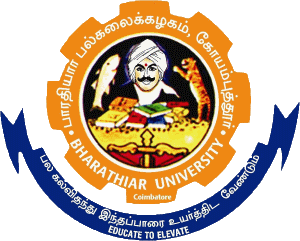 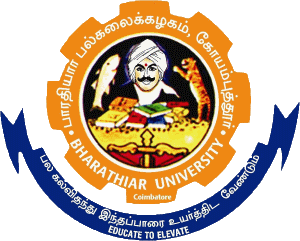 SyllabusAFFILIATED COLLEGES2022 – 2023 onwards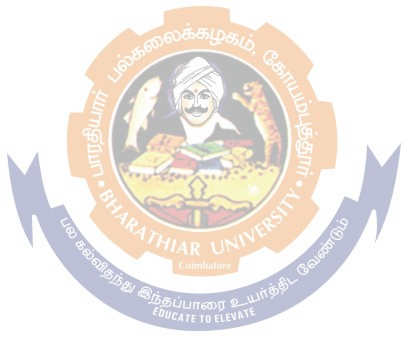 BHARATHIAR UNIVERSITY : : COIMBATORE 641 046B.Com (Professional Accounting)... Curriculum for Affiliated Colleges(For the students admitted during the academic year 2022 – 23 onwards)@ No University Examinations. Only Continuous Internal Assessment(CIA)# No Continuous Internal Assessment (CIA). Only UniversityExaminations.Note: Distribution of Marks between problems and theory shall be 80% and 20%.*S-Strong; M-Medium; L-LowS- Strong; M-Medium; L-LowS- Strong; M-Medium; L-Low*S-Strong; M-Medium; L-Low*S-Strong; M-Medium; L-Low*S-Strong; M-Medium; L-Low*S- Strong; M-Medium; L-LowS- Strong; M-Medium; L-LowStrategic Analyses: Situational Analysis – SWOT Analysis, TOWS Matrix, Portfolio Analysis – BCG Matrix. Strategic Planning: Meaning, stages, alternatives, strategy formulation.S- Strong; M-Medium; L-LowProgram Specific Outcomes (PSOs)Program Specific Outcomes (PSOs)After the successful completion of B.Com. (Professional Accounting) program, thestudents are expected toAfter the successful completion of B.Com. (Professional Accounting) program, thestudents are expected toPSO1complete the intermediate level in professional programmes like CA, ICWA and ACSPSO2Provide several opportunities to engage with the accounting professionalsPSO3Implement creativity and problem solving skills in various real life time problems.PSO4Acquire several opportunities to engage with the accounting professionals and learn from their experiences.PSO5Learn relevant managerial accounting skills with emphasis on application of both quantitative and qualitative knowledge to their future careers.Program Outcomes (POs)Program Outcomes (POs)On successful completion of the B.Com (Professional Accounting) programOn successful completion of the B.Com (Professional Accounting) programPO1Ability to apply ethical principles and responsible practices during their professionPO2Ability to engage in independent and lifelong learning for continued professionaldevelopment.PO3Become qualified professionals in the field of accounting and auditing.PO4Demonstrate professional ethics in legal aspects of businessPO5Ability to apply ethical principles and responsible practices during theirprofessionPartCours eCodeTitle of the CourseCreditsHoursHoursMaximum MarksMaximum MarksMaximum MarksPartCours eCodeTitle of the CourseCreditsTheoryPracticalCIAESETotalFIRST SEMESTERFIRST SEMESTERFIRST SEMESTERFIRST SEMESTERFIRST SEMESTERFIRST SEMESTERFIRST SEMESTERFIRST SEMESTERILanguage-I46-5050100IIEnglish-I46-5050100IIICore I – Principles ofAccountancy44-5050100IIICore II – Introduction toInformation Technology44-5050100IIICore-III: Computer Applications Practical-I (MS–Office Word, Excel and Power point)-4---IIIAllied Paper I : Mathematics for Business44-5050100IVEnvironmental Studies #22-5050TotalTotal2230250300550SECOND SEMESTERSECOND SEMESTERSECOND SEMESTERSECOND SEMESTERSECOND SEMESTERSECOND SEMESTERSECOND SEMESTERSECOND SEMESTERILanguage-II465050100IIEnglish-II24252550*Language Proficiency forEmployability22252550*http://kb.naanmudhalvan.in/Special:Filepath/Cambridge_Course_Detail s.pdfIIICore IV – Mercantile Law475050100IIICore V– Computer Application Practical-II(MSOffice- Access and Tally 9.20)4-45050100IIIAllied Paper II – Statistics for Business455050100IVValue Education – HumanRights #22-5050TotalTotal2230250300550THIRD SEMESTERTHIRD SEMESTERTHIRD SEMESTERTHIRD SEMESTERTHIRD SEMESTERTHIRD SEMESTERTHIRD SEMESTERTHIRD SEMESTERILanguage – III245050100IIEnglish-III245050100IIICore VI – FinancialAccounting455050100IIICore VII – Principles of Management33304575IIICore VIII – Principles ofMarketing33304575IIICore IX – Company Law33304575IIICore X - Executive BusinessCommunication33304575IIIAllid : III - Managerial Economics33304575IVSkill based Subject -I : Naan Mudhalvan-Digital Skills for Employability(Microsoft Office Essentials) https://docs.google.com/spreadsheets/d/1bBRAYYJa35th9m3wzzzdool34bx6f5Vp/edit?usp=drivesdk&ouid=100738103855604184250&rtpof=true&sd=true2-2575100IVTamil @ / Advanced Tamil # (or)Non-major elective–I : Yoga for Human Excellence # /Women’s Rights # Constitution of India #22-5050Total2730325500825FOURTH SEMESTERFOURTH SEMESTERFOURTH SEMESTERFOURTH SEMESTERFOURTH SEMESTERFOURTH SEMESTERFOURTH SEMESTERFOURTH SEMESTERILanguage - IV245050100IIEnglish -IV245050100IIICore XI – Advanced Accounting455050100IIICore XII– Cost Accounting455050100IIICore XIII – Principles of Auditing33304575IIICore-  XIV - Auditing and Assurance- I34304575IIIAllied : IV – Modern Banking33304575IVSkill based Subject II- Naan Mudhalvan -Office Fundamentalshttp://kb.naanmudhalvan.in/Bha rathiar_University_(BU)2-2575100IVTamil @ /Advanced Tamil #(or)Non-major elective - II :General Awareness #225050Total2530315460775FIFTH SEMESTERFIFTH SEMESTERFIFTH SEMESTERFIFTH SEMESTERFIFTH SEMESTERFIFTH SEMESTERFIFTH SEMESTERFIFTH SEMESTERIIICore XV – Corporate Accounting465050100IIICore XVI – Auditing andAssurance-II35304575IIICore XVII – Direct Taxes I465050100IIICore XVIII – Indirect Taxes465050100IIICore XIX: Banking and Insurance Law33304575IIIElective-I :34304575IVSkill	Based	Subject-III: Naan Mudhalvan-Accounting and Trading Essentials for Employability (Banking, Lending and NBFC Products and Services- I) http://kb.naanmudhalvan.in/images/3/37/BFSI-2_2023-2024.pdf2-2575      100Total2330265360625SIXTH SEMESTERSIXTH SEMESTERSIXTH SEMESTERSIXTH SEMESTERSIXTH SEMESTERSIXTH SEMESTERSIXTH SEMESTERIIICore XX– Accounting forManagerial Decision465050100IIICore XXI- Direct Tax-II465050100IIICore XXII– Enterprise Information System and Strategic Management36304575IIICore XXIII:Cyber Law34304575IIIElective –II :34304575IIIElective –III :34304575IVSkill based Subject-IV:Naan Mudhalvan Fintech Course (Capital Markets / Digital Marketing /Operational Logistics)http://kb.naanmudhalvan.in/Bharathia r_University_(BU)32575100VExtension Activities @2--50-50Total2530295355650Grand total1441803975* English II- University semester examination will be conducted for 50 marks (As per existing pattern of Examination) and it will be converted for 25 marks.Naan Mudhalvan – Skill courses- external 75 marks will be assessed by Industry and internal will be offered by respective course teacher.* English II- University semester examination will be conducted for 50 marks (As per existing pattern of Examination) and it will be converted for 25 marks.Naan Mudhalvan – Skill courses- external 75 marks will be assessed by Industry and internal will be offered by respective course teacher.* English II- University semester examination will be conducted for 50 marks (As per existing pattern of Examination) and it will be converted for 25 marks.Naan Mudhalvan – Skill courses- external 75 marks will be assessed by Industry and internal will be offered by respective course teacher.* English II- University semester examination will be conducted for 50 marks (As per existing pattern of Examination) and it will be converted for 25 marks.Naan Mudhalvan – Skill courses- external 75 marks will be assessed by Industry and internal will be offered by respective course teacher.* English II- University semester examination will be conducted for 50 marks (As per existing pattern of Examination) and it will be converted for 25 marks.Naan Mudhalvan – Skill courses- external 75 marks will be assessed by Industry and internal will be offered by respective course teacher.* English II- University semester examination will be conducted for 50 marks (As per existing pattern of Examination) and it will be converted for 25 marks.Naan Mudhalvan – Skill courses- external 75 marks will be assessed by Industry and internal will be offered by respective course teacher.* English II- University semester examination will be conducted for 50 marks (As per existing pattern of Examination) and it will be converted for 25 marks.Naan Mudhalvan – Skill courses- external 75 marks will be assessed by Industry and internal will be offered by respective course teacher.* English II- University semester examination will be conducted for 50 marks (As per existing pattern of Examination) and it will be converted for 25 marks.Naan Mudhalvan – Skill courses- external 75 marks will be assessed by Industry and internal will be offered by respective course teacher.* English II- University semester examination will be conducted for 50 marks (As per existing pattern of Examination) and it will be converted for 25 marks.Naan Mudhalvan – Skill courses- external 75 marks will be assessed by Industry and internal will be offered by respective course teacher.List of Elective Papers (Colleges can choose any one of the paper as electives)List of Elective Papers (Colleges can choose any one of the paper as electives)List of Elective Papers (Colleges can choose any one of the paper as electives)Elective – IAFinancial ManagementElective – IBEntrepreneurial DevelopmentElective – ICMicro FinanceElective – IIABusiness FinanceElective – IIBBrand ManagementElective – IICSupply Chain ManagementElective – IIIAInvestment ManagementElective – IIIBFinancial MarketsElective – IIICProject Work & Viva-VoceCourse codeCourse codeCourse codeLLTTPCCore 1Core 1Core 1Core 1Principles of Accountancy44---4Pre-requisitePre-requisitePre-requisitePre-requisiteBasic knowledge in the field ofAccountancySyllabus VersionSyllabus VersionSyllabus Version2022-232022-232022-23Course Objectives:Course Objectives:Course Objectives:Course Objectives:Course Objectives:Course Objectives:Course Objectives:Course Objectives:Course Objectives:Course Objectives:Course Objectives:The main objectives of this course are to:To enable the students to learn basic Principles of Accountancy.To make the students skillfully to prepare and present the final accounts of sole trader.To promote knowledge about Bill of Exchange, Average Due date and Account Current.To provide knowledge about consignment and joint venturesTo gain knowledge about bank reconciliation statement and accounting for professionalsThe main objectives of this course are to:To enable the students to learn basic Principles of Accountancy.To make the students skillfully to prepare and present the final accounts of sole trader.To promote knowledge about Bill of Exchange, Average Due date and Account Current.To provide knowledge about consignment and joint venturesTo gain knowledge about bank reconciliation statement and accounting for professionalsThe main objectives of this course are to:To enable the students to learn basic Principles of Accountancy.To make the students skillfully to prepare and present the final accounts of sole trader.To promote knowledge about Bill of Exchange, Average Due date and Account Current.To provide knowledge about consignment and joint venturesTo gain knowledge about bank reconciliation statement and accounting for professionalsThe main objectives of this course are to:To enable the students to learn basic Principles of Accountancy.To make the students skillfully to prepare and present the final accounts of sole trader.To promote knowledge about Bill of Exchange, Average Due date and Account Current.To provide knowledge about consignment and joint venturesTo gain knowledge about bank reconciliation statement and accounting for professionalsThe main objectives of this course are to:To enable the students to learn basic Principles of Accountancy.To make the students skillfully to prepare and present the final accounts of sole trader.To promote knowledge about Bill of Exchange, Average Due date and Account Current.To provide knowledge about consignment and joint venturesTo gain knowledge about bank reconciliation statement and accounting for professionalsThe main objectives of this course are to:To enable the students to learn basic Principles of Accountancy.To make the students skillfully to prepare and present the final accounts of sole trader.To promote knowledge about Bill of Exchange, Average Due date and Account Current.To provide knowledge about consignment and joint venturesTo gain knowledge about bank reconciliation statement and accounting for professionalsThe main objectives of this course are to:To enable the students to learn basic Principles of Accountancy.To make the students skillfully to prepare and present the final accounts of sole trader.To promote knowledge about Bill of Exchange, Average Due date and Account Current.To provide knowledge about consignment and joint venturesTo gain knowledge about bank reconciliation statement and accounting for professionalsThe main objectives of this course are to:To enable the students to learn basic Principles of Accountancy.To make the students skillfully to prepare and present the final accounts of sole trader.To promote knowledge about Bill of Exchange, Average Due date and Account Current.To provide knowledge about consignment and joint venturesTo gain knowledge about bank reconciliation statement and accounting for professionalsThe main objectives of this course are to:To enable the students to learn basic Principles of Accountancy.To make the students skillfully to prepare and present the final accounts of sole trader.To promote knowledge about Bill of Exchange, Average Due date and Account Current.To provide knowledge about consignment and joint venturesTo gain knowledge about bank reconciliation statement and accounting for professionalsThe main objectives of this course are to:To enable the students to learn basic Principles of Accountancy.To make the students skillfully to prepare and present the final accounts of sole trader.To promote knowledge about Bill of Exchange, Average Due date and Account Current.To provide knowledge about consignment and joint venturesTo gain knowledge about bank reconciliation statement and accounting for professionalsThe main objectives of this course are to:To enable the students to learn basic Principles of Accountancy.To make the students skillfully to prepare and present the final accounts of sole trader.To promote knowledge about Bill of Exchange, Average Due date and Account Current.To provide knowledge about consignment and joint venturesTo gain knowledge about bank reconciliation statement and accounting for professionalsExpected Course Outcomes:Expected Course Outcomes:Expected Course Outcomes:Expected Course Outcomes:Expected Course Outcomes:Expected Course Outcomes:Expected Course Outcomes:Expected Course Outcomes:Expected Course Outcomes:Expected Course Outcomes:Expected Course Outcomes:On the successful completion of the course, student will be able to:On the successful completion of the course, student will be able to:On the successful completion of the course, student will be able to:On the successful completion of the course, student will be able to:On the successful completion of the course, student will be able to:On the successful completion of the course, student will be able to:On the successful completion of the course, student will be able to:On the successful completion of the course, student will be able to:On the successful completion of the course, student will be able to:On the successful completion of the course, student will be able to:On the successful completion of the course, student will be able to:1The main objectives of this course are to:Recall Accounting Concepts and Conventions and use Accounting rules to record business transactions in Journal, Ledger and prepare Trial Balance.The main objectives of this course are to:Recall Accounting Concepts and Conventions and use Accounting rules to record business transactions in Journal, Ledger and prepare Trial Balance.The main objectives of this course are to:Recall Accounting Concepts and Conventions and use Accounting rules to record business transactions in Journal, Ledger and prepare Trial Balance.The main objectives of this course are to:Recall Accounting Concepts and Conventions and use Accounting rules to record business transactions in Journal, Ledger and prepare Trial Balance.The main objectives of this course are to:Recall Accounting Concepts and Conventions and use Accounting rules to record business transactions in Journal, Ledger and prepare Trial Balance.The main objectives of this course are to:Recall Accounting Concepts and Conventions and use Accounting rules to record business transactions in Journal, Ledger and prepare Trial Balance.The main objectives of this course are to:Recall Accounting Concepts and Conventions and use Accounting rules to record business transactions in Journal, Ledger and prepare Trial Balance.The main objectives of this course are to:Recall Accounting Concepts and Conventions and use Accounting rules to record business transactions in Journal, Ledger and prepare Trial Balance.K1K12Understand the preparation Subsidiary Journals including Three Column Cash bookand prepare a Bank Reconciliation Statement.Understand the preparation Subsidiary Journals including Three Column Cash bookand prepare a Bank Reconciliation Statement.Understand the preparation Subsidiary Journals including Three Column Cash bookand prepare a Bank Reconciliation Statement.Understand the preparation Subsidiary Journals including Three Column Cash bookand prepare a Bank Reconciliation Statement.Understand the preparation Subsidiary Journals including Three Column Cash bookand prepare a Bank Reconciliation Statement.Understand the preparation Subsidiary Journals including Three Column Cash bookand prepare a Bank Reconciliation Statement.Understand the preparation Subsidiary Journals including Three Column Cash bookand prepare a Bank Reconciliation Statement.Understand the preparation Subsidiary Journals including Three Column Cash bookand prepare a Bank Reconciliation Statement.K2K23Apply the accounting practices for Bill of exchange and Account currentApply the accounting practices for Bill of exchange and Account currentApply the accounting practices for Bill of exchange and Account currentApply the accounting practices for Bill of exchange and Account currentApply the accounting practices for Bill of exchange and Account currentApply the accounting practices for Bill of exchange and Account currentApply the accounting practices for Bill of exchange and Account currentApply the accounting practices for Bill of exchange and Account currentK3K34Analyse the accounting treatment in preparation of consignment and joint venture accountsAnalyse the accounting treatment in preparation of consignment and joint venture accountsAnalyse the accounting treatment in preparation of consignment and joint venture accountsAnalyse the accounting treatment in preparation of consignment and joint venture accountsAnalyse the accounting treatment in preparation of consignment and joint venture accountsAnalyse the accounting treatment in preparation of consignment and joint venture accountsAnalyse the accounting treatment in preparation of consignment and joint venture accountsAnalyse the accounting treatment in preparation of consignment and joint venture accountsK4K45Understand the concepts in preparation of bank reconciliation statement and accounting for professionalsUnderstand the concepts in preparation of bank reconciliation statement and accounting for professionalsUnderstand the concepts in preparation of bank reconciliation statement and accounting for professionalsUnderstand the concepts in preparation of bank reconciliation statement and accounting for professionalsUnderstand the concepts in preparation of bank reconciliation statement and accounting for professionalsUnderstand the concepts in preparation of bank reconciliation statement and accounting for professionalsUnderstand the concepts in preparation of bank reconciliation statement and accounting for professionalsUnderstand the concepts in preparation of bank reconciliation statement and accounting for professionalsK2K2K1 - Remember; K2 - Understand; K3 - Apply; K4 - Analyze; K5 - Evaluate; K6 – CreateK1 - Remember; K2 - Understand; K3 - Apply; K4 - Analyze; K5 - Evaluate; K6 – CreateK1 - Remember; K2 - Understand; K3 - Apply; K4 - Analyze; K5 - Evaluate; K6 – CreateK1 - Remember; K2 - Understand; K3 - Apply; K4 - Analyze; K5 - Evaluate; K6 – CreateK1 - Remember; K2 - Understand; K3 - Apply; K4 - Analyze; K5 - Evaluate; K6 – CreateK1 - Remember; K2 - Understand; K3 - Apply; K4 - Analyze; K5 - Evaluate; K6 – CreateK1 - Remember; K2 - Understand; K3 - Apply; K4 - Analyze; K5 - Evaluate; K6 – CreateK1 - Remember; K2 - Understand; K3 - Apply; K4 - Analyze; K5 - Evaluate; K6 – CreateK1 - Remember; K2 - Understand; K3 - Apply; K4 - Analyze; K5 - Evaluate; K6 – CreateK1 - Remember; K2 - Understand; K3 - Apply; K4 - Analyze; K5 - Evaluate; K6 – CreateK1 - Remember; K2 - Understand; K3 - Apply; K4 - Analyze; K5 - Evaluate; K6 – CreateUnit:1Unit:1Unit:1Basics of AccountingBasics of AccountingBasics of Accounting10-- hours10-- hours10-- hours10-- hours10-- hoursFundamentals of Book Keeping – Accounting Concepts and Conventions – Journal – Ledger –Subsidiary books – Trial balance.Fundamentals of Book Keeping – Accounting Concepts and Conventions – Journal – Ledger –Subsidiary books – Trial balance.Fundamentals of Book Keeping – Accounting Concepts and Conventions – Journal – Ledger –Subsidiary books – Trial balance.Fundamentals of Book Keeping – Accounting Concepts and Conventions – Journal – Ledger –Subsidiary books – Trial balance.Fundamentals of Book Keeping – Accounting Concepts and Conventions – Journal – Ledger –Subsidiary books – Trial balance.Fundamentals of Book Keeping – Accounting Concepts and Conventions – Journal – Ledger –Subsidiary books – Trial balance.Fundamentals of Book Keeping – Accounting Concepts and Conventions – Journal – Ledger –Subsidiary books – Trial balance.Fundamentals of Book Keeping – Accounting Concepts and Conventions – Journal – Ledger –Subsidiary books – Trial balance.Fundamentals of Book Keeping – Accounting Concepts and Conventions – Journal – Ledger –Subsidiary books – Trial balance.Fundamentals of Book Keeping – Accounting Concepts and Conventions – Journal – Ledger –Subsidiary books – Trial balance.Fundamentals of Book Keeping – Accounting Concepts and Conventions – Journal – Ledger –Subsidiary books – Trial balance.Unit:2Unit:2Unit:2Final AccountsFinal AccountsFinal Accounts12-- hours12-- hours12-- hours12-- hours12-- hoursFinal accounts of a sole trader with adjustments – Errors and rectificationFinal accounts of a sole trader with adjustments – Errors and rectificationFinal accounts of a sole trader with adjustments – Errors and rectificationFinal accounts of a sole trader with adjustments – Errors and rectificationFinal accounts of a sole trader with adjustments – Errors and rectificationFinal accounts of a sole trader with adjustments – Errors and rectificationFinal accounts of a sole trader with adjustments – Errors and rectificationFinal accounts of a sole trader with adjustments – Errors and rectificationFinal accounts of a sole trader with adjustments – Errors and rectificationFinal accounts of a sole trader with adjustments – Errors and rectificationFinal accounts of a sole trader with adjustments – Errors and rectificationUnit:3Unit:3Unit:3Bill of Exchange and Account CurrentBill of Exchange and Account Current13-- hours13-- hours13-- hours13-- hours13-- hours13-- hoursBill of exchange- Accommodation bills – Average due date – Account current.Bill of exchange- Accommodation bills – Average due date – Account current.Bill of exchange- Accommodation bills – Average due date – Account current.Bill of exchange- Accommodation bills – Average due date – Account current.Bill of exchange- Accommodation bills – Average due date – Account current.Bill of exchange- Accommodation bills – Average due date – Account current.Bill of exchange- Accommodation bills – Average due date – Account current.Bill of exchange- Accommodation bills – Average due date – Account current.Bill of exchange- Accommodation bills – Average due date – Account current.Bill of exchange- Accommodation bills – Average due date – Account current.Bill of exchange- Accommodation bills – Average due date – Account current.Unit:4Unit:4Unit:4Consignments and Joint VenturesConsignments and Joint Ventures13-- hours13-- hours13-- hours13-- hours13-- hours13-- hoursAccounting for consignments and Joint venturesAccounting for consignments and Joint venturesAccounting for consignments and Joint venturesAccounting for consignments and Joint venturesAccounting for consignments and Joint venturesAccounting for consignments and Joint venturesAccounting for consignments and Joint venturesAccounting for consignments and Joint venturesAccounting for consignments and Joint venturesAccounting for consignments and Joint venturesAccounting for consignments and Joint venturesUnit:5Unit:5Unit:5Bank Reconciliation StatementBank Reconciliation Statement10-- hours10-- hours10-- hours10-- hours10-- hours10-- hoursBank Reconciliation statement – Receipts and Payments and income and expenditure account and Balance sheet – Accounts of professionals.Bank Reconciliation statement – Receipts and Payments and income and expenditure account and Balance sheet – Accounts of professionals.Bank Reconciliation statement – Receipts and Payments and income and expenditure account and Balance sheet – Accounts of professionals.Bank Reconciliation statement – Receipts and Payments and income and expenditure account and Balance sheet – Accounts of professionals.Bank Reconciliation statement – Receipts and Payments and income and expenditure account and Balance sheet – Accounts of professionals.Bank Reconciliation statement – Receipts and Payments and income and expenditure account and Balance sheet – Accounts of professionals.Bank Reconciliation statement – Receipts and Payments and income and expenditure account and Balance sheet – Accounts of professionals.Bank Reconciliation statement – Receipts and Payments and income and expenditure account and Balance sheet – Accounts of professionals.Bank Reconciliation statement – Receipts and Payments and income and expenditure account and Balance sheet – Accounts of professionals.Bank Reconciliation statement – Receipts and Payments and income and expenditure account and Balance sheet – Accounts of professionals.Bank Reconciliation statement – Receipts and Payments and income and expenditure account and Balance sheet – Accounts of professionals.Unit:6Unit:6Contemporary IssuesContemporary IssuesContemporary Issues2 hours2 hours2 hours2 hours2 hours2 hoursExpert lectures, online seminars – webinarsExpert lectures, online seminars – webinarsExpert lectures, online seminars – webinarsExpert lectures, online seminars – webinarsExpert lectures, online seminars – webinarsExpert lectures, online seminars – webinarsExpert lectures, online seminars – webinarsExpert lectures, online seminars – webinarsExpert lectures, online seminars – webinarsExpert lectures, online seminars – webinarsExpert lectures, online seminars – webinarsTotal Lecture hoursTotal Lecture hoursTotal Lecture hours60-- hours60-- hours60-- hours60-- hours60-- hours60-- hoursText Book(s)Text Book(s)1N.Vinayakam, P.L.Mani, K.L.Nagarajan – Principles of Accountancy – S.Chand & CompanyLtd.,2T.S.Grewal – Introduction to Accountancy- S.Chand & Company Ltd., 3. R.L.Gupta, V.K.Gupta,3M.C.Shukla – Financial Accounting – Sultanchand & sons4T.S.Grewal, S.C.Gupta, S.P.Jain – Advanced Accountancy- Sultanchand & sonsReference BooksReference Books1K.L.Narang, S.N.Maheswari - Advanced Accountancy-Kalyani publishers2S.K.Maheswari, T.S.Reddy - Advanced Accountancy-Vikas publishers3A.Murthy -Financial Accounting – Margham Publishers4P.C.Tulsian - Advanced Accountancy – Tata McGraw Hill Companies.Related Online Contents [MOOC, SWAYAM, NPTEL, Websites etc.]Related Online Contents [MOOC, SWAYAM, NPTEL, Websites etc.]1https://youtu.be/Hs-U3 jAvqo 42https://www.youtube.com/watch?v=MJIngOTc-PA3https://youtu.be/UxfPGWlxgHQCourse Designed By:Course Designed By:Mapping Course objectives and course outcomesMapping Course objectives and course outcomesMapping Course objectives and course outcomesMapping Course objectives and course outcomesMapping Course objectives and course outcomesMapping Course objectives and course outcomesPO1PO2PO3PO4PO5CO1SSSSSCO2SSSSMCO3SMMSMCO4SSSSMCO5SMSMMCourse codeCourse codeLLTTPCCore 2Core 2Core 2Introduction to Information Technology44---4Pre-requisitePre-requisitePre-requisiteBasic knowledge in the field InformationTechnologySyllabus VersionSyllabus VersionSyllabus Version2022-232022-232022-23Course Objectives:Course Objectives:Course Objectives:Course Objectives:Course Objectives:Course Objectives:Course Objectives:Course Objectives:Course Objectives:Course Objectives:To develop an understanding of hardware and software computer system.To provide knowledge about types of computer system 3.To know about components of computers and its applicationTo promote knowledge about operating systemTo gain knowledge about system analysis designTo develop an understanding of hardware and software computer system.To provide knowledge about types of computer system 3.To know about components of computers and its applicationTo promote knowledge about operating systemTo gain knowledge about system analysis designTo develop an understanding of hardware and software computer system.To provide knowledge about types of computer system 3.To know about components of computers and its applicationTo promote knowledge about operating systemTo gain knowledge about system analysis designTo develop an understanding of hardware and software computer system.To provide knowledge about types of computer system 3.To know about components of computers and its applicationTo promote knowledge about operating systemTo gain knowledge about system analysis designTo develop an understanding of hardware and software computer system.To provide knowledge about types of computer system 3.To know about components of computers and its applicationTo promote knowledge about operating systemTo gain knowledge about system analysis designTo develop an understanding of hardware and software computer system.To provide knowledge about types of computer system 3.To know about components of computers and its applicationTo promote knowledge about operating systemTo gain knowledge about system analysis designTo develop an understanding of hardware and software computer system.To provide knowledge about types of computer system 3.To know about components of computers and its applicationTo promote knowledge about operating systemTo gain knowledge about system analysis designTo develop an understanding of hardware and software computer system.To provide knowledge about types of computer system 3.To know about components of computers and its applicationTo promote knowledge about operating systemTo gain knowledge about system analysis designTo develop an understanding of hardware and software computer system.To provide knowledge about types of computer system 3.To know about components of computers and its applicationTo promote knowledge about operating systemTo gain knowledge about system analysis designTo develop an understanding of hardware and software computer system.To provide knowledge about types of computer system 3.To know about components of computers and its applicationTo promote knowledge about operating systemTo gain knowledge about system analysis designExpected Course Outcomes:Expected Course Outcomes:Expected Course Outcomes:Expected Course Outcomes:Expected Course Outcomes:Expected Course Outcomes:Expected Course Outcomes:Expected Course Outcomes:Expected Course Outcomes:Expected Course Outcomes:On the successful completion of the course, student will be able to:On the successful completion of the course, student will be able to:On the successful completion of the course, student will be able to:On the successful completion of the course, student will be able to:On the successful completion of the course, student will be able to:On the successful completion of the course, student will be able to:On the successful completion of the course, student will be able to:On the successful completion of the course, student will be able to:On the successful completion of the course, student will be able to:On the successful completion of the course, student will be able to:1Understand the hardware and software Information Systems.Understand the hardware and software Information Systems.Understand the hardware and software Information Systems.Understand the hardware and software Information Systems.Understand the hardware and software Information Systems.Understand the hardware and software Information Systems.Understand the hardware and software Information Systems.K2K22Recall the different types of computer system and networkingRecall the different types of computer system and networkingRecall the different types of computer system and networkingRecall the different types of computer system and networkingRecall the different types of computer system and networkingRecall the different types of computer system and networkingRecall the different types of computer system and networkingK1K13Gain knowledge about components of computersGain knowledge about components of computersGain knowledge about components of computersGain knowledge about components of computersGain knowledge about components of computersGain knowledge about components of computersGain knowledge about components of computersK2K24Describe the operating systems and mobile computersDescribe the operating systems and mobile computersDescribe the operating systems and mobile computersDescribe the operating systems and mobile computersDescribe the operating systems and mobile computersDescribe the operating systems and mobile computersDescribe the operating systems and mobile computersK3K35Understand the System analysis and design, management information system-decision support systems-expert systemUnderstand the System analysis and design, management information system-decision support systems-expert systemUnderstand the System analysis and design, management information system-decision support systems-expert systemUnderstand the System analysis and design, management information system-decision support systems-expert systemUnderstand the System analysis and design, management information system-decision support systems-expert systemUnderstand the System analysis and design, management information system-decision support systems-expert systemUnderstand the System analysis and design, management information system-decision support systems-expert systemK2K2K1 - Remember; K2 - Understand; K3 - Apply; K4 - Analyze; K5 - Evaluate; K6 – CreateK1 - Remember; K2 - Understand; K3 - Apply; K4 - Analyze; K5 - Evaluate; K6 – CreateK1 - Remember; K2 - Understand; K3 - Apply; K4 - Analyze; K5 - Evaluate; K6 – CreateK1 - Remember; K2 - Understand; K3 - Apply; K4 - Analyze; K5 - Evaluate; K6 – CreateK1 - Remember; K2 - Understand; K3 - Apply; K4 - Analyze; K5 - Evaluate; K6 – CreateK1 - Remember; K2 - Understand; K3 - Apply; K4 - Analyze; K5 - Evaluate; K6 – CreateK1 - Remember; K2 - Understand; K3 - Apply; K4 - Analyze; K5 - Evaluate; K6 – CreateK1 - Remember; K2 - Understand; K3 - Apply; K4 - Analyze; K5 - Evaluate; K6 – CreateK1 - Remember; K2 - Understand; K3 - Apply; K4 - Analyze; K5 - Evaluate; K6 – CreateK1 - Remember; K2 - Understand; K3 - Apply; K4 - Analyze; K5 - Evaluate; K6 – CreateUnit:1Unit:1Hardware and Software SystemsHardware and Software SystemsHardware and Software Systems10-- hours10-- hours10-- hours10-- hours10-- hoursHardware and Software : computer systems, importance of computers in business, data andinformation, data processing, data storage and data retrieval capabilities, computer applications in various areas of business, computer related jobs in business.Hardware and Software : computer systems, importance of computers in business, data andinformation, data processing, data storage and data retrieval capabilities, computer applications in various areas of business, computer related jobs in business.Hardware and Software : computer systems, importance of computers in business, data andinformation, data processing, data storage and data retrieval capabilities, computer applications in various areas of business, computer related jobs in business.Hardware and Software : computer systems, importance of computers in business, data andinformation, data processing, data storage and data retrieval capabilities, computer applications in various areas of business, computer related jobs in business.Hardware and Software : computer systems, importance of computers in business, data andinformation, data processing, data storage and data retrieval capabilities, computer applications in various areas of business, computer related jobs in business.Hardware and Software : computer systems, importance of computers in business, data andinformation, data processing, data storage and data retrieval capabilities, computer applications in various areas of business, computer related jobs in business.Hardware and Software : computer systems, importance of computers in business, data andinformation, data processing, data storage and data retrieval capabilities, computer applications in various areas of business, computer related jobs in business.Hardware and Software : computer systems, importance of computers in business, data andinformation, data processing, data storage and data retrieval capabilities, computer applications in various areas of business, computer related jobs in business.Hardware and Software : computer systems, importance of computers in business, data andinformation, data processing, data storage and data retrieval capabilities, computer applications in various areas of business, computer related jobs in business.Hardware and Software : computer systems, importance of computers in business, data andinformation, data processing, data storage and data retrieval capabilities, computer applications in various areas of business, computer related jobs in business.Unit:2Unit:2Types of Computer SystemTypes of Computer SystemTypes of Computer System15-- hours15-- hours15-- hours15-- hours15-- hoursTypes of computer systems- Micro, mini, mainframe and super computers.Analog,digital and Hybrid computers, business and Scientific computer systems, First, second, third and fourth generation computers, Laptop or notebook computers , data processing systems- batch, online andReal time system. Time sharing, multiprogramming and multiprocessing systems. Networkings: Local and wide area networks.Types of computer systems- Micro, mini, mainframe and super computers.Analog,digital and Hybrid computers, business and Scientific computer systems, First, second, third and fourth generation computers, Laptop or notebook computers , data processing systems- batch, online andReal time system. Time sharing, multiprogramming and multiprocessing systems. Networkings: Local and wide area networks.Types of computer systems- Micro, mini, mainframe and super computers.Analog,digital and Hybrid computers, business and Scientific computer systems, First, second, third and fourth generation computers, Laptop or notebook computers , data processing systems- batch, online andReal time system. Time sharing, multiprogramming and multiprocessing systems. Networkings: Local and wide area networks.Types of computer systems- Micro, mini, mainframe and super computers.Analog,digital and Hybrid computers, business and Scientific computer systems, First, second, third and fourth generation computers, Laptop or notebook computers , data processing systems- batch, online andReal time system. Time sharing, multiprogramming and multiprocessing systems. Networkings: Local and wide area networks.Types of computer systems- Micro, mini, mainframe and super computers.Analog,digital and Hybrid computers, business and Scientific computer systems, First, second, third and fourth generation computers, Laptop or notebook computers , data processing systems- batch, online andReal time system. Time sharing, multiprogramming and multiprocessing systems. Networkings: Local and wide area networks.Types of computer systems- Micro, mini, mainframe and super computers.Analog,digital and Hybrid computers, business and Scientific computer systems, First, second, third and fourth generation computers, Laptop or notebook computers , data processing systems- batch, online andReal time system. Time sharing, multiprogramming and multiprocessing systems. Networkings: Local and wide area networks.Types of computer systems- Micro, mini, mainframe and super computers.Analog,digital and Hybrid computers, business and Scientific computer systems, First, second, third and fourth generation computers, Laptop or notebook computers , data processing systems- batch, online andReal time system. Time sharing, multiprogramming and multiprocessing systems. Networkings: Local and wide area networks.Types of computer systems- Micro, mini, mainframe and super computers.Analog,digital and Hybrid computers, business and Scientific computer systems, First, second, third and fourth generation computers, Laptop or notebook computers , data processing systems- batch, online andReal time system. Time sharing, multiprogramming and multiprocessing systems. Networkings: Local and wide area networks.Types of computer systems- Micro, mini, mainframe and super computers.Analog,digital and Hybrid computers, business and Scientific computer systems, First, second, third and fourth generation computers, Laptop or notebook computers , data processing systems- batch, online andReal time system. Time sharing, multiprogramming and multiprocessing systems. Networkings: Local and wide area networks.Types of computer systems- Micro, mini, mainframe and super computers.Analog,digital and Hybrid computers, business and Scientific computer systems, First, second, third and fourth generation computers, Laptop or notebook computers , data processing systems- batch, online andReal time system. Time sharing, multiprogramming and multiprocessing systems. Networkings: Local and wide area networks.Unit:3Unit:3Components of ComputersComponents of Computers12-- hours12-- hours12-- hours12-- hours12-- hours12-- hoursComponents of computers input, output and storage devices, software: system software and Application software; Programming language-machine language- assembly language, higher levellanguages. Flowchart and programme flow charts. Steps in developing a computer programme.Components of computers input, output and storage devices, software: system software and Application software; Programming language-machine language- assembly language, higher levellanguages. Flowchart and programme flow charts. Steps in developing a computer programme.Components of computers input, output and storage devices, software: system software and Application software; Programming language-machine language- assembly language, higher levellanguages. Flowchart and programme flow charts. Steps in developing a computer programme.Components of computers input, output and storage devices, software: system software and Application software; Programming language-machine language- assembly language, higher levellanguages. Flowchart and programme flow charts. Steps in developing a computer programme.Components of computers input, output and storage devices, software: system software and Application software; Programming language-machine language- assembly language, higher levellanguages. Flowchart and programme flow charts. Steps in developing a computer programme.Components of computers input, output and storage devices, software: system software and Application software; Programming language-machine language- assembly language, higher levellanguages. Flowchart and programme flow charts. Steps in developing a computer programme.Components of computers input, output and storage devices, software: system software and Application software; Programming language-machine language- assembly language, higher levellanguages. Flowchart and programme flow charts. Steps in developing a computer programme.Components of computers input, output and storage devices, software: system software and Application software; Programming language-machine language- assembly language, higher levellanguages. Flowchart and programme flow charts. Steps in developing a computer programme.Components of computers input, output and storage devices, software: system software and Application software; Programming language-machine language- assembly language, higher levellanguages. Flowchart and programme flow charts. Steps in developing a computer programme.Components of computers input, output and storage devices, software: system software and Application software; Programming language-machine language- assembly language, higher levellanguages. Flowchart and programme flow charts. Steps in developing a computer programme.Unit:4Unit:4Operating SystemsOperating Systems11-- hours11-- hours11-- hours11-- hours11-- hours11-- hoursOperating systems: Dos, windows, UNIX, windows NT, windows98 - E.Commerce. Internet-ExtranetE.mail and its uses-world wide websites-mobile computers.Operating systems: Dos, windows, UNIX, windows NT, windows98 - E.Commerce. Internet-ExtranetE.mail and its uses-world wide websites-mobile computers.Operating systems: Dos, windows, UNIX, windows NT, windows98 - E.Commerce. Internet-ExtranetE.mail and its uses-world wide websites-mobile computers.Operating systems: Dos, windows, UNIX, windows NT, windows98 - E.Commerce. Internet-ExtranetE.mail and its uses-world wide websites-mobile computers.Operating systems: Dos, windows, UNIX, windows NT, windows98 - E.Commerce. Internet-ExtranetE.mail and its uses-world wide websites-mobile computers.Operating systems: Dos, windows, UNIX, windows NT, windows98 - E.Commerce. Internet-ExtranetE.mail and its uses-world wide websites-mobile computers.Operating systems: Dos, windows, UNIX, windows NT, windows98 - E.Commerce. Internet-ExtranetE.mail and its uses-world wide websites-mobile computers.Operating systems: Dos, windows, UNIX, windows NT, windows98 - E.Commerce. Internet-ExtranetE.mail and its uses-world wide websites-mobile computers.Operating systems: Dos, windows, UNIX, windows NT, windows98 - E.Commerce. Internet-ExtranetE.mail and its uses-world wide websites-mobile computers.Operating systems: Dos, windows, UNIX, windows NT, windows98 - E.Commerce. Internet-ExtranetE.mail and its uses-world wide websites-mobile computers.Unit:5Unit:5System Analysis and DesignSystem Analysis and Design10-- hours10-- hours10-- hours10-- hours10-- hours10-- hoursSystem analysis and design, computer based information system-Transaction processing office Automation-management information system-decision support systems-expert systemSystem analysis and design, computer based information system-Transaction processing office Automation-management information system-decision support systems-expert systemSystem analysis and design, computer based information system-Transaction processing office Automation-management information system-decision support systems-expert systemSystem analysis and design, computer based information system-Transaction processing office Automation-management information system-decision support systems-expert systemSystem analysis and design, computer based information system-Transaction processing office Automation-management information system-decision support systems-expert systemSystem analysis and design, computer based information system-Transaction processing office Automation-management information system-decision support systems-expert systemSystem analysis and design, computer based information system-Transaction processing office Automation-management information system-decision support systems-expert systemSystem analysis and design, computer based information system-Transaction processing office Automation-management information system-decision support systems-expert systemSystem analysis and design, computer based information system-Transaction processing office Automation-management information system-decision support systems-expert systemSystem analysis and design, computer based information system-Transaction processing office Automation-management information system-decision support systems-expert systemUnit 6Unit 6Contemporary IssuesContemporary Issues2 hours2 hours2 hours2 hours2 hours2 hoursExpert seminars and lecturesExpert seminars and lecturesExpert seminars and lecturesExpert seminars and lecturesExpert seminars and lecturesExpert seminars and lecturesExpert seminars and lecturesExpert seminars and lecturesExpert seminars and lecturesExpert seminars and lecturesTOTALTOTALTOTALTOTAL60 hours60 hours60 hours60 hours60 hours60 hoursText Book(s)Text Book(s)1Computer and common sense-Roger Hunt and John Shellery2Using Micro Computers- Brightman and Dimsdale3P.c.Software made simple-R.K.TaxaliReference BooksReference Books1Introduction to computers-Alexis Leon and Mathews Leon2Information technology for management-Henry c.LucasRelated Online Contents [MOOC, SWAYAM, NPTEL, Websites etc.]Related Online Contents [MOOC, SWAYAM, NPTEL, Websites etc.]1https://youtu.be/Ot2ZJ8fhnnc2https://onlinecourses.swayam2.ac.in/nou20_cs04/preview3https://www.youtube.com/watch?v=Qy064xFEW64Course Designed By:Course Designed By:Mapping with Programme OutcomesMapping with Programme OutcomesMapping with Programme OutcomesMapping with Programme OutcomesMapping with Programme OutcomesMapping with Programme OutcomesCOsPO1PO2PO3PO4PO5CO1MMMMSCO2SSSSSCO3MSMMMCO4MMMMMCO5SSMMSCourse codeCourse codeLLTPCCore 3Core 3Core 3Core 3Computer Applications Practical-I (MS Office)---60-Pre-requisitePre-requisitePre-requisitePre-requisiteBasic knowledge in MS OfficeSyllabus VersionSyllabus VersionSyllabus Version2022-232022-23Course Objectives:Course Objectives:Course Objectives:Course Objectives:Course Objectives:Course Objectives:Course Objectives:Course Objectives:Course Objectives:Course Objectives:The main objectives of this course are to:To familiarize with working in MS-WORDTo understand the working in MS-EXCELTo understand the working in MS- POWERPOINTThe main objectives of this course are to:To familiarize with working in MS-WORDTo understand the working in MS-EXCELTo understand the working in MS- POWERPOINTThe main objectives of this course are to:To familiarize with working in MS-WORDTo understand the working in MS-EXCELTo understand the working in MS- POWERPOINTThe main objectives of this course are to:To familiarize with working in MS-WORDTo understand the working in MS-EXCELTo understand the working in MS- POWERPOINTThe main objectives of this course are to:To familiarize with working in MS-WORDTo understand the working in MS-EXCELTo understand the working in MS- POWERPOINTThe main objectives of this course are to:To familiarize with working in MS-WORDTo understand the working in MS-EXCELTo understand the working in MS- POWERPOINTThe main objectives of this course are to:To familiarize with working in MS-WORDTo understand the working in MS-EXCELTo understand the working in MS- POWERPOINTThe main objectives of this course are to:To familiarize with working in MS-WORDTo understand the working in MS-EXCELTo understand the working in MS- POWERPOINTThe main objectives of this course are to:To familiarize with working in MS-WORDTo understand the working in MS-EXCELTo understand the working in MS- POWERPOINTThe main objectives of this course are to:To familiarize with working in MS-WORDTo understand the working in MS-EXCELTo understand the working in MS- POWERPOINTExpected Course Outcomes:Expected Course Outcomes:Expected Course Outcomes:Expected Course Outcomes:Expected Course Outcomes:Expected Course Outcomes:Expected Course Outcomes:Expected Course Outcomes:Expected Course Outcomes:Expected Course Outcomes:On the successful completion of the course, student will be able to:On the successful completion of the course, student will be able to:On the successful completion of the course, student will be able to:On the successful completion of the course, student will be able to:On the successful completion of the course, student will be able to:On the successful completion of the course, student will be able to:On the successful completion of the course, student will be able to:On the successful completion of the course, student will be able to:On the successful completion of the course, student will be able to:On the successful completion of the course, student will be able to:1Recall various techniques of working in MS-WORDRecall various techniques of working in MS-WORDRecall various techniques of working in MS-WORDRecall various techniques of working in MS-WORDRecall various techniques of working in MS-WORDRecall various techniques of working in MS-WORDRecall various techniques of working in MS-WORDK1K12Prepare appropriate personal bio dataPrepare appropriate personal bio dataPrepare appropriate personal bio dataPrepare appropriate personal bio dataPrepare appropriate personal bio dataPrepare appropriate personal bio dataPrepare appropriate personal bio dataK4K43Analyze financial data using EXCEL toolsAnalyze financial data using EXCEL toolsAnalyze financial data using EXCEL toolsAnalyze financial data using EXCEL toolsAnalyze financial data using EXCEL toolsAnalyze financial data using EXCEL toolsAnalyze financial data using EXCEL toolsK3K34Understanding various tools used in MS-EXCELUnderstanding various tools used in MS-EXCELUnderstanding various tools used in MS-EXCELUnderstanding various tools used in MS-EXCELUnderstanding various tools used in MS-EXCELUnderstanding various tools used in MS-EXCELUnderstanding various tools used in MS-EXCELK2K25Creating presentations for seminars and lectures using animationsCreating presentations for seminars and lectures using animationsCreating presentations for seminars and lectures using animationsCreating presentations for seminars and lectures using animationsCreating presentations for seminars and lectures using animationsCreating presentations for seminars and lectures using animationsCreating presentations for seminars and lectures using animationsK6K6K1 - Remember; K2 - Understand; K3 - Apply; K4 - Analyze; K5 - Evaluate; K6 – CreateK1 - Remember; K2 - Understand; K3 - Apply; K4 - Analyze; K5 - Evaluate; K6 – CreateK1 - Remember; K2 - Understand; K3 - Apply; K4 - Analyze; K5 - Evaluate; K6 – CreateK1 - Remember; K2 - Understand; K3 - Apply; K4 - Analyze; K5 - Evaluate; K6 – CreateK1 - Remember; K2 - Understand; K3 - Apply; K4 - Analyze; K5 - Evaluate; K6 – CreateK1 - Remember; K2 - Understand; K3 - Apply; K4 - Analyze; K5 - Evaluate; K6 – CreateK1 - Remember; K2 - Understand; K3 - Apply; K4 - Analyze; K5 - Evaluate; K6 – CreateK1 - Remember; K2 - Understand; K3 - Apply; K4 - Analyze; K5 - Evaluate; K6 – CreateK1 - Remember; K2 - Understand; K3 - Apply; K4 - Analyze; K5 - Evaluate; K6 – CreateK1 - Remember; K2 - Understand; K3 - Apply; K4 - Analyze; K5 - Evaluate; K6 – CreateI - MS WORDI - MS WORDI - MS WORD15-- hours15-- hours15-- hours15-- hoursType Chairman’s speech/ Auditor’s report / Minutes/ Agenda and perform the following operations: Bold, Underline, Font Size, style, Background color, Text color, Line spacing, Spell Check, Alignment, Header & Footer, Inserting pages and page numbers, Find and Replace.Prepare an invitation for the college function using Text boxes and clip parts.Design an invoice and Account sales by using Drawing tool bar, Clip Art, Word Art, Symbols, Borders and Shading.Prepare a Class Time Table and perform the following operations: Inserting the table, Data Entry, Alignment of Rows and Columns, Inserting and Deleting the Rows and Columns and Change of Table Format.Prepare a Shareholders meeting letter for 10 members using mail merge operation. 6. Prepare Bio-Data by using Wizard/ Templates.Type Chairman’s speech/ Auditor’s report / Minutes/ Agenda and perform the following operations: Bold, Underline, Font Size, style, Background color, Text color, Line spacing, Spell Check, Alignment, Header & Footer, Inserting pages and page numbers, Find and Replace.Prepare an invitation for the college function using Text boxes and clip parts.Design an invoice and Account sales by using Drawing tool bar, Clip Art, Word Art, Symbols, Borders and Shading.Prepare a Class Time Table and perform the following operations: Inserting the table, Data Entry, Alignment of Rows and Columns, Inserting and Deleting the Rows and Columns and Change of Table Format.Prepare a Shareholders meeting letter for 10 members using mail merge operation. 6. Prepare Bio-Data by using Wizard/ Templates.Type Chairman’s speech/ Auditor’s report / Minutes/ Agenda and perform the following operations: Bold, Underline, Font Size, style, Background color, Text color, Line spacing, Spell Check, Alignment, Header & Footer, Inserting pages and page numbers, Find and Replace.Prepare an invitation for the college function using Text boxes and clip parts.Design an invoice and Account sales by using Drawing tool bar, Clip Art, Word Art, Symbols, Borders and Shading.Prepare a Class Time Table and perform the following operations: Inserting the table, Data Entry, Alignment of Rows and Columns, Inserting and Deleting the Rows and Columns and Change of Table Format.Prepare a Shareholders meeting letter for 10 members using mail merge operation. 6. Prepare Bio-Data by using Wizard/ Templates.Type Chairman’s speech/ Auditor’s report / Minutes/ Agenda and perform the following operations: Bold, Underline, Font Size, style, Background color, Text color, Line spacing, Spell Check, Alignment, Header & Footer, Inserting pages and page numbers, Find and Replace.Prepare an invitation for the college function using Text boxes and clip parts.Design an invoice and Account sales by using Drawing tool bar, Clip Art, Word Art, Symbols, Borders and Shading.Prepare a Class Time Table and perform the following operations: Inserting the table, Data Entry, Alignment of Rows and Columns, Inserting and Deleting the Rows and Columns and Change of Table Format.Prepare a Shareholders meeting letter for 10 members using mail merge operation. 6. Prepare Bio-Data by using Wizard/ Templates.Type Chairman’s speech/ Auditor’s report / Minutes/ Agenda and perform the following operations: Bold, Underline, Font Size, style, Background color, Text color, Line spacing, Spell Check, Alignment, Header & Footer, Inserting pages and page numbers, Find and Replace.Prepare an invitation for the college function using Text boxes and clip parts.Design an invoice and Account sales by using Drawing tool bar, Clip Art, Word Art, Symbols, Borders and Shading.Prepare a Class Time Table and perform the following operations: Inserting the table, Data Entry, Alignment of Rows and Columns, Inserting and Deleting the Rows and Columns and Change of Table Format.Prepare a Shareholders meeting letter for 10 members using mail merge operation. 6. Prepare Bio-Data by using Wizard/ Templates.Type Chairman’s speech/ Auditor’s report / Minutes/ Agenda and perform the following operations: Bold, Underline, Font Size, style, Background color, Text color, Line spacing, Spell Check, Alignment, Header & Footer, Inserting pages and page numbers, Find and Replace.Prepare an invitation for the college function using Text boxes and clip parts.Design an invoice and Account sales by using Drawing tool bar, Clip Art, Word Art, Symbols, Borders and Shading.Prepare a Class Time Table and perform the following operations: Inserting the table, Data Entry, Alignment of Rows and Columns, Inserting and Deleting the Rows and Columns and Change of Table Format.Prepare a Shareholders meeting letter for 10 members using mail merge operation. 6. Prepare Bio-Data by using Wizard/ Templates.Type Chairman’s speech/ Auditor’s report / Minutes/ Agenda and perform the following operations: Bold, Underline, Font Size, style, Background color, Text color, Line spacing, Spell Check, Alignment, Header & Footer, Inserting pages and page numbers, Find and Replace.Prepare an invitation for the college function using Text boxes and clip parts.Design an invoice and Account sales by using Drawing tool bar, Clip Art, Word Art, Symbols, Borders and Shading.Prepare a Class Time Table and perform the following operations: Inserting the table, Data Entry, Alignment of Rows and Columns, Inserting and Deleting the Rows and Columns and Change of Table Format.Prepare a Shareholders meeting letter for 10 members using mail merge operation. 6. Prepare Bio-Data by using Wizard/ Templates.Type Chairman’s speech/ Auditor’s report / Minutes/ Agenda and perform the following operations: Bold, Underline, Font Size, style, Background color, Text color, Line spacing, Spell Check, Alignment, Header & Footer, Inserting pages and page numbers, Find and Replace.Prepare an invitation for the college function using Text boxes and clip parts.Design an invoice and Account sales by using Drawing tool bar, Clip Art, Word Art, Symbols, Borders and Shading.Prepare a Class Time Table and perform the following operations: Inserting the table, Data Entry, Alignment of Rows and Columns, Inserting and Deleting the Rows and Columns and Change of Table Format.Prepare a Shareholders meeting letter for 10 members using mail merge operation. 6. Prepare Bio-Data by using Wizard/ Templates.Type Chairman’s speech/ Auditor’s report / Minutes/ Agenda and perform the following operations: Bold, Underline, Font Size, style, Background color, Text color, Line spacing, Spell Check, Alignment, Header & Footer, Inserting pages and page numbers, Find and Replace.Prepare an invitation for the college function using Text boxes and clip parts.Design an invoice and Account sales by using Drawing tool bar, Clip Art, Word Art, Symbols, Borders and Shading.Prepare a Class Time Table and perform the following operations: Inserting the table, Data Entry, Alignment of Rows and Columns, Inserting and Deleting the Rows and Columns and Change of Table Format.Prepare a Shareholders meeting letter for 10 members using mail merge operation. 6. Prepare Bio-Data by using Wizard/ Templates.Type Chairman’s speech/ Auditor’s report / Minutes/ Agenda and perform the following operations: Bold, Underline, Font Size, style, Background color, Text color, Line spacing, Spell Check, Alignment, Header & Footer, Inserting pages and page numbers, Find and Replace.Prepare an invitation for the college function using Text boxes and clip parts.Design an invoice and Account sales by using Drawing tool bar, Clip Art, Word Art, Symbols, Borders and Shading.Prepare a Class Time Table and perform the following operations: Inserting the table, Data Entry, Alignment of Rows and Columns, Inserting and Deleting the Rows and Columns and Change of Table Format.Prepare a Shareholders meeting letter for 10 members using mail merge operation. 6. Prepare Bio-Data by using Wizard/ Templates.II - MS EXCELII - MS EXCELII - MS EXCEL25-- hours25-- hours25-- hours25-- hoursPrepare a mark list of your class (minimum of 5 subjects) and perform the followingoperations: Data Entry, Total, Average, Result and Ranking by using arithmetic and logical functions and sorting.Prepare Final Accounts (Trading, Profit & Loss Account and Business Sheet) by using formula.Draw the different type of charts (Line, Pie, Bar) to illustrate year-wise performance of sales, purchase, profit of a company by using chart wizard.Prepare a statement of Bank customer’s account showing simple and compound interest calculations for 10 different customers using mathematical and logical functions.Prepare a Product Life Cycle which should contain the following stages: Introduction,Growth, Maturity, Saturation, Decline.Prepare a mark list of your class (minimum of 5 subjects) and perform the followingoperations: Data Entry, Total, Average, Result and Ranking by using arithmetic and logical functions and sorting.Prepare Final Accounts (Trading, Profit & Loss Account and Business Sheet) by using formula.Draw the different type of charts (Line, Pie, Bar) to illustrate year-wise performance of sales, purchase, profit of a company by using chart wizard.Prepare a statement of Bank customer’s account showing simple and compound interest calculations for 10 different customers using mathematical and logical functions.Prepare a Product Life Cycle which should contain the following stages: Introduction,Growth, Maturity, Saturation, Decline.Prepare a mark list of your class (minimum of 5 subjects) and perform the followingoperations: Data Entry, Total, Average, Result and Ranking by using arithmetic and logical functions and sorting.Prepare Final Accounts (Trading, Profit & Loss Account and Business Sheet) by using formula.Draw the different type of charts (Line, Pie, Bar) to illustrate year-wise performance of sales, purchase, profit of a company by using chart wizard.Prepare a statement of Bank customer’s account showing simple and compound interest calculations for 10 different customers using mathematical and logical functions.Prepare a Product Life Cycle which should contain the following stages: Introduction,Growth, Maturity, Saturation, Decline.Prepare a mark list of your class (minimum of 5 subjects) and perform the followingoperations: Data Entry, Total, Average, Result and Ranking by using arithmetic and logical functions and sorting.Prepare Final Accounts (Trading, Profit & Loss Account and Business Sheet) by using formula.Draw the different type of charts (Line, Pie, Bar) to illustrate year-wise performance of sales, purchase, profit of a company by using chart wizard.Prepare a statement of Bank customer’s account showing simple and compound interest calculations for 10 different customers using mathematical and logical functions.Prepare a Product Life Cycle which should contain the following stages: Introduction,Growth, Maturity, Saturation, Decline.Prepare a mark list of your class (minimum of 5 subjects) and perform the followingoperations: Data Entry, Total, Average, Result and Ranking by using arithmetic and logical functions and sorting.Prepare Final Accounts (Trading, Profit & Loss Account and Business Sheet) by using formula.Draw the different type of charts (Line, Pie, Bar) to illustrate year-wise performance of sales, purchase, profit of a company by using chart wizard.Prepare a statement of Bank customer’s account showing simple and compound interest calculations for 10 different customers using mathematical and logical functions.Prepare a Product Life Cycle which should contain the following stages: Introduction,Growth, Maturity, Saturation, Decline.Prepare a mark list of your class (minimum of 5 subjects) and perform the followingoperations: Data Entry, Total, Average, Result and Ranking by using arithmetic and logical functions and sorting.Prepare Final Accounts (Trading, Profit & Loss Account and Business Sheet) by using formula.Draw the different type of charts (Line, Pie, Bar) to illustrate year-wise performance of sales, purchase, profit of a company by using chart wizard.Prepare a statement of Bank customer’s account showing simple and compound interest calculations for 10 different customers using mathematical and logical functions.Prepare a Product Life Cycle which should contain the following stages: Introduction,Growth, Maturity, Saturation, Decline.Prepare a mark list of your class (minimum of 5 subjects) and perform the followingoperations: Data Entry, Total, Average, Result and Ranking by using arithmetic and logical functions and sorting.Prepare Final Accounts (Trading, Profit & Loss Account and Business Sheet) by using formula.Draw the different type of charts (Line, Pie, Bar) to illustrate year-wise performance of sales, purchase, profit of a company by using chart wizard.Prepare a statement of Bank customer’s account showing simple and compound interest calculations for 10 different customers using mathematical and logical functions.Prepare a Product Life Cycle which should contain the following stages: Introduction,Growth, Maturity, Saturation, Decline.Prepare a mark list of your class (minimum of 5 subjects) and perform the followingoperations: Data Entry, Total, Average, Result and Ranking by using arithmetic and logical functions and sorting.Prepare Final Accounts (Trading, Profit & Loss Account and Business Sheet) by using formula.Draw the different type of charts (Line, Pie, Bar) to illustrate year-wise performance of sales, purchase, profit of a company by using chart wizard.Prepare a statement of Bank customer’s account showing simple and compound interest calculations for 10 different customers using mathematical and logical functions.Prepare a Product Life Cycle which should contain the following stages: Introduction,Growth, Maturity, Saturation, Decline.Prepare a mark list of your class (minimum of 5 subjects) and perform the followingoperations: Data Entry, Total, Average, Result and Ranking by using arithmetic and logical functions and sorting.Prepare Final Accounts (Trading, Profit & Loss Account and Business Sheet) by using formula.Draw the different type of charts (Line, Pie, Bar) to illustrate year-wise performance of sales, purchase, profit of a company by using chart wizard.Prepare a statement of Bank customer’s account showing simple and compound interest calculations for 10 different customers using mathematical and logical functions.Prepare a Product Life Cycle which should contain the following stages: Introduction,Growth, Maturity, Saturation, Decline.Prepare a mark list of your class (minimum of 5 subjects) and perform the followingoperations: Data Entry, Total, Average, Result and Ranking by using arithmetic and logical functions and sorting.Prepare Final Accounts (Trading, Profit & Loss Account and Business Sheet) by using formula.Draw the different type of charts (Line, Pie, Bar) to illustrate year-wise performance of sales, purchase, profit of a company by using chart wizard.Prepare a statement of Bank customer’s account showing simple and compound interest calculations for 10 different customers using mathematical and logical functions.Prepare a Product Life Cycle which should contain the following stages: Introduction,Growth, Maturity, Saturation, Decline.III - MS POWERPOINT20-- hoursDesign presentation slides for a product of your choice. The slides must include name, brand name, type of product, characteristics, special features, price, special offer etc. Add voice if possible to explain the features of the product. The presentation should work in manual mode.Design pesentation slides for orgranization details for 5 levels of hierarchy of a company by using organization chart.Design slides for the headlines News of a popular TV Channel. The Presentation Should contain the following transactions: Top down, Bottom up, Zoom in and Zoom out. - The presentation should work in custom mode.Design presentation slides about an organization and perform frame movement by interesting clip arts to illustrate running of an image automatically.Design presentation slides for the Seminar/Lecture Presentation using animation effects and perform the following operations: Creation of different slides, changing background color, font color using wordart.Design presentation slides for a product of your choice. The slides must include name, brand name, type of product, characteristics, special features, price, special offer etc. Add voice if possible to explain the features of the product. The presentation should work in manual mode.Design pesentation slides for orgranization details for 5 levels of hierarchy of a company by using organization chart.Design slides for the headlines News of a popular TV Channel. The Presentation Should contain the following transactions: Top down, Bottom up, Zoom in and Zoom out. - The presentation should work in custom mode.Design presentation slides about an organization and perform frame movement by interesting clip arts to illustrate running of an image automatically.Design presentation slides for the Seminar/Lecture Presentation using animation effects and perform the following operations: Creation of different slides, changing background color, font color using wordart.Design presentation slides for a product of your choice. The slides must include name, brand name, type of product, characteristics, special features, price, special offer etc. Add voice if possible to explain the features of the product. The presentation should work in manual mode.Design pesentation slides for orgranization details for 5 levels of hierarchy of a company by using organization chart.Design slides for the headlines News of a popular TV Channel. The Presentation Should contain the following transactions: Top down, Bottom up, Zoom in and Zoom out. - The presentation should work in custom mode.Design presentation slides about an organization and perform frame movement by interesting clip arts to illustrate running of an image automatically.Design presentation slides for the Seminar/Lecture Presentation using animation effects and perform the following operations: Creation of different slides, changing background color, font color using wordart.Text Book(s)Text Book(s)1Understanding MSword 2016, George Wempen2Word for Beginners, L.Humphery3MS Excel 2019 Bible, John WalkenbachReference BooksReference Books1MS Excel 2007 Bible, John WalkenbachRelated Online Contents [MOOC, SWAYAM, NPTEL, Websites etc.]Related Online Contents [MOOC, SWAYAM, NPTEL, Websites etc.]1https://youtu.be/RdTozKPY_OQ2https://youtu.be/yCVy5Kw0l8s3https://youtu.be/W2SdgnKHoPwCourse Designed By:Course Designed By:Mapping program outcomesMapping program outcomesMapping program outcomesMapping program outcomesMapping program outcomesMapping program outcomesPO1PO2PO3PO4PO5CO1SSMSMCO2SSMSMCO3SSMSMCourse codeCourse codeTITLE OF THE COURSELLLTPCALLIED PAPER IALLIED PAPER IALLIED PAPER IMATHEMATICS FOR BUSINESS444--4Pre-requisitePre-requisitePre-requisiteBasics knowledge on Mathematics for BusinessSyllabus VersionSyllabus VersionSyllabus VersionSyllabus Version2022-232022-23Course Objectives:Course Objectives:Course Objectives:Course Objectives:Course Objectives:Course Objectives:Course Objectives:Course Objectives:Course Objectives:Course Objectives:The main objectives of this course are to:Understand and apply basics of applications of mathematics in businessMake the students to be ready for solving business problems usingmathematical operations.Provide an insight knowledge about variables, constants andfunctions.Gain the knowledge on integral calculus and determining definite and indefinite functions.Analyze the linear programming problem by using graphical solution andsimple method.The main objectives of this course are to:Understand and apply basics of applications of mathematics in businessMake the students to be ready for solving business problems usingmathematical operations.Provide an insight knowledge about variables, constants andfunctions.Gain the knowledge on integral calculus and determining definite and indefinite functions.Analyze the linear programming problem by using graphical solution andsimple method.The main objectives of this course are to:Understand and apply basics of applications of mathematics in businessMake the students to be ready for solving business problems usingmathematical operations.Provide an insight knowledge about variables, constants andfunctions.Gain the knowledge on integral calculus and determining definite and indefinite functions.Analyze the linear programming problem by using graphical solution andsimple method.The main objectives of this course are to:Understand and apply basics of applications of mathematics in businessMake the students to be ready for solving business problems usingmathematical operations.Provide an insight knowledge about variables, constants andfunctions.Gain the knowledge on integral calculus and determining definite and indefinite functions.Analyze the linear programming problem by using graphical solution andsimple method.The main objectives of this course are to:Understand and apply basics of applications of mathematics in businessMake the students to be ready for solving business problems usingmathematical operations.Provide an insight knowledge about variables, constants andfunctions.Gain the knowledge on integral calculus and determining definite and indefinite functions.Analyze the linear programming problem by using graphical solution andsimple method.The main objectives of this course are to:Understand and apply basics of applications of mathematics in businessMake the students to be ready for solving business problems usingmathematical operations.Provide an insight knowledge about variables, constants andfunctions.Gain the knowledge on integral calculus and determining definite and indefinite functions.Analyze the linear programming problem by using graphical solution andsimple method.The main objectives of this course are to:Understand and apply basics of applications of mathematics in businessMake the students to be ready for solving business problems usingmathematical operations.Provide an insight knowledge about variables, constants andfunctions.Gain the knowledge on integral calculus and determining definite and indefinite functions.Analyze the linear programming problem by using graphical solution andsimple method.The main objectives of this course are to:Understand and apply basics of applications of mathematics in businessMake the students to be ready for solving business problems usingmathematical operations.Provide an insight knowledge about variables, constants andfunctions.Gain the knowledge on integral calculus and determining definite and indefinite functions.Analyze the linear programming problem by using graphical solution andsimple method.The main objectives of this course are to:Understand and apply basics of applications of mathematics in businessMake the students to be ready for solving business problems usingmathematical operations.Provide an insight knowledge about variables, constants andfunctions.Gain the knowledge on integral calculus and determining definite and indefinite functions.Analyze the linear programming problem by using graphical solution andsimple method.The main objectives of this course are to:Understand and apply basics of applications of mathematics in businessMake the students to be ready for solving business problems usingmathematical operations.Provide an insight knowledge about variables, constants andfunctions.Gain the knowledge on integral calculus and determining definite and indefinite functions.Analyze the linear programming problem by using graphical solution andsimple method.Expected Course Outcomes:Expected Course Outcomes:Expected Course Outcomes:Expected Course Outcomes:Expected Course Outcomes:Expected Course Outcomes:Expected Course Outcomes:Expected Course Outcomes:Expected Course Outcomes:Expected Course Outcomes:On the successful completion of the course, student will be able to:On the successful completion of the course, student will be able to:On the successful completion of the course, student will be able to:On the successful completion of the course, student will be able to:On the successful completion of the course, student will be able to:On the successful completion of the course, student will be able to:On the successful completion of the course, student will be able to:On the successful completion of the course, student will be able to:On the successful completion of the course, student will be able to:On the successful completion of the course, student will be able to:1Understand the basic concepts of arithmetic and geometric series and different effective rates of interest for sinking fund, annuity and present value.Understand the basic concepts of arithmetic and geometric series and different effective rates of interest for sinking fund, annuity and present value.Understand the basic concepts of arithmetic and geometric series and different effective rates of interest for sinking fund, annuity and present value.Understand the basic concepts of arithmetic and geometric series and different effective rates of interest for sinking fund, annuity and present value.Understand the basic concepts of arithmetic and geometric series and different effective rates of interest for sinking fund, annuity and present value.K2K2K2K22Recall the basic concepts of addition and multiplication analysis and input and output analysis.Recall the basic concepts of addition and multiplication analysis and input and output analysis.Recall the basic concepts of addition and multiplication analysis and input and output analysis.Recall the basic concepts of addition and multiplication analysis and input and output analysis.Recall the basic concepts of addition and multiplication analysis and input and output analysis.K1K1K1K13Explain of variables, constants and functions and evaluate the first and second order derivatives.Explain of variables, constants and functions and evaluate the first and second order derivatives.Explain of variables, constants and functions and evaluate the first and second order derivatives.Explain of variables, constants and functions and evaluate the first and second order derivatives.Explain of variables, constants and functions and evaluate the first and second order derivatives.K2K2K2K24Interpret integral calculus and determining definite and indefinite functions.Interpret integral calculus and determining definite and indefinite functions.Interpret integral calculus and determining definite and indefinite functions.Interpret integral calculus and determining definite and indefinite functions.Interpret integral calculus and determining definite and indefinite functions.K2K2K2K25Analyze the linear programming problem by using graphical solution and simple method.Analyze the linear programming problem by using graphical solution and simple method.Analyze the linear programming problem by using graphical solution and simple method.Analyze the linear programming problem by using graphical solution and simple method.Analyze the linear programming problem by using graphical solution and simple method.K4K4K4K4K1 - Remember; K2 - Understand; K3 - Apply; K4 - Analyze; K5 - Evaluate; K6– CreateK1 - Remember; K2 - Understand; K3 - Apply; K4 - Analyze; K5 - Evaluate; K6– CreateK1 - Remember; K2 - Understand; K3 - Apply; K4 - Analyze; K5 - Evaluate; K6– CreateK1 - Remember; K2 - Understand; K3 - Apply; K4 - Analyze; K5 - Evaluate; K6– CreateK1 - Remember; K2 - Understand; K3 - Apply; K4 - Analyze; K5 - Evaluate; K6– CreateK1 - Remember; K2 - Understand; K3 - Apply; K4 - Analyze; K5 - Evaluate; K6– CreateK1 - Remember; K2 - Understand; K3 - Apply; K4 - Analyze; K5 - Evaluate; K6– CreateK1 - Remember; K2 - Understand; K3 - Apply; K4 - Analyze; K5 - Evaluate; K6– CreateK1 - Remember; K2 - Understand; K3 - Apply; K4 - Analyze; K5 - Evaluate; K6– CreateK1 - Remember; K2 - Understand; K3 - Apply; K4 - Analyze; K5 - Evaluate; K6– CreateUnit:1Unit:1SET THEORYSET THEORYSET THEORY12 hours12 hours12 hours12 hours12 hoursSet Theory – Arithmetic and Geometric Series – Simple and Compound Interest – Effective rateof Interest –Sinking Fund – Annuity - Present Value – Discounting of Bills – True Discount – Banker’s Gain.Set Theory – Arithmetic and Geometric Series – Simple and Compound Interest – Effective rateof Interest –Sinking Fund – Annuity - Present Value – Discounting of Bills – True Discount – Banker’s Gain.Set Theory – Arithmetic and Geometric Series – Simple and Compound Interest – Effective rateof Interest –Sinking Fund – Annuity - Present Value – Discounting of Bills – True Discount – Banker’s Gain.Set Theory – Arithmetic and Geometric Series – Simple and Compound Interest – Effective rateof Interest –Sinking Fund – Annuity - Present Value – Discounting of Bills – True Discount – Banker’s Gain.Set Theory – Arithmetic and Geometric Series – Simple and Compound Interest – Effective rateof Interest –Sinking Fund – Annuity - Present Value – Discounting of Bills – True Discount – Banker’s Gain.Set Theory – Arithmetic and Geometric Series – Simple and Compound Interest – Effective rateof Interest –Sinking Fund – Annuity - Present Value – Discounting of Bills – True Discount – Banker’s Gain.Set Theory – Arithmetic and Geometric Series – Simple and Compound Interest – Effective rateof Interest –Sinking Fund – Annuity - Present Value – Discounting of Bills – True Discount – Banker’s Gain.Set Theory – Arithmetic and Geometric Series – Simple and Compound Interest – Effective rateof Interest –Sinking Fund – Annuity - Present Value – Discounting of Bills – True Discount – Banker’s Gain.Set Theory – Arithmetic and Geometric Series – Simple and Compound Interest – Effective rateof Interest –Sinking Fund – Annuity - Present Value – Discounting of Bills – True Discount – Banker’s Gain.Set Theory – Arithmetic and Geometric Series – Simple and Compound Interest – Effective rateof Interest –Sinking Fund – Annuity - Present Value – Discounting of Bills – True Discount – Banker’s Gain.Unit:2Unit:2MATRIXMATRIXMATRIX11 hours11 hours11 hours11 hours11 hoursMatrix: Basic Concepts – Addition and Multiplication of Matrices – Inverse of a Matrix – Rank of Matrix - Solution of Simultaneous Linear Equations – Input-Output Analysis.Matrix: Basic Concepts – Addition and Multiplication of Matrices – Inverse of a Matrix – Rank of Matrix - Solution of Simultaneous Linear Equations – Input-Output Analysis.Matrix: Basic Concepts – Addition and Multiplication of Matrices – Inverse of a Matrix – Rank of Matrix - Solution of Simultaneous Linear Equations – Input-Output Analysis.Matrix: Basic Concepts – Addition and Multiplication of Matrices – Inverse of a Matrix – Rank of Matrix - Solution of Simultaneous Linear Equations – Input-Output Analysis.Matrix: Basic Concepts – Addition and Multiplication of Matrices – Inverse of a Matrix – Rank of Matrix - Solution of Simultaneous Linear Equations – Input-Output Analysis.Matrix: Basic Concepts – Addition and Multiplication of Matrices – Inverse of a Matrix – Rank of Matrix - Solution of Simultaneous Linear Equations – Input-Output Analysis.Matrix: Basic Concepts – Addition and Multiplication of Matrices – Inverse of a Matrix – Rank of Matrix - Solution of Simultaneous Linear Equations – Input-Output Analysis.Matrix: Basic Concepts – Addition and Multiplication of Matrices – Inverse of a Matrix – Rank of Matrix - Solution of Simultaneous Linear Equations – Input-Output Analysis.Matrix: Basic Concepts – Addition and Multiplication of Matrices – Inverse of a Matrix – Rank of Matrix - Solution of Simultaneous Linear Equations – Input-Output Analysis.Matrix: Basic Concepts – Addition and Multiplication of Matrices – Inverse of a Matrix – Rank of Matrix - Solution of Simultaneous Linear Equations – Input-Output Analysis.Unit:3Unit:3VARIABLES, CONSTANTS AND FUNCTIONSVARIABLES, CONSTANTS AND FUNCTIONSVARIABLES, CONSTANTS AND FUNCTIONS12 hours12 hours12 hours12 hours12 hoursVariables, Constants and Functions – Limits of Algebraic Functions – Simple Differentiation of Algebraic Functions – Meaning of Derivations – Evaluation of First and Second Order Derivatives – Maxima and Minima – Application to Business ProblemsVariables, Constants and Functions – Limits of Algebraic Functions – Simple Differentiation of Algebraic Functions – Meaning of Derivations – Evaluation of First and Second Order Derivatives – Maxima and Minima – Application to Business ProblemsVariables, Constants and Functions – Limits of Algebraic Functions – Simple Differentiation of Algebraic Functions – Meaning of Derivations – Evaluation of First and Second Order Derivatives – Maxima and Minima – Application to Business ProblemsVariables, Constants and Functions – Limits of Algebraic Functions – Simple Differentiation of Algebraic Functions – Meaning of Derivations – Evaluation of First and Second Order Derivatives – Maxima and Minima – Application to Business ProblemsVariables, Constants and Functions – Limits of Algebraic Functions – Simple Differentiation of Algebraic Functions – Meaning of Derivations – Evaluation of First and Second Order Derivatives – Maxima and Minima – Application to Business ProblemsVariables, Constants and Functions – Limits of Algebraic Functions – Simple Differentiation of Algebraic Functions – Meaning of Derivations – Evaluation of First and Second Order Derivatives – Maxima and Minima – Application to Business ProblemsVariables, Constants and Functions – Limits of Algebraic Functions – Simple Differentiation of Algebraic Functions – Meaning of Derivations – Evaluation of First and Second Order Derivatives – Maxima and Minima – Application to Business ProblemsVariables, Constants and Functions – Limits of Algebraic Functions – Simple Differentiation of Algebraic Functions – Meaning of Derivations – Evaluation of First and Second Order Derivatives – Maxima and Minima – Application to Business ProblemsVariables, Constants and Functions – Limits of Algebraic Functions – Simple Differentiation of Algebraic Functions – Meaning of Derivations – Evaluation of First and Second Order Derivatives – Maxima and Minima – Application to Business ProblemsVariables, Constants and Functions – Limits of Algebraic Functions – Simple Differentiation of Algebraic Functions – Meaning of Derivations – Evaluation of First and Second Order Derivatives – Maxima and Minima – Application to Business ProblemsUnit:4Unit:4ELEMENTARY INTEGRAL CALCULUSELEMENTARY INTEGRAL CALCULUS12 hoursElementary Integral Calculus – Determining Indefinite and Definite Integrals of simple Functions – Integration by Parts.Elementary Integral Calculus – Determining Indefinite and Definite Integrals of simple Functions – Integration by Parts.Elementary Integral Calculus – Determining Indefinite and Definite Integrals of simple Functions – Integration by Parts.Elementary Integral Calculus – Determining Indefinite and Definite Integrals of simple Functions – Integration by Parts.Elementary Integral Calculus – Determining Indefinite and Definite Integrals of simple Functions – Integration by Parts.Unit:5Unit:5LINEAR PROGRAMMING PROBLEMLINEAR PROGRAMMING PROBLEM11 hoursLinear Programming Problem – Formation – Solution by Graphical Method Solution by Simple Method.Linear Programming Problem – Formation – Solution by Graphical Method Solution by Simple Method.Linear Programming Problem – Formation – Solution by Graphical Method Solution by Simple Method.Linear Programming Problem – Formation – Solution by Graphical Method Solution by Simple Method.Linear Programming Problem – Formation – Solution by Graphical Method Solution by Simple Method.Unit:6Unit:6CONTEMPORARY ISSUESCONTEMPORARY ISSUES2 hoursExpert lectures, online seminars – webinarsExpert lectures, online seminars – webinarsExpert lectures, online seminars – webinarsExpert lectures, online seminars – webinarsExpert lectures, online seminars – webinarsTotal Lecture hours60 hours60 hoursText Book(s)Text Book(s)Text Book(s)Text Book(s)Text Book(s)1Navanitham, P.A,” Business Mathematics & Statistics” Jai Publishers,Trichy-21Navanitham, P.A,” Business Mathematics & Statistics” Jai Publishers,Trichy-21Navanitham, P.A,” Business Mathematics & Statistics” Jai Publishers,Trichy-21Navanitham, P.A,” Business Mathematics & Statistics” Jai Publishers,Trichy-212Sundaresan and Jayaseelan,”Introduction to Business Mathematics”,Sultanchand Co&Ltd,NewdelhiSundaresan and Jayaseelan,”Introduction to Business Mathematics”,Sultanchand Co&Ltd,NewdelhiSundaresan and Jayaseelan,”Introduction to Business Mathematics”,Sultanchand Co&Ltd,NewdelhiSundaresan and Jayaseelan,”Introduction to Business Mathematics”,Sultanchand Co&Ltd,Newdelhi3Sanchetti, D.C and Kapoor, V.K,” Business Mathematics” , Sultan chand Co&Ltd,NewdelhiSanchetti, D.C and Kapoor, V.K,” Business Mathematics” , Sultan chand Co&Ltd,NewdelhiSanchetti, D.C and Kapoor, V.K,” Business Mathematics” , Sultan chand Co&Ltd,NewdelhiSanchetti, D.C and Kapoor, V.K,” Business Mathematics” , Sultan chand Co&Ltd,NewdelhiReference BooksReference BooksReference BooksReference BooksReference Books1G.K.Ranganath, C.S.Sampamgiram&Y.Rajan-A Text book Business Mathematics - Himalaya Publishing House.G.K.Ranganath, C.S.Sampamgiram&Y.Rajan-A Text book Business Mathematics - Himalaya Publishing House.G.K.Ranganath, C.S.Sampamgiram&Y.Rajan-A Text book Business Mathematics - Himalaya Publishing House.G.K.Ranganath, C.S.Sampamgiram&Y.Rajan-A Text book Business Mathematics - Himalaya Publishing House.Related Online Contents [MOOC, SWAYAM, NPTEL, Websites etc.]Related Online Contents [MOOC, SWAYAM, NPTEL, Websites etc.]Related Online Contents [MOOC, SWAYAM, NPTEL, Websites etc.]Related Online Contents [MOOC, SWAYAM, NPTEL, Websites etc.]Related Online Contents [MOOC, SWAYAM, NPTEL, Websites etc.]1https://www.youtube.com/watch?v=qO1SYFZVmhYhttps://www.youtube.com/watch?v=qO1SYFZVmhYhttps://www.youtube.com/watch?v=qO1SYFZVmhYhttps://www.youtube.com/watch?v=qO1SYFZVmhY2https://www.youtube.com/watch?v=LadYhkiVC7Q&list=PLRYPMG3pkUJuucxOLmnRC-Lj3PmzVmKCDhttps://www.youtube.com/watch?v=LadYhkiVC7Q&list=PLRYPMG3pkUJuucxOLmnRC-Lj3PmzVmKCDhttps://www.youtube.com/watch?v=LadYhkiVC7Q&list=PLRYPMG3pkUJuucxOLmnRC-Lj3PmzVmKCDhttps://www.youtube.com/watch?v=LadYhkiVC7Q&list=PLRYPMG3pkUJuucxOLmnRC-Lj3PmzVmKCD3https://www.youtube.com/watch?v=qO1SYFZVmhY&list=PLX2gX- ftPVXUYjs2g3YiaY0sEfwW-jg5Lhttps://www.youtube.com/watch?v=qO1SYFZVmhY&list=PLX2gX- ftPVXUYjs2g3YiaY0sEfwW-jg5Lhttps://www.youtube.com/watch?v=qO1SYFZVmhY&list=PLX2gX- ftPVXUYjs2g3YiaY0sEfwW-jg5Lhttps://www.youtube.com/watch?v=qO1SYFZVmhY&list=PLX2gX- ftPVXUYjs2g3YiaY0sEfwW-jg5LCourse Designed By:Course Designed By:Course Designed By:Course Designed By:Course Designed By:Mapping with Programme OutcomesMapping with Programme OutcomesMapping with Programme OutcomesMapping with Programme OutcomesMapping with Programme OutcomesMapping with Programme OutcomesCOsPO1PO2PO3PO4PO5CO1SSSSMCO2SSMSSCO3MSSSSCO4SSSMMCO5MMSSSCourse codeCourse codeCourse codeCourse codeLLLTTPCCCore 4Core 4Core 4Core 4Core 4Mercantile Law444---44Pre-requisitePre-requisitePre-requisitePre-requisitePre-requisiteBasic knowledge about LawSyllabus VersionSyllabus VersionSyllabus VersionSyllabus Version2022-232022-232022-232022-23Course Objectives:Course Objectives:Course Objectives:Course Objectives:Course Objectives:Course Objectives:Course Objectives:Course Objectives:Course Objectives:Course Objectives:Course Objectives:Course Objectives:Course Objectives:Course Objectives:To understand basic concepts about various laws like Indian Contract Act 1872To promote the knowledge about provisions relating to elements of a valid contractTo provide an outline about the performance and breach of contractTo provide an insight on provisions relating to the formation of contract of sale.To gain knowledge regarding essential features of partnership and company and basic documents of partnership and company.To understand basic concepts about various laws like Indian Contract Act 1872To promote the knowledge about provisions relating to elements of a valid contractTo provide an outline about the performance and breach of contractTo provide an insight on provisions relating to the formation of contract of sale.To gain knowledge regarding essential features of partnership and company and basic documents of partnership and company.To understand basic concepts about various laws like Indian Contract Act 1872To promote the knowledge about provisions relating to elements of a valid contractTo provide an outline about the performance and breach of contractTo provide an insight on provisions relating to the formation of contract of sale.To gain knowledge regarding essential features of partnership and company and basic documents of partnership and company.To understand basic concepts about various laws like Indian Contract Act 1872To promote the knowledge about provisions relating to elements of a valid contractTo provide an outline about the performance and breach of contractTo provide an insight on provisions relating to the formation of contract of sale.To gain knowledge regarding essential features of partnership and company and basic documents of partnership and company.To understand basic concepts about various laws like Indian Contract Act 1872To promote the knowledge about provisions relating to elements of a valid contractTo provide an outline about the performance and breach of contractTo provide an insight on provisions relating to the formation of contract of sale.To gain knowledge regarding essential features of partnership and company and basic documents of partnership and company.To understand basic concepts about various laws like Indian Contract Act 1872To promote the knowledge about provisions relating to elements of a valid contractTo provide an outline about the performance and breach of contractTo provide an insight on provisions relating to the formation of contract of sale.To gain knowledge regarding essential features of partnership and company and basic documents of partnership and company.To understand basic concepts about various laws like Indian Contract Act 1872To promote the knowledge about provisions relating to elements of a valid contractTo provide an outline about the performance and breach of contractTo provide an insight on provisions relating to the formation of contract of sale.To gain knowledge regarding essential features of partnership and company and basic documents of partnership and company.To understand basic concepts about various laws like Indian Contract Act 1872To promote the knowledge about provisions relating to elements of a valid contractTo provide an outline about the performance and breach of contractTo provide an insight on provisions relating to the formation of contract of sale.To gain knowledge regarding essential features of partnership and company and basic documents of partnership and company.To understand basic concepts about various laws like Indian Contract Act 1872To promote the knowledge about provisions relating to elements of a valid contractTo provide an outline about the performance and breach of contractTo provide an insight on provisions relating to the formation of contract of sale.To gain knowledge regarding essential features of partnership and company and basic documents of partnership and company.To understand basic concepts about various laws like Indian Contract Act 1872To promote the knowledge about provisions relating to elements of a valid contractTo provide an outline about the performance and breach of contractTo provide an insight on provisions relating to the formation of contract of sale.To gain knowledge regarding essential features of partnership and company and basic documents of partnership and company.To understand basic concepts about various laws like Indian Contract Act 1872To promote the knowledge about provisions relating to elements of a valid contractTo provide an outline about the performance and breach of contractTo provide an insight on provisions relating to the formation of contract of sale.To gain knowledge regarding essential features of partnership and company and basic documents of partnership and company.To understand basic concepts about various laws like Indian Contract Act 1872To promote the knowledge about provisions relating to elements of a valid contractTo provide an outline about the performance and breach of contractTo provide an insight on provisions relating to the formation of contract of sale.To gain knowledge regarding essential features of partnership and company and basic documents of partnership and company.To understand basic concepts about various laws like Indian Contract Act 1872To promote the knowledge about provisions relating to elements of a valid contractTo provide an outline about the performance and breach of contractTo provide an insight on provisions relating to the formation of contract of sale.To gain knowledge regarding essential features of partnership and company and basic documents of partnership and company.To understand basic concepts about various laws like Indian Contract Act 1872To promote the knowledge about provisions relating to elements of a valid contractTo provide an outline about the performance and breach of contractTo provide an insight on provisions relating to the formation of contract of sale.To gain knowledge regarding essential features of partnership and company and basic documents of partnership and company.Expected Course Outcomes:Expected Course Outcomes:Expected Course Outcomes:Expected Course Outcomes:Expected Course Outcomes:Expected Course Outcomes:Expected Course Outcomes:Expected Course Outcomes:Expected Course Outcomes:Expected Course Outcomes:Expected Course Outcomes:Expected Course Outcomes:Expected Course Outcomes:Expected Course Outcomes:On the successful completion of the course, student will be able to:On the successful completion of the course, student will be able to:On the successful completion of the course, student will be able to:On the successful completion of the course, student will be able to:On the successful completion of the course, student will be able to:On the successful completion of the course, student will be able to:On the successful completion of the course, student will be able to:On the successful completion of the course, student will be able to:On the successful completion of the course, student will be able to:On the successful completion of the course, student will be able to:On the successful completion of the course, student will be able to:On the successful completion of the course, student will be able to:On the successful completion of the course, student will be able to:On the successful completion of the course, student will be able to:1Remember provisions relating to the Indian contract act 1872.Remember provisions relating to the Indian contract act 1872.Remember provisions relating to the Indian contract act 1872.Remember provisions relating to the Indian contract act 1872.Remember provisions relating to the Indian contract act 1872.Remember provisions relating to the Indian contract act 1872.Remember provisions relating to the Indian contract act 1872.Remember provisions relating to the Indian contract act 1872.Remember provisions relating to the Indian contract act 1872.Remember provisions relating to the Indian contract act 1872.K1K1K12Understand the essential elements of a valid contractUnderstand the essential elements of a valid contractUnderstand the essential elements of a valid contractUnderstand the essential elements of a valid contractUnderstand the essential elements of a valid contractUnderstand the essential elements of a valid contractUnderstand the essential elements of a valid contractUnderstand the essential elements of a valid contractUnderstand the essential elements of a valid contractUnderstand the essential elements of a valid contractK2K2K23Analyse the conditions for performance of the contract and breach of contractAnalyse the conditions for performance of the contract and breach of contractAnalyse the conditions for performance of the contract and breach of contractAnalyse the conditions for performance of the contract and breach of contractAnalyse the conditions for performance of the contract and breach of contractAnalyse the conditions for performance of the contract and breach of contractAnalyse the conditions for performance of the contract and breach of contractAnalyse the conditions for performance of the contract and breach of contractAnalyse the conditions for performance of the contract and breach of contractAnalyse the conditions for performance of the contract and breach of contractK4K4K44Apply various provisions regarding the formation of contract of sale.Apply various provisions regarding the formation of contract of sale.Apply various provisions regarding the formation of contract of sale.Apply various provisions regarding the formation of contract of sale.Apply various provisions regarding the formation of contract of sale.Apply various provisions regarding the formation of contract of sale.Apply various provisions regarding the formation of contract of sale.Apply various provisions regarding the formation of contract of sale.Apply various provisions regarding the formation of contract of sale.Apply various provisions regarding the formation of contract of sale.K3K3K35Understand the general nature of partnership, registration and dissolution of firmUnderstand the general nature of partnership, registration and dissolution of firmUnderstand the general nature of partnership, registration and dissolution of firmUnderstand the general nature of partnership, registration and dissolution of firmUnderstand the general nature of partnership, registration and dissolution of firmUnderstand the general nature of partnership, registration and dissolution of firmUnderstand the general nature of partnership, registration and dissolution of firmUnderstand the general nature of partnership, registration and dissolution of firmUnderstand the general nature of partnership, registration and dissolution of firmUnderstand the general nature of partnership, registration and dissolution of firmK2K2K2K1 - Remember; K2 - Understand; K3 - Apply; K4 - Analyze; K5 - Evaluate; K6 – CreateK1 - Remember; K2 - Understand; K3 - Apply; K4 - Analyze; K5 - Evaluate; K6 – CreateK1 - Remember; K2 - Understand; K3 - Apply; K4 - Analyze; K5 - Evaluate; K6 – CreateK1 - Remember; K2 - Understand; K3 - Apply; K4 - Analyze; K5 - Evaluate; K6 – CreateK1 - Remember; K2 - Understand; K3 - Apply; K4 - Analyze; K5 - Evaluate; K6 – CreateK1 - Remember; K2 - Understand; K3 - Apply; K4 - Analyze; K5 - Evaluate; K6 – CreateK1 - Remember; K2 - Understand; K3 - Apply; K4 - Analyze; K5 - Evaluate; K6 – CreateK1 - Remember; K2 - Understand; K3 - Apply; K4 - Analyze; K5 - Evaluate; K6 – CreateK1 - Remember; K2 - Understand; K3 - Apply; K4 - Analyze; K5 - Evaluate; K6 – CreateK1 - Remember; K2 - Understand; K3 - Apply; K4 - Analyze; K5 - Evaluate; K6 – CreateK1 - Remember; K2 - Understand; K3 - Apply; K4 - Analyze; K5 - Evaluate; K6 – CreateK1 - Remember; K2 - Understand; K3 - Apply; K4 - Analyze; K5 - Evaluate; K6 – CreateK1 - Remember; K2 - Understand; K3 - Apply; K4 - Analyze; K5 - Evaluate; K6 – CreateK1 - Remember; K2 - Understand; K3 - Apply; K4 - Analyze; K5 - Evaluate; K6 – CreateUnit:1Unit:1Unit:1Unit:1Indian Contract Act 1872Indian Contract Act 1872Indian Contract Act 1872Indian Contract Act 187220- hours20- hours20- hours20- hours20- hours20- hoursThe Indian Contract Act 1872: An overview of sections 1 to 75 covering the general nature of contract, consideration.The Indian Contract Act 1872: An overview of sections 1 to 75 covering the general nature of contract, consideration.The Indian Contract Act 1872: An overview of sections 1 to 75 covering the general nature of contract, consideration.The Indian Contract Act 1872: An overview of sections 1 to 75 covering the general nature of contract, consideration.The Indian Contract Act 1872: An overview of sections 1 to 75 covering the general nature of contract, consideration.The Indian Contract Act 1872: An overview of sections 1 to 75 covering the general nature of contract, consideration.The Indian Contract Act 1872: An overview of sections 1 to 75 covering the general nature of contract, consideration.The Indian Contract Act 1872: An overview of sections 1 to 75 covering the general nature of contract, consideration.The Indian Contract Act 1872: An overview of sections 1 to 75 covering the general nature of contract, consideration.The Indian Contract Act 1872: An overview of sections 1 to 75 covering the general nature of contract, consideration.The Indian Contract Act 1872: An overview of sections 1 to 75 covering the general nature of contract, consideration.The Indian Contract Act 1872: An overview of sections 1 to 75 covering the general nature of contract, consideration.The Indian Contract Act 1872: An overview of sections 1 to 75 covering the general nature of contract, consideration.The Indian Contract Act 1872: An overview of sections 1 to 75 covering the general nature of contract, consideration.Unit:2Unit:2Unit:2Unit:2Elements of ContractElements of ContractElements of ContractElements of Contract20-- hours20-- hours20-- hours20-- hours20-- hours20-- hoursOther essentials elements of a valid contract.Other essentials elements of a valid contract.Other essentials elements of a valid contract.Other essentials elements of a valid contract.Other essentials elements of a valid contract.Other essentials elements of a valid contract.Other essentials elements of a valid contract.Other essentials elements of a valid contract.Other essentials elements of a valid contract.Other essentials elements of a valid contract.Other essentials elements of a valid contract.Other essentials elements of a valid contract.Other essentials elements of a valid contract.Other essentials elements of a valid contract.Unit:3Unit:3Unit:3Unit:3Nature of ContractNature of Contract20-- hours20-- hours20-- hours20-- hours20-- hours20-- hours20-- hours20-- hoursPerformance of contract and Breach of contractPerformance of contract and Breach of contractPerformance of contract and Breach of contractPerformance of contract and Breach of contractPerformance of contract and Breach of contractPerformance of contract and Breach of contractPerformance of contract and Breach of contractPerformance of contract and Breach of contractPerformance of contract and Breach of contractPerformance of contract and Breach of contractPerformance of contract and Breach of contractPerformance of contract and Breach of contractPerformance of contract and Breach of contractPerformance of contract and Breach of contractUnit:4Unit:4Unit:4Unit:4Sale of Goods Act, 1930Sale of Goods Act, 193020-- hours20-- hours20-- hours20-- hours20-- hours20-- hours20-- hours20-- hoursThe Sale of Goods Act, 1930: Formation of Contract of sale – Conditions and Warranties – Transfer of Ownership and delivery of goods- Unpaid seller and his rightsThe Sale of Goods Act, 1930: Formation of Contract of sale – Conditions and Warranties – Transfer of Ownership and delivery of goods- Unpaid seller and his rightsThe Sale of Goods Act, 1930: Formation of Contract of sale – Conditions and Warranties – Transfer of Ownership and delivery of goods- Unpaid seller and his rightsThe Sale of Goods Act, 1930: Formation of Contract of sale – Conditions and Warranties – Transfer of Ownership and delivery of goods- Unpaid seller and his rightsThe Sale of Goods Act, 1930: Formation of Contract of sale – Conditions and Warranties – Transfer of Ownership and delivery of goods- Unpaid seller and his rightsThe Sale of Goods Act, 1930: Formation of Contract of sale – Conditions and Warranties – Transfer of Ownership and delivery of goods- Unpaid seller and his rightsThe Sale of Goods Act, 1930: Formation of Contract of sale – Conditions and Warranties – Transfer of Ownership and delivery of goods- Unpaid seller and his rightsThe Sale of Goods Act, 1930: Formation of Contract of sale – Conditions and Warranties – Transfer of Ownership and delivery of goods- Unpaid seller and his rightsThe Sale of Goods Act, 1930: Formation of Contract of sale – Conditions and Warranties – Transfer of Ownership and delivery of goods- Unpaid seller and his rightsThe Sale of Goods Act, 1930: Formation of Contract of sale – Conditions and Warranties – Transfer of Ownership and delivery of goods- Unpaid seller and his rightsThe Sale of Goods Act, 1930: Formation of Contract of sale – Conditions and Warranties – Transfer of Ownership and delivery of goods- Unpaid seller and his rightsThe Sale of Goods Act, 1930: Formation of Contract of sale – Conditions and Warranties – Transfer of Ownership and delivery of goods- Unpaid seller and his rightsThe Sale of Goods Act, 1930: Formation of Contract of sale – Conditions and Warranties – Transfer of Ownership and delivery of goods- Unpaid seller and his rightsThe Sale of Goods Act, 1930: Formation of Contract of sale – Conditions and Warranties – Transfer of Ownership and delivery of goods- Unpaid seller and his rightsUnit:5Unit:5Unit:5Unit:5Indian Partnership Act 1932Indian Partnership Act 193223-- hours23-- hours23-- hours23-- hours23-- hours23-- hours23-- hours23-- hoursThe Indian Partnership Act 1932: General nature of partnership – Rights and duties of partners-Registration and dissolution firmThe Indian Partnership Act 1932: General nature of partnership – Rights and duties of partners-Registration and dissolution firmThe Indian Partnership Act 1932: General nature of partnership – Rights and duties of partners-Registration and dissolution firmThe Indian Partnership Act 1932: General nature of partnership – Rights and duties of partners-Registration and dissolution firmThe Indian Partnership Act 1932: General nature of partnership – Rights and duties of partners-Registration and dissolution firmThe Indian Partnership Act 1932: General nature of partnership – Rights and duties of partners-Registration and dissolution firmThe Indian Partnership Act 1932: General nature of partnership – Rights and duties of partners-Registration and dissolution firmThe Indian Partnership Act 1932: General nature of partnership – Rights and duties of partners-Registration and dissolution firmThe Indian Partnership Act 1932: General nature of partnership – Rights and duties of partners-Registration and dissolution firmThe Indian Partnership Act 1932: General nature of partnership – Rights and duties of partners-Registration and dissolution firmThe Indian Partnership Act 1932: General nature of partnership – Rights and duties of partners-Registration and dissolution firmThe Indian Partnership Act 1932: General nature of partnership – Rights and duties of partners-Registration and dissolution firmThe Indian Partnership Act 1932: General nature of partnership – Rights and duties of partners-Registration and dissolution firmThe Indian Partnership Act 1932: General nature of partnership – Rights and duties of partners-Registration and dissolution firmUnit:6Unit:6Unit:6Contemporary IssuesContemporary IssuesContemporary IssuesContemporary Issues2 hours2 hours2 hours2 hours2 hours2 hoursExpert lectures, online seminars – webinarsExpert lectures, online seminars – webinarsExpert lectures, online seminars – webinarsExpert lectures, online seminars – webinarsExpert lectures, online seminars – webinarsExpert lectures, online seminars – webinarsExpert lectures, online seminars – webinarsExpert lectures, online seminars – webinarsExpert lectures, online seminars – webinarsExpert lectures, online seminars – webinarsExpert lectures, online seminars – webinarsExpert lectures, online seminars – webinarsExpert lectures, online seminars – webinarsTotal Lecture hoursTotal Lecture hoursTotal Lecture hoursTotal Lecture hoursTotal Lecture hours105-- hours105-- hours105-- hours105-- hours105-- hours105-- hoursText Book(s)Text Book(s)Text Book(s)Text Book(s)Text Book(s)Text Book(s)Text Book(s)Text Book(s)Text Book(s)Text Book(s)Text Book(s)Text Book(s)Text Book(s)1Business Law, N.D.Kapoor Sultan Chand Fifth edition 2007Business Law, N.D.Kapoor Sultan Chand Fifth edition 2007Business Law, N.D.Kapoor Sultan Chand Fifth edition 2007Business Law, N.D.Kapoor Sultan Chand Fifth edition 2007Business Law, N.D.Kapoor Sultan Chand Fifth edition 2007Business Law, N.D.Kapoor Sultan Chand Fifth edition 2007Business Law, N.D.Kapoor Sultan Chand Fifth edition 2007Business Law, N.D.Kapoor Sultan Chand Fifth edition 2007Business Law, N.D.Kapoor Sultan Chand Fifth edition 2007Business Law, N.D.Kapoor Sultan Chand Fifth edition 2007Business Law, N.D.Kapoor Sultan Chand Fifth edition 2007Business Law, N.D.Kapoor Sultan Chand Fifth edition 20072Elements of Commercial Law, P.Saravanavel & Syed Bandre Alam Himalayan Publishing House 2007Elements of Commercial Law, P.Saravanavel & Syed Bandre Alam Himalayan Publishing House 2007Elements of Commercial Law, P.Saravanavel & Syed Bandre Alam Himalayan Publishing House 2007Elements of Commercial Law, P.Saravanavel & Syed Bandre Alam Himalayan Publishing House 2007Elements of Commercial Law, P.Saravanavel & Syed Bandre Alam Himalayan Publishing House 2007Elements of Commercial Law, P.Saravanavel & Syed Bandre Alam Himalayan Publishing House 2007Elements of Commercial Law, P.Saravanavel & Syed Bandre Alam Himalayan Publishing House 2007Elements of Commercial Law, P.Saravanavel & Syed Bandre Alam Himalayan Publishing House 2007Elements of Commercial Law, P.Saravanavel & Syed Bandre Alam Himalayan Publishing House 2007Elements of Commercial Law, P.Saravanavel & Syed Bandre Alam Himalayan Publishing House 2007Elements of Commercial Law, P.Saravanavel & Syed Bandre Alam Himalayan Publishing House 2007Elements of Commercial Law, P.Saravanavel & Syed Bandre Alam Himalayan Publishing House 20073Elements of Mercantile Law, N.D.Kapoor S.Chand Reprint 2008Elements of Mercantile Law, N.D.Kapoor S.Chand Reprint 2008Elements of Mercantile Law, N.D.Kapoor S.Chand Reprint 2008Elements of Mercantile Law, N.D.Kapoor S.Chand Reprint 2008Elements of Mercantile Law, N.D.Kapoor S.Chand Reprint 2008Elements of Mercantile Law, N.D.Kapoor S.Chand Reprint 2008Elements of Mercantile Law, N.D.Kapoor S.Chand Reprint 2008Elements of Mercantile Law, N.D.Kapoor S.Chand Reprint 2008Elements of Mercantile Law, N.D.Kapoor S.Chand Reprint 2008Elements of Mercantile Law, N.D.Kapoor S.Chand Reprint 2008Elements of Mercantile Law, N.D.Kapoor S.Chand Reprint 2008Elements of Mercantile Law, N.D.Kapoor S.Chand Reprint 2008Reference BooksReference Books1Mercantile Law for CA Common Proficiency C Tulsian Tata McGraw Hill Publishing coLtd 3 rd reprint 2008Related Online Contents [MOOC, SWAYAM, NPTEL, Websites etc.]Related Online Contents [MOOC, SWAYAM, NPTEL, Websites etc.]1https://www.youtube.com/watch?v=5L6gFSLRIWw2https://www.youtube.com/watch?v=Nb-Ad5e7ktE3https://www.youtube.com/watch?v=6O- WbvafCe8&list=PLvcG5aoEgBDpuci_nkrLTohvva1sQdVG1Course Designed By:Course Designed By:Mapping with Programme OutcomesMapping with Programme OutcomesMapping with Programme OutcomesMapping with Programme OutcomesMapping with Programme OutcomesMapping with Programme OutcomesCOsPO1PO2PO3PO4PO5CO1SSSSSCO2SSMSSCO3SMMSMCO4SSSSSCO5SSSSSCourse codeCourse codeCourse codeLLLTPCCore 5Core 5Core 5Core 5Core 5Computer Application Practical-II (MSOffice and Tally )Computer Application Practical-II (MSOffice and Tally )Computer Application Practical-II (MSOffice and Tally )----604Pre-requisitePre-requisitePre-requisitePre-requisitePre-requisitePre-requisiteBasic knowledge in the field MS Office and TallyBasic knowledge in the field MS Office and TallySyllabus VersionSyllabus VersionSyllabus VersionSyllabus Version2022-232022-23Course Objectives:Course Objectives:Course Objectives:Course Objectives:Course Objectives:Course Objectives:Course Objectives:Course Objectives:Course Objectives:Course Objectives:Course Objectives:Course Objectives:Course Objectives:Course Objectives:The main objectives of this course are to:To provide practical knowledge in working with MS- ACCESSTo understand the basics of working in Tally accounting packageTo provide insights about the usefulness of internet in business purposeThe main objectives of this course are to:To provide practical knowledge in working with MS- ACCESSTo understand the basics of working in Tally accounting packageTo provide insights about the usefulness of internet in business purposeThe main objectives of this course are to:To provide practical knowledge in working with MS- ACCESSTo understand the basics of working in Tally accounting packageTo provide insights about the usefulness of internet in business purposeThe main objectives of this course are to:To provide practical knowledge in working with MS- ACCESSTo understand the basics of working in Tally accounting packageTo provide insights about the usefulness of internet in business purposeThe main objectives of this course are to:To provide practical knowledge in working with MS- ACCESSTo understand the basics of working in Tally accounting packageTo provide insights about the usefulness of internet in business purposeThe main objectives of this course are to:To provide practical knowledge in working with MS- ACCESSTo understand the basics of working in Tally accounting packageTo provide insights about the usefulness of internet in business purposeThe main objectives of this course are to:To provide practical knowledge in working with MS- ACCESSTo understand the basics of working in Tally accounting packageTo provide insights about the usefulness of internet in business purposeThe main objectives of this course are to:To provide practical knowledge in working with MS- ACCESSTo understand the basics of working in Tally accounting packageTo provide insights about the usefulness of internet in business purposeThe main objectives of this course are to:To provide practical knowledge in working with MS- ACCESSTo understand the basics of working in Tally accounting packageTo provide insights about the usefulness of internet in business purposeThe main objectives of this course are to:To provide practical knowledge in working with MS- ACCESSTo understand the basics of working in Tally accounting packageTo provide insights about the usefulness of internet in business purposeThe main objectives of this course are to:To provide practical knowledge in working with MS- ACCESSTo understand the basics of working in Tally accounting packageTo provide insights about the usefulness of internet in business purposeThe main objectives of this course are to:To provide practical knowledge in working with MS- ACCESSTo understand the basics of working in Tally accounting packageTo provide insights about the usefulness of internet in business purposeThe main objectives of this course are to:To provide practical knowledge in working with MS- ACCESSTo understand the basics of working in Tally accounting packageTo provide insights about the usefulness of internet in business purposeThe main objectives of this course are to:To provide practical knowledge in working with MS- ACCESSTo understand the basics of working in Tally accounting packageTo provide insights about the usefulness of internet in business purposeExpected Course Outcomes:Expected Course Outcomes:Expected Course Outcomes:Expected Course Outcomes:Expected Course Outcomes:Expected Course Outcomes:Expected Course Outcomes:Expected Course Outcomes:Expected Course Outcomes:Expected Course Outcomes:Expected Course Outcomes:Expected Course Outcomes:Expected Course Outcomes:Expected Course Outcomes:On the successful completion of the course, student will be able to:On the successful completion of the course, student will be able to:On the successful completion of the course, student will be able to:On the successful completion of the course, student will be able to:On the successful completion of the course, student will be able to:On the successful completion of the course, student will be able to:On the successful completion of the course, student will be able to:On the successful completion of the course, student will be able to:On the successful completion of the course, student will be able to:On the successful completion of the course, student will be able to:On the successful completion of the course, student will be able to:On the successful completion of the course, student will be able to:On the successful completion of the course, student will be able to:On the successful completion of the course, student will be able to:1Understand the basics of working in MS-ACCESS using various toolsUnderstand the basics of working in MS-ACCESS using various toolsUnderstand the basics of working in MS-ACCESS using various toolsUnderstand the basics of working in MS-ACCESS using various toolsUnderstand the basics of working in MS-ACCESS using various toolsUnderstand the basics of working in MS-ACCESS using various toolsUnderstand the basics of working in MS-ACCESS using various toolsUnderstand the basics of working in MS-ACCESS using various toolsUnderstand the basics of working in MS-ACCESS using various toolsUnderstand the basics of working in MS-ACCESS using various toolsUnderstand the basics of working in MS-ACCESS using various toolsK2K22Prepare personal bio data using MS ACCESS toolsPrepare personal bio data using MS ACCESS toolsPrepare personal bio data using MS ACCESS toolsPrepare personal bio data using MS ACCESS toolsPrepare personal bio data using MS ACCESS toolsPrepare personal bio data using MS ACCESS toolsPrepare personal bio data using MS ACCESS toolsPrepare personal bio data using MS ACCESS toolsPrepare personal bio data using MS ACCESS toolsPrepare personal bio data using MS ACCESS toolsPrepare personal bio data using MS ACCESS toolsK3K33Analyze business transactions using computerized packagesAnalyze business transactions using computerized packagesAnalyze business transactions using computerized packagesAnalyze business transactions using computerized packagesAnalyze business transactions using computerized packagesAnalyze business transactions using computerized packagesAnalyze business transactions using computerized packagesAnalyze business transactions using computerized packagesAnalyze business transactions using computerized packagesAnalyze business transactions using computerized packagesAnalyze business transactions using computerized packagesK4K44Analyze inventory management using various techniquesAnalyze inventory management using various techniquesAnalyze inventory management using various techniquesAnalyze inventory management using various techniquesAnalyze inventory management using various techniquesAnalyze inventory management using various techniquesAnalyze inventory management using various techniquesAnalyze inventory management using various techniquesAnalyze inventory management using various techniquesAnalyze inventory management using various techniquesAnalyze inventory management using various techniquesK4K45Apply internet for business purposes and communicationsApply internet for business purposes and communicationsApply internet for business purposes and communicationsApply internet for business purposes and communicationsApply internet for business purposes and communicationsApply internet for business purposes and communicationsApply internet for business purposes and communicationsApply internet for business purposes and communicationsApply internet for business purposes and communicationsApply internet for business purposes and communicationsApply internet for business purposes and communicationsK3K3K1 - Remember; K2 - Understand; K3 - Apply; K4 - Analyze; K5 - Evaluate; K6 – CreateK1 - Remember; K2 - Understand; K3 - Apply; K4 - Analyze; K5 - Evaluate; K6 – CreateK1 - Remember; K2 - Understand; K3 - Apply; K4 - Analyze; K5 - Evaluate; K6 – CreateK1 - Remember; K2 - Understand; K3 - Apply; K4 - Analyze; K5 - Evaluate; K6 – CreateK1 - Remember; K2 - Understand; K3 - Apply; K4 - Analyze; K5 - Evaluate; K6 – CreateK1 - Remember; K2 - Understand; K3 - Apply; K4 - Analyze; K5 - Evaluate; K6 – CreateK1 - Remember; K2 - Understand; K3 - Apply; K4 - Analyze; K5 - Evaluate; K6 – CreateK1 - Remember; K2 - Understand; K3 - Apply; K4 - Analyze; K5 - Evaluate; K6 – CreateK1 - Remember; K2 - Understand; K3 - Apply; K4 - Analyze; K5 - Evaluate; K6 – CreateK1 - Remember; K2 - Understand; K3 - Apply; K4 - Analyze; K5 - Evaluate; K6 – CreateK1 - Remember; K2 - Understand; K3 - Apply; K4 - Analyze; K5 - Evaluate; K6 – CreateK1 - Remember; K2 - Understand; K3 - Apply; K4 - Analyze; K5 - Evaluate; K6 – CreateK1 - Remember; K2 - Understand; K3 - Apply; K4 - Analyze; K5 - Evaluate; K6 – CreateK1 - Remember; K2 - Understand; K3 - Apply; K4 - Analyze; K5 - Evaluate; K6 – CreateI - MS ACCESSI - MS ACCESSI - MS ACCESSI - MS ACCESS25-- hours25-- hours25-- hours25-- hoursPrepare a payroll for employee database of an organization with the following Details: Employee id, Employee name, Date of Birth, Department and Designation, Date of appointment, Basic pay, Dearness Allowance, House Rent Allowance and other deductions if any. Perform queries for different categories.Create mailing labels for student database which should include atleast three Table must have atleast two fields with the following details: Roll Number, Name, Course, Year, College Name, University, Address, Phone Number.Gather price, quantity and other descriptions for five products and enter in the Access table and create an invoice in form design view.Create forms for the simple table ASSETS.Create report for the PRODUCT database.Prepare a payroll for employee database of an organization with the following Details: Employee id, Employee name, Date of Birth, Department and Designation, Date of appointment, Basic pay, Dearness Allowance, House Rent Allowance and other deductions if any. Perform queries for different categories.Create mailing labels for student database which should include atleast three Table must have atleast two fields with the following details: Roll Number, Name, Course, Year, College Name, University, Address, Phone Number.Gather price, quantity and other descriptions for five products and enter in the Access table and create an invoice in form design view.Create forms for the simple table ASSETS.Create report for the PRODUCT database.Prepare a payroll for employee database of an organization with the following Details: Employee id, Employee name, Date of Birth, Department and Designation, Date of appointment, Basic pay, Dearness Allowance, House Rent Allowance and other deductions if any. Perform queries for different categories.Create mailing labels for student database which should include atleast three Table must have atleast two fields with the following details: Roll Number, Name, Course, Year, College Name, University, Address, Phone Number.Gather price, quantity and other descriptions for five products and enter in the Access table and create an invoice in form design view.Create forms for the simple table ASSETS.Create report for the PRODUCT database.Prepare a payroll for employee database of an organization with the following Details: Employee id, Employee name, Date of Birth, Department and Designation, Date of appointment, Basic pay, Dearness Allowance, House Rent Allowance and other deductions if any. Perform queries for different categories.Create mailing labels for student database which should include atleast three Table must have atleast two fields with the following details: Roll Number, Name, Course, Year, College Name, University, Address, Phone Number.Gather price, quantity and other descriptions for five products and enter in the Access table and create an invoice in form design view.Create forms for the simple table ASSETS.Create report for the PRODUCT database.Prepare a payroll for employee database of an organization with the following Details: Employee id, Employee name, Date of Birth, Department and Designation, Date of appointment, Basic pay, Dearness Allowance, House Rent Allowance and other deductions if any. Perform queries for different categories.Create mailing labels for student database which should include atleast three Table must have atleast two fields with the following details: Roll Number, Name, Course, Year, College Name, University, Address, Phone Number.Gather price, quantity and other descriptions for five products and enter in the Access table and create an invoice in form design view.Create forms for the simple table ASSETS.Create report for the PRODUCT database.Prepare a payroll for employee database of an organization with the following Details: Employee id, Employee name, Date of Birth, Department and Designation, Date of appointment, Basic pay, Dearness Allowance, House Rent Allowance and other deductions if any. Perform queries for different categories.Create mailing labels for student database which should include atleast three Table must have atleast two fields with the following details: Roll Number, Name, Course, Year, College Name, University, Address, Phone Number.Gather price, quantity and other descriptions for five products and enter in the Access table and create an invoice in form design view.Create forms for the simple table ASSETS.Create report for the PRODUCT database.Prepare a payroll for employee database of an organization with the following Details: Employee id, Employee name, Date of Birth, Department and Designation, Date of appointment, Basic pay, Dearness Allowance, House Rent Allowance and other deductions if any. Perform queries for different categories.Create mailing labels for student database which should include atleast three Table must have atleast two fields with the following details: Roll Number, Name, Course, Year, College Name, University, Address, Phone Number.Gather price, quantity and other descriptions for five products and enter in the Access table and create an invoice in form design view.Create forms for the simple table ASSETS.Create report for the PRODUCT database.Prepare a payroll for employee database of an organization with the following Details: Employee id, Employee name, Date of Birth, Department and Designation, Date of appointment, Basic pay, Dearness Allowance, House Rent Allowance and other deductions if any. Perform queries for different categories.Create mailing labels for student database which should include atleast three Table must have atleast two fields with the following details: Roll Number, Name, Course, Year, College Name, University, Address, Phone Number.Gather price, quantity and other descriptions for five products and enter in the Access table and create an invoice in form design view.Create forms for the simple table ASSETS.Create report for the PRODUCT database.Prepare a payroll for employee database of an organization with the following Details: Employee id, Employee name, Date of Birth, Department and Designation, Date of appointment, Basic pay, Dearness Allowance, House Rent Allowance and other deductions if any. Perform queries for different categories.Create mailing labels for student database which should include atleast three Table must have atleast two fields with the following details: Roll Number, Name, Course, Year, College Name, University, Address, Phone Number.Gather price, quantity and other descriptions for five products and enter in the Access table and create an invoice in form design view.Create forms for the simple table ASSETS.Create report for the PRODUCT database.Prepare a payroll for employee database of an organization with the following Details: Employee id, Employee name, Date of Birth, Department and Designation, Date of appointment, Basic pay, Dearness Allowance, House Rent Allowance and other deductions if any. Perform queries for different categories.Create mailing labels for student database which should include atleast three Table must have atleast two fields with the following details: Roll Number, Name, Course, Year, College Name, University, Address, Phone Number.Gather price, quantity and other descriptions for five products and enter in the Access table and create an invoice in form design view.Create forms for the simple table ASSETS.Create report for the PRODUCT database.Prepare a payroll for employee database of an organization with the following Details: Employee id, Employee name, Date of Birth, Department and Designation, Date of appointment, Basic pay, Dearness Allowance, House Rent Allowance and other deductions if any. Perform queries for different categories.Create mailing labels for student database which should include atleast three Table must have atleast two fields with the following details: Roll Number, Name, Course, Year, College Name, University, Address, Phone Number.Gather price, quantity and other descriptions for five products and enter in the Access table and create an invoice in form design view.Create forms for the simple table ASSETS.Create report for the PRODUCT database.Prepare a payroll for employee database of an organization with the following Details: Employee id, Employee name, Date of Birth, Department and Designation, Date of appointment, Basic pay, Dearness Allowance, House Rent Allowance and other deductions if any. Perform queries for different categories.Create mailing labels for student database which should include atleast three Table must have atleast two fields with the following details: Roll Number, Name, Course, Year, College Name, University, Address, Phone Number.Gather price, quantity and other descriptions for five products and enter in the Access table and create an invoice in form design view.Create forms for the simple table ASSETS.Create report for the PRODUCT database.Prepare a payroll for employee database of an organization with the following Details: Employee id, Employee name, Date of Birth, Department and Designation, Date of appointment, Basic pay, Dearness Allowance, House Rent Allowance and other deductions if any. Perform queries for different categories.Create mailing labels for student database which should include atleast three Table must have atleast two fields with the following details: Roll Number, Name, Course, Year, College Name, University, Address, Phone Number.Gather price, quantity and other descriptions for five products and enter in the Access table and create an invoice in form design view.Create forms for the simple table ASSETS.Create report for the PRODUCT database.Prepare a payroll for employee database of an organization with the following Details: Employee id, Employee name, Date of Birth, Department and Designation, Date of appointment, Basic pay, Dearness Allowance, House Rent Allowance and other deductions if any. Perform queries for different categories.Create mailing labels for student database which should include atleast three Table must have atleast two fields with the following details: Roll Number, Name, Course, Year, College Name, University, Address, Phone Number.Gather price, quantity and other descriptions for five products and enter in the Access table and create an invoice in form design view.Create forms for the simple table ASSETS.Create report for the PRODUCT database.II – TALLY ANDINTERNETII – TALLY ANDINTERNETII – TALLY ANDINTERNETII – TALLY ANDINTERNETII – TALLY ANDINTERNETII – TALLY ANDINTERNETII – TALLY ANDINTERNET35-- hours35-- hours35-- hours35-- hoursCreate a new company, group, voucher and ledger and record minimum 10 transactions and display the relevant results.Prepare trial balance, Profit and Loss A/c and Balance Sheet (with minimum of any five adjustments). 3. Prepare inventory statement using (Calculate inventory by using all methods)FIFO b) LIFO c) Simple Average Method d) Weighted Average MethodBankReconciliationStatement 4. Voucher Creation 5. Voucher Alteration and DeletionCreate a new company, group, voucher and ledger and record minimum 10 transactions and display the relevant results.Prepare trial balance, Profit and Loss A/c and Balance Sheet (with minimum of any five adjustments). 3. Prepare inventory statement using (Calculate inventory by using all methods)FIFO b) LIFO c) Simple Average Method d) Weighted Average MethodBankReconciliationStatement 4. Voucher Creation 5. Voucher Alteration and DeletionCreate a new company, group, voucher and ledger and record minimum 10 transactions and display the relevant results.Prepare trial balance, Profit and Loss A/c and Balance Sheet (with minimum of any five adjustments). 3. Prepare inventory statement using (Calculate inventory by using all methods)FIFO b) LIFO c) Simple Average Method d) Weighted Average MethodBankReconciliationStatement 4. Voucher Creation 5. Voucher Alteration and DeletionCreate a new company, group, voucher and ledger and record minimum 10 transactions and display the relevant results.Prepare trial balance, Profit and Loss A/c and Balance Sheet (with minimum of any five adjustments). 3. Prepare inventory statement using (Calculate inventory by using all methods)FIFO b) LIFO c) Simple Average Method d) Weighted Average MethodBankReconciliationStatement 4. Voucher Creation 5. Voucher Alteration and DeletionCreate a new company, group, voucher and ledger and record minimum 10 transactions and display the relevant results.Prepare trial balance, Profit and Loss A/c and Balance Sheet (with minimum of any five adjustments). 3. Prepare inventory statement using (Calculate inventory by using all methods)FIFO b) LIFO c) Simple Average Method d) Weighted Average MethodBankReconciliationStatement 4. Voucher Creation 5. Voucher Alteration and DeletionCreate a new company, group, voucher and ledger and record minimum 10 transactions and display the relevant results.Prepare trial balance, Profit and Loss A/c and Balance Sheet (with minimum of any five adjustments). 3. Prepare inventory statement using (Calculate inventory by using all methods)FIFO b) LIFO c) Simple Average Method d) Weighted Average MethodBankReconciliationStatement 4. Voucher Creation 5. Voucher Alteration and DeletionCreate a new company, group, voucher and ledger and record minimum 10 transactions and display the relevant results.Prepare trial balance, Profit and Loss A/c and Balance Sheet (with minimum of any five adjustments). 3. Prepare inventory statement using (Calculate inventory by using all methods)FIFO b) LIFO c) Simple Average Method d) Weighted Average MethodBankReconciliationStatement 4. Voucher Creation 5. Voucher Alteration and DeletionCreate a new company, group, voucher and ledger and record minimum 10 transactions and display the relevant results.Prepare trial balance, Profit and Loss A/c and Balance Sheet (with minimum of any five adjustments). 3. Prepare inventory statement using (Calculate inventory by using all methods)FIFO b) LIFO c) Simple Average Method d) Weighted Average MethodBankReconciliationStatement 4. Voucher Creation 5. Voucher Alteration and DeletionCreate a new company, group, voucher and ledger and record minimum 10 transactions and display the relevant results.Prepare trial balance, Profit and Loss A/c and Balance Sheet (with minimum of any five adjustments). 3. Prepare inventory statement using (Calculate inventory by using all methods)FIFO b) LIFO c) Simple Average Method d) Weighted Average MethodBankReconciliationStatement 4. Voucher Creation 5. Voucher Alteration and DeletionCreate a new company, group, voucher and ledger and record minimum 10 transactions and display the relevant results.Prepare trial balance, Profit and Loss A/c and Balance Sheet (with minimum of any five adjustments). 3. Prepare inventory statement using (Calculate inventory by using all methods)FIFO b) LIFO c) Simple Average Method d) Weighted Average MethodBankReconciliationStatement 4. Voucher Creation 5. Voucher Alteration and DeletionCreate a new company, group, voucher and ledger and record minimum 10 transactions and display the relevant results.Prepare trial balance, Profit and Loss A/c and Balance Sheet (with minimum of any five adjustments). 3. Prepare inventory statement using (Calculate inventory by using all methods)FIFO b) LIFO c) Simple Average Method d) Weighted Average MethodBankReconciliationStatement 4. Voucher Creation 5. Voucher Alteration and DeletionCreate a new company, group, voucher and ledger and record minimum 10 transactions and display the relevant results.Prepare trial balance, Profit and Loss A/c and Balance Sheet (with minimum of any five adjustments). 3. Prepare inventory statement using (Calculate inventory by using all methods)FIFO b) LIFO c) Simple Average Method d) Weighted Average MethodBankReconciliationStatement 4. Voucher Creation 5. Voucher Alteration and DeletionCreate a new company, group, voucher and ledger and record minimum 10 transactions and display the relevant results.Prepare trial balance, Profit and Loss A/c and Balance Sheet (with minimum of any five adjustments). 3. Prepare inventory statement using (Calculate inventory by using all methods)FIFO b) LIFO c) Simple Average Method d) Weighted Average MethodBankReconciliationStatement 4. Voucher Creation 5. Voucher Alteration and DeletionCreate a new company, group, voucher and ledger and record minimum 10 transactions and display the relevant results.Prepare trial balance, Profit and Loss A/c and Balance Sheet (with minimum of any five adjustments). 3. Prepare inventory statement using (Calculate inventory by using all methods)FIFO b) LIFO c) Simple Average Method d) Weighted Average MethodBankReconciliationStatement 4. Voucher Creation 5. Voucher Alteration and DeletionTotal Lecture hoursTotal Lecture hoursTotal Lecture hoursTotal Lecture hoursTotal Lecture hoursTotal Lecture hoursTotal Lecture hours60-- hours60-- hours60-- hours60-- hours60-- hoursText Book(s)Text Book(s)1TALLY.ERP 9 WITH GST@ E -Way Bill, Rajesh Chedda2Ms Access 2000 Programming by Example, Julitta KorolReference BooksReference Books1Microsoft Office 2019, Peter WeverkaRelated Online Contents [MOOC, SWAYAM, NPTEL, Websites etc.]Related Online Contents [MOOC, SWAYAM, NPTEL, Websites etc.]1https://youtu.be/_Ghu1JlnoZI2https://youtu.be/Ipz1VVQGXEc3https://youtu.be/OlKM-lTf1UQCourse Designed By:Course Designed By:Mapping with Programme outcomesMapping with Programme outcomesMapping with Programme outcomesMapping with Programme outcomesMapping with Programme outcomesMapping with Programme outcomesPO1PO2PO3PO4PO5CO1SSSSMCO2SMSSSCO3SSSSMCourse codeCourse codeTITLE OF THE COURSELLLTPCALLIED PAPER IIALLIED PAPER IIALLIED PAPER IISTATISTICS FOR BUSINESS444--4Pre-requisitePre-requisitePre-requisiteBasic knowledge on statistics for businessSyllabus VersionSyllabus VersionSyllabus VersionSyllabus Version2022-232022-23Course Objectives:Course Objectives:Course Objectives:Course Objectives:Course Objectives:Course Objectives:Course Objectives:Course Objectives:Course Objectives:Course Objectives:The main objectives of the course are able toProvide basic conceptual knowledge on applications of statistics inbusiness.Make the students to be ready for solving business problems using statisticaloperations.Give a detailed instruction of measurement ofdispersion.Gain the knowledge on application of correlation and regression forbusiness operations.Analyze interpolation and probability theory and perform theproblems.The main objectives of the course are able toProvide basic conceptual knowledge on applications of statistics inbusiness.Make the students to be ready for solving business problems using statisticaloperations.Give a detailed instruction of measurement ofdispersion.Gain the knowledge on application of correlation and regression forbusiness operations.Analyze interpolation and probability theory and perform theproblems.The main objectives of the course are able toProvide basic conceptual knowledge on applications of statistics inbusiness.Make the students to be ready for solving business problems using statisticaloperations.Give a detailed instruction of measurement ofdispersion.Gain the knowledge on application of correlation and regression forbusiness operations.Analyze interpolation and probability theory and perform theproblems.The main objectives of the course are able toProvide basic conceptual knowledge on applications of statistics inbusiness.Make the students to be ready for solving business problems using statisticaloperations.Give a detailed instruction of measurement ofdispersion.Gain the knowledge on application of correlation and regression forbusiness operations.Analyze interpolation and probability theory and perform theproblems.The main objectives of the course are able toProvide basic conceptual knowledge on applications of statistics inbusiness.Make the students to be ready for solving business problems using statisticaloperations.Give a detailed instruction of measurement ofdispersion.Gain the knowledge on application of correlation and regression forbusiness operations.Analyze interpolation and probability theory and perform theproblems.The main objectives of the course are able toProvide basic conceptual knowledge on applications of statistics inbusiness.Make the students to be ready for solving business problems using statisticaloperations.Give a detailed instruction of measurement ofdispersion.Gain the knowledge on application of correlation and regression forbusiness operations.Analyze interpolation and probability theory and perform theproblems.The main objectives of the course are able toProvide basic conceptual knowledge on applications of statistics inbusiness.Make the students to be ready for solving business problems using statisticaloperations.Give a detailed instruction of measurement ofdispersion.Gain the knowledge on application of correlation and regression forbusiness operations.Analyze interpolation and probability theory and perform theproblems.The main objectives of the course are able toProvide basic conceptual knowledge on applications of statistics inbusiness.Make the students to be ready for solving business problems using statisticaloperations.Give a detailed instruction of measurement ofdispersion.Gain the knowledge on application of correlation and regression forbusiness operations.Analyze interpolation and probability theory and perform theproblems.The main objectives of the course are able toProvide basic conceptual knowledge on applications of statistics inbusiness.Make the students to be ready for solving business problems using statisticaloperations.Give a detailed instruction of measurement ofdispersion.Gain the knowledge on application of correlation and regression forbusiness operations.Analyze interpolation and probability theory and perform theproblems.The main objectives of the course are able toProvide basic conceptual knowledge on applications of statistics inbusiness.Make the students to be ready for solving business problems using statisticaloperations.Give a detailed instruction of measurement ofdispersion.Gain the knowledge on application of correlation and regression forbusiness operations.Analyze interpolation and probability theory and perform theproblems.Expected Course Outcomes:Expected Course Outcomes:Expected Course Outcomes:Expected Course Outcomes:Expected Course Outcomes:Expected Course Outcomes:Expected Course Outcomes:Expected Course Outcomes:Expected Course Outcomes:Expected Course Outcomes:On the successful completion of the course, student will be able to:On the successful completion of the course, student will be able to:On the successful completion of the course, student will be able to:On the successful completion of the course, student will be able to:On the successful completion of the course, student will be able to:On the successful completion of the course, student will be able to:On the successful completion of the course, student will be able to:On the successful completion of the course, student will be able to:On the successful completion of the course, student will be able to:On the successful completion of the course, student will be able to:1Understand the basic concepts of arithmetic and geometric mean and different types of data collection.Understand the basic concepts of arithmetic and geometric mean and different types of data collection.Understand the basic concepts of arithmetic and geometric mean and different types of data collection.Understand the basic concepts of arithmetic and geometric mean and different types of data collection.Understand the basic concepts of arithmetic and geometric mean and different types of data collection.K2K2K2K22Recall measures of dispersion.Recall measures of dispersion.Recall measures of dispersion.Recall measures of dispersion.Recall measures of dispersion.K1K1K1K13Execute correlation and regression analysis.Execute correlation and regression analysis.Execute correlation and regression analysis.Execute correlation and regression analysis.Execute correlation and regression analysis.K3K3K3K34Understand the different types of moving averages.Understand the different types of moving averages.Understand the different types of moving averages.Understand the different types of moving averages.Understand the different types of moving averages.K2K2K2K25Analyze interpolation and probabilityAnalyze interpolation and probabilityAnalyze interpolation and probabilityAnalyze interpolation and probabilityAnalyze interpolation and probabilityK4K4K4K4K1 - Remember; K2 - Understand; K3 - Apply; K4 - Analyze; K5 - Evaluate; K6 - CreateK1 - Remember; K2 - Understand; K3 - Apply; K4 - Analyze; K5 - Evaluate; K6 - CreateK1 - Remember; K2 - Understand; K3 - Apply; K4 - Analyze; K5 - Evaluate; K6 - CreateK1 - Remember; K2 - Understand; K3 - Apply; K4 - Analyze; K5 - Evaluate; K6 - CreateK1 - Remember; K2 - Understand; K3 - Apply; K4 - Analyze; K5 - Evaluate; K6 - CreateK1 - Remember; K2 - Understand; K3 - Apply; K4 - Analyze; K5 - Evaluate; K6 - CreateK1 - Remember; K2 - Understand; K3 - Apply; K4 - Analyze; K5 - Evaluate; K6 - CreateK1 - Remember; K2 - Understand; K3 - Apply; K4 - Analyze; K5 - Evaluate; K6 - CreateK1 - Remember; K2 - Understand; K3 - Apply; K4 - Analyze; K5 - Evaluate; K6 - CreateK1 - Remember; K2 - Understand; K3 - Apply; K4 - Analyze; K5 - Evaluate; K6 - CreateUnit:1Unit:1INTRODUCTIONSINTRODUCTIONSINTRODUCTIONS15 hours15 hours15 hours15 hours15 hoursMeaning and Definition of Statistics – Collection of data –– Primary and Secondary - Classification and Tabulation – Diagrammatic and Graphical presentation Measures of Central tendency – Mean, Median, Mode, Geometric Mean and Harmonic Mean – simple problemsMeaning and Definition of Statistics – Collection of data –– Primary and Secondary - Classification and Tabulation – Diagrammatic and Graphical presentation Measures of Central tendency – Mean, Median, Mode, Geometric Mean and Harmonic Mean – simple problemsMeaning and Definition of Statistics – Collection of data –– Primary and Secondary - Classification and Tabulation – Diagrammatic and Graphical presentation Measures of Central tendency – Mean, Median, Mode, Geometric Mean and Harmonic Mean – simple problemsMeaning and Definition of Statistics – Collection of data –– Primary and Secondary - Classification and Tabulation – Diagrammatic and Graphical presentation Measures of Central tendency – Mean, Median, Mode, Geometric Mean and Harmonic Mean – simple problemsMeaning and Definition of Statistics – Collection of data –– Primary and Secondary - Classification and Tabulation – Diagrammatic and Graphical presentation Measures of Central tendency – Mean, Median, Mode, Geometric Mean and Harmonic Mean – simple problemsMeaning and Definition of Statistics – Collection of data –– Primary and Secondary - Classification and Tabulation – Diagrammatic and Graphical presentation Measures of Central tendency – Mean, Median, Mode, Geometric Mean and Harmonic Mean – simple problemsMeaning and Definition of Statistics – Collection of data –– Primary and Secondary - Classification and Tabulation – Diagrammatic and Graphical presentation Measures of Central tendency – Mean, Median, Mode, Geometric Mean and Harmonic Mean – simple problemsMeaning and Definition of Statistics – Collection of data –– Primary and Secondary - Classification and Tabulation – Diagrammatic and Graphical presentation Measures of Central tendency – Mean, Median, Mode, Geometric Mean and Harmonic Mean – simple problemsMeaning and Definition of Statistics – Collection of data –– Primary and Secondary - Classification and Tabulation – Diagrammatic and Graphical presentation Measures of Central tendency – Mean, Median, Mode, Geometric Mean and Harmonic Mean – simple problemsMeaning and Definition of Statistics – Collection of data –– Primary and Secondary - Classification and Tabulation – Diagrammatic and Graphical presentation Measures of Central tendency – Mean, Median, Mode, Geometric Mean and Harmonic Mean – simple problemsUnit:2Unit:2MEASURES OF DISPERSIONMEASURES OF DISPERSIONMEASURES OF DISPERSION14 hours14 hours14 hours14 hours14 hoursMeasures of Dispersion – Range, Quartile Deviation, Mean Deviation, Standard Deviation and Co-efficient of Variation. Skewness – Meaning – Measures of Skewness - Pearson’s andBowley’s co-efficient of Skewness.Measures of Dispersion – Range, Quartile Deviation, Mean Deviation, Standard Deviation and Co-efficient of Variation. Skewness – Meaning – Measures of Skewness - Pearson’s andBowley’s co-efficient of Skewness.Measures of Dispersion – Range, Quartile Deviation, Mean Deviation, Standard Deviation and Co-efficient of Variation. Skewness – Meaning – Measures of Skewness - Pearson’s andBowley’s co-efficient of Skewness.Measures of Dispersion – Range, Quartile Deviation, Mean Deviation, Standard Deviation and Co-efficient of Variation. Skewness – Meaning – Measures of Skewness - Pearson’s andBowley’s co-efficient of Skewness.Measures of Dispersion – Range, Quartile Deviation, Mean Deviation, Standard Deviation and Co-efficient of Variation. Skewness – Meaning – Measures of Skewness - Pearson’s andBowley’s co-efficient of Skewness.Measures of Dispersion – Range, Quartile Deviation, Mean Deviation, Standard Deviation and Co-efficient of Variation. Skewness – Meaning – Measures of Skewness - Pearson’s andBowley’s co-efficient of Skewness.Measures of Dispersion – Range, Quartile Deviation, Mean Deviation, Standard Deviation and Co-efficient of Variation. Skewness – Meaning – Measures of Skewness - Pearson’s andBowley’s co-efficient of Skewness.Measures of Dispersion – Range, Quartile Deviation, Mean Deviation, Standard Deviation and Co-efficient of Variation. Skewness – Meaning – Measures of Skewness - Pearson’s andBowley’s co-efficient of Skewness.Measures of Dispersion – Range, Quartile Deviation, Mean Deviation, Standard Deviation and Co-efficient of Variation. Skewness – Meaning – Measures of Skewness - Pearson’s andBowley’s co-efficient of Skewness.Measures of Dispersion – Range, Quartile Deviation, Mean Deviation, Standard Deviation and Co-efficient of Variation. Skewness – Meaning – Measures of Skewness - Pearson’s andBowley’s co-efficient of Skewness.Unit:3Unit:3CORRELATION AND REGRESSION ANALYSISCORRELATION AND REGRESSION ANALYSISCORRELATION AND REGRESSION ANALYSIS14 hours14 hours14 hours14 hours14 hoursCorrelation –Meaning and Definition –Scatter diagram, Karl Pearson’s co-efficient of Correlation, Spearman’s Rank Correlation, Co-efficient of Concurrent deviation. Regression Analysis – Meaning of regression and linear prediction – Regression in two variables – Uses of RegressionCorrelation –Meaning and Definition –Scatter diagram, Karl Pearson’s co-efficient of Correlation, Spearman’s Rank Correlation, Co-efficient of Concurrent deviation. Regression Analysis – Meaning of regression and linear prediction – Regression in two variables – Uses of RegressionCorrelation –Meaning and Definition –Scatter diagram, Karl Pearson’s co-efficient of Correlation, Spearman’s Rank Correlation, Co-efficient of Concurrent deviation. Regression Analysis – Meaning of regression and linear prediction – Regression in two variables – Uses of RegressionCorrelation –Meaning and Definition –Scatter diagram, Karl Pearson’s co-efficient of Correlation, Spearman’s Rank Correlation, Co-efficient of Concurrent deviation. Regression Analysis – Meaning of regression and linear prediction – Regression in two variables – Uses of RegressionCorrelation –Meaning and Definition –Scatter diagram, Karl Pearson’s co-efficient of Correlation, Spearman’s Rank Correlation, Co-efficient of Concurrent deviation. Regression Analysis – Meaning of regression and linear prediction – Regression in two variables – Uses of RegressionCorrelation –Meaning and Definition –Scatter diagram, Karl Pearson’s co-efficient of Correlation, Spearman’s Rank Correlation, Co-efficient of Concurrent deviation. Regression Analysis – Meaning of regression and linear prediction – Regression in two variables – Uses of RegressionCorrelation –Meaning and Definition –Scatter diagram, Karl Pearson’s co-efficient of Correlation, Spearman’s Rank Correlation, Co-efficient of Concurrent deviation. Regression Analysis – Meaning of regression and linear prediction – Regression in two variables – Uses of RegressionCorrelation –Meaning and Definition –Scatter diagram, Karl Pearson’s co-efficient of Correlation, Spearman’s Rank Correlation, Co-efficient of Concurrent deviation. Regression Analysis – Meaning of regression and linear prediction – Regression in two variables – Uses of RegressionCorrelation –Meaning and Definition –Scatter diagram, Karl Pearson’s co-efficient of Correlation, Spearman’s Rank Correlation, Co-efficient of Concurrent deviation. Regression Analysis – Meaning of regression and linear prediction – Regression in two variables – Uses of RegressionCorrelation –Meaning and Definition –Scatter diagram, Karl Pearson’s co-efficient of Correlation, Spearman’s Rank Correlation, Co-efficient of Concurrent deviation. Regression Analysis – Meaning of regression and linear prediction – Regression in two variables – Uses of RegressionUnit:4Unit:4TIME SERIESTIME SERIESTIME SERIES15 hours15 hours15 hours15 hours15 hoursTime Series – Meaning, Components and Models – Business forecasting – Methods of estimating trend – Graphic, Semi-average, Moving average and Method of Least squares – Seasonal Variation– Method of Simple average. Index Numbers – Meaning, Uses and Methodsof construction – Un-weighted and Weighted index numbers – Tests of an Index number – Costof living index number.Time Series – Meaning, Components and Models – Business forecasting – Methods of estimating trend – Graphic, Semi-average, Moving average and Method of Least squares – Seasonal Variation– Method of Simple average. Index Numbers – Meaning, Uses and Methodsof construction – Un-weighted and Weighted index numbers – Tests of an Index number – Costof living index number.Time Series – Meaning, Components and Models – Business forecasting – Methods of estimating trend – Graphic, Semi-average, Moving average and Method of Least squares – Seasonal Variation– Method of Simple average. Index Numbers – Meaning, Uses and Methodsof construction – Un-weighted and Weighted index numbers – Tests of an Index number – Costof living index number.Time Series – Meaning, Components and Models – Business forecasting – Methods of estimating trend – Graphic, Semi-average, Moving average and Method of Least squares – Seasonal Variation– Method of Simple average. Index Numbers – Meaning, Uses and Methodsof construction – Un-weighted and Weighted index numbers – Tests of an Index number – Costof living index number.Time Series – Meaning, Components and Models – Business forecasting – Methods of estimating trend – Graphic, Semi-average, Moving average and Method of Least squares – Seasonal Variation– Method of Simple average. Index Numbers – Meaning, Uses and Methodsof construction – Un-weighted and Weighted index numbers – Tests of an Index number – Costof living index number.Time Series – Meaning, Components and Models – Business forecasting – Methods of estimating trend – Graphic, Semi-average, Moving average and Method of Least squares – Seasonal Variation– Method of Simple average. Index Numbers – Meaning, Uses and Methodsof construction – Un-weighted and Weighted index numbers – Tests of an Index number – Costof living index number.Time Series – Meaning, Components and Models – Business forecasting – Methods of estimating trend – Graphic, Semi-average, Moving average and Method of Least squares – Seasonal Variation– Method of Simple average. Index Numbers – Meaning, Uses and Methodsof construction – Un-weighted and Weighted index numbers – Tests of an Index number – Costof living index number.Time Series – Meaning, Components and Models – Business forecasting – Methods of estimating trend – Graphic, Semi-average, Moving average and Method of Least squares – Seasonal Variation– Method of Simple average. Index Numbers – Meaning, Uses and Methodsof construction – Un-weighted and Weighted index numbers – Tests of an Index number – Costof living index number.Time Series – Meaning, Components and Models – Business forecasting – Methods of estimating trend – Graphic, Semi-average, Moving average and Method of Least squares – Seasonal Variation– Method of Simple average. Index Numbers – Meaning, Uses and Methodsof construction – Un-weighted and Weighted index numbers – Tests of an Index number – Costof living index number.Time Series – Meaning, Components and Models – Business forecasting – Methods of estimating trend – Graphic, Semi-average, Moving average and Method of Least squares – Seasonal Variation– Method of Simple average. Index Numbers – Meaning, Uses and Methodsof construction – Un-weighted and Weighted index numbers – Tests of an Index number – Costof living index number.Unit:5Unit:5INTERPOLATIONINTERPOLATION14 hoursInterpolation: Binomial, Newton’s and Lagrange methods. Probability – Concept and Definition– Addition and Multiplication theorems of Probability (statement only) – simple problems based on Addition and Multiplication theorems only.Interpolation: Binomial, Newton’s and Lagrange methods. Probability – Concept and Definition– Addition and Multiplication theorems of Probability (statement only) – simple problems based on Addition and Multiplication theorems only.Interpolation: Binomial, Newton’s and Lagrange methods. Probability – Concept and Definition– Addition and Multiplication theorems of Probability (statement only) – simple problems based on Addition and Multiplication theorems only.Interpolation: Binomial, Newton’s and Lagrange methods. Probability – Concept and Definition– Addition and Multiplication theorems of Probability (statement only) – simple problems based on Addition and Multiplication theorems only.Interpolation: Binomial, Newton’s and Lagrange methods. Probability – Concept and Definition– Addition and Multiplication theorems of Probability (statement only) – simple problems based on Addition and Multiplication theorems only.Unit:6Unit:6CONTEMPORARY ISSUESCONTEMPORARY ISSUES3 hoursExpert lectures, online seminars – webinarsExpert lectures, online seminars – webinarsExpert lectures, online seminars – webinarsExpert lectures, online seminars – webinarsExpert lectures, online seminars – webinarsTotal Lecture hours75 hours75 hoursText Book(s)Text Book(s)Text Book(s)Text Book(s)Text Book(s)1Statistical Methods by S.P. GuptaStatistical Methods by S.P. GuptaStatistical Methods by S.P. GuptaStatistical Methods by S.P. Gupta2Business Mathematics and Statistics by P. NavaneethamBusiness Mathematics and Statistics by P. NavaneethamBusiness Mathematics and Statistics by P. NavaneethamBusiness Mathematics and Statistics by P. Navaneetham3Statistics by R.S.N. Pillai and V. BagavathiStatistics by R.S.N. Pillai and V. BagavathiStatistics by R.S.N. Pillai and V. BagavathiStatistics by R.S.N. Pillai and V. BagavathiReference BooksReference BooksReference BooksReference BooksReference Books1Statistics-Theory, Methods & Application by D.C. Sancheti and V.K. KapoorStatistics-Theory, Methods & Application by D.C. Sancheti and V.K. KapoorStatistics-Theory, Methods & Application by D.C. Sancheti and V.K. KapoorStatistics-Theory, Methods & Application by D.C. Sancheti and V.K. Kapoor2Applied General Statistics by Frederick E.Croxton and Dudley J. CowdenApplied General Statistics by Frederick E.Croxton and Dudley J. CowdenApplied General Statistics by Frederick E.Croxton and Dudley J. CowdenApplied General Statistics by Frederick E.Croxton and Dudley J. CowdenRelated Online Contents [MOOC, SWAYAM, NPTEL, Websites etc.]Related Online Contents [MOOC, SWAYAM, NPTEL, Websites etc.]Related Online Contents [MOOC, SWAYAM, NPTEL, Websites etc.]Related Online Contents [MOOC, SWAYAM, NPTEL, Websites etc.]Related Online Contents [MOOC, SWAYAM, NPTEL, Websites etc.]1https://www.youtube.com/watch?v=BUE-XJEHp7ghttps://www.youtube.com/watch?v=BUE-XJEHp7ghttps://www.youtube.com/watch?v=BUE-XJEHp7ghttps://www.youtube.com/watch?v=BUE-XJEHp7g2https://www.youtube.com/watch?v=0s4mKbkYJPU&t=1shttps://www.youtube.com/watch?v=0s4mKbkYJPU&t=1shttps://www.youtube.com/watch?v=0s4mKbkYJPU&t=1shttps://www.youtube.com/watch?v=0s4mKbkYJPU&t=1s3https://www.youtube.com/watch?v=Dxcc6ycZ73Mhttps://www.youtube.com/watch?v=Dxcc6ycZ73Mhttps://www.youtube.com/watch?v=Dxcc6ycZ73Mhttps://www.youtube.com/watch?v=Dxcc6ycZ73MCourse Designed By:Course Designed By:Course Designed By:Course Designed By:Course Designed By:Mapping with Programme OutcomesMapping with Programme OutcomesMapping with Programme OutcomesMapping with Programme OutcomesMapping with Programme OutcomesMapping with Programme OutcomesCOsPO1PO2PO3PO4PO5CO1SSSSMCO2SSMSSCO3MSSSSCO4SSSMMCO5MMSSSCourse codeCourse codeCourse codeTITLE OF THE COURSELLLTTPCCore – 6Core – 6Core – 6Core – 6Financial Accounting444---4Pre-requisitePre-requisitePre-requisitePre-requisiteBasic knowledge in accountancySyllabus VersionSyllabus VersionSyllabus VersionSyllabus Version2022-232022-232022-23Course Objectives:Course Objectives:Course Objectives:Course Objectives:Course Objectives:Course Objectives:Course Objectives:Course Objectives:Course Objectives:Course Objectives:Course Objectives:Course Objectives:The main objectives of this course are to:To enable the students to learn provision for depreciation account.To make the students skillfully to prepare branch accounts and Departmental accountsTo learn about the preparation of accounts using single entry system.To enhance the conceptual skills to prepare the Hire Purchase and Instalment Purchase system.To provide knowledge to know about the Royalty account and Investment accountThe main objectives of this course are to:To enable the students to learn provision for depreciation account.To make the students skillfully to prepare branch accounts and Departmental accountsTo learn about the preparation of accounts using single entry system.To enhance the conceptual skills to prepare the Hire Purchase and Instalment Purchase system.To provide knowledge to know about the Royalty account and Investment accountThe main objectives of this course are to:To enable the students to learn provision for depreciation account.To make the students skillfully to prepare branch accounts and Departmental accountsTo learn about the preparation of accounts using single entry system.To enhance the conceptual skills to prepare the Hire Purchase and Instalment Purchase system.To provide knowledge to know about the Royalty account and Investment accountThe main objectives of this course are to:To enable the students to learn provision for depreciation account.To make the students skillfully to prepare branch accounts and Departmental accountsTo learn about the preparation of accounts using single entry system.To enhance the conceptual skills to prepare the Hire Purchase and Instalment Purchase system.To provide knowledge to know about the Royalty account and Investment accountThe main objectives of this course are to:To enable the students to learn provision for depreciation account.To make the students skillfully to prepare branch accounts and Departmental accountsTo learn about the preparation of accounts using single entry system.To enhance the conceptual skills to prepare the Hire Purchase and Instalment Purchase system.To provide knowledge to know about the Royalty account and Investment accountThe main objectives of this course are to:To enable the students to learn provision for depreciation account.To make the students skillfully to prepare branch accounts and Departmental accountsTo learn about the preparation of accounts using single entry system.To enhance the conceptual skills to prepare the Hire Purchase and Instalment Purchase system.To provide knowledge to know about the Royalty account and Investment accountThe main objectives of this course are to:To enable the students to learn provision for depreciation account.To make the students skillfully to prepare branch accounts and Departmental accountsTo learn about the preparation of accounts using single entry system.To enhance the conceptual skills to prepare the Hire Purchase and Instalment Purchase system.To provide knowledge to know about the Royalty account and Investment accountThe main objectives of this course are to:To enable the students to learn provision for depreciation account.To make the students skillfully to prepare branch accounts and Departmental accountsTo learn about the preparation of accounts using single entry system.To enhance the conceptual skills to prepare the Hire Purchase and Instalment Purchase system.To provide knowledge to know about the Royalty account and Investment accountThe main objectives of this course are to:To enable the students to learn provision for depreciation account.To make the students skillfully to prepare branch accounts and Departmental accountsTo learn about the preparation of accounts using single entry system.To enhance the conceptual skills to prepare the Hire Purchase and Instalment Purchase system.To provide knowledge to know about the Royalty account and Investment accountThe main objectives of this course are to:To enable the students to learn provision for depreciation account.To make the students skillfully to prepare branch accounts and Departmental accountsTo learn about the preparation of accounts using single entry system.To enhance the conceptual skills to prepare the Hire Purchase and Instalment Purchase system.To provide knowledge to know about the Royalty account and Investment accountThe main objectives of this course are to:To enable the students to learn provision for depreciation account.To make the students skillfully to prepare branch accounts and Departmental accountsTo learn about the preparation of accounts using single entry system.To enhance the conceptual skills to prepare the Hire Purchase and Instalment Purchase system.To provide knowledge to know about the Royalty account and Investment accountThe main objectives of this course are to:To enable the students to learn provision for depreciation account.To make the students skillfully to prepare branch accounts and Departmental accountsTo learn about the preparation of accounts using single entry system.To enhance the conceptual skills to prepare the Hire Purchase and Instalment Purchase system.To provide knowledge to know about the Royalty account and Investment accountExpected Course Outcomes:Expected Course Outcomes:Expected Course Outcomes:Expected Course Outcomes:Expected Course Outcomes:Expected Course Outcomes:Expected Course Outcomes:Expected Course Outcomes:Expected Course Outcomes:Expected Course Outcomes:Expected Course Outcomes:Expected Course Outcomes:On the successful completion of the course, student will be able to:On the successful completion of the course, student will be able to:On the successful completion of the course, student will be able to:On the successful completion of the course, student will be able to:On the successful completion of the course, student will be able to:On the successful completion of the course, student will be able to:On the successful completion of the course, student will be able to:On the successful completion of the course, student will be able to:On the successful completion of the course, student will be able to:On the successful completion of the course, student will be able to:On the successful completion of the course, student will be able to:On the successful completion of the course, student will be able to:11Recall the accounting treatment relating to different methods of depreciation.Recall the accounting treatment relating to different methods of depreciation.Recall the accounting treatment relating to different methods of depreciation.Recall the accounting treatment relating to different methods of depreciation.Recall the accounting treatment relating to different methods of depreciation.Recall the accounting treatment relating to different methods of depreciation.Recall the accounting treatment relating to different methods of depreciation.Recall the accounting treatment relating to different methods of depreciation.K1K122Understand the preparation of the Branch accounts and Departmental accountsUnderstand the preparation of the Branch accounts and Departmental accountsUnderstand the preparation of the Branch accounts and Departmental accountsUnderstand the preparation of the Branch accounts and Departmental accountsUnderstand the preparation of the Branch accounts and Departmental accountsUnderstand the preparation of the Branch accounts and Departmental accountsUnderstand the preparation of the Branch accounts and Departmental accountsUnderstand the preparation of the Branch accounts and Departmental accountsK2K233Apply the accounting procedure for preparing the single entry systemApply the accounting procedure for preparing the single entry systemApply the accounting procedure for preparing the single entry systemApply the accounting procedure for preparing the single entry systemApply the accounting procedure for preparing the single entry systemApply the accounting procedure for preparing the single entry systemApply the accounting procedure for preparing the single entry systemApply the accounting procedure for preparing the single entry systemK3K344Develop the conceptual skills to prepare and present the Hire Purchase andInstalment Purchase systemDevelop the conceptual skills to prepare and present the Hire Purchase andInstalment Purchase systemDevelop the conceptual skills to prepare and present the Hire Purchase andInstalment Purchase systemDevelop the conceptual skills to prepare and present the Hire Purchase andInstalment Purchase systemDevelop the conceptual skills to prepare and present the Hire Purchase andInstalment Purchase systemDevelop the conceptual skills to prepare and present the Hire Purchase andInstalment Purchase systemDevelop the conceptual skills to prepare and present the Hire Purchase andInstalment Purchase systemDevelop the conceptual skills to prepare and present the Hire Purchase andInstalment Purchase systemK4K455Analyze the procedure for royalty accounts and investment accountAnalyze the procedure for royalty accounts and investment accountAnalyze the procedure for royalty accounts and investment accountAnalyze the procedure for royalty accounts and investment accountAnalyze the procedure for royalty accounts and investment accountAnalyze the procedure for royalty accounts and investment accountAnalyze the procedure for royalty accounts and investment accountAnalyze the procedure for royalty accounts and investment accountK5K5K1 - Remember; K2 - Understand; K3 - Apply; K4 - Analyze; K5 - Evaluate; K6 – CreateK1 - Remember; K2 - Understand; K3 - Apply; K4 - Analyze; K5 - Evaluate; K6 – CreateK1 - Remember; K2 - Understand; K3 - Apply; K4 - Analyze; K5 - Evaluate; K6 – CreateK1 - Remember; K2 - Understand; K3 - Apply; K4 - Analyze; K5 - Evaluate; K6 – CreateK1 - Remember; K2 - Understand; K3 - Apply; K4 - Analyze; K5 - Evaluate; K6 – CreateK1 - Remember; K2 - Understand; K3 - Apply; K4 - Analyze; K5 - Evaluate; K6 – CreateK1 - Remember; K2 - Understand; K3 - Apply; K4 - Analyze; K5 - Evaluate; K6 – CreateK1 - Remember; K2 - Understand; K3 - Apply; K4 - Analyze; K5 - Evaluate; K6 – CreateK1 - Remember; K2 - Understand; K3 - Apply; K4 - Analyze; K5 - Evaluate; K6 – CreateK1 - Remember; K2 - Understand; K3 - Apply; K4 - Analyze; K5 - Evaluate; K6 – CreateK1 - Remember; K2 - Understand; K3 - Apply; K4 - Analyze; K5 - Evaluate; K6 – CreateK1 - Remember; K2 - Understand; K3 - Apply; K4 - Analyze; K5 - Evaluate; K6 – CreateUnit:1Unit:1Unit:1DepreciationDepreciationDepreciationDepreciation13--hours13--hours13--hours13--hours13--hoursDepreciation – Methods - Reserves and provisions.Depreciation – Methods - Reserves and provisions.Depreciation – Methods - Reserves and provisions.Depreciation – Methods - Reserves and provisions.Depreciation – Methods - Reserves and provisions.Depreciation – Methods - Reserves and provisions.Depreciation – Methods - Reserves and provisions.Depreciation – Methods - Reserves and provisions.Depreciation – Methods - Reserves and provisions.Depreciation – Methods - Reserves and provisions.Depreciation – Methods - Reserves and provisions.Depreciation – Methods - Reserves and provisions.Unit:2Unit:2Unit:2Branch accounts and Departmental accountingBranch accounts and Departmental accountingBranch accounts and Departmental accountingBranch accounts and Departmental accounting15--hours15--hours15--hours15--hours15--hoursBranch accounts excluding foreign branches. Departmental Accounting – Transfer at cost or Selling price.Branch accounts excluding foreign branches. Departmental Accounting – Transfer at cost or Selling price.Branch accounts excluding foreign branches. Departmental Accounting – Transfer at cost or Selling price.Branch accounts excluding foreign branches. Departmental Accounting – Transfer at cost or Selling price.Branch accounts excluding foreign branches. Departmental Accounting – Transfer at cost or Selling price.Branch accounts excluding foreign branches. Departmental Accounting – Transfer at cost or Selling price.Branch accounts excluding foreign branches. Departmental Accounting – Transfer at cost or Selling price.Branch accounts excluding foreign branches. Departmental Accounting – Transfer at cost or Selling price.Branch accounts excluding foreign branches. Departmental Accounting – Transfer at cost or Selling price.Branch accounts excluding foreign branches. Departmental Accounting – Transfer at cost or Selling price.Branch accounts excluding foreign branches. Departmental Accounting – Transfer at cost or Selling price.Branch accounts excluding foreign branches. Departmental Accounting – Transfer at cost or Selling price.Unit:3Unit:3Unit:3Single Entry SystemSingle Entry SystemSingle Entry System15--hours15--hours15--hours15--hours15--hours15--hoursSingle Entry System - Meaning and Features - Statement of Affairs Method and ConversionMethod.Single Entry System - Meaning and Features - Statement of Affairs Method and ConversionMethod.Single Entry System - Meaning and Features - Statement of Affairs Method and ConversionMethod.Single Entry System - Meaning and Features - Statement of Affairs Method and ConversionMethod.Single Entry System - Meaning and Features - Statement of Affairs Method and ConversionMethod.Single Entry System - Meaning and Features - Statement of Affairs Method and ConversionMethod.Single Entry System - Meaning and Features - Statement of Affairs Method and ConversionMethod.Single Entry System - Meaning and Features - Statement of Affairs Method and ConversionMethod.Single Entry System - Meaning and Features - Statement of Affairs Method and ConversionMethod.Single Entry System - Meaning and Features - Statement of Affairs Method and ConversionMethod.Single Entry System - Meaning and Features - Statement of Affairs Method and ConversionMethod.Single Entry System - Meaning and Features - Statement of Affairs Method and ConversionMethod.Unit:4Unit:4Unit:4Hire Purchase and Instalment SystemHire Purchase and Instalment SystemHire Purchase and Instalment System15--hours15--hours15--hours15--hours15--hours15--hoursHire Purchase and Instalment System including Hire purchase Trading AccountsHire Purchase and Instalment System including Hire purchase Trading AccountsHire Purchase and Instalment System including Hire purchase Trading AccountsHire Purchase and Instalment System including Hire purchase Trading AccountsHire Purchase and Instalment System including Hire purchase Trading AccountsHire Purchase and Instalment System including Hire purchase Trading AccountsHire Purchase and Instalment System including Hire purchase Trading AccountsHire Purchase and Instalment System including Hire purchase Trading AccountsHire Purchase and Instalment System including Hire purchase Trading AccountsHire Purchase and Instalment System including Hire purchase Trading AccountsHire Purchase and Instalment System including Hire purchase Trading AccountsHire Purchase and Instalment System including Hire purchase Trading AccountsUnit:5Unit:5Unit:5Royalty and Investment accountRoyalty and Investment accountRoyalty and Investment account15--hours15--hours15--hours15--hours15--hours15--hoursRoyalties excluding Sub-Lease – Investment Accounts Note: 20% Marks for theory and 80 % marks for problem.Royalties excluding Sub-Lease – Investment Accounts Note: 20% Marks for theory and 80 % marks for problem.Royalties excluding Sub-Lease – Investment Accounts Note: 20% Marks for theory and 80 % marks for problem.Royalties excluding Sub-Lease – Investment Accounts Note: 20% Marks for theory and 80 % marks for problem.Royalties excluding Sub-Lease – Investment Accounts Note: 20% Marks for theory and 80 % marks for problem.Royalties excluding Sub-Lease – Investment Accounts Note: 20% Marks for theory and 80 % marks for problem.Royalties excluding Sub-Lease – Investment Accounts Note: 20% Marks for theory and 80 % marks for problem.Royalties excluding Sub-Lease – Investment Accounts Note: 20% Marks for theory and 80 % marks for problem.Royalties excluding Sub-Lease – Investment Accounts Note: 20% Marks for theory and 80 % marks for problem.Royalties excluding Sub-Lease – Investment Accounts Note: 20% Marks for theory and 80 % marks for problem.Royalties excluding Sub-Lease – Investment Accounts Note: 20% Marks for theory and 80 % marks for problem.Royalties excluding Sub-Lease – Investment Accounts Note: 20% Marks for theory and 80 % marks for problem.Unit:6Unit:6Unit:6Contemporary IssuesContemporary IssuesContemporary Issues2 hours2 hours2 hours2 hours2 hours2 hoursExpert lectures, online seminars – webinarsExpert lectures, online seminars – webinarsExpert lectures, online seminars – webinarsExpert lectures, online seminars – webinarsExpert lectures, online seminars – webinarsExpert lectures, online seminars – webinarsExpert lectures, online seminars – webinarsExpert lectures, online seminars – webinarsExpert lectures, online seminars – webinarsExpert lectures, online seminars – webinarsExpert lectures, online seminars – webinarsExpert lectures, online seminars – webinarsTotal Lecture hoursTotal Lecture hoursTotal Lecture hours75--hours75--hours75--hours75--hours75--hours75--hoursText Book(s)Text Book(s)Text Book(s)Text Book(s)Text Book(s)Text Book(s)Text Book(s)Text Book(s)Text Book(s)Text Book(s)Text Book(s)Text Book(s)1N.Vinayakam, P.L.Mani, K.L.Nagarajan – Principles of AccountancyN.Vinayakam, P.L.Mani, K.L.Nagarajan – Principles of AccountancyN.Vinayakam, P.L.Mani, K.L.Nagarajan – Principles of AccountancyN.Vinayakam, P.L.Mani, K.L.Nagarajan – Principles of AccountancyN.Vinayakam, P.L.Mani, K.L.Nagarajan – Principles of AccountancyN.Vinayakam, P.L.Mani, K.L.Nagarajan – Principles of AccountancyN.Vinayakam, P.L.Mani, K.L.Nagarajan – Principles of AccountancyN.Vinayakam, P.L.Mani, K.L.Nagarajan – Principles of AccountancyN.Vinayakam, P.L.Mani, K.L.Nagarajan – Principles of AccountancyN.Vinayakam, P.L.Mani, K.L.Nagarajan – Principles of AccountancyN.Vinayakam, P.L.Mani, K.L.Nagarajan – Principles of Accountancy2T.S.Grewal – Introduction to Accountancy- S.Chand& Company Ltd.,T.S.Grewal – Introduction to Accountancy- S.Chand& Company Ltd.,T.S.Grewal – Introduction to Accountancy- S.Chand& Company Ltd.,T.S.Grewal – Introduction to Accountancy- S.Chand& Company Ltd.,T.S.Grewal – Introduction to Accountancy- S.Chand& Company Ltd.,T.S.Grewal – Introduction to Accountancy- S.Chand& Company Ltd.,T.S.Grewal – Introduction to Accountancy- S.Chand& Company Ltd.,T.S.Grewal – Introduction to Accountancy- S.Chand& Company Ltd.,T.S.Grewal – Introduction to Accountancy- S.Chand& Company Ltd.,T.S.Grewal – Introduction to Accountancy- S.Chand& Company Ltd.,T.S.Grewal – Introduction to Accountancy- S.Chand& Company Ltd.,3R.L.Gupta, V.K.Gupta, M.C.Shukla – Financial Accounting – Sultanchand& sonsR.L.Gupta, V.K.Gupta, M.C.Shukla – Financial Accounting – Sultanchand& sonsR.L.Gupta, V.K.Gupta, M.C.Shukla – Financial Accounting – Sultanchand& sonsR.L.Gupta, V.K.Gupta, M.C.Shukla – Financial Accounting – Sultanchand& sonsR.L.Gupta, V.K.Gupta, M.C.Shukla – Financial Accounting – Sultanchand& sonsR.L.Gupta, V.K.Gupta, M.C.Shukla – Financial Accounting – Sultanchand& sonsR.L.Gupta, V.K.Gupta, M.C.Shukla – Financial Accounting – Sultanchand& sonsR.L.Gupta, V.K.Gupta, M.C.Shukla – Financial Accounting – Sultanchand& sonsR.L.Gupta, V.K.Gupta, M.C.Shukla – Financial Accounting – Sultanchand& sonsR.L.Gupta, V.K.Gupta, M.C.Shukla – Financial Accounting – Sultanchand& sonsR.L.Gupta, V.K.Gupta, M.C.Shukla – Financial Accounting – Sultanchand& sonsReference BooksReference BooksReference BooksReference BooksReference BooksReference BooksReference BooksReference BooksReference BooksReference BooksReference BooksReference Books1K.L.Narang, S.N.Maheswari - Advanced Accountancy-Kalyani publishersK.L.Narang, S.N.Maheswari - Advanced Accountancy-Kalyani publishersK.L.Narang, S.N.Maheswari - Advanced Accountancy-Kalyani publishersK.L.Narang, S.N.Maheswari - Advanced Accountancy-Kalyani publishersK.L.Narang, S.N.Maheswari - Advanced Accountancy-Kalyani publishersK.L.Narang, S.N.Maheswari - Advanced Accountancy-Kalyani publishersK.L.Narang, S.N.Maheswari - Advanced Accountancy-Kalyani publishersK.L.Narang, S.N.Maheswari - Advanced Accountancy-Kalyani publishersK.L.Narang, S.N.Maheswari - Advanced Accountancy-Kalyani publishersK.L.Narang, S.N.Maheswari - Advanced Accountancy-Kalyani publishersK.L.Narang, S.N.Maheswari - Advanced Accountancy-Kalyani publishers2A.Murthy -Financial Accounting – Margham PublishersA.Murthy -Financial Accounting – Margham PublishersA.Murthy -Financial Accounting – Margham PublishersA.Murthy -Financial Accounting – Margham PublishersA.Murthy -Financial Accounting – Margham PublishersA.Murthy -Financial Accounting – Margham PublishersA.Murthy -Financial Accounting – Margham PublishersA.Murthy -Financial Accounting – Margham PublishersA.Murthy -Financial Accounting – Margham PublishersA.Murthy -Financial Accounting – Margham PublishersA.Murthy -Financial Accounting – Margham Publishers3A.Mukherjee, M.Hanif – Modern Accountancy. Vol.1- Tata McGraw Hill CompanieA.Mukherjee, M.Hanif – Modern Accountancy. Vol.1- Tata McGraw Hill CompanieA.Mukherjee, M.Hanif – Modern Accountancy. Vol.1- Tata McGraw Hill CompanieA.Mukherjee, M.Hanif – Modern Accountancy. Vol.1- Tata McGraw Hill CompanieA.Mukherjee, M.Hanif – Modern Accountancy. Vol.1- Tata McGraw Hill CompanieA.Mukherjee, M.Hanif – Modern Accountancy. Vol.1- Tata McGraw Hill CompanieA.Mukherjee, M.Hanif – Modern Accountancy. Vol.1- Tata McGraw Hill CompanieA.Mukherjee, M.Hanif – Modern Accountancy. Vol.1- Tata McGraw Hill CompanieA.Mukherjee, M.Hanif – Modern Accountancy. Vol.1- Tata McGraw Hill CompanieA.Mukherjee, M.Hanif – Modern Accountancy. Vol.1- Tata McGraw Hill CompanieA.Mukherjee, M.Hanif – Modern Accountancy. Vol.1- Tata McGraw Hill CompanieRelated Online Contents [MOOC, SWAYAM, NPTEL, Websites etc.]Related Online Contents [MOOC, SWAYAM, NPTEL, Websites etc.]Related Online Contents [MOOC, SWAYAM, NPTEL, Websites etc.]Related Online Contents [MOOC, SWAYAM, NPTEL, Websites etc.]Related Online Contents [MOOC, SWAYAM, NPTEL, Websites etc.]Related Online Contents [MOOC, SWAYAM, NPTEL, Websites etc.]Related Online Contents [MOOC, SWAYAM, NPTEL, Websites etc.]Related Online Contents [MOOC, SWAYAM, NPTEL, Websites etc.]Related Online Contents [MOOC, SWAYAM, NPTEL, Websites etc.]Related Online Contents [MOOC, SWAYAM, NPTEL, Websites etc.]Related Online Contents [MOOC, SWAYAM, NPTEL, Websites etc.]Related Online Contents [MOOC, SWAYAM, NPTEL, Websites etc.]1https://www.coursera.org/learn/financial-accounting-advancedhttps://www.coursera.org/learn/financial-accounting-advancedhttps://www.coursera.org/learn/financial-accounting-advancedhttps://www.coursera.org/learn/financial-accounting-advancedhttps://www.coursera.org/learn/financial-accounting-advancedhttps://www.coursera.org/learn/financial-accounting-advancedhttps://www.coursera.org/learn/financial-accounting-advancedhttps://www.coursera.org/learn/financial-accounting-advancedhttps://www.coursera.org/learn/financial-accounting-advancedhttps://www.coursera.org/learn/financial-accounting-advancedhttps://www.coursera.org/learn/financial-accounting-advanced2https://www.mooc-list.com/course/managerial-accounting-cost-behaviors-systems-and-analysis-courserahttps://www.mooc-list.com/course/managerial-accounting-cost-behaviors-systems-and-analysis-courserahttps://www.mooc-list.com/course/managerial-accounting-cost-behaviors-systems-and-analysis-courserahttps://www.mooc-list.com/course/managerial-accounting-cost-behaviors-systems-and-analysis-courserahttps://www.mooc-list.com/course/managerial-accounting-cost-behaviors-systems-and-analysis-courserahttps://www.mooc-list.com/course/managerial-accounting-cost-behaviors-systems-and-analysis-courserahttps://www.mooc-list.com/course/managerial-accounting-cost-behaviors-systems-and-analysis-courserahttps://www.mooc-list.com/course/managerial-accounting-cost-behaviors-systems-and-analysis-courserahttps://www.mooc-list.com/course/managerial-accounting-cost-behaviors-systems-and-analysis-courserahttps://www.mooc-list.com/course/managerial-accounting-cost-behaviors-systems-and-analysis-courserahttps://www.mooc-list.com/course/managerial-accounting-cost-behaviors-systems-and-analysis-coursera3https://nptel.ac.in/courses/110/106/110106135https://nptel.ac.in/courses/110/106/110106135https://nptel.ac.in/courses/110/106/110106135https://nptel.ac.in/courses/110/106/110106135https://nptel.ac.in/courses/110/106/110106135https://nptel.ac.in/courses/110/106/110106135https://nptel.ac.in/courses/110/106/110106135https://nptel.ac.in/courses/110/106/110106135https://nptel.ac.in/courses/110/106/110106135https://nptel.ac.in/courses/110/106/110106135https://nptel.ac.in/courses/110/106/110106135Mapping with programme outcomesMapping with programme outcomesMapping with programme outcomesMapping with programme outcomesMapping with programme outcomesMapping with programme outcomesPO1PO2PO3PO4PO5CO1SSSMSCO2SMSSMCO3SMMSSCO4SSSSMCO5SMMMMCourse codeCourse codeTITLE OF THE COURSETITLE OF THE COURSELTTPCCore-7Core-7Core-7PRINCIPLES OF MANAGEMENTPRINCIPLES OF MANAGEMENT44Pre-requisitePre-requisitePre-requisiteBasic knowledge in managementBasic knowledge in managementSyllabus VersionSyllabus Version2022-232022-232022-23Course Objectives:Course Objectives:Course Objectives:Course Objectives:Course Objectives:Course Objectives:Course Objectives:Course Objectives:Course Objectives:Course Objectives:The main objectives of this course are to:To provide understanding about basic terminologies of managementTo explore the fundamental principles, process and steps in management including planningTo develop knowledge about organizing function in businessTo explore the concept of motivation in organizational contextTo generate ideas about effective communication in the businessThe main objectives of this course are to:To provide understanding about basic terminologies of managementTo explore the fundamental principles, process and steps in management including planningTo develop knowledge about organizing function in businessTo explore the concept of motivation in organizational contextTo generate ideas about effective communication in the businessThe main objectives of this course are to:To provide understanding about basic terminologies of managementTo explore the fundamental principles, process and steps in management including planningTo develop knowledge about organizing function in businessTo explore the concept of motivation in organizational contextTo generate ideas about effective communication in the businessThe main objectives of this course are to:To provide understanding about basic terminologies of managementTo explore the fundamental principles, process and steps in management including planningTo develop knowledge about organizing function in businessTo explore the concept of motivation in organizational contextTo generate ideas about effective communication in the businessThe main objectives of this course are to:To provide understanding about basic terminologies of managementTo explore the fundamental principles, process and steps in management including planningTo develop knowledge about organizing function in businessTo explore the concept of motivation in organizational contextTo generate ideas about effective communication in the businessThe main objectives of this course are to:To provide understanding about basic terminologies of managementTo explore the fundamental principles, process and steps in management including planningTo develop knowledge about organizing function in businessTo explore the concept of motivation in organizational contextTo generate ideas about effective communication in the businessThe main objectives of this course are to:To provide understanding about basic terminologies of managementTo explore the fundamental principles, process and steps in management including planningTo develop knowledge about organizing function in businessTo explore the concept of motivation in organizational contextTo generate ideas about effective communication in the businessThe main objectives of this course are to:To provide understanding about basic terminologies of managementTo explore the fundamental principles, process and steps in management including planningTo develop knowledge about organizing function in businessTo explore the concept of motivation in organizational contextTo generate ideas about effective communication in the businessThe main objectives of this course are to:To provide understanding about basic terminologies of managementTo explore the fundamental principles, process and steps in management including planningTo develop knowledge about organizing function in businessTo explore the concept of motivation in organizational contextTo generate ideas about effective communication in the businessThe main objectives of this course are to:To provide understanding about basic terminologies of managementTo explore the fundamental principles, process and steps in management including planningTo develop knowledge about organizing function in businessTo explore the concept of motivation in organizational contextTo generate ideas about effective communication in the businessExpected Course Outcomes:Expected Course Outcomes:Expected Course Outcomes:Expected Course Outcomes:Expected Course Outcomes:Expected Course Outcomes:Expected Course Outcomes:Expected Course Outcomes:Expected Course Outcomes:Expected Course Outcomes:On the successful completion of the course, student will be able to:On the successful completion of the course, student will be able to:On the successful completion of the course, student will be able to:On the successful completion of the course, student will be able to:On the successful completion of the course, student will be able to:On the successful completion of the course, student will be able to:On the successful completion of the course, student will be able to:On the successful completion of the course, student will be able to:On the successful completion of the course, student will be able to:On the successful completion of the course, student will be able to:1Explaining the concepts based on management and its featuresExplaining the concepts based on management and its featuresExplaining the concepts based on management and its featuresExplaining the concepts based on management and its featuresExplaining the concepts based on management and its featuresExplaining the concepts based on management and its featuresExplaining the concepts based on management and its featuresK2K22Summarizing the principles and importance of planningSummarizing the principles and importance of planningSummarizing the principles and importance of planningSummarizing the principles and importance of planningSummarizing the principles and importance of planningSummarizing the principles and importance of planningSummarizing the principles and importance of planningK2K23Interpreting various concepts based on organization and its elementInterpreting various concepts based on organization and its elementInterpreting various concepts based on organization and its elementInterpreting various concepts based on organization and its elementInterpreting various concepts based on organization and its elementInterpreting various concepts based on organization and its elementInterpreting various concepts based on organization and its elementK2K24Examining the determinants of behaviour and motivation theoriesExamining the determinants of behaviour and motivation theoriesExamining the determinants of behaviour and motivation theoriesExamining the determinants of behaviour and motivation theoriesExamining the determinants of behaviour and motivation theoriesExamining the determinants of behaviour and motivation theoriesExamining the determinants of behaviour and motivation theoriesK4K45Understanding the need and techniques of communication in managementUnderstanding the need and techniques of communication in managementUnderstanding the need and techniques of communication in managementUnderstanding the need and techniques of communication in managementUnderstanding the need and techniques of communication in managementUnderstanding the need and techniques of communication in managementUnderstanding the need and techniques of communication in managementK2K2K1 - Remember; K2 - Understand; K3 - Apply; K4 - Analyze; K5 - Evaluate; K6 - CreateK1 - Remember; K2 - Understand; K3 - Apply; K4 - Analyze; K5 - Evaluate; K6 - CreateK1 - Remember; K2 - Understand; K3 - Apply; K4 - Analyze; K5 - Evaluate; K6 - CreateK1 - Remember; K2 - Understand; K3 - Apply; K4 - Analyze; K5 - Evaluate; K6 - CreateK1 - Remember; K2 - Understand; K3 - Apply; K4 - Analyze; K5 - Evaluate; K6 - CreateK1 - Remember; K2 - Understand; K3 - Apply; K4 - Analyze; K5 - Evaluate; K6 - CreateK1 - Remember; K2 - Understand; K3 - Apply; K4 - Analyze; K5 - Evaluate; K6 - CreateK1 - Remember; K2 - Understand; K3 - Apply; K4 - Analyze; K5 - Evaluate; K6 - CreateK1 - Remember; K2 - Understand; K3 - Apply; K4 - Analyze; K5 - Evaluate; K6 - CreateK1 - Remember; K2 - Understand; K3 - Apply; K4 - Analyze; K5 - Evaluate; K6 - CreateUnit:1Unit:1INTRODUCTION TO MANAGEMENTINTRODUCTION TO MANAGEMENTINTRODUCTION TO MANAGEMENT9-- hours9-- hours9-- hours9-- hours9-- hoursDefinition of Management – Management and Administration – Nature and Scope of Management- Functions of Management - Contribution of F.W. Taylor – Heniry Fayol – Mary Parker Follet – Mc Gregor and Peter F. Drucker.Definition of Management – Management and Administration – Nature and Scope of Management- Functions of Management - Contribution of F.W. Taylor – Heniry Fayol – Mary Parker Follet – Mc Gregor and Peter F. Drucker.Definition of Management – Management and Administration – Nature and Scope of Management- Functions of Management - Contribution of F.W. Taylor – Heniry Fayol – Mary Parker Follet – Mc Gregor and Peter F. Drucker.Definition of Management – Management and Administration – Nature and Scope of Management- Functions of Management - Contribution of F.W. Taylor – Heniry Fayol – Mary Parker Follet – Mc Gregor and Peter F. Drucker.Definition of Management – Management and Administration – Nature and Scope of Management- Functions of Management - Contribution of F.W. Taylor – Heniry Fayol – Mary Parker Follet – Mc Gregor and Peter F. Drucker.Definition of Management – Management and Administration – Nature and Scope of Management- Functions of Management - Contribution of F.W. Taylor – Heniry Fayol – Mary Parker Follet – Mc Gregor and Peter F. Drucker.Definition of Management – Management and Administration – Nature and Scope of Management- Functions of Management - Contribution of F.W. Taylor – Heniry Fayol – Mary Parker Follet – Mc Gregor and Peter F. Drucker.Definition of Management – Management and Administration – Nature and Scope of Management- Functions of Management - Contribution of F.W. Taylor – Heniry Fayol – Mary Parker Follet – Mc Gregor and Peter F. Drucker.Definition of Management – Management and Administration – Nature and Scope of Management- Functions of Management - Contribution of F.W. Taylor – Heniry Fayol – Mary Parker Follet – Mc Gregor and Peter F. Drucker.Definition of Management – Management and Administration – Nature and Scope of Management- Functions of Management - Contribution of F.W. Taylor – Heniry Fayol – Mary Parker Follet – Mc Gregor and Peter F. Drucker.Unit:2Unit:2PLANNINGPLANNINGPLANNING8-- hours8-- hours8-- hours8-- hours8-- hoursPlanning – Meaning – Nature and Importance of Planning – Planning promises – Methods and Types of plans – Decision Making.Planning – Meaning – Nature and Importance of Planning – Planning promises – Methods and Types of plans – Decision Making.Planning – Meaning – Nature and Importance of Planning – Planning promises – Methods and Types of plans – Decision Making.Planning – Meaning – Nature and Importance of Planning – Planning promises – Methods and Types of plans – Decision Making.Planning – Meaning – Nature and Importance of Planning – Planning promises – Methods and Types of plans – Decision Making.Planning – Meaning – Nature and Importance of Planning – Planning promises – Methods and Types of plans – Decision Making.Planning – Meaning – Nature and Importance of Planning – Planning promises – Methods and Types of plans – Decision Making.Planning – Meaning – Nature and Importance of Planning – Planning promises – Methods and Types of plans – Decision Making.Planning – Meaning – Nature and Importance of Planning – Planning promises – Methods and Types of plans – Decision Making.Planning – Meaning – Nature and Importance of Planning – Planning promises – Methods and Types of plans – Decision Making.Unit:3Unit:3ORGANIZATION STRUCTUREORGANIZATION STRUCTURE8-- hours8-- hours8-- hours8-- hours8-- hours8-- hoursOrganization – Meaning, Nature and Importance – Process of Organization – Principles of Sound Organization – Organization Structure – Span of Control – Organization Chart - Departmentation– Delegation and Decentralization – Authority relationship Line, Functional and Staff.Organization – Meaning, Nature and Importance – Process of Organization – Principles of Sound Organization – Organization Structure – Span of Control – Organization Chart - Departmentation– Delegation and Decentralization – Authority relationship Line, Functional and Staff.Organization – Meaning, Nature and Importance – Process of Organization – Principles of Sound Organization – Organization Structure – Span of Control – Organization Chart - Departmentation– Delegation and Decentralization – Authority relationship Line, Functional and Staff.Organization – Meaning, Nature and Importance – Process of Organization – Principles of Sound Organization – Organization Structure – Span of Control – Organization Chart - Departmentation– Delegation and Decentralization – Authority relationship Line, Functional and Staff.Organization – Meaning, Nature and Importance – Process of Organization – Principles of Sound Organization – Organization Structure – Span of Control – Organization Chart - Departmentation– Delegation and Decentralization – Authority relationship Line, Functional and Staff.Organization – Meaning, Nature and Importance – Process of Organization – Principles of Sound Organization – Organization Structure – Span of Control – Organization Chart - Departmentation– Delegation and Decentralization – Authority relationship Line, Functional and Staff.Organization – Meaning, Nature and Importance – Process of Organization – Principles of Sound Organization – Organization Structure – Span of Control – Organization Chart - Departmentation– Delegation and Decentralization – Authority relationship Line, Functional and Staff.Organization – Meaning, Nature and Importance – Process of Organization – Principles of Sound Organization – Organization Structure – Span of Control – Organization Chart - Departmentation– Delegation and Decentralization – Authority relationship Line, Functional and Staff.Organization – Meaning, Nature and Importance – Process of Organization – Principles of Sound Organization – Organization Structure – Span of Control – Organization Chart - Departmentation– Delegation and Decentralization – Authority relationship Line, Functional and Staff.Organization – Meaning, Nature and Importance – Process of Organization – Principles of Sound Organization – Organization Structure – Span of Control – Organization Chart - Departmentation– Delegation and Decentralization – Authority relationship Line, Functional and Staff.Unit:4Unit:4MOTIVATIONMOTIVATION9-- hours9-- hours9-- hours9-- hours9-- hours9-- hoursMotivation – Need – Determinants of behaviour – Maslow’s Theory of Motivation – Motivation Theories in Management – X, Y and Z theories – Leadership styles – MBO – Management by Exception.Motivation – Need – Determinants of behaviour – Maslow’s Theory of Motivation – Motivation Theories in Management – X, Y and Z theories – Leadership styles – MBO – Management by Exception.Motivation – Need – Determinants of behaviour – Maslow’s Theory of Motivation – Motivation Theories in Management – X, Y and Z theories – Leadership styles – MBO – Management by Exception.Motivation – Need – Determinants of behaviour – Maslow’s Theory of Motivation – Motivation Theories in Management – X, Y and Z theories – Leadership styles – MBO – Management by Exception.Motivation – Need – Determinants of behaviour – Maslow’s Theory of Motivation – Motivation Theories in Management – X, Y and Z theories – Leadership styles – MBO – Management by Exception.Motivation – Need – Determinants of behaviour – Maslow’s Theory of Motivation – Motivation Theories in Management – X, Y and Z theories – Leadership styles – MBO – Management by Exception.Motivation – Need – Determinants of behaviour – Maslow’s Theory of Motivation – Motivation Theories in Management – X, Y and Z theories – Leadership styles – MBO – Management by Exception.Motivation – Need – Determinants of behaviour – Maslow’s Theory of Motivation – Motivation Theories in Management – X, Y and Z theories – Leadership styles – MBO – Management by Exception.Motivation – Need – Determinants of behaviour – Maslow’s Theory of Motivation – Motivation Theories in Management – X, Y and Z theories – Leadership styles – MBO – Management by Exception.Motivation – Need – Determinants of behaviour – Maslow’s Theory of Motivation – Motivation Theories in Management – X, Y and Z theories – Leadership styles – MBO – Management by Exception.Unit:5Unit:5TECHNIQUES OF CONTROLTECHNIQUES OF CONTROL9-- hours9-- hours9-- hours9-- hours9-- hours9-- hoursCommunication in Management – Co-Ordination – Need and Techniques – Control – Natureand process of Control – Techniques of Control.Communication in Management – Co-Ordination – Need and Techniques – Control – Natureand process of Control – Techniques of Control.Communication in Management – Co-Ordination – Need and Techniques – Control – Natureand process of Control – Techniques of Control.Communication in Management – Co-Ordination – Need and Techniques – Control – Natureand process of Control – Techniques of Control.Communication in Management – Co-Ordination – Need and Techniques – Control – Natureand process of Control – Techniques of Control.Communication in Management – Co-Ordination – Need and Techniques – Control – Natureand process of Control – Techniques of Control.Communication in Management – Co-Ordination – Need and Techniques – Control – Natureand process of Control – Techniques of Control.Communication in Management – Co-Ordination – Need and Techniques – Control – Natureand process of Control – Techniques of Control.Communication in Management – Co-Ordination – Need and Techniques – Control – Natureand process of Control – Techniques of Control.Communication in Management – Co-Ordination – Need and Techniques – Control – Natureand process of Control – Techniques of Control.Unit:6Unit:6Contemporary Issues2 hoursExpert lectures, online seminars - webinarsExpert lectures, online seminars - webinarsExpert lectures, online seminars - webinarsExpert lectures, online seminars - webinarsTotal Lecture hours45-- hoursText Book(s)Text Book(s)Text Book(s)Text Book(s)1The Principles of Management - Rustom S. DavanThe Principles of Management - Rustom S. DavanThe Principles of Management - Rustom S. Davan2Business Organization and Management - Y. K. BhushanBusiness Organization and Management - Y. K. BhushanBusiness Organization and Management - Y. K. Bhushan3Business Management - ChatterjeeBusiness Management - ChatterjeeBusiness Management - ChatterjeeReference BooksReference BooksReference BooksReference Books1Principles of Management - Koontz and O’DonaldPrinciples of Management - Koontz and O’DonaldPrinciples of Management - Koontz and O’Donald2Business Management - Dinkar - PagareBusiness Management - Dinkar - PagareBusiness Management - Dinkar - PagareRelated Online Contents [MOOC, SWAYAM, NPTEL, Websites etc.]Related Online Contents [MOOC, SWAYAM, NPTEL, Websites etc.]Related Online Contents [MOOC, SWAYAM, NPTEL, Websites etc.]Related Online Contents [MOOC, SWAYAM, NPTEL, Websites etc.]124Course Designed By:Course Designed By:Course Designed By:Course Designed By:Mapping Course objectives and course outcomesMapping Course objectives and course outcomesMapping Course objectives and course outcomesMapping Course objectives and course outcomesMapping Course objectives and course outcomesMapping Course objectives and course outcomesPO1PO2PO3PO4PO5CO1SSSSSCO2SSSSSCO3SSSSSCO4SSMSSCO5SSSMMCourse codeCourse codeCourse codeTITLE OF THE COURSELLLTTPCCore-8Core-8Core-8Core-8PRINCIPLES OF MARKETING444---4Pre-requisitePre-requisitePre-requisitePre-requisiteBasic knowledge in accountancySyllabusVersionSyllabusVersionSyllabusVersionSyllabusVersion2022-232022-232022-23Course Objectives:Course Objectives:Course Objectives:Course Objectives:Course Objectives:Course Objectives:Course Objectives:Course Objectives:Course Objectives:Course Objectives:Course Objectives:Course Objectives:The main objectives of this course are to:To conceptualize an idea about marketing and related termsTo understand various concepts relating to consumer behavior 3.To introduce the components of marketing mix4.To understand emerging marketing trends and regulatory mechanismsThe main objectives of this course are to:To conceptualize an idea about marketing and related termsTo understand various concepts relating to consumer behavior 3.To introduce the components of marketing mix4.To understand emerging marketing trends and regulatory mechanismsThe main objectives of this course are to:To conceptualize an idea about marketing and related termsTo understand various concepts relating to consumer behavior 3.To introduce the components of marketing mix4.To understand emerging marketing trends and regulatory mechanismsThe main objectives of this course are to:To conceptualize an idea about marketing and related termsTo understand various concepts relating to consumer behavior 3.To introduce the components of marketing mix4.To understand emerging marketing trends and regulatory mechanismsThe main objectives of this course are to:To conceptualize an idea about marketing and related termsTo understand various concepts relating to consumer behavior 3.To introduce the components of marketing mix4.To understand emerging marketing trends and regulatory mechanismsThe main objectives of this course are to:To conceptualize an idea about marketing and related termsTo understand various concepts relating to consumer behavior 3.To introduce the components of marketing mix4.To understand emerging marketing trends and regulatory mechanismsThe main objectives of this course are to:To conceptualize an idea about marketing and related termsTo understand various concepts relating to consumer behavior 3.To introduce the components of marketing mix4.To understand emerging marketing trends and regulatory mechanismsThe main objectives of this course are to:To conceptualize an idea about marketing and related termsTo understand various concepts relating to consumer behavior 3.To introduce the components of marketing mix4.To understand emerging marketing trends and regulatory mechanismsThe main objectives of this course are to:To conceptualize an idea about marketing and related termsTo understand various concepts relating to consumer behavior 3.To introduce the components of marketing mix4.To understand emerging marketing trends and regulatory mechanismsThe main objectives of this course are to:To conceptualize an idea about marketing and related termsTo understand various concepts relating to consumer behavior 3.To introduce the components of marketing mix4.To understand emerging marketing trends and regulatory mechanismsThe main objectives of this course are to:To conceptualize an idea about marketing and related termsTo understand various concepts relating to consumer behavior 3.To introduce the components of marketing mix4.To understand emerging marketing trends and regulatory mechanismsThe main objectives of this course are to:To conceptualize an idea about marketing and related termsTo understand various concepts relating to consumer behavior 3.To introduce the components of marketing mix4.To understand emerging marketing trends and regulatory mechanismsExpected Course Outcomes:Expected Course Outcomes:Expected Course Outcomes:Expected Course Outcomes:Expected Course Outcomes:Expected Course Outcomes:Expected Course Outcomes:Expected Course Outcomes:Expected Course Outcomes:Expected Course Outcomes:Expected Course Outcomes:Expected Course Outcomes:On the successful completion of the course, student will be able to:On the successful completion of the course, student will be able to:On the successful completion of the course, student will be able to:On the successful completion of the course, student will be able to:On the successful completion of the course, student will be able to:On the successful completion of the course, student will be able to:On the successful completion of the course, student will be able to:On the successful completion of the course, student will be able to:On the successful completion of the course, student will be able to:On the successful completion of the course, student will be able to:On the successful completion of the course, student will be able to:On the successful completion of the course, student will be able to:11Defining the various concepts and terms related to marketingDefining the various concepts and terms related to marketingDefining the various concepts and terms related to marketingDefining the various concepts and terms related to marketingDefining the various concepts and terms related to marketingDefining the various concepts and terms related to marketingDefining the various concepts and terms related to marketingDefining the various concepts and terms related to marketingK1K122Explaining about various marketing functionsExplaining about various marketing functionsExplaining about various marketing functionsExplaining about various marketing functionsExplaining about various marketing functionsExplaining about various marketing functionsExplaining about various marketing functionsExplaining about various marketing functionsK2K233Understanding terms of consumer behaviour and examined about differentconcepts related to consumers.Understanding terms of consumer behaviour and examined about differentconcepts related to consumers.Understanding terms of consumer behaviour and examined about differentconcepts related to consumers.Understanding terms of consumer behaviour and examined about differentconcepts related to consumers.Understanding terms of consumer behaviour and examined about differentconcepts related to consumers.Understanding terms of consumer behaviour and examined about differentconcepts related to consumers.Understanding terms of consumer behaviour and examined about differentconcepts related to consumers.Understanding terms of consumer behaviour and examined about differentconcepts related to consumers.K2K244Identifying the marketing mix and its elementsIdentifying the marketing mix and its elementsIdentifying the marketing mix and its elementsIdentifying the marketing mix and its elementsIdentifying the marketing mix and its elementsIdentifying the marketing mix and its elementsIdentifying the marketing mix and its elementsIdentifying the marketing mix and its elementsK1K155Understanding different provisions related to trends in emerging markets.Understanding different provisions related to trends in emerging markets.Understanding different provisions related to trends in emerging markets.Understanding different provisions related to trends in emerging markets.Understanding different provisions related to trends in emerging markets.Understanding different provisions related to trends in emerging markets.Understanding different provisions related to trends in emerging markets.Understanding different provisions related to trends in emerging markets.K2K2K1 - Remember; K2 - Understand; K3 - Apply; K4 - Analyze; K5 - Evaluate; K6 – CreateK1 - Remember; K2 - Understand; K3 - Apply; K4 - Analyze; K5 - Evaluate; K6 – CreateK1 - Remember; K2 - Understand; K3 - Apply; K4 - Analyze; K5 - Evaluate; K6 – CreateK1 - Remember; K2 - Understand; K3 - Apply; K4 - Analyze; K5 - Evaluate; K6 – CreateK1 - Remember; K2 - Understand; K3 - Apply; K4 - Analyze; K5 - Evaluate; K6 – CreateK1 - Remember; K2 - Understand; K3 - Apply; K4 - Analyze; K5 - Evaluate; K6 – CreateK1 - Remember; K2 - Understand; K3 - Apply; K4 - Analyze; K5 - Evaluate; K6 – CreateK1 - Remember; K2 - Understand; K3 - Apply; K4 - Analyze; K5 - Evaluate; K6 – CreateK1 - Remember; K2 - Understand; K3 - Apply; K4 - Analyze; K5 - Evaluate; K6 – CreateK1 - Remember; K2 - Understand; K3 - Apply; K4 - Analyze; K5 - Evaluate; K6 – CreateK1 - Remember; K2 - Understand; K3 - Apply; K4 - Analyze; K5 - Evaluate; K6 – CreateK1 - Remember; K2 - Understand; K3 - Apply; K4 - Analyze; K5 - Evaluate; K6 – CreateUnit:1Unit:1Unit:1INTRODUCTION TO MARKETINGINTRODUCTION TO MARKETINGINTRODUCTION TO MARKETINGINTRODUCTION TO MARKETING9- hours9- hours9- hours9- hours9- hoursMarketing –Definition of market and marketing-Importance of marketing –Modern Marketing concept- Global Marketing –E-marketing –Tele marketing- Marketing Ethics -Career Opportunities in MarketingMarketing –Definition of market and marketing-Importance of marketing –Modern Marketing concept- Global Marketing –E-marketing –Tele marketing- Marketing Ethics -Career Opportunities in MarketingMarketing –Definition of market and marketing-Importance of marketing –Modern Marketing concept- Global Marketing –E-marketing –Tele marketing- Marketing Ethics -Career Opportunities in MarketingMarketing –Definition of market and marketing-Importance of marketing –Modern Marketing concept- Global Marketing –E-marketing –Tele marketing- Marketing Ethics -Career Opportunities in MarketingMarketing –Definition of market and marketing-Importance of marketing –Modern Marketing concept- Global Marketing –E-marketing –Tele marketing- Marketing Ethics -Career Opportunities in MarketingMarketing –Definition of market and marketing-Importance of marketing –Modern Marketing concept- Global Marketing –E-marketing –Tele marketing- Marketing Ethics -Career Opportunities in MarketingMarketing –Definition of market and marketing-Importance of marketing –Modern Marketing concept- Global Marketing –E-marketing –Tele marketing- Marketing Ethics -Career Opportunities in MarketingMarketing –Definition of market and marketing-Importance of marketing –Modern Marketing concept- Global Marketing –E-marketing –Tele marketing- Marketing Ethics -Career Opportunities in MarketingMarketing –Definition of market and marketing-Importance of marketing –Modern Marketing concept- Global Marketing –E-marketing –Tele marketing- Marketing Ethics -Career Opportunities in MarketingMarketing –Definition of market and marketing-Importance of marketing –Modern Marketing concept- Global Marketing –E-marketing –Tele marketing- Marketing Ethics -Career Opportunities in MarketingMarketing –Definition of market and marketing-Importance of marketing –Modern Marketing concept- Global Marketing –E-marketing –Tele marketing- Marketing Ethics -Career Opportunities in MarketingMarketing –Definition of market and marketing-Importance of marketing –Modern Marketing concept- Global Marketing –E-marketing –Tele marketing- Marketing Ethics -Career Opportunities in MarketingUnit:2Unit:2Unit:2MARKETING FUNCTIONSMARKETING FUNCTIONSMARKETING FUNCTIONSMARKETING FUNCTIONS7-- hours7-- hours7-- hours7-- hours7-- hoursMarketing functions-Buying –Selling –Transportation –Storage – Financing –Risk Bearing – Standardisation – Market InformationMarketing functions-Buying –Selling –Transportation –Storage – Financing –Risk Bearing – Standardisation – Market InformationMarketing functions-Buying –Selling –Transportation –Storage – Financing –Risk Bearing – Standardisation – Market InformationMarketing functions-Buying –Selling –Transportation –Storage – Financing –Risk Bearing – Standardisation – Market InformationMarketing functions-Buying –Selling –Transportation –Storage – Financing –Risk Bearing – Standardisation – Market InformationMarketing functions-Buying –Selling –Transportation –Storage – Financing –Risk Bearing – Standardisation – Market InformationMarketing functions-Buying –Selling –Transportation –Storage – Financing –Risk Bearing – Standardisation – Market InformationMarketing functions-Buying –Selling –Transportation –Storage – Financing –Risk Bearing – Standardisation – Market InformationMarketing functions-Buying –Selling –Transportation –Storage – Financing –Risk Bearing – Standardisation – Market InformationMarketing functions-Buying –Selling –Transportation –Storage – Financing –Risk Bearing – Standardisation – Market InformationMarketing functions-Buying –Selling –Transportation –Storage – Financing –Risk Bearing – Standardisation – Market InformationMarketing functions-Buying –Selling –Transportation –Storage – Financing –Risk Bearing – Standardisation – Market InformationUnit:3Unit:3Unit:3CONSUMER BEHAVIOURCONSUMER BEHAVIOURCONSUMER BEHAVIOUR9-- hours9-- hours9-- hours9-- hours9-- hours9-- hoursConsumer Behaviour –meaning –Need for studying consumer behaviour-Factors influencing consumer behaviour-Market segmentation – Customer Relations MarketingConsumer Behaviour –meaning –Need for studying consumer behaviour-Factors influencing consumer behaviour-Market segmentation – Customer Relations MarketingConsumer Behaviour –meaning –Need for studying consumer behaviour-Factors influencing consumer behaviour-Market segmentation – Customer Relations MarketingConsumer Behaviour –meaning –Need for studying consumer behaviour-Factors influencing consumer behaviour-Market segmentation – Customer Relations MarketingConsumer Behaviour –meaning –Need for studying consumer behaviour-Factors influencing consumer behaviour-Market segmentation – Customer Relations MarketingConsumer Behaviour –meaning –Need for studying consumer behaviour-Factors influencing consumer behaviour-Market segmentation – Customer Relations MarketingConsumer Behaviour –meaning –Need for studying consumer behaviour-Factors influencing consumer behaviour-Market segmentation – Customer Relations MarketingConsumer Behaviour –meaning –Need for studying consumer behaviour-Factors influencing consumer behaviour-Market segmentation – Customer Relations MarketingConsumer Behaviour –meaning –Need for studying consumer behaviour-Factors influencing consumer behaviour-Market segmentation – Customer Relations MarketingConsumer Behaviour –meaning –Need for studying consumer behaviour-Factors influencing consumer behaviour-Market segmentation – Customer Relations MarketingConsumer Behaviour –meaning –Need for studying consumer behaviour-Factors influencing consumer behaviour-Market segmentation – Customer Relations MarketingConsumer Behaviour –meaning –Need for studying consumer behaviour-Factors influencing consumer behaviour-Market segmentation – Customer Relations MarketingUnit:4Unit:4Unit:4MARKETING MIXMARKETING MIXMARKETING MIX9-- hours9-- hours9-- hours9-- hours9-- hours9-- hoursMarketing Mix – Product mix –Meaning of Product –Product life cycle –Branding-labelling. Price Mix- Importance-Pricing objectives - Pricing strategies –Personal selling and Sales Promotion -Place mix-Importance of channels of distribution –Functions of middlemen – Importance of retailing in today’s contextMarketing Mix – Product mix –Meaning of Product –Product life cycle –Branding-labelling. Price Mix- Importance-Pricing objectives - Pricing strategies –Personal selling and Sales Promotion -Place mix-Importance of channels of distribution –Functions of middlemen – Importance of retailing in today’s contextMarketing Mix – Product mix –Meaning of Product –Product life cycle –Branding-labelling. Price Mix- Importance-Pricing objectives - Pricing strategies –Personal selling and Sales Promotion -Place mix-Importance of channels of distribution –Functions of middlemen – Importance of retailing in today’s contextMarketing Mix – Product mix –Meaning of Product –Product life cycle –Branding-labelling. Price Mix- Importance-Pricing objectives - Pricing strategies –Personal selling and Sales Promotion -Place mix-Importance of channels of distribution –Functions of middlemen – Importance of retailing in today’s contextMarketing Mix – Product mix –Meaning of Product –Product life cycle –Branding-labelling. Price Mix- Importance-Pricing objectives - Pricing strategies –Personal selling and Sales Promotion -Place mix-Importance of channels of distribution –Functions of middlemen – Importance of retailing in today’s contextMarketing Mix – Product mix –Meaning of Product –Product life cycle –Branding-labelling. Price Mix- Importance-Pricing objectives - Pricing strategies –Personal selling and Sales Promotion -Place mix-Importance of channels of distribution –Functions of middlemen – Importance of retailing in today’s contextMarketing Mix – Product mix –Meaning of Product –Product life cycle –Branding-labelling. Price Mix- Importance-Pricing objectives - Pricing strategies –Personal selling and Sales Promotion -Place mix-Importance of channels of distribution –Functions of middlemen – Importance of retailing in today’s contextMarketing Mix – Product mix –Meaning of Product –Product life cycle –Branding-labelling. Price Mix- Importance-Pricing objectives - Pricing strategies –Personal selling and Sales Promotion -Place mix-Importance of channels of distribution –Functions of middlemen – Importance of retailing in today’s contextMarketing Mix – Product mix –Meaning of Product –Product life cycle –Branding-labelling. Price Mix- Importance-Pricing objectives - Pricing strategies –Personal selling and Sales Promotion -Place mix-Importance of channels of distribution –Functions of middlemen – Importance of retailing in today’s contextMarketing Mix – Product mix –Meaning of Product –Product life cycle –Branding-labelling. Price Mix- Importance-Pricing objectives - Pricing strategies –Personal selling and Sales Promotion -Place mix-Importance of channels of distribution –Functions of middlemen – Importance of retailing in today’s contextMarketing Mix – Product mix –Meaning of Product –Product life cycle –Branding-labelling. Price Mix- Importance-Pricing objectives - Pricing strategies –Personal selling and Sales Promotion -Place mix-Importance of channels of distribution –Functions of middlemen – Importance of retailing in today’s contextMarketing Mix – Product mix –Meaning of Product –Product life cycle –Branding-labelling. Price Mix- Importance-Pricing objectives - Pricing strategies –Personal selling and Sales Promotion -Place mix-Importance of channels of distribution –Functions of middlemen – Importance of retailing in today’s contextUnit:5Unit:5Unit:5BUREAU OF INDIAN STANDARDSBUREAU OF INDIAN STANDARDSBUREAU OF INDIAN STANDARDS9- hours9- hours9- hours9- hours9- hours9- hoursMarketing and Government –Bureau of Indian Standards –Agmark –Consumerism – Consumer Protectin – Rights of consumers- Green Marketing –Forward Trading in CommoditiesMarketing and Government –Bureau of Indian Standards –Agmark –Consumerism – Consumer Protectin – Rights of consumers- Green Marketing –Forward Trading in CommoditiesMarketing and Government –Bureau of Indian Standards –Agmark –Consumerism – Consumer Protectin – Rights of consumers- Green Marketing –Forward Trading in CommoditiesMarketing and Government –Bureau of Indian Standards –Agmark –Consumerism – Consumer Protectin – Rights of consumers- Green Marketing –Forward Trading in CommoditiesMarketing and Government –Bureau of Indian Standards –Agmark –Consumerism – Consumer Protectin – Rights of consumers- Green Marketing –Forward Trading in CommoditiesMarketing and Government –Bureau of Indian Standards –Agmark –Consumerism – Consumer Protectin – Rights of consumers- Green Marketing –Forward Trading in CommoditiesMarketing and Government –Bureau of Indian Standards –Agmark –Consumerism – Consumer Protectin – Rights of consumers- Green Marketing –Forward Trading in CommoditiesMarketing and Government –Bureau of Indian Standards –Agmark –Consumerism – Consumer Protectin – Rights of consumers- Green Marketing –Forward Trading in CommoditiesMarketing and Government –Bureau of Indian Standards –Agmark –Consumerism – Consumer Protectin – Rights of consumers- Green Marketing –Forward Trading in CommoditiesMarketing and Government –Bureau of Indian Standards –Agmark –Consumerism – Consumer Protectin – Rights of consumers- Green Marketing –Forward Trading in CommoditiesMarketing and Government –Bureau of Indian Standards –Agmark –Consumerism – Consumer Protectin – Rights of consumers- Green Marketing –Forward Trading in CommoditiesMarketing and Government –Bureau of Indian Standards –Agmark –Consumerism – Consumer Protectin – Rights of consumers- Green Marketing –Forward Trading in CommoditiesUnit:6Unit:6Unit:6Contemporary IssuesContemporary IssuesContemporary Issues2 hours2 hours2 hours2 hours2 hours2 hoursExpert lectures, online seminars – webinarsExpert lectures, online seminars – webinarsExpert lectures, online seminars – webinarsExpert lectures, online seminars – webinarsExpert lectures, online seminars – webinarsExpert lectures, online seminars – webinarsExpert lectures, online seminars – webinarsExpert lectures, online seminars – webinarsExpert lectures, online seminars – webinarsExpert lectures, online seminars – webinarsExpert lectures, online seminars – webinarsExpert lectures, online seminars – webinarsTotal Lecture hoursTotal Lecture hoursTotal Lecture hours45-- hours45-- hours45-- hours45-- hours45-- hours45-- hoursText Book(s)Text Book(s)Text Book(s)Text Book(s)Text Book(s)Text Book(s)Text Book(s)Text Book(s)Text Book(s)Text Book(s)Text Book(s)Text Book(s)1Marketing Management - Rajan SexenaMarketing Management - Rajan SexenaMarketing Management - Rajan SexenaMarketing Management - Rajan SexenaMarketing Management - Rajan SexenaMarketing Management - Rajan SexenaMarketing Management - Rajan SexenaMarketing Management - Rajan SexenaMarketing Management - Rajan SexenaMarketing Management - Rajan SexenaMarketing Management - Rajan Sexena2Principles of Marketing - Philip Kotler &Gary Armstrong3Marketing Management - V.S. Ramasamy and NamakumariReference BooksReference Books1Marketing -William G.Zikmund & Michael D’Amico2Marketing - R.S.N.Pillai &BagavathiRelated Online Contents [MOOC, SWAYAM, NPTEL, Websites etc.]Related Online Contents [MOOC, SWAYAM, NPTEL, Websites etc.]123Course Designed By:Course Designed By:Mapping Course objectives and course outcomesMapping Course objectives and course outcomesMapping Course objectives and course outcomesMapping Course objectives and course outcomesMapping Course objectives and course outcomesMapping Course objectives and course outcomesPO1PO2PO3PO4PO5CO1SSMSSCO2SSMSMCO3SSSMMCO4SSMMMCO5SSSSMCourse codeCourse codeTITLE OF THE COURSELTTPCCore-9Core-9Core-9COMPANY LAW33Pre-requisitePre-requisitePre-requisiteBasic knowledge in lawSyllabus versionSyllabus version2022-232022-232022-23Course Objectives:Course Objectives:Course Objectives:Course Objectives:Course Objectives:Course Objectives:Course Objectives:Course Objectives:Course Objectives:The main objectives of this course are to:To make student should have knowledge on Formation of Company, Documents required and Acts pertaining to it.To provide knowledge about qualification and disqualification of directors and winding up procedures of the companiesThe main objectives of this course are to:To make student should have knowledge on Formation of Company, Documents required and Acts pertaining to it.To provide knowledge about qualification and disqualification of directors and winding up procedures of the companiesThe main objectives of this course are to:To make student should have knowledge on Formation of Company, Documents required and Acts pertaining to it.To provide knowledge about qualification and disqualification of directors and winding up procedures of the companiesThe main objectives of this course are to:To make student should have knowledge on Formation of Company, Documents required and Acts pertaining to it.To provide knowledge about qualification and disqualification of directors and winding up procedures of the companiesThe main objectives of this course are to:To make student should have knowledge on Formation of Company, Documents required and Acts pertaining to it.To provide knowledge about qualification and disqualification of directors and winding up procedures of the companiesThe main objectives of this course are to:To make student should have knowledge on Formation of Company, Documents required and Acts pertaining to it.To provide knowledge about qualification and disqualification of directors and winding up procedures of the companiesThe main objectives of this course are to:To make student should have knowledge on Formation of Company, Documents required and Acts pertaining to it.To provide knowledge about qualification and disqualification of directors and winding up procedures of the companiesThe main objectives of this course are to:To make student should have knowledge on Formation of Company, Documents required and Acts pertaining to it.To provide knowledge about qualification and disqualification of directors and winding up procedures of the companiesThe main objectives of this course are to:To make student should have knowledge on Formation of Company, Documents required and Acts pertaining to it.To provide knowledge about qualification and disqualification of directors and winding up procedures of the companiesExpected Course Outcomes:Expected Course Outcomes:Expected Course Outcomes:Expected Course Outcomes:Expected Course Outcomes:Expected Course Outcomes:Expected Course Outcomes:Expected Course Outcomes:Expected Course Outcomes:On the successful completion of the course, student will be able to:On the successful completion of the course, student will be able to:On the successful completion of the course, student will be able to:On the successful completion of the course, student will be able to:On the successful completion of the course, student will be able to:On the successful completion of the course, student will be able to:On the successful completion of the course, student will be able to:On the successful completion of the course, student will be able to:On the successful completion of the course, student will be able to:1Define the fundamentals of companyDefine the fundamentals of companyDefine the fundamentals of companyDefine the fundamentals of companyDefine the fundamentals of companyDefine the fundamentals of companyK1K12To study about the Memorandum of AssociationTo study about the Memorandum of AssociationTo study about the Memorandum of AssociationTo study about the Memorandum of AssociationTo study about the Memorandum of AssociationTo study about the Memorandum of AssociationK2K23To know the concept of prospectusTo know the concept of prospectusTo know the concept of prospectusTo know the concept of prospectusTo know the concept of prospectusTo know the concept of prospectusK2K24To understand the powers and duties of directorTo understand the powers and duties of directorTo understand the powers and duties of directorTo understand the powers and duties of directorTo understand the powers and duties of directorTo understand the powers and duties of directorK2K25To understand the winding up process in companyTo understand the winding up process in companyTo understand the winding up process in companyTo understand the winding up process in companyTo understand the winding up process in companyTo understand the winding up process in companyK2K2K1 - Remember; K2 - Understand; K3 - Apply; K4 - Analyze; K5 - Evaluate; K6 - CreateK1 - Remember; K2 - Understand; K3 - Apply; K4 - Analyze; K5 - Evaluate; K6 - CreateK1 - Remember; K2 - Understand; K3 - Apply; K4 - Analyze; K5 - Evaluate; K6 - CreateK1 - Remember; K2 - Understand; K3 - Apply; K4 - Analyze; K5 - Evaluate; K6 - CreateK1 - Remember; K2 - Understand; K3 - Apply; K4 - Analyze; K5 - Evaluate; K6 - CreateK1 - Remember; K2 - Understand; K3 - Apply; K4 - Analyze; K5 - Evaluate; K6 - CreateK1 - Remember; K2 - Understand; K3 - Apply; K4 - Analyze; K5 - Evaluate; K6 - CreateK1 - Remember; K2 - Understand; K3 - Apply; K4 - Analyze; K5 - Evaluate; K6 - CreateK1 - Remember; K2 - Understand; K3 - Apply; K4 - Analyze; K5 - Evaluate; K6 - CreateUnit:1Unit:1INTRODUCTION TO COMPANYINTRODUCTION TO COMPANY9-- hours9-- hours9-- hours9-- hours9-- hoursCompany – Definition – Characteristics – Kinds – Privileges of Private Company – Formation of a Company.Company – Definition – Characteristics – Kinds – Privileges of Private Company – Formation of a Company.Company – Definition – Characteristics – Kinds – Privileges of Private Company – Formation of a Company.Company – Definition – Characteristics – Kinds – Privileges of Private Company – Formation of a Company.Company – Definition – Characteristics – Kinds – Privileges of Private Company – Formation of a Company.Company – Definition – Characteristics – Kinds – Privileges of Private Company – Formation of a Company.Company – Definition – Characteristics – Kinds – Privileges of Private Company – Formation of a Company.Company – Definition – Characteristics – Kinds – Privileges of Private Company – Formation of a Company.Company – Definition – Characteristics – Kinds – Privileges of Private Company – Formation of a Company.Unit:2Unit:2MEMORANDUM OF ASSOCIATIONMEMORANDUM OF ASSOCIATION9-- hours9-- hours9-- hours9-- hours9-- hoursMemorandum of Association – Meaning – Purpose – Alteration of Memorandum – Doctrine of Ultravires – Articles of Association – Meaning – Forms – Contents – Alteration of Articles – Doctrine of Indoor managementMemorandum of Association – Meaning – Purpose – Alteration of Memorandum – Doctrine of Ultravires – Articles of Association – Meaning – Forms – Contents – Alteration of Articles – Doctrine of Indoor managementMemorandum of Association – Meaning – Purpose – Alteration of Memorandum – Doctrine of Ultravires – Articles of Association – Meaning – Forms – Contents – Alteration of Articles – Doctrine of Indoor managementMemorandum of Association – Meaning – Purpose – Alteration of Memorandum – Doctrine of Ultravires – Articles of Association – Meaning – Forms – Contents – Alteration of Articles – Doctrine of Indoor managementMemorandum of Association – Meaning – Purpose – Alteration of Memorandum – Doctrine of Ultravires – Articles of Association – Meaning – Forms – Contents – Alteration of Articles – Doctrine of Indoor managementMemorandum of Association – Meaning – Purpose – Alteration of Memorandum – Doctrine of Ultravires – Articles of Association – Meaning – Forms – Contents – Alteration of Articles – Doctrine of Indoor managementMemorandum of Association – Meaning – Purpose – Alteration of Memorandum – Doctrine of Ultravires – Articles of Association – Meaning – Forms – Contents – Alteration of Articles – Doctrine of Indoor managementMemorandum of Association – Meaning – Purpose – Alteration of Memorandum – Doctrine of Ultravires – Articles of Association – Meaning – Forms – Contents – Alteration of Articles – Doctrine of Indoor managementMemorandum of Association – Meaning – Purpose – Alteration of Memorandum – Doctrine of Ultravires – Articles of Association – Meaning – Forms – Contents – Alteration of Articles – Doctrine of Indoor managementUnit:3Unit:3PROSPECTUSPROSPECTUS7-- hours7-- hours7-- hours7-- hours7-- hoursProspectus – Definition – Contents – Deemed Prospectus – Misstatement in Prospectus.Prospectus – Definition – Contents – Deemed Prospectus – Misstatement in Prospectus.Prospectus – Definition – Contents – Deemed Prospectus – Misstatement in Prospectus.Prospectus – Definition – Contents – Deemed Prospectus – Misstatement in Prospectus.Prospectus – Definition – Contents – Deemed Prospectus – Misstatement in Prospectus.Prospectus – Definition – Contents – Deemed Prospectus – Misstatement in Prospectus.Prospectus – Definition – Contents – Deemed Prospectus – Misstatement in Prospectus.Prospectus – Definition – Contents – Deemed Prospectus – Misstatement in Prospectus.Prospectus – Definition – Contents – Deemed Prospectus – Misstatement in Prospectus.Unit:4Unit:4POWERS AND DUTIES OF DIRECTORPOWERS AND DUTIES OF DIRECTOR9-- hours9-- hours9-- hours9-- hours9-- hoursDirector – Qualification and Disqualification – Appointment – Removal –Remuneration – Powers, Duties and Liabilities.Director – Qualification and Disqualification – Appointment – Removal –Remuneration – Powers, Duties and Liabilities.Director – Qualification and Disqualification – Appointment – Removal –Remuneration – Powers, Duties and Liabilities.Director – Qualification and Disqualification – Appointment – Removal –Remuneration – Powers, Duties and Liabilities.Director – Qualification and Disqualification – Appointment – Removal –Remuneration – Powers, Duties and Liabilities.Director – Qualification and Disqualification – Appointment – Removal –Remuneration – Powers, Duties and Liabilities.Director – Qualification and Disqualification – Appointment – Removal –Remuneration – Powers, Duties and Liabilities.Director – Qualification and Disqualification – Appointment – Removal –Remuneration – Powers, Duties and Liabilities.Director – Qualification and Disqualification – Appointment – Removal –Remuneration – Powers, Duties and Liabilities.Unit:5Unit:5WINDING UPWINDING UP9-- hours9-- hours9-- hours9-- hours9-- hoursWinding up – Meaning - Modes of Winding Up – Consequences of winding up.Winding up – Meaning - Modes of Winding Up – Consequences of winding up.Winding up – Meaning - Modes of Winding Up – Consequences of winding up.Winding up – Meaning - Modes of Winding Up – Consequences of winding up.Winding up – Meaning - Modes of Winding Up – Consequences of winding up.Winding up – Meaning - Modes of Winding Up – Consequences of winding up.Winding up – Meaning - Modes of Winding Up – Consequences of winding up.Winding up – Meaning - Modes of Winding Up – Consequences of winding up.Winding up – Meaning - Modes of Winding Up – Consequences of winding up.Unit:6Unit:6Contemporary IssuesContemporary Issues2 hours2 hours2 hours2 hours2 hoursExpert lectures, online seminars - webinarsExpert lectures, online seminars - webinarsExpert lectures, online seminars - webinarsExpert lectures, online seminars - webinarsExpert lectures, online seminars - webinarsExpert lectures, online seminars - webinarsExpert lectures, online seminars - webinarsExpert lectures, online seminars - webinarsExpert lectures, online seminars - webinarsTotal Lecture hoursTotal Lecture hours45- hours45- hours45- hours45- hours45- hoursText Book(s)Text Book(s)1N.D.Kapoor, “ Company Law” Sultan Chand & Sons, New Delhi 20052Bagrial A.K, “Company Law”, Vikas Publishing House, New Delhi3Gower L.C.B, “Principles of Modern Company Law”, Steven & Sons, London.Reference BooksReference Books1Ramaiya A, “Guide to the Companies Act”, Wadhwa & Co., Nagpur2Singh Avtar, “ Company Law”, Eastern Book Co., LucknowRelated Online Contents [MOOC, SWAYAM, NPTEL, Websites etc.]Related Online Contents [MOOC, SWAYAM, NPTEL, Websites etc.]124Course Designed By:Course Designed By:Mapping Course objectives and course outcomesMapping Course objectives and course outcomesMapping Course objectives and course outcomesMapping Course objectives and course outcomesMapping Course objectives and course outcomesMapping Course objectives and course outcomesPO1PO2PO3PO4PO5CO1SMSSMCO2SSMMSCO3SMMSSCO4SSSSSCO5SSSMMCourse codeCourse codeCourse codeLLTTPCCore 10Core 10Core 10Core 10Executive Business Communication44---4Pre-requisitePre-requisitePre-requisitePre-requisiteFundamental knowledge about businessSyllabus VersionSyllabus VersionSyllabus Version2022-232022-232022-23Course Objectives:Course Objectives:Course Objectives:Course Objectives:Course Objectives:Course Objectives:Course Objectives:Course Objectives:Course Objectives:Course Objectives:Course Objectives:The main objectives of this course are to:To provide an overview of Prerequisites to Business Communication.To put in use the basic mechanics of Grammar for preparing business letters.To provide an outline to effective Organizational Communication.To underline the nuances of Business communication.To impart the correct practices of the strategies of Effective Business writing.The main objectives of this course are to:To provide an overview of Prerequisites to Business Communication.To put in use the basic mechanics of Grammar for preparing business letters.To provide an outline to effective Organizational Communication.To underline the nuances of Business communication.To impart the correct practices of the strategies of Effective Business writing.The main objectives of this course are to:To provide an overview of Prerequisites to Business Communication.To put in use the basic mechanics of Grammar for preparing business letters.To provide an outline to effective Organizational Communication.To underline the nuances of Business communication.To impart the correct practices of the strategies of Effective Business writing.The main objectives of this course are to:To provide an overview of Prerequisites to Business Communication.To put in use the basic mechanics of Grammar for preparing business letters.To provide an outline to effective Organizational Communication.To underline the nuances of Business communication.To impart the correct practices of the strategies of Effective Business writing.The main objectives of this course are to:To provide an overview of Prerequisites to Business Communication.To put in use the basic mechanics of Grammar for preparing business letters.To provide an outline to effective Organizational Communication.To underline the nuances of Business communication.To impart the correct practices of the strategies of Effective Business writing.The main objectives of this course are to:To provide an overview of Prerequisites to Business Communication.To put in use the basic mechanics of Grammar for preparing business letters.To provide an outline to effective Organizational Communication.To underline the nuances of Business communication.To impart the correct practices of the strategies of Effective Business writing.The main objectives of this course are to:To provide an overview of Prerequisites to Business Communication.To put in use the basic mechanics of Grammar for preparing business letters.To provide an outline to effective Organizational Communication.To underline the nuances of Business communication.To impart the correct practices of the strategies of Effective Business writing.The main objectives of this course are to:To provide an overview of Prerequisites to Business Communication.To put in use the basic mechanics of Grammar for preparing business letters.To provide an outline to effective Organizational Communication.To underline the nuances of Business communication.To impart the correct practices of the strategies of Effective Business writing.The main objectives of this course are to:To provide an overview of Prerequisites to Business Communication.To put in use the basic mechanics of Grammar for preparing business letters.To provide an outline to effective Organizational Communication.To underline the nuances of Business communication.To impart the correct practices of the strategies of Effective Business writing.The main objectives of this course are to:To provide an overview of Prerequisites to Business Communication.To put in use the basic mechanics of Grammar for preparing business letters.To provide an outline to effective Organizational Communication.To underline the nuances of Business communication.To impart the correct practices of the strategies of Effective Business writing.The main objectives of this course are to:To provide an overview of Prerequisites to Business Communication.To put in use the basic mechanics of Grammar for preparing business letters.To provide an outline to effective Organizational Communication.To underline the nuances of Business communication.To impart the correct practices of the strategies of Effective Business writing.Expected Course Outcomes:Expected Course Outcomes:Expected Course Outcomes:Expected Course Outcomes:Expected Course Outcomes:Expected Course Outcomes:Expected Course Outcomes:Expected Course Outcomes:Expected Course Outcomes:Expected Course Outcomes:Expected Course Outcomes:On the successful completion of the course, student will be able to:On the successful completion of the course, student will be able to:On the successful completion of the course, student will be able to:On the successful completion of the course, student will be able to:On the successful completion of the course, student will be able to:On the successful completion of the course, student will be able to:On the successful completion of the course, student will be able to:On the successful completion of the course, student will be able to:On the successful completion of the course, student will be able to:On the successful completion of the course, student will be able to:On the successful completion of the course, student will be able to:11To Recall the basics of business communicationTo Recall the basics of business communicationTo Recall the basics of business communicationTo Recall the basics of business communicationTo Recall the basics of business communicationTo Recall the basics of business communicationTo Recall the basics of business communicationK1K122To demonstrate his/her ability to write error free while making an optimum use of correct Business Vocabulary & Grammar.To demonstrate his/her ability to write error free while making an optimum use of correct Business Vocabulary & Grammar.To demonstrate his/her ability to write error free while making an optimum use of correct Business Vocabulary & Grammar.To demonstrate his/her ability to write error free while making an optimum use of correct Business Vocabulary & Grammar.To demonstrate his/her ability to write error free while making an optimum use of correct Business Vocabulary & Grammar.To demonstrate his/her ability to write error free while making an optimum use of correct Business Vocabulary & Grammar.To demonstrate his/her ability to write error free while making an optimum use of correct Business Vocabulary & Grammar.K2K233To distinguish among various levels of organizational communication andcommunication barriers while developing an understanding of Communication as a process in an organization.To distinguish among various levels of organizational communication andcommunication barriers while developing an understanding of Communication as a process in an organization.To distinguish among various levels of organizational communication andcommunication barriers while developing an understanding of Communication as a process in an organization.To distinguish among various levels of organizational communication andcommunication barriers while developing an understanding of Communication as a process in an organization.To distinguish among various levels of organizational communication andcommunication barriers while developing an understanding of Communication as a process in an organization.To distinguish among various levels of organizational communication andcommunication barriers while developing an understanding of Communication as a process in an organization.To distinguish among various levels of organizational communication andcommunication barriers while developing an understanding of Communication as a process in an organization.K3K344To draft effective business correspondence with brevity and clarity.To draft effective business correspondence with brevity and clarity.To draft effective business correspondence with brevity and clarity.To draft effective business correspondence with brevity and clarity.To draft effective business correspondence with brevity and clarity.To draft effective business correspondence with brevity and clarity.To draft effective business correspondence with brevity and clarity.K3K355To stimulate their Critical thinking by designing and developing clean and lucidwriting skills.To stimulate their Critical thinking by designing and developing clean and lucidwriting skills.To stimulate their Critical thinking by designing and developing clean and lucidwriting skills.To stimulate their Critical thinking by designing and developing clean and lucidwriting skills.To stimulate their Critical thinking by designing and developing clean and lucidwriting skills.To stimulate their Critical thinking by designing and developing clean and lucidwriting skills.To stimulate their Critical thinking by designing and developing clean and lucidwriting skills.K4K4K1 - Remember; K2 - Understand; K3 - Apply; K4 - Analyze; K5 - Evaluate; K6 – CreateK1 - Remember; K2 - Understand; K3 - Apply; K4 - Analyze; K5 - Evaluate; K6 – CreateK1 - Remember; K2 - Understand; K3 - Apply; K4 - Analyze; K5 - Evaluate; K6 – CreateK1 - Remember; K2 - Understand; K3 - Apply; K4 - Analyze; K5 - Evaluate; K6 – CreateK1 - Remember; K2 - Understand; K3 - Apply; K4 - Analyze; K5 - Evaluate; K6 – CreateK1 - Remember; K2 - Understand; K3 - Apply; K4 - Analyze; K5 - Evaluate; K6 – CreateK1 - Remember; K2 - Understand; K3 - Apply; K4 - Analyze; K5 - Evaluate; K6 – CreateK1 - Remember; K2 - Understand; K3 - Apply; K4 - Analyze; K5 - Evaluate; K6 – CreateK1 - Remember; K2 - Understand; K3 - Apply; K4 - Analyze; K5 - Evaluate; K6 – CreateK1 - Remember; K2 - Understand; K3 - Apply; K4 - Analyze; K5 - Evaluate; K6 – CreateK1 - Remember; K2 - Understand; K3 - Apply; K4 - Analyze; K5 - Evaluate; K6 – CreateUnit:1Unit:1Unit:1CommunicationCommunicationCommunication8-- hours8-- hours8-- hours8-- hours8-- hoursBusiness Communication : Meaning – Importance of Effective Business Communication - Modern Communication Methods – Business Letters : Need – Functions - Kinds - Essentials of Effective Business Letters - Layout.Business Communication : Meaning – Importance of Effective Business Communication - Modern Communication Methods – Business Letters : Need – Functions - Kinds - Essentials of Effective Business Letters - Layout.Business Communication : Meaning – Importance of Effective Business Communication - Modern Communication Methods – Business Letters : Need – Functions - Kinds - Essentials of Effective Business Letters - Layout.Business Communication : Meaning – Importance of Effective Business Communication - Modern Communication Methods – Business Letters : Need – Functions - Kinds - Essentials of Effective Business Letters - Layout.Business Communication : Meaning – Importance of Effective Business Communication - Modern Communication Methods – Business Letters : Need – Functions - Kinds - Essentials of Effective Business Letters - Layout.Business Communication : Meaning – Importance of Effective Business Communication - Modern Communication Methods – Business Letters : Need – Functions - Kinds - Essentials of Effective Business Letters - Layout.Business Communication : Meaning – Importance of Effective Business Communication - Modern Communication Methods – Business Letters : Need – Functions - Kinds - Essentials of Effective Business Letters - Layout.Business Communication : Meaning – Importance of Effective Business Communication - Modern Communication Methods – Business Letters : Need – Functions - Kinds - Essentials of Effective Business Letters - Layout.Business Communication : Meaning – Importance of Effective Business Communication - Modern Communication Methods – Business Letters : Need – Functions - Kinds - Essentials of Effective Business Letters - Layout.Business Communication : Meaning – Importance of Effective Business Communication - Modern Communication Methods – Business Letters : Need – Functions - Kinds - Essentials of Effective Business Letters - Layout.Business Communication : Meaning – Importance of Effective Business Communication - Modern Communication Methods – Business Letters : Need – Functions - Kinds - Essentials of Effective Business Letters - Layout.Unit:2Unit:2Unit:2Business LettersBusiness LettersBusiness Letters8-- hours8-- hours8-- hours8-- hours8-- hoursTrade Enquiries - Orders and their Execution - Credit and Status Enquiries – Complaints andAdjustments - Collection Letters – Sales Letters – Circular Letters.Trade Enquiries - Orders and their Execution - Credit and Status Enquiries – Complaints andAdjustments - Collection Letters – Sales Letters – Circular Letters.Trade Enquiries - Orders and their Execution - Credit and Status Enquiries – Complaints andAdjustments - Collection Letters – Sales Letters – Circular Letters.Trade Enquiries - Orders and their Execution - Credit and Status Enquiries – Complaints andAdjustments - Collection Letters – Sales Letters – Circular Letters.Trade Enquiries - Orders and their Execution - Credit and Status Enquiries – Complaints andAdjustments - Collection Letters – Sales Letters – Circular Letters.Trade Enquiries - Orders and their Execution - Credit and Status Enquiries – Complaints andAdjustments - Collection Letters – Sales Letters – Circular Letters.Trade Enquiries - Orders and their Execution - Credit and Status Enquiries – Complaints andAdjustments - Collection Letters – Sales Letters – Circular Letters.Trade Enquiries - Orders and their Execution - Credit and Status Enquiries – Complaints andAdjustments - Collection Letters – Sales Letters – Circular Letters.Trade Enquiries - Orders and their Execution - Credit and Status Enquiries – Complaints andAdjustments - Collection Letters – Sales Letters – Circular Letters.Trade Enquiries - Orders and their Execution - Credit and Status Enquiries – Complaints andAdjustments - Collection Letters – Sales Letters – Circular Letters.Trade Enquiries - Orders and their Execution - Credit and Status Enquiries – Complaints andAdjustments - Collection Letters – Sales Letters – Circular Letters.Unit:3Unit:3Unit:3Correspondence LettersCorrespondence Letters9-- hours9-- hours9-- hours9-- hours9-- hours9-- hoursBanking Correspondence - Insurance Correspondence - Agency Correspondence.Banking Correspondence - Insurance Correspondence - Agency Correspondence.Banking Correspondence - Insurance Correspondence - Agency Correspondence.Banking Correspondence - Insurance Correspondence - Agency Correspondence.Banking Correspondence - Insurance Correspondence - Agency Correspondence.Banking Correspondence - Insurance Correspondence - Agency Correspondence.Banking Correspondence - Insurance Correspondence - Agency Correspondence.Banking Correspondence - Insurance Correspondence - Agency Correspondence.Banking Correspondence - Insurance Correspondence - Agency Correspondence.Banking Correspondence - Insurance Correspondence - Agency Correspondence.Banking Correspondence - Insurance Correspondence - Agency Correspondence.Unit:4Unit:4Unit:49-- hours9-- hours9-- hours9-- hours9-- hours9-- hoursCompany Secretarial Correspondence (Includes Agenda, Minutes and ReportWriting)Company Secretarial Correspondence (Includes Agenda, Minutes and ReportWriting)Company Secretarial Correspondence (Includes Agenda, Minutes and ReportWriting)Company Secretarial Correspondence (Includes Agenda, Minutes and ReportWriting)Company Secretarial Correspondence (Includes Agenda, Minutes and ReportWriting)Company Secretarial Correspondence (Includes Agenda, Minutes and ReportWriting)Company Secretarial Correspondence (Includes Agenda, Minutes and ReportWriting)Company Secretarial Correspondence (Includes Agenda, Minutes and ReportWriting)Company Secretarial Correspondence (Includes Agenda, Minutes and ReportWriting)Company Secretarial Correspondence (Includes Agenda, Minutes and ReportWriting)Company Secretarial Correspondence (Includes Agenda, Minutes and ReportWriting)Unit:5Unit:5Unit:5Report WritingReport Writing9-- hours9-- hours9-- hours9-- hours9-- hours9-- hoursApplication Letters – Preparation of Resume - Interview: Meaning – Objectives and Techniques of various types of Interviews – Public Speech – Characteristics of a good speech – BusinessReport Presentations.Application Letters – Preparation of Resume - Interview: Meaning – Objectives and Techniques of various types of Interviews – Public Speech – Characteristics of a good speech – BusinessReport Presentations.Application Letters – Preparation of Resume - Interview: Meaning – Objectives and Techniques of various types of Interviews – Public Speech – Characteristics of a good speech – BusinessReport Presentations.Application Letters – Preparation of Resume - Interview: Meaning – Objectives and Techniques of various types of Interviews – Public Speech – Characteristics of a good speech – BusinessReport Presentations.Application Letters – Preparation of Resume - Interview: Meaning – Objectives and Techniques of various types of Interviews – Public Speech – Characteristics of a good speech – BusinessReport Presentations.Application Letters – Preparation of Resume - Interview: Meaning – Objectives and Techniques of various types of Interviews – Public Speech – Characteristics of a good speech – BusinessReport Presentations.Application Letters – Preparation of Resume - Interview: Meaning – Objectives and Techniques of various types of Interviews – Public Speech – Characteristics of a good speech – BusinessReport Presentations.Application Letters – Preparation of Resume - Interview: Meaning – Objectives and Techniques of various types of Interviews – Public Speech – Characteristics of a good speech – BusinessReport Presentations.Application Letters – Preparation of Resume - Interview: Meaning – Objectives and Techniques of various types of Interviews – Public Speech – Characteristics of a good speech – BusinessReport Presentations.Application Letters – Preparation of Resume - Interview: Meaning – Objectives and Techniques of various types of Interviews – Public Speech – Characteristics of a good speech – BusinessReport Presentations.Application Letters – Preparation of Resume - Interview: Meaning – Objectives and Techniques of various types of Interviews – Public Speech – Characteristics of a good speech – BusinessReport Presentations.Unit:6Unit:6Unit:6Contemporary IssuesContemporary Issues2 hours2 hours2 hours2 hours2 hours2 hoursExpert lectures, online seminars – webinarsExpert lectures, online seminars – webinarsExpert lectures, online seminars – webinarsExpert lectures, online seminars – webinarsExpert lectures, online seminars – webinarsExpert lectures, online seminars – webinarsExpert lectures, online seminars – webinarsExpert lectures, online seminars – webinarsExpert lectures, online seminars – webinarsExpert lectures, online seminars – webinarsExpert lectures, online seminars – webinarsTotal Lecture hoursTotal Lecture hours45-- hours45-- hours45-- hours45-- hours45-- hours45-- hoursText Book(s)Text Book(s)Text Book(s)Text Book(s)Text Book(s)Text Book(s)Text Book(s)Text Book(s)Text Book(s)Text Book(s)Text Book(s)1Rajendra Pal & J.S. Korlahalli, Essentials of Business Communication - Sultan Chand & Sons- New Delhi.Rajendra Pal & J.S. Korlahalli, Essentials of Business Communication - Sultan Chand & Sons- New Delhi.Rajendra Pal & J.S. Korlahalli, Essentials of Business Communication - Sultan Chand & Sons- New Delhi.Rajendra Pal & J.S. Korlahalli, Essentials of Business Communication - Sultan Chand & Sons- New Delhi.Rajendra Pal & J.S. Korlahalli, Essentials of Business Communication - Sultan Chand & Sons- New Delhi.Rajendra Pal & J.S. Korlahalli, Essentials of Business Communication - Sultan Chand & Sons- New Delhi.Rajendra Pal & J.S. Korlahalli, Essentials of Business Communication - Sultan Chand & Sons- New Delhi.Rajendra Pal & J.S. Korlahalli, Essentials of Business Communication - Sultan Chand & Sons- New Delhi.Rajendra Pal & J.S. Korlahalli, Essentials of Business Communication - Sultan Chand & Sons- New Delhi.Rajendra Pal & J.S. Korlahalli, Essentials of Business Communication - Sultan Chand & Sons- New Delhi.2Shirley Taylor, Communication for Business - Pearson Publications - New Delhi.Shirley Taylor, Communication for Business - Pearson Publications - New Delhi.3Bovee, Thill, Schatzman, Business Communication Today - Peason Education Private Ltd -New Delhi.Bovee, Thill, Schatzman, Business Communication Today - Peason Education Private Ltd -New Delhi.Reference BooksReference BooksReference Books1Penrose, Rasbery, Myers, Advanced Business Communication - Bangalore.Penrose, Rasbery, Myers, Advanced Business Communication - Bangalore.2Simon Collin, Doing Business on the Internet - Kogan Page Ltd. - LondonSimon Collin, Doing Business on the Internet - Kogan Page Ltd. - LondonRelated Online Contents [MOOC, SWAYAM, NPTEL, Websites etc.]Related Online Contents [MOOC, SWAYAM, NPTEL, Websites etc.]Related Online Contents [MOOC, SWAYAM, NPTEL, Websites etc.]https://www.youtube.com/watch?v=ol2BXgF-P48https://www.youtube.com/watch?v=ol2BXgF-P48https://www.youtube.com/watch?v=eneRHOu4fyYhttps://www.youtube.com/watch?v=eneRHOu4fyYhttps://www.youtube.com/watch?v=EUXJqxmcuuohttps://www.youtube.com/watch?v=EUXJqxmcuuoCOsPO1PO2PO3PO4PO5CO1SSMSSCO3SSMSSCO3SSSSSCO4SSMSSCO5SSSMSCourse codeCourse codeTITLE OF THE COURSELLLTTPCALLIED PAPER IIIALLIED PAPER IIIALLIED PAPER IIIMANAGERIAL ECONOMICS444---4Pre-requisitePre-requisitePre-requisiteBasic knowledge on Managerial EconomicsSyllabus VersionSyllabus VersionSyllabus VersionSyllabus Version2022-232022-232022-23Course Objectives:Course Objectives:Course Objectives:Course Objectives:Course Objectives:Course Objectives:Course Objectives:Course Objectives:Course Objectives:Course Objectives:Course Objectives:The main objectives of this course are to:Impart the knowledge of students on economics and itstheories.Understand the different types of markets in the currentscenario.Make the students to understand the demand analysis for the different types ofproducts.Analyze the markets for achieving business enterprisegoal.Analyze the causes and consequences of different market conditions.The main objectives of this course are to:Impart the knowledge of students on economics and itstheories.Understand the different types of markets in the currentscenario.Make the students to understand the demand analysis for the different types ofproducts.Analyze the markets for achieving business enterprisegoal.Analyze the causes and consequences of different market conditions.The main objectives of this course are to:Impart the knowledge of students on economics and itstheories.Understand the different types of markets in the currentscenario.Make the students to understand the demand analysis for the different types ofproducts.Analyze the markets for achieving business enterprisegoal.Analyze the causes and consequences of different market conditions.The main objectives of this course are to:Impart the knowledge of students on economics and itstheories.Understand the different types of markets in the currentscenario.Make the students to understand the demand analysis for the different types ofproducts.Analyze the markets for achieving business enterprisegoal.Analyze the causes and consequences of different market conditions.The main objectives of this course are to:Impart the knowledge of students on economics and itstheories.Understand the different types of markets in the currentscenario.Make the students to understand the demand analysis for the different types ofproducts.Analyze the markets for achieving business enterprisegoal.Analyze the causes and consequences of different market conditions.The main objectives of this course are to:Impart the knowledge of students on economics and itstheories.Understand the different types of markets in the currentscenario.Make the students to understand the demand analysis for the different types ofproducts.Analyze the markets for achieving business enterprisegoal.Analyze the causes and consequences of different market conditions.The main objectives of this course are to:Impart the knowledge of students on economics and itstheories.Understand the different types of markets in the currentscenario.Make the students to understand the demand analysis for the different types ofproducts.Analyze the markets for achieving business enterprisegoal.Analyze the causes and consequences of different market conditions.The main objectives of this course are to:Impart the knowledge of students on economics and itstheories.Understand the different types of markets in the currentscenario.Make the students to understand the demand analysis for the different types ofproducts.Analyze the markets for achieving business enterprisegoal.Analyze the causes and consequences of different market conditions.The main objectives of this course are to:Impart the knowledge of students on economics and itstheories.Understand the different types of markets in the currentscenario.Make the students to understand the demand analysis for the different types ofproducts.Analyze the markets for achieving business enterprisegoal.Analyze the causes and consequences of different market conditions.The main objectives of this course are to:Impart the knowledge of students on economics and itstheories.Understand the different types of markets in the currentscenario.Make the students to understand the demand analysis for the different types ofproducts.Analyze the markets for achieving business enterprisegoal.Analyze the causes and consequences of different market conditions.The main objectives of this course are to:Impart the knowledge of students on economics and itstheories.Understand the different types of markets in the currentscenario.Make the students to understand the demand analysis for the different types ofproducts.Analyze the markets for achieving business enterprisegoal.Analyze the causes and consequences of different market conditions.Expected Course Outcomes:Expected Course Outcomes:Expected Course Outcomes:Expected Course Outcomes:Expected Course Outcomes:Expected Course Outcomes:Expected Course Outcomes:Expected Course Outcomes:Expected Course Outcomes:Expected Course Outcomes:Expected Course Outcomes:On the successful completion of the course, student will be able to:On the successful completion of the course, student will be able to:On the successful completion of the course, student will be able to:On the successful completion of the course, student will be able to:On the successful completion of the course, student will be able to:On the successful completion of the course, student will be able to:On the successful completion of the course, student will be able to:On the successful completion of the course, student will be able to:On the successful completion of the course, student will be able to:On the successful completion of the course, student will be able to:On the successful completion of the course, student will be able to:1Explain the basic concept of managerial economics.Explain the basic concept of managerial economics.Explain the basic concept of managerial economics.Explain the basic concept of managerial economics.Explain the basic concept of managerial economics.K1K1K1K1K12Understand the demand and supply analysis in business applications.Understand the demand and supply analysis in business applications.Understand the demand and supply analysis in business applications.Understand the demand and supply analysis in business applications.Understand the demand and supply analysis in business applications.K2K2K2K2K23Apply marginal analysis to the firm under different market conditions.Apply marginal analysis to the firm under different market conditions.Apply marginal analysis to the firm under different market conditions.Apply marginal analysis to the firm under different market conditions.Apply marginal analysis to the firm under different market conditions.K3K3K3K3K34Analyze the causes and consequences of different market conditions.Analyze the causes and consequences of different market conditions.Analyze the causes and consequences of different market conditions.Analyze the causes and consequences of different market conditions.Analyze the causes and consequences of different market conditions.K4K4K4K4K45Classify the price theories prevailing in various markets.Classify the price theories prevailing in various markets.Classify the price theories prevailing in various markets.Classify the price theories prevailing in various markets.Classify the price theories prevailing in various markets.K2K2K2K2K2K1 - Remember; K2 - Understand; K3 - Apply; K4 - Analyze; K5 - Evaluate; K6 - CreateK1 - Remember; K2 - Understand; K3 - Apply; K4 - Analyze; K5 - Evaluate; K6 - CreateK1 - Remember; K2 - Understand; K3 - Apply; K4 - Analyze; K5 - Evaluate; K6 - CreateK1 - Remember; K2 - Understand; K3 - Apply; K4 - Analyze; K5 - Evaluate; K6 - CreateK1 - Remember; K2 - Understand; K3 - Apply; K4 - Analyze; K5 - Evaluate; K6 - CreateK1 - Remember; K2 - Understand; K3 - Apply; K4 - Analyze; K5 - Evaluate; K6 - CreateK1 - Remember; K2 - Understand; K3 - Apply; K4 - Analyze; K5 - Evaluate; K6 - CreateK1 - Remember; K2 - Understand; K3 - Apply; K4 - Analyze; K5 - Evaluate; K6 - CreateK1 - Remember; K2 - Understand; K3 - Apply; K4 - Analyze; K5 - Evaluate; K6 - CreateK1 - Remember; K2 - Understand; K3 - Apply; K4 - Analyze; K5 - Evaluate; K6 - CreateK1 - Remember; K2 - Understand; K3 - Apply; K4 - Analyze; K5 - Evaluate; K6 - CreateUnit:1Unit:1MANAGERIAL ECONOMICSMANAGERIAL ECONOMICSMANAGERIAL ECONOMICS9 hours9 hours9 hours9 hours9 hours9 hoursManagerial Economics – Meaning and Definition – Nature and Scope – Economic Theory – Divisions – Goals of a firmManagerial Economics – Meaning and Definition – Nature and Scope – Economic Theory – Divisions – Goals of a firmManagerial Economics – Meaning and Definition – Nature and Scope – Economic Theory – Divisions – Goals of a firmManagerial Economics – Meaning and Definition – Nature and Scope – Economic Theory – Divisions – Goals of a firmManagerial Economics – Meaning and Definition – Nature and Scope – Economic Theory – Divisions – Goals of a firmManagerial Economics – Meaning and Definition – Nature and Scope – Economic Theory – Divisions – Goals of a firmManagerial Economics – Meaning and Definition – Nature and Scope – Economic Theory – Divisions – Goals of a firmManagerial Economics – Meaning and Definition – Nature and Scope – Economic Theory – Divisions – Goals of a firmManagerial Economics – Meaning and Definition – Nature and Scope – Economic Theory – Divisions – Goals of a firmManagerial Economics – Meaning and Definition – Nature and Scope – Economic Theory – Divisions – Goals of a firmManagerial Economics – Meaning and Definition – Nature and Scope – Economic Theory – Divisions – Goals of a firmUnit:2Unit:2DEMAND ANALYSISDEMAND ANALYSISDEMAND ANALYSIS9 hours9 hours9 hours9 hours9 hours9 hoursDemand Analysis – Meaning, Determinants of Demand – Law of Demand, Elasticity of Demand – Price, Income and Cross Demand – Demand Estimation and Demand Forecasting – Demand Distinctions.Demand Analysis – Meaning, Determinants of Demand – Law of Demand, Elasticity of Demand – Price, Income and Cross Demand – Demand Estimation and Demand Forecasting – Demand Distinctions.Demand Analysis – Meaning, Determinants of Demand – Law of Demand, Elasticity of Demand – Price, Income and Cross Demand – Demand Estimation and Demand Forecasting – Demand Distinctions.Demand Analysis – Meaning, Determinants of Demand – Law of Demand, Elasticity of Demand – Price, Income and Cross Demand – Demand Estimation and Demand Forecasting – Demand Distinctions.Demand Analysis – Meaning, Determinants of Demand – Law of Demand, Elasticity of Demand – Price, Income and Cross Demand – Demand Estimation and Demand Forecasting – Demand Distinctions.Demand Analysis – Meaning, Determinants of Demand – Law of Demand, Elasticity of Demand – Price, Income and Cross Demand – Demand Estimation and Demand Forecasting – Demand Distinctions.Demand Analysis – Meaning, Determinants of Demand – Law of Demand, Elasticity of Demand – Price, Income and Cross Demand – Demand Estimation and Demand Forecasting – Demand Distinctions.Demand Analysis – Meaning, Determinants of Demand – Law of Demand, Elasticity of Demand – Price, Income and Cross Demand – Demand Estimation and Demand Forecasting – Demand Distinctions.Demand Analysis – Meaning, Determinants of Demand – Law of Demand, Elasticity of Demand – Price, Income and Cross Demand – Demand Estimation and Demand Forecasting – Demand Distinctions.Demand Analysis – Meaning, Determinants of Demand – Law of Demand, Elasticity of Demand – Price, Income and Cross Demand – Demand Estimation and Demand Forecasting – Demand Distinctions.Demand Analysis – Meaning, Determinants of Demand – Law of Demand, Elasticity of Demand – Price, Income and Cross Demand – Demand Estimation and Demand Forecasting – Demand Distinctions.Unit:3Unit:3PRODUCTION FUNCTIONPRODUCTION FUNCTIONPRODUCTION FUNCTION9 hours9 hours9 hours9 hours9 hours9 hoursProduction Function – Meaning and Definition – Elasticity of Substitution and Production – Type of cost of Production – Long run and Short run cost.Production Function – Meaning and Definition – Elasticity of Substitution and Production – Type of cost of Production – Long run and Short run cost.Production Function – Meaning and Definition – Elasticity of Substitution and Production – Type of cost of Production – Long run and Short run cost.Production Function – Meaning and Definition – Elasticity of Substitution and Production – Type of cost of Production – Long run and Short run cost.Production Function – Meaning and Definition – Elasticity of Substitution and Production – Type of cost of Production – Long run and Short run cost.Production Function – Meaning and Definition – Elasticity of Substitution and Production – Type of cost of Production – Long run and Short run cost.Production Function – Meaning and Definition – Elasticity of Substitution and Production – Type of cost of Production – Long run and Short run cost.Production Function – Meaning and Definition – Elasticity of Substitution and Production – Type of cost of Production – Long run and Short run cost.Production Function – Meaning and Definition – Elasticity of Substitution and Production – Type of cost of Production – Long run and Short run cost.Production Function – Meaning and Definition – Elasticity of Substitution and Production – Type of cost of Production – Long run and Short run cost.Production Function – Meaning and Definition – Elasticity of Substitution and Production – Type of cost of Production – Long run and Short run cost.Unit:4Unit:4MARKETSMARKETSMARKETS9hours9hours9hours9hours9hours9hoursMarkets – Forms of Market – Characteristics - Pricing Methods – Objects of pricing policies – Practices – Government intervention in Market.Markets – Forms of Market – Characteristics - Pricing Methods – Objects of pricing policies – Practices – Government intervention in Market.Markets – Forms of Market – Characteristics - Pricing Methods – Objects of pricing policies – Practices – Government intervention in Market.Markets – Forms of Market – Characteristics - Pricing Methods – Objects of pricing policies – Practices – Government intervention in Market.Markets – Forms of Market – Characteristics - Pricing Methods – Objects of pricing policies – Practices – Government intervention in Market.Markets – Forms of Market – Characteristics - Pricing Methods – Objects of pricing policies – Practices – Government intervention in Market.Markets – Forms of Market – Characteristics - Pricing Methods – Objects of pricing policies – Practices – Government intervention in Market.Markets – Forms of Market – Characteristics - Pricing Methods – Objects of pricing policies – Practices – Government intervention in Market.Markets – Forms of Market – Characteristics - Pricing Methods – Objects of pricing policies – Practices – Government intervention in Market.Markets – Forms of Market – Characteristics - Pricing Methods – Objects of pricing policies – Practices – Government intervention in Market.Markets – Forms of Market – Characteristics - Pricing Methods – Objects of pricing policies – Practices – Government intervention in Market.Unit:5Unit:5PRICE THEROYPRICE THEROYPRICE THEROY7 hours7 hours7 hours7 hours7 hours7 hoursPrice Theory – Perfect Competition, Monopoly, Monopolistic competition, Monopsony, Duopoly, Duopsony and Oligopoly.Price Theory – Perfect Competition, Monopoly, Monopolistic competition, Monopsony, Duopoly, Duopsony and Oligopoly.Price Theory – Perfect Competition, Monopoly, Monopolistic competition, Monopsony, Duopoly, Duopsony and Oligopoly.Price Theory – Perfect Competition, Monopoly, Monopolistic competition, Monopsony, Duopoly, Duopsony and Oligopoly.Price Theory – Perfect Competition, Monopoly, Monopolistic competition, Monopsony, Duopoly, Duopsony and Oligopoly.Price Theory – Perfect Competition, Monopoly, Monopolistic competition, Monopsony, Duopoly, Duopsony and Oligopoly.Price Theory – Perfect Competition, Monopoly, Monopolistic competition, Monopsony, Duopoly, Duopsony and Oligopoly.Price Theory – Perfect Competition, Monopoly, Monopolistic competition, Monopsony, Duopoly, Duopsony and Oligopoly.Price Theory – Perfect Competition, Monopoly, Monopolistic competition, Monopsony, Duopoly, Duopsony and Oligopoly.Price Theory – Perfect Competition, Monopoly, Monopolistic competition, Monopsony, Duopoly, Duopsony and Oligopoly.Price Theory – Perfect Competition, Monopoly, Monopolistic competition, Monopsony, Duopoly, Duopsony and Oligopoly.Unit:6Unit:6Unit:6CONTEMPORARY ISSUESCONTEMPORARY ISSUESCONTEMPORARY ISSUESCONTEMPORARY ISSUESCONTEMPORARY ISSUES2 hours2 hoursExpert lectures, online seminars – webinarsExpert lectures, online seminars – webinarsExpert lectures, online seminars – webinarsExpert lectures, online seminars – webinarsExpert lectures, online seminars – webinarsExpert lectures, online seminars – webinarsExpert lectures, online seminars – webinarsExpert lectures, online seminars – webinarsExpert lectures, online seminars – webinarsExpert lectures, online seminars – webinarsTotal Lecture hoursTotal Lecture hoursTotal Lecture hoursTotal Lecture hours45 hours45 hours45 hoursText Book(s)Text Book(s)Text Book(s)Text Book(s)Text Book(s)Text Book(s)Text Book(s)Text Book(s)Text Book(s)Text Book(s)1R.L.Varshney and K.L.Maheshwari----Managerial Economics --- Sulthan Chand and SonsR.L.Varshney and K.L.Maheshwari----Managerial Economics --- Sulthan Chand and SonsR.L.Varshney and K.L.Maheshwari----Managerial Economics --- Sulthan Chand and SonsR.L.Varshney and K.L.Maheshwari----Managerial Economics --- Sulthan Chand and SonsR.L.Varshney and K.L.Maheshwari----Managerial Economics --- Sulthan Chand and SonsR.L.Varshney and K.L.Maheshwari----Managerial Economics --- Sulthan Chand and SonsR.L.Varshney and K.L.Maheshwari----Managerial Economics --- Sulthan Chand and SonsR.L.Varshney and K.L.Maheshwari----Managerial Economics --- Sulthan Chand and SonsR.L.Varshney and K.L.Maheshwari----Managerial Economics --- Sulthan Chand and Sons2Alak Gosh and Biswanath Gosh----Managerial Economics ---Kalyani PublicationsAlak Gosh and Biswanath Gosh----Managerial Economics ---Kalyani PublicationsAlak Gosh and Biswanath Gosh----Managerial Economics ---Kalyani PublicationsAlak Gosh and Biswanath Gosh----Managerial Economics ---Kalyani PublicationsAlak Gosh and Biswanath Gosh----Managerial Economics ---Kalyani PublicationsAlak Gosh and Biswanath Gosh----Managerial Economics ---Kalyani PublicationsAlak Gosh and Biswanath Gosh----Managerial Economics ---Kalyani PublicationsAlak Gosh and Biswanath Gosh----Managerial Economics ---Kalyani PublicationsAlak Gosh and Biswanath Gosh----Managerial Economics ---Kalyani PublicationsReference BooksReference BooksReference BooksReference BooksReference BooksReference BooksReference BooksReference BooksReference BooksReference Books1D.Gopalakrishna----Managerial Economics --- Himalaya Publishing HouseD.Gopalakrishna----Managerial Economics --- Himalaya Publishing HouseD.Gopalakrishna----Managerial Economics --- Himalaya Publishing HouseD.Gopalakrishna----Managerial Economics --- Himalaya Publishing HouseD.Gopalakrishna----Managerial Economics --- Himalaya Publishing HouseD.Gopalakrishna----Managerial Economics --- Himalaya Publishing HouseD.Gopalakrishna----Managerial Economics --- Himalaya Publishing HouseD.Gopalakrishna----Managerial Economics --- Himalaya Publishing HouseD.Gopalakrishna----Managerial Economics --- Himalaya Publishing House2S.Sankaran----ManagerialEconomics	Margham PublicationsS.Sankaran----ManagerialEconomics	Margham PublicationsS.Sankaran----ManagerialEconomics	Margham PublicationsS.Sankaran----ManagerialEconomics	Margham PublicationsS.Sankaran----ManagerialEconomics	Margham PublicationsS.Sankaran----ManagerialEconomics	Margham PublicationsS.Sankaran----ManagerialEconomics	Margham PublicationsS.Sankaran----ManagerialEconomics	Margham PublicationsS.Sankaran----ManagerialEconomics	Margham PublicationsRelated Online Contents [MOOC, SWAYAM, NPTEL, Websites etc.]Related Online Contents [MOOC, SWAYAM, NPTEL, Websites etc.]Related Online Contents [MOOC, SWAYAM, NPTEL, Websites etc.]Related Online Contents [MOOC, SWAYAM, NPTEL, Websites etc.]Related Online Contents [MOOC, SWAYAM, NPTEL, Websites etc.]Related Online Contents [MOOC, SWAYAM, NPTEL, Websites etc.]Related Online Contents [MOOC, SWAYAM, NPTEL, Websites etc.]Related Online Contents [MOOC, SWAYAM, NPTEL, Websites etc.]Related Online Contents [MOOC, SWAYAM, NPTEL, Websites etc.]Related Online Contents [MOOC, SWAYAM, NPTEL, Websites etc.]1https://www.youtube.com/watch?v=ycyMktNFZ88&list=PLPjSqITyvDeV84Qiruw4xVWGQ PTctrlhghttps://www.youtube.com/watch?v=ycyMktNFZ88&list=PLPjSqITyvDeV84Qiruw4xVWGQ PTctrlhghttps://www.youtube.com/watch?v=ycyMktNFZ88&list=PLPjSqITyvDeV84Qiruw4xVWGQ PTctrlhghttps://www.youtube.com/watch?v=ycyMktNFZ88&list=PLPjSqITyvDeV84Qiruw4xVWGQ PTctrlhghttps://www.youtube.com/watch?v=ycyMktNFZ88&list=PLPjSqITyvDeV84Qiruw4xVWGQ PTctrlhghttps://www.youtube.com/watch?v=ycyMktNFZ88&list=PLPjSqITyvDeV84Qiruw4xVWGQ PTctrlhghttps://www.youtube.com/watch?v=ycyMktNFZ88&list=PLPjSqITyvDeV84Qiruw4xVWGQ PTctrlhghttps://www.youtube.com/watch?v=ycyMktNFZ88&list=PLPjSqITyvDeV84Qiruw4xVWGQ PTctrlhghttps://www.youtube.com/watch?v=ycyMktNFZ88&list=PLPjSqITyvDeV84Qiruw4xVWGQ PTctrlhg2https://www.youtube.com/watch?v=Q8RaIfn4-Cwhttps://www.youtube.com/watch?v=Q8RaIfn4-Cwhttps://www.youtube.com/watch?v=Q8RaIfn4-Cwhttps://www.youtube.com/watch?v=Q8RaIfn4-Cwhttps://www.youtube.com/watch?v=Q8RaIfn4-Cwhttps://www.youtube.com/watch?v=Q8RaIfn4-Cwhttps://www.youtube.com/watch?v=Q8RaIfn4-Cwhttps://www.youtube.com/watch?v=Q8RaIfn4-Cwhttps://www.youtube.com/watch?v=Q8RaIfn4-Cw3https://www.youtube.com/watch?v=n47SQ64MhYw&list=PLJumA3phskPFwp2XXInxCWp v28nPMimDUhttps://www.youtube.com/watch?v=n47SQ64MhYw&list=PLJumA3phskPFwp2XXInxCWp v28nPMimDUhttps://www.youtube.com/watch?v=n47SQ64MhYw&list=PLJumA3phskPFwp2XXInxCWp v28nPMimDUhttps://www.youtube.com/watch?v=n47SQ64MhYw&list=PLJumA3phskPFwp2XXInxCWp v28nPMimDUhttps://www.youtube.com/watch?v=n47SQ64MhYw&list=PLJumA3phskPFwp2XXInxCWp v28nPMimDUhttps://www.youtube.com/watch?v=n47SQ64MhYw&list=PLJumA3phskPFwp2XXInxCWp v28nPMimDUhttps://www.youtube.com/watch?v=n47SQ64MhYw&list=PLJumA3phskPFwp2XXInxCWp v28nPMimDUhttps://www.youtube.com/watch?v=n47SQ64MhYw&list=PLJumA3phskPFwp2XXInxCWp v28nPMimDUhttps://www.youtube.com/watch?v=n47SQ64MhYw&list=PLJumA3phskPFwp2XXInxCWp v28nPMimDUCourse Designed By:Course Designed By:Course Designed By:Course Designed By:Course Designed By:Course Designed By:Course Designed By:Course Designed By:Course Designed By:Course Designed By:Mapping with Programme OutcomesMapping with Programme OutcomesMapping with Programme OutcomesMapping with Programme OutcomesMapping with Programme OutcomesMapping with Programme OutcomesMapping with Programme OutcomesMapping with Programme OutcomesMapping with Programme OutcomesMapping with Programme OutcomesMapping with Programme OutcomesMapping with Programme OutcomesCOsCOsCOsPO1PO1PO2PO3PO4PO4PO4PO5PO5CO1CO1CO1SSSSMMMMMCO2CO2CO2MMMSSSSMMCO3CO3CO3SSSSSSSSSCO4CO4CO4SSMMMMMSSCO5CO5CO5SSMSSSSSSCourse codeCourse codeCourse codeLLTTPCCore 11Core 11Core 11Core 11Advanced Accounting44---4Pre-requisitePre-requisitePre-requisitePre-requisiteBasic knowledge in AccountingSyllabusVersionSyllabusVersionSyllabusVersion2022-232022-232022-23Course Objectives:Course Objectives:Course Objectives:Course Objectives:Course Objectives:Course Objectives:Course Objectives:Course Objectives:Course Objectives:Course Objectives:Course Objectives:The main objectives of this course are to:To make the students to understand the basics of preparing partnership accounts	To make the students to understand the procedures of admission. Death and retirement of partnerTo promote the knowledge about the dissolution of firm and amalgamation of firm.To enable the students to learn the accounting treatment relating to Sale of Partnership to a limited company.To impart the thorough knowledge on the accounting standards.The main objectives of this course are to:To make the students to understand the basics of preparing partnership accounts	To make the students to understand the procedures of admission. Death and retirement of partnerTo promote the knowledge about the dissolution of firm and amalgamation of firm.To enable the students to learn the accounting treatment relating to Sale of Partnership to a limited company.To impart the thorough knowledge on the accounting standards.The main objectives of this course are to:To make the students to understand the basics of preparing partnership accounts	To make the students to understand the procedures of admission. Death and retirement of partnerTo promote the knowledge about the dissolution of firm and amalgamation of firm.To enable the students to learn the accounting treatment relating to Sale of Partnership to a limited company.To impart the thorough knowledge on the accounting standards.The main objectives of this course are to:To make the students to understand the basics of preparing partnership accounts	To make the students to understand the procedures of admission. Death and retirement of partnerTo promote the knowledge about the dissolution of firm and amalgamation of firm.To enable the students to learn the accounting treatment relating to Sale of Partnership to a limited company.To impart the thorough knowledge on the accounting standards.The main objectives of this course are to:To make the students to understand the basics of preparing partnership accounts	To make the students to understand the procedures of admission. Death and retirement of partnerTo promote the knowledge about the dissolution of firm and amalgamation of firm.To enable the students to learn the accounting treatment relating to Sale of Partnership to a limited company.To impart the thorough knowledge on the accounting standards.The main objectives of this course are to:To make the students to understand the basics of preparing partnership accounts	To make the students to understand the procedures of admission. Death and retirement of partnerTo promote the knowledge about the dissolution of firm and amalgamation of firm.To enable the students to learn the accounting treatment relating to Sale of Partnership to a limited company.To impart the thorough knowledge on the accounting standards.The main objectives of this course are to:To make the students to understand the basics of preparing partnership accounts	To make the students to understand the procedures of admission. Death and retirement of partnerTo promote the knowledge about the dissolution of firm and amalgamation of firm.To enable the students to learn the accounting treatment relating to Sale of Partnership to a limited company.To impart the thorough knowledge on the accounting standards.The main objectives of this course are to:To make the students to understand the basics of preparing partnership accounts	To make the students to understand the procedures of admission. Death and retirement of partnerTo promote the knowledge about the dissolution of firm and amalgamation of firm.To enable the students to learn the accounting treatment relating to Sale of Partnership to a limited company.To impart the thorough knowledge on the accounting standards.The main objectives of this course are to:To make the students to understand the basics of preparing partnership accounts	To make the students to understand the procedures of admission. Death and retirement of partnerTo promote the knowledge about the dissolution of firm and amalgamation of firm.To enable the students to learn the accounting treatment relating to Sale of Partnership to a limited company.To impart the thorough knowledge on the accounting standards.The main objectives of this course are to:To make the students to understand the basics of preparing partnership accounts	To make the students to understand the procedures of admission. Death and retirement of partnerTo promote the knowledge about the dissolution of firm and amalgamation of firm.To enable the students to learn the accounting treatment relating to Sale of Partnership to a limited company.To impart the thorough knowledge on the accounting standards.The main objectives of this course are to:To make the students to understand the basics of preparing partnership accounts	To make the students to understand the procedures of admission. Death and retirement of partnerTo promote the knowledge about the dissolution of firm and amalgamation of firm.To enable the students to learn the accounting treatment relating to Sale of Partnership to a limited company.To impart the thorough knowledge on the accounting standards.Expected Course Outcomes:Expected Course Outcomes:Expected Course Outcomes:Expected Course Outcomes:Expected Course Outcomes:Expected Course Outcomes:Expected Course Outcomes:Expected Course Outcomes:Expected Course Outcomes:Expected Course Outcomes:Expected Course Outcomes:On the successful completion of the course, student will be able to:On the successful completion of the course, student will be able to:On the successful completion of the course, student will be able to:On the successful completion of the course, student will be able to:On the successful completion of the course, student will be able to:On the successful completion of the course, student will be able to:On the successful completion of the course, student will be able to:On the successful completion of the course, student will be able to:On the successful completion of the course, student will be able to:On the successful completion of the course, student will be able to:On the successful completion of the course, student will be able to:11Recall the basic concepts of preparing partnership accountsRecall the basic concepts of preparing partnership accountsRecall the basic concepts of preparing partnership accountsRecall the basic concepts of preparing partnership accountsRecall the basic concepts of preparing partnership accountsRecall the basic concepts of preparing partnership accountsRecall the basic concepts of preparing partnership accountsK1K122Understand the accounting treatment for admission and death of a partner.Understand the accounting treatment for admission and death of a partner.Understand the accounting treatment for admission and death of a partner.Understand the accounting treatment for admission and death of a partner.Understand the accounting treatment for admission and death of a partner.Understand the accounting treatment for admission and death of a partner.Understand the accounting treatment for admission and death of a partner.K2K233Apply the procedure for dissolution of firm and amalgamation.Apply the procedure for dissolution of firm and amalgamation.Apply the procedure for dissolution of firm and amalgamation.Apply the procedure for dissolution of firm and amalgamation.Apply the procedure for dissolution of firm and amalgamation.Apply the procedure for dissolution of firm and amalgamation.Apply the procedure for dissolution of firm and amalgamation.K3K344Analyse the situation of Sale of Partnership firm to a Limited companyAnalyse the situation of Sale of Partnership firm to a Limited companyAnalyse the situation of Sale of Partnership firm to a Limited companyAnalyse the situation of Sale of Partnership firm to a Limited companyAnalyse the situation of Sale of Partnership firm to a Limited companyAnalyse the situation of Sale of Partnership firm to a Limited companyAnalyse the situation of Sale of Partnership firm to a Limited companyK4K455Understand the knowledge about accounting standardsUnderstand the knowledge about accounting standardsUnderstand the knowledge about accounting standardsUnderstand the knowledge about accounting standardsUnderstand the knowledge about accounting standardsUnderstand the knowledge about accounting standardsUnderstand the knowledge about accounting standardsK2K2K1 - Remember; K2 - Understand; K3 - Apply; K4 - Analyze; K5 - Evaluate; K6 – CreateK1 - Remember; K2 - Understand; K3 - Apply; K4 - Analyze; K5 - Evaluate; K6 – CreateK1 - Remember; K2 - Understand; K3 - Apply; K4 - Analyze; K5 - Evaluate; K6 – CreateK1 - Remember; K2 - Understand; K3 - Apply; K4 - Analyze; K5 - Evaluate; K6 – CreateK1 - Remember; K2 - Understand; K3 - Apply; K4 - Analyze; K5 - Evaluate; K6 – CreateK1 - Remember; K2 - Understand; K3 - Apply; K4 - Analyze; K5 - Evaluate; K6 – CreateK1 - Remember; K2 - Understand; K3 - Apply; K4 - Analyze; K5 - Evaluate; K6 – CreateK1 - Remember; K2 - Understand; K3 - Apply; K4 - Analyze; K5 - Evaluate; K6 – CreateK1 - Remember; K2 - Understand; K3 - Apply; K4 - Analyze; K5 - Evaluate; K6 – CreateK1 - Remember; K2 - Understand; K3 - Apply; K4 - Analyze; K5 - Evaluate; K6 – CreateK1 - Remember; K2 - Understand; K3 - Apply; K4 - Analyze; K5 - Evaluate; K6 – CreateUnit:1Unit:1Unit:1Partnership AccountsPartnership AccountsPartnership Accounts15--hours15--hours15--hours15--hours15--hoursPartnership Accounts – division of profits – fixed and fluctuating capital – past adjustments-guarantee of profits – Final accounts of Partnership firmsPartnership Accounts – division of profits – fixed and fluctuating capital – past adjustments-guarantee of profits – Final accounts of Partnership firmsPartnership Accounts – division of profits – fixed and fluctuating capital – past adjustments-guarantee of profits – Final accounts of Partnership firmsPartnership Accounts – division of profits – fixed and fluctuating capital – past adjustments-guarantee of profits – Final accounts of Partnership firmsPartnership Accounts – division of profits – fixed and fluctuating capital – past adjustments-guarantee of profits – Final accounts of Partnership firmsPartnership Accounts – division of profits – fixed and fluctuating capital – past adjustments-guarantee of profits – Final accounts of Partnership firmsPartnership Accounts – division of profits – fixed and fluctuating capital – past adjustments-guarantee of profits – Final accounts of Partnership firmsPartnership Accounts – division of profits – fixed and fluctuating capital – past adjustments-guarantee of profits – Final accounts of Partnership firmsPartnership Accounts – division of profits – fixed and fluctuating capital – past adjustments-guarantee of profits – Final accounts of Partnership firmsPartnership Accounts – division of profits – fixed and fluctuating capital – past adjustments-guarantee of profits – Final accounts of Partnership firmsPartnership Accounts – division of profits – fixed and fluctuating capital – past adjustments-guarantee of profits – Final accounts of Partnership firmsUnit:2Unit:2Unit:2Admission, Retirement and Death of PartnerAdmission, Retirement and Death of PartnerAdmission, Retirement and Death of Partner15--hours15--hours15--hours15--hours15--hoursAdmission, retirement and death of a partner including treatment of goodwillAdmission, retirement and death of a partner including treatment of goodwillAdmission, retirement and death of a partner including treatment of goodwillAdmission, retirement and death of a partner including treatment of goodwillAdmission, retirement and death of a partner including treatment of goodwillAdmission, retirement and death of a partner including treatment of goodwillAdmission, retirement and death of a partner including treatment of goodwillAdmission, retirement and death of a partner including treatment of goodwillAdmission, retirement and death of a partner including treatment of goodwillAdmission, retirement and death of a partner including treatment of goodwillAdmission, retirement and death of a partner including treatment of goodwillUnit:3Unit:3Unit:3Dissolution and Amalgamation of Partnership FirmsDissolution and Amalgamation of Partnership Firms15--hours15--hours15--hours15--hours15--hours15--hoursDissolution of partnership firms including piecemeal distribution of assets. Amalgamation ofpartnership firmsDissolution of partnership firms including piecemeal distribution of assets. Amalgamation ofpartnership firmsDissolution of partnership firms including piecemeal distribution of assets. Amalgamation ofpartnership firmsDissolution of partnership firms including piecemeal distribution of assets. Amalgamation ofpartnership firmsDissolution of partnership firms including piecemeal distribution of assets. Amalgamation ofpartnership firmsDissolution of partnership firms including piecemeal distribution of assets. Amalgamation ofpartnership firmsDissolution of partnership firms including piecemeal distribution of assets. Amalgamation ofpartnership firmsDissolution of partnership firms including piecemeal distribution of assets. Amalgamation ofpartnership firmsDissolution of partnership firms including piecemeal distribution of assets. Amalgamation ofpartnership firmsDissolution of partnership firms including piecemeal distribution of assets. Amalgamation ofpartnership firmsDissolution of partnership firms including piecemeal distribution of assets. Amalgamation ofpartnership firmsUnit:4Unit:4Unit:4Sale of Partnership Firm to a limited companySale of Partnership Firm to a limited company15-hours15-hours15-hours15-hours15-hours15-hoursSale of Partnership Firm to a limited companySale of Partnership Firm to a limited companySale of Partnership Firm to a limited companySale of Partnership Firm to a limited companySale of Partnership Firm to a limited companySale of Partnership Firm to a limited companySale of Partnership Firm to a limited companySale of Partnership Firm to a limited companySale of Partnership Firm to a limited companySale of Partnership Firm to a limited companySale of Partnership Firm to a limited companyUnit:5Unit:5Unit:5Accounting StandardsAccounting Standards13--hours13--hours13--hours13--hours13--hours13--hoursAccounting Standards – Working knowledge of: AS4: Contingencies and events occurring after the Balance sheet date. AS5: Net profit or loss for the period, Prior period Items and Changes in Accounting Policies. AS11: The Effects of Changes in Foreign Exchange Rates (Revised 2003). AS12: Accounting for Government Grants. AS16: Borrowing Costs.AS19: Leases. AS20:Earnings per share. AS26: Intangible assets. AS29: Provisions, Contingent Liabilities and Contingent Assets.Accounting Standards – Working knowledge of: AS4: Contingencies and events occurring after the Balance sheet date. AS5: Net profit or loss for the period, Prior period Items and Changes in Accounting Policies. AS11: The Effects of Changes in Foreign Exchange Rates (Revised 2003). AS12: Accounting for Government Grants. AS16: Borrowing Costs.AS19: Leases. AS20:Earnings per share. AS26: Intangible assets. AS29: Provisions, Contingent Liabilities and Contingent Assets.Accounting Standards – Working knowledge of: AS4: Contingencies and events occurring after the Balance sheet date. AS5: Net profit or loss for the period, Prior period Items and Changes in Accounting Policies. AS11: The Effects of Changes in Foreign Exchange Rates (Revised 2003). AS12: Accounting for Government Grants. AS16: Borrowing Costs.AS19: Leases. AS20:Earnings per share. AS26: Intangible assets. AS29: Provisions, Contingent Liabilities and Contingent Assets.Accounting Standards – Working knowledge of: AS4: Contingencies and events occurring after the Balance sheet date. AS5: Net profit or loss for the period, Prior period Items and Changes in Accounting Policies. AS11: The Effects of Changes in Foreign Exchange Rates (Revised 2003). AS12: Accounting for Government Grants. AS16: Borrowing Costs.AS19: Leases. AS20:Earnings per share. AS26: Intangible assets. AS29: Provisions, Contingent Liabilities and Contingent Assets.Accounting Standards – Working knowledge of: AS4: Contingencies and events occurring after the Balance sheet date. AS5: Net profit or loss for the period, Prior period Items and Changes in Accounting Policies. AS11: The Effects of Changes in Foreign Exchange Rates (Revised 2003). AS12: Accounting for Government Grants. AS16: Borrowing Costs.AS19: Leases. AS20:Earnings per share. AS26: Intangible assets. AS29: Provisions, Contingent Liabilities and Contingent Assets.Accounting Standards – Working knowledge of: AS4: Contingencies and events occurring after the Balance sheet date. AS5: Net profit or loss for the period, Prior period Items and Changes in Accounting Policies. AS11: The Effects of Changes in Foreign Exchange Rates (Revised 2003). AS12: Accounting for Government Grants. AS16: Borrowing Costs.AS19: Leases. AS20:Earnings per share. AS26: Intangible assets. AS29: Provisions, Contingent Liabilities and Contingent Assets.Accounting Standards – Working knowledge of: AS4: Contingencies and events occurring after the Balance sheet date. AS5: Net profit or loss for the period, Prior period Items and Changes in Accounting Policies. AS11: The Effects of Changes in Foreign Exchange Rates (Revised 2003). AS12: Accounting for Government Grants. AS16: Borrowing Costs.AS19: Leases. AS20:Earnings per share. AS26: Intangible assets. AS29: Provisions, Contingent Liabilities and Contingent Assets.Accounting Standards – Working knowledge of: AS4: Contingencies and events occurring after the Balance sheet date. AS5: Net profit or loss for the period, Prior period Items and Changes in Accounting Policies. AS11: The Effects of Changes in Foreign Exchange Rates (Revised 2003). AS12: Accounting for Government Grants. AS16: Borrowing Costs.AS19: Leases. AS20:Earnings per share. AS26: Intangible assets. AS29: Provisions, Contingent Liabilities and Contingent Assets.Accounting Standards – Working knowledge of: AS4: Contingencies and events occurring after the Balance sheet date. AS5: Net profit or loss for the period, Prior period Items and Changes in Accounting Policies. AS11: The Effects of Changes in Foreign Exchange Rates (Revised 2003). AS12: Accounting for Government Grants. AS16: Borrowing Costs.AS19: Leases. AS20:Earnings per share. AS26: Intangible assets. AS29: Provisions, Contingent Liabilities and Contingent Assets.Accounting Standards – Working knowledge of: AS4: Contingencies and events occurring after the Balance sheet date. AS5: Net profit or loss for the period, Prior period Items and Changes in Accounting Policies. AS11: The Effects of Changes in Foreign Exchange Rates (Revised 2003). AS12: Accounting for Government Grants. AS16: Borrowing Costs.AS19: Leases. AS20:Earnings per share. AS26: Intangible assets. AS29: Provisions, Contingent Liabilities and Contingent Assets.Accounting Standards – Working knowledge of: AS4: Contingencies and events occurring after the Balance sheet date. AS5: Net profit or loss for the period, Prior period Items and Changes in Accounting Policies. AS11: The Effects of Changes in Foreign Exchange Rates (Revised 2003). AS12: Accounting for Government Grants. AS16: Borrowing Costs.AS19: Leases. AS20:Earnings per share. AS26: Intangible assets. AS29: Provisions, Contingent Liabilities and Contingent Assets.Unit:6Unit:6Unit:6Contemporary IssuesContemporary Issues2 hours2 hours2 hours2 hours2 hours2 hoursExpert lectures, online seminars – webinarsExpert lectures, online seminars – webinarsExpert lectures, online seminars – webinarsExpert lectures, online seminars – webinarsExpert lectures, online seminars – webinarsExpert lectures, online seminars – webinarsExpert lectures, online seminars – webinarsExpert lectures, online seminars – webinarsExpert lectures, online seminars – webinarsExpert lectures, online seminars – webinarsExpert lectures, online seminars – webinarsTotal Lecture hoursTotal Lecture hours75--hours75--hours75--hours75--hours75--hours75--hoursText Book(s)Text Book(s)Text Book(s)Text Book(s)Text Book(s)Text Book(s)Text Book(s)Text Book(s)Text Book(s)Text Book(s)Text Book(s)1Advanced Accounts - M.C.Shukla and T.S.GrewalAdvanced Accounts - M.C.Shukla and T.S.GrewalAdvanced Accounts - M.C.Shukla and T.S.GrewalAdvanced Accounts - M.C.Shukla and T.S.GrewalAdvanced Accounts - M.C.Shukla and T.S.GrewalAdvanced Accounts - M.C.Shukla and T.S.GrewalAdvanced Accounts - M.C.Shukla and T.S.GrewalAdvanced Accounts - M.C.Shukla and T.S.GrewalAdvanced Accounts - M.C.Shukla and T.S.GrewalAdvanced Accounts - M.C.Shukla and T.S.Grewal2Advanced Accounts - R.L. GuptaAdvanced Accounts - R.L. GuptaAdvanced Accounts - R.L. GuptaAdvanced Accounts - R.L. GuptaAdvanced Accounts - R.L. GuptaAdvanced Accounts - R.L. GuptaAdvanced Accounts - R.L. GuptaAdvanced Accounts - R.L. GuptaAdvanced Accounts - R.L. GuptaAdvanced Accounts - R.L. Gupta3Advanced Accounts - S.P.Jain and K.L. NarangAdvanced Accounts - S.P.Jain and K.L. NarangAdvanced Accounts - S.P.Jain and K.L. NarangAdvanced Accounts - S.P.Jain and K.L. NarangAdvanced Accounts - S.P.Jain and K.L. NarangAdvanced Accounts - S.P.Jain and K.L. NarangAdvanced Accounts - S.P.Jain and K.L. NarangAdvanced Accounts - S.P.Jain and K.L. NarangAdvanced Accounts - S.P.Jain and K.L. NarangAdvanced Accounts - S.P.Jain and K.L. NarangReference BooksReference BooksFinancial Accounting - T.S.Reddy & A.MurthyFinancial Accounting - T.S.Reddy & A.MurthyAdvanced Accountancy - A. Arulanandam, K.S. RamanAdvanced Accountancy - A. Arulanandam, K.S. RamanRelated Online Contents [MOOC, SWAYAM, NPTEL, Websites etc.]Related Online Contents [MOOC, SWAYAM, NPTEL, Websites etc.]1https://www.youtube.com/watch?v=F689z6sPs1g2https://www.youtube.com/watch?v=1LRmddEEssQ&list=PLfwl6GH_DzV54CUVBEv2yi gtLF02pNCV53https://www.youtube.com/watch?v=F689z6sPs1g&list=PLiaygP8qeQGXXz9-9v-06eHaL4-ODnw8gCourse Designed By:Course Designed By:COsPO1PO2PO3PO4PO5CO1SSSSSCO2SSSMSCO3SSSSSCO4SSMMMCO5SSMSSCourse codeCourse codeCourse codeLLTTPCCore 12Core 12Core 12Core 12Core 12Cost AccountingCost Accounting44---4Pre-requisitePre-requisitePre-requisitePre-requisitePre-requisiteBasic	knowledge	in	Cost AccountingBasic	knowledge	in	Cost AccountingSyllabus VersionSyllabus VersionSyllabus Version2022-232022-232022-23Course Objectives:Course Objectives:Course Objectives:Course Objectives:Course Objectives:Course Objectives:Course Objectives:Course Objectives:Course Objectives:Course Objectives:Course Objectives:Course Objectives:Course Objectives:The main objectives of this course are:To understand the concept and various components of costingTo provide knowledge about the different levels of material controlTo promote knowledge about various systems of wage payment and classification of overheadsTo assist preparation of accounts under process costingTo familiarize with the techniques of operating costingThe main objectives of this course are:To understand the concept and various components of costingTo provide knowledge about the different levels of material controlTo promote knowledge about various systems of wage payment and classification of overheadsTo assist preparation of accounts under process costingTo familiarize with the techniques of operating costingThe main objectives of this course are:To understand the concept and various components of costingTo provide knowledge about the different levels of material controlTo promote knowledge about various systems of wage payment and classification of overheadsTo assist preparation of accounts under process costingTo familiarize with the techniques of operating costingThe main objectives of this course are:To understand the concept and various components of costingTo provide knowledge about the different levels of material controlTo promote knowledge about various systems of wage payment and classification of overheadsTo assist preparation of accounts under process costingTo familiarize with the techniques of operating costingThe main objectives of this course are:To understand the concept and various components of costingTo provide knowledge about the different levels of material controlTo promote knowledge about various systems of wage payment and classification of overheadsTo assist preparation of accounts under process costingTo familiarize with the techniques of operating costingThe main objectives of this course are:To understand the concept and various components of costingTo provide knowledge about the different levels of material controlTo promote knowledge about various systems of wage payment and classification of overheadsTo assist preparation of accounts under process costingTo familiarize with the techniques of operating costingThe main objectives of this course are:To understand the concept and various components of costingTo provide knowledge about the different levels of material controlTo promote knowledge about various systems of wage payment and classification of overheadsTo assist preparation of accounts under process costingTo familiarize with the techniques of operating costingThe main objectives of this course are:To understand the concept and various components of costingTo provide knowledge about the different levels of material controlTo promote knowledge about various systems of wage payment and classification of overheadsTo assist preparation of accounts under process costingTo familiarize with the techniques of operating costingThe main objectives of this course are:To understand the concept and various components of costingTo provide knowledge about the different levels of material controlTo promote knowledge about various systems of wage payment and classification of overheadsTo assist preparation of accounts under process costingTo familiarize with the techniques of operating costingThe main objectives of this course are:To understand the concept and various components of costingTo provide knowledge about the different levels of material controlTo promote knowledge about various systems of wage payment and classification of overheadsTo assist preparation of accounts under process costingTo familiarize with the techniques of operating costingThe main objectives of this course are:To understand the concept and various components of costingTo provide knowledge about the different levels of material controlTo promote knowledge about various systems of wage payment and classification of overheadsTo assist preparation of accounts under process costingTo familiarize with the techniques of operating costingThe main objectives of this course are:To understand the concept and various components of costingTo provide knowledge about the different levels of material controlTo promote knowledge about various systems of wage payment and classification of overheadsTo assist preparation of accounts under process costingTo familiarize with the techniques of operating costingThe main objectives of this course are:To understand the concept and various components of costingTo provide knowledge about the different levels of material controlTo promote knowledge about various systems of wage payment and classification of overheadsTo assist preparation of accounts under process costingTo familiarize with the techniques of operating costingExpected Course Outcomes:Expected Course Outcomes:Expected Course Outcomes:Expected Course Outcomes:Expected Course Outcomes:Expected Course Outcomes:Expected Course Outcomes:Expected Course Outcomes:Expected Course Outcomes:Expected Course Outcomes:Expected Course Outcomes:Expected Course Outcomes:Expected Course Outcomes:On the successful completion of the course, student will be able to:On the successful completion of the course, student will be able to:On the successful completion of the course, student will be able to:On the successful completion of the course, student will be able to:On the successful completion of the course, student will be able to:On the successful completion of the course, student will be able to:On the successful completion of the course, student will be able to:On the successful completion of the course, student will be able to:On the successful completion of the course, student will be able to:On the successful completion of the course, student will be able to:On the successful completion of the course, student will be able to:On the successful completion of the course, student will be able to:On the successful completion of the course, student will be able to:11Recall various concepts of costing and costing methodsRecall various concepts of costing and costing methodsRecall various concepts of costing and costing methodsRecall various concepts of costing and costing methodsRecall various concepts of costing and costing methodsRecall various concepts of costing and costing methodsRecall various concepts of costing and costing methodsRecall various concepts of costing and costing methodsRecall various concepts of costing and costing methodsK1K122Understand the various levels of material controlUnderstand the various levels of material controlUnderstand the various levels of material controlUnderstand the various levels of material controlUnderstand the various levels of material controlUnderstand the various levels of material controlUnderstand the various levels of material controlUnderstand the various levels of material controlUnderstand the various levels of material controlK2K233Apply innovative methods of costing techniquesApply innovative methods of costing techniquesApply innovative methods of costing techniquesApply innovative methods of costing techniquesApply innovative methods of costing techniquesApply innovative methods of costing techniquesApply innovative methods of costing techniquesApply innovative methods of costing techniquesApply innovative methods of costing techniquesK3K344Evaluate the cost under process costingEvaluate the cost under process costingEvaluate the cost under process costingEvaluate the cost under process costingEvaluate the cost under process costingEvaluate the cost under process costingEvaluate the cost under process costingEvaluate the cost under process costingEvaluate the cost under process costingK5K555Analyze the different costs of operations and control itAnalyze the different costs of operations and control itAnalyze the different costs of operations and control itAnalyze the different costs of operations and control itAnalyze the different costs of operations and control itAnalyze the different costs of operations and control itAnalyze the different costs of operations and control itAnalyze the different costs of operations and control itAnalyze the different costs of operations and control itK4K4K1 - Remember; K2 - Understand; K3 - Apply; K4 - Analyze; K5 - Evaluate; K6 – CreateK1 - Remember; K2 - Understand; K3 - Apply; K4 - Analyze; K5 - Evaluate; K6 – CreateK1 - Remember; K2 - Understand; K3 - Apply; K4 - Analyze; K5 - Evaluate; K6 – CreateK1 - Remember; K2 - Understand; K3 - Apply; K4 - Analyze; K5 - Evaluate; K6 – CreateK1 - Remember; K2 - Understand; K3 - Apply; K4 - Analyze; K5 - Evaluate; K6 – CreateK1 - Remember; K2 - Understand; K3 - Apply; K4 - Analyze; K5 - Evaluate; K6 – CreateK1 - Remember; K2 - Understand; K3 - Apply; K4 - Analyze; K5 - Evaluate; K6 – CreateK1 - Remember; K2 - Understand; K3 - Apply; K4 - Analyze; K5 - Evaluate; K6 – CreateK1 - Remember; K2 - Understand; K3 - Apply; K4 - Analyze; K5 - Evaluate; K6 – CreateK1 - Remember; K2 - Understand; K3 - Apply; K4 - Analyze; K5 - Evaluate; K6 – CreateK1 - Remember; K2 - Understand; K3 - Apply; K4 - Analyze; K5 - Evaluate; K6 – CreateK1 - Remember; K2 - Understand; K3 - Apply; K4 - Analyze; K5 - Evaluate; K6 – CreateK1 - Remember; K2 - Understand; K3 - Apply; K4 - Analyze; K5 - Evaluate; K6 – CreateUnit:1Unit:1Unit:1Nature of Cost AccountingNature of Cost AccountingNature of Cost AccountingNature of Cost AccountingNature of Cost Accounting13-- hours13-- hours13-- hours13-- hours13-- hoursCost Accounting – Definition – Meaning and Scope – Concept and Classification – Costing an aid to Management –– Types and Methods of Cost – Elements of Cost Preparation of Cost Sheet andTender.Cost Accounting – Definition – Meaning and Scope – Concept and Classification – Costing an aid to Management –– Types and Methods of Cost – Elements of Cost Preparation of Cost Sheet andTender.Cost Accounting – Definition – Meaning and Scope – Concept and Classification – Costing an aid to Management –– Types and Methods of Cost – Elements of Cost Preparation of Cost Sheet andTender.Cost Accounting – Definition – Meaning and Scope – Concept and Classification – Costing an aid to Management –– Types and Methods of Cost – Elements of Cost Preparation of Cost Sheet andTender.Cost Accounting – Definition – Meaning and Scope – Concept and Classification – Costing an aid to Management –– Types and Methods of Cost – Elements of Cost Preparation of Cost Sheet andTender.Cost Accounting – Definition – Meaning and Scope – Concept and Classification – Costing an aid to Management –– Types and Methods of Cost – Elements of Cost Preparation of Cost Sheet andTender.Cost Accounting – Definition – Meaning and Scope – Concept and Classification – Costing an aid to Management –– Types and Methods of Cost – Elements of Cost Preparation of Cost Sheet andTender.Cost Accounting – Definition – Meaning and Scope – Concept and Classification – Costing an aid to Management –– Types and Methods of Cost – Elements of Cost Preparation of Cost Sheet andTender.Cost Accounting – Definition – Meaning and Scope – Concept and Classification – Costing an aid to Management –– Types and Methods of Cost – Elements of Cost Preparation of Cost Sheet andTender.Cost Accounting – Definition – Meaning and Scope – Concept and Classification – Costing an aid to Management –– Types and Methods of Cost – Elements of Cost Preparation of Cost Sheet andTender.Cost Accounting – Definition – Meaning and Scope – Concept and Classification – Costing an aid to Management –– Types and Methods of Cost – Elements of Cost Preparation of Cost Sheet andTender.Cost Accounting – Definition – Meaning and Scope – Concept and Classification – Costing an aid to Management –– Types and Methods of Cost – Elements of Cost Preparation of Cost Sheet andTender.Cost Accounting – Definition – Meaning and Scope – Concept and Classification – Costing an aid to Management –– Types and Methods of Cost – Elements of Cost Preparation of Cost Sheet andTender.Unit:2Unit:2Unit:2Material ControlMaterial ControlMaterial ControlMaterial ControlMaterial Control15-- hours15-- hours15-- hours15-- hours15-- hoursMaterial Control: Levels of material Control – Need for Material Control – Economic Order Quantity– ABC analysis – Perpetual inventory – Purchase and stores Control: Purchasing of Materials – Procedure and documentation involved in purchasing – Requisition for stores – Stores Control – Methods of valuing material issue.Material Control: Levels of material Control – Need for Material Control – Economic Order Quantity– ABC analysis – Perpetual inventory – Purchase and stores Control: Purchasing of Materials – Procedure and documentation involved in purchasing – Requisition for stores – Stores Control – Methods of valuing material issue.Material Control: Levels of material Control – Need for Material Control – Economic Order Quantity– ABC analysis – Perpetual inventory – Purchase and stores Control: Purchasing of Materials – Procedure and documentation involved in purchasing – Requisition for stores – Stores Control – Methods of valuing material issue.Material Control: Levels of material Control – Need for Material Control – Economic Order Quantity– ABC analysis – Perpetual inventory – Purchase and stores Control: Purchasing of Materials – Procedure and documentation involved in purchasing – Requisition for stores – Stores Control – Methods of valuing material issue.Material Control: Levels of material Control – Need for Material Control – Economic Order Quantity– ABC analysis – Perpetual inventory – Purchase and stores Control: Purchasing of Materials – Procedure and documentation involved in purchasing – Requisition for stores – Stores Control – Methods of valuing material issue.Material Control: Levels of material Control – Need for Material Control – Economic Order Quantity– ABC analysis – Perpetual inventory – Purchase and stores Control: Purchasing of Materials – Procedure and documentation involved in purchasing – Requisition for stores – Stores Control – Methods of valuing material issue.Material Control: Levels of material Control – Need for Material Control – Economic Order Quantity– ABC analysis – Perpetual inventory – Purchase and stores Control: Purchasing of Materials – Procedure and documentation involved in purchasing – Requisition for stores – Stores Control – Methods of valuing material issue.Material Control: Levels of material Control – Need for Material Control – Economic Order Quantity– ABC analysis – Perpetual inventory – Purchase and stores Control: Purchasing of Materials – Procedure and documentation involved in purchasing – Requisition for stores – Stores Control – Methods of valuing material issue.Material Control: Levels of material Control – Need for Material Control – Economic Order Quantity– ABC analysis – Perpetual inventory – Purchase and stores Control: Purchasing of Materials – Procedure and documentation involved in purchasing – Requisition for stores – Stores Control – Methods of valuing material issue.Material Control: Levels of material Control – Need for Material Control – Economic Order Quantity– ABC analysis – Perpetual inventory – Purchase and stores Control: Purchasing of Materials – Procedure and documentation involved in purchasing – Requisition for stores – Stores Control – Methods of valuing material issue.Material Control: Levels of material Control – Need for Material Control – Economic Order Quantity– ABC analysis – Perpetual inventory – Purchase and stores Control: Purchasing of Materials – Procedure and documentation involved in purchasing – Requisition for stores – Stores Control – Methods of valuing material issue.Material Control: Levels of material Control – Need for Material Control – Economic Order Quantity– ABC analysis – Perpetual inventory – Purchase and stores Control: Purchasing of Materials – Procedure and documentation involved in purchasing – Requisition for stores – Stores Control – Methods of valuing material issue.Material Control: Levels of material Control – Need for Material Control – Economic Order Quantity– ABC analysis – Perpetual inventory – Purchase and stores Control: Purchasing of Materials – Procedure and documentation involved in purchasing – Requisition for stores – Stores Control – Methods of valuing material issue.Unit:3Unit:3Unit:3Labour TurnoverLabour TurnoverLabour TurnoverLabour Turnover15-- hours15-- hours15-- hours15-- hours15-- hours15-- hoursLabour: System of wage payment – Idle time – Control over idle time – Labour turnover. Overhead – Classification of overhead – allocation and absorption of overhead.Labour: System of wage payment – Idle time – Control over idle time – Labour turnover. Overhead – Classification of overhead – allocation and absorption of overhead.Labour: System of wage payment – Idle time – Control over idle time – Labour turnover. Overhead – Classification of overhead – allocation and absorption of overhead.Labour: System of wage payment – Idle time – Control over idle time – Labour turnover. Overhead – Classification of overhead – allocation and absorption of overhead.Labour: System of wage payment – Idle time – Control over idle time – Labour turnover. Overhead – Classification of overhead – allocation and absorption of overhead.Labour: System of wage payment – Idle time – Control over idle time – Labour turnover. Overhead – Classification of overhead – allocation and absorption of overhead.Labour: System of wage payment – Idle time – Control over idle time – Labour turnover. Overhead – Classification of overhead – allocation and absorption of overhead.Labour: System of wage payment – Idle time – Control over idle time – Labour turnover. Overhead – Classification of overhead – allocation and absorption of overhead.Labour: System of wage payment – Idle time – Control over idle time – Labour turnover. Overhead – Classification of overhead – allocation and absorption of overhead.Labour: System of wage payment – Idle time – Control over idle time – Labour turnover. Overhead – Classification of overhead – allocation and absorption of overhead.Labour: System of wage payment – Idle time – Control over idle time – Labour turnover. Overhead – Classification of overhead – allocation and absorption of overhead.Labour: System of wage payment – Idle time – Control over idle time – Labour turnover. Overhead – Classification of overhead – allocation and absorption of overhead.Labour: System of wage payment – Idle time – Control over idle time – Labour turnover. Overhead – Classification of overhead – allocation and absorption of overhead.Unit:4Unit:4Unit:4Process CostingProcess CostingProcess CostingProcess Costing15-- hours15-- hours15-- hours15-- hours15-- hours15-- hoursProcess costing – Features of process costing – process losses, wastage, scrap, normal process loss –abnormal loss, abnormal gain. (Excluding inter process profits and equivalent production).Process costing – Features of process costing – process losses, wastage, scrap, normal process loss –abnormal loss, abnormal gain. (Excluding inter process profits and equivalent production).Process costing – Features of process costing – process losses, wastage, scrap, normal process loss –abnormal loss, abnormal gain. (Excluding inter process profits and equivalent production).Process costing – Features of process costing – process losses, wastage, scrap, normal process loss –abnormal loss, abnormal gain. (Excluding inter process profits and equivalent production).Process costing – Features of process costing – process losses, wastage, scrap, normal process loss –abnormal loss, abnormal gain. (Excluding inter process profits and equivalent production).Process costing – Features of process costing – process losses, wastage, scrap, normal process loss –abnormal loss, abnormal gain. (Excluding inter process profits and equivalent production).Process costing – Features of process costing – process losses, wastage, scrap, normal process loss –abnormal loss, abnormal gain. (Excluding inter process profits and equivalent production).Process costing – Features of process costing – process losses, wastage, scrap, normal process loss –abnormal loss, abnormal gain. (Excluding inter process profits and equivalent production).Process costing – Features of process costing – process losses, wastage, scrap, normal process loss –abnormal loss, abnormal gain. (Excluding inter process profits and equivalent production).Process costing – Features of process costing – process losses, wastage, scrap, normal process loss –abnormal loss, abnormal gain. (Excluding inter process profits and equivalent production).Process costing – Features of process costing – process losses, wastage, scrap, normal process loss –abnormal loss, abnormal gain. (Excluding inter process profits and equivalent production).Process costing – Features of process costing – process losses, wastage, scrap, normal process loss –abnormal loss, abnormal gain. (Excluding inter process profits and equivalent production).Process costing – Features of process costing – process losses, wastage, scrap, normal process loss –abnormal loss, abnormal gain. (Excluding inter process profits and equivalent production).Unit:5Unit:5Unit:5Operating CostingOperating CostingOperating CostingOperating Costing15-- hours15-- hours15-- hours15-- hours15-- hours15-- hoursOperating Costing - Contract costing – Reconciliation of Cost and Financial accounts.Operating Costing - Contract costing – Reconciliation of Cost and Financial accounts.Operating Costing - Contract costing – Reconciliation of Cost and Financial accounts.Operating Costing - Contract costing – Reconciliation of Cost and Financial accounts.Operating Costing - Contract costing – Reconciliation of Cost and Financial accounts.Operating Costing - Contract costing – Reconciliation of Cost and Financial accounts.Operating Costing - Contract costing – Reconciliation of Cost and Financial accounts.Operating Costing - Contract costing – Reconciliation of Cost and Financial accounts.Operating Costing - Contract costing – Reconciliation of Cost and Financial accounts.Operating Costing - Contract costing – Reconciliation of Cost and Financial accounts.Operating Costing - Contract costing – Reconciliation of Cost and Financial accounts.Operating Costing - Contract costing – Reconciliation of Cost and Financial accounts.Operating Costing - Contract costing – Reconciliation of Cost and Financial accounts.Unit:6Unit:6Unit:6Unit:6Contemporary IssuesContemporary Issues2 hours2 hours2 hours2 hours2 hours2 hours2 hoursExpert lectures, online seminars – webinarsExpert lectures, online seminars – webinarsExpert lectures, online seminars – webinarsExpert lectures, online seminars – webinarsExpert lectures, online seminars – webinarsExpert lectures, online seminars – webinarsExpert lectures, online seminars – webinarsExpert lectures, online seminars – webinarsExpert lectures, online seminars – webinarsExpert lectures, online seminars – webinarsExpert lectures, online seminars – webinarsExpert lectures, online seminars – webinarsExpert lectures, online seminars – webinarsTotal Lecture hoursTotal Lecture hours75-- hours75-- hours75-- hours75-- hours75-- hours75-- hours75-- hoursText Book(s)Text Book(s)Text Book(s)Text Book(s)Text Book(s)Text Book(s)Text Book(s)Text Book(s)Text Book(s)Text Book(s)Text Book(s)Text Book(s)Text Book(s)1Cost Accounting, S.P.JainK.L.Narang, Kalyani, Reprint,2014Cost Accounting, S.P.JainK.L.Narang, Kalyani, Reprint,2014Cost Accounting, S.P.JainK.L.Narang, Kalyani, Reprint,2014Cost Accounting, S.P.JainK.L.Narang, Kalyani, Reprint,2014Cost Accounting, S.P.JainK.L.Narang, Kalyani, Reprint,2014Cost Accounting, S.P.JainK.L.Narang, Kalyani, Reprint,2014Cost Accounting, S.P.JainK.L.Narang, Kalyani, Reprint,2014Cost Accounting, S.P.JainK.L.Narang, Kalyani, Reprint,2014Cost Accounting, S.P.JainK.L.Narang, Kalyani, Reprint,2014Cost Accounting, S.P.JainK.L.Narang, Kalyani, Reprint,2014Cost Accounting, S.P.JainK.L.Narang, Kalyani, Reprint,2014Cost Accounting, S.P.JainK.L.Narang, Kalyani, Reprint,20142Cost Accounting, R.S.N.PillaiV.Bagavathi, S.Chand, Reprint 2013Cost Accounting, R.S.N.PillaiV.Bagavathi, S.Chand, Reprint 2013Cost Accounting, R.S.N.PillaiV.Bagavathi, S.Chand, Reprint 2013Cost Accounting, R.S.N.PillaiV.Bagavathi, S.Chand, Reprint 2013Cost Accounting, R.S.N.PillaiV.Bagavathi, S.Chand, Reprint 2013Cost Accounting, R.S.N.PillaiV.Bagavathi, S.Chand, Reprint 2013Cost Accounting, R.S.N.PillaiV.Bagavathi, S.Chand, Reprint 2013Cost Accounting, R.S.N.PillaiV.Bagavathi, S.Chand, Reprint 2013Cost Accounting, R.S.N.PillaiV.Bagavathi, S.Chand, Reprint 2013Cost Accounting, R.S.N.PillaiV.Bagavathi, S.Chand, Reprint 2013Cost Accounting, R.S.N.PillaiV.Bagavathi, S.Chand, Reprint 2013Cost Accounting, R.S.N.PillaiV.Bagavathi, S.Chand, Reprint 20133Principles and practice of Cost Accounting, Asish K Bhattacharya, Prentice hall, Third Edition2009Reference BooksReference Books1Cost Accounting principles and Practices, M.N.Arora, Vikas Publisher, Fourth Revised Edition, 2013.Related Online ContentsRelated Online Contents1https://nptel.ac.in/courses/110/101/1101011322https://onlinecourses.nptel.ac.in/noc20_mg53/preview3https://www.coursera.org/projects/introduction-cost-accountingCourse Designed By:Course Designed By:Mapping with Programme OutcomesMapping with Programme OutcomesMapping with Programme OutcomesMapping with Programme OutcomesMapping with Programme OutcomesMapping with Programme OutcomesCosPO1PO2PO3PO4PO5CO1SMSSMCO3SSSSSCO3SMSSSCO4SSMMSCO5SSMMSCoursecodeCoursecodeLLTTPCCore 13Core 13Core 13Principles of Auditing44---4Pre-requisitePre-requisitePre-requisiteBasic knowledge about AuditingSyllabus VersionSyllabus VersionSyllabus Version2022-232022-232022-23Course Objectives:Course Objectives:Course Objectives:Course Objectives:Course Objectives:Course Objectives:Course Objectives:Course Objectives:Course Objectives:Course Objectives:The main objectives of this course are to:To educate the concept of auditing and audit programmes.To provide insight on Internal audit and vouching of trading transactions.To provide the procedures to be followed for the verification and valuation of assets and liabilities.To enhance the practical knowledge relating the procedures of auditing practices of Joint stock companies.To enrich knowledge about the provisions of investigation under companies act.The main objectives of this course are to:To educate the concept of auditing and audit programmes.To provide insight on Internal audit and vouching of trading transactions.To provide the procedures to be followed for the verification and valuation of assets and liabilities.To enhance the practical knowledge relating the procedures of auditing practices of Joint stock companies.To enrich knowledge about the provisions of investigation under companies act.The main objectives of this course are to:To educate the concept of auditing and audit programmes.To provide insight on Internal audit and vouching of trading transactions.To provide the procedures to be followed for the verification and valuation of assets and liabilities.To enhance the practical knowledge relating the procedures of auditing practices of Joint stock companies.To enrich knowledge about the provisions of investigation under companies act.The main objectives of this course are to:To educate the concept of auditing and audit programmes.To provide insight on Internal audit and vouching of trading transactions.To provide the procedures to be followed for the verification and valuation of assets and liabilities.To enhance the practical knowledge relating the procedures of auditing practices of Joint stock companies.To enrich knowledge about the provisions of investigation under companies act.The main objectives of this course are to:To educate the concept of auditing and audit programmes.To provide insight on Internal audit and vouching of trading transactions.To provide the procedures to be followed for the verification and valuation of assets and liabilities.To enhance the practical knowledge relating the procedures of auditing practices of Joint stock companies.To enrich knowledge about the provisions of investigation under companies act.The main objectives of this course are to:To educate the concept of auditing and audit programmes.To provide insight on Internal audit and vouching of trading transactions.To provide the procedures to be followed for the verification and valuation of assets and liabilities.To enhance the practical knowledge relating the procedures of auditing practices of Joint stock companies.To enrich knowledge about the provisions of investigation under companies act.The main objectives of this course are to:To educate the concept of auditing and audit programmes.To provide insight on Internal audit and vouching of trading transactions.To provide the procedures to be followed for the verification and valuation of assets and liabilities.To enhance the practical knowledge relating the procedures of auditing practices of Joint stock companies.To enrich knowledge about the provisions of investigation under companies act.The main objectives of this course are to:To educate the concept of auditing and audit programmes.To provide insight on Internal audit and vouching of trading transactions.To provide the procedures to be followed for the verification and valuation of assets and liabilities.To enhance the practical knowledge relating the procedures of auditing practices of Joint stock companies.To enrich knowledge about the provisions of investigation under companies act.The main objectives of this course are to:To educate the concept of auditing and audit programmes.To provide insight on Internal audit and vouching of trading transactions.To provide the procedures to be followed for the verification and valuation of assets and liabilities.To enhance the practical knowledge relating the procedures of auditing practices of Joint stock companies.To enrich knowledge about the provisions of investigation under companies act.The main objectives of this course are to:To educate the concept of auditing and audit programmes.To provide insight on Internal audit and vouching of trading transactions.To provide the procedures to be followed for the verification and valuation of assets and liabilities.To enhance the practical knowledge relating the procedures of auditing practices of Joint stock companies.To enrich knowledge about the provisions of investigation under companies act.Expected Course Outcomes:Expected Course Outcomes:Expected Course Outcomes:Expected Course Outcomes:Expected Course Outcomes:Expected Course Outcomes:Expected Course Outcomes:Expected Course Outcomes:Expected Course Outcomes:Expected Course Outcomes:On the successful completion of the course, student will be able to:On the successful completion of the course, student will be able to:On the successful completion of the course, student will be able to:On the successful completion of the course, student will be able to:On the successful completion of the course, student will be able to:On the successful completion of the course, student will be able to:On the successful completion of the course, student will be able to:On the successful completion of the course, student will be able to:On the successful completion of the course, student will be able to:On the successful completion of the course, student will be able to:1Enumerate the basic principles of auditingEnumerate the basic principles of auditingEnumerate the basic principles of auditingEnumerate the basic principles of auditingEnumerate the basic principles of auditingEnumerate the basic principles of auditingEnumerate the basic principles of auditingK1K12Understand the procedural aspects relating to internal control and vouching.Understand the procedural aspects relating to internal control and vouching.Understand the procedural aspects relating to internal control and vouching.Understand the procedural aspects relating to internal control and vouching.Understand the procedural aspects relating to internal control and vouching.Understand the procedural aspects relating to internal control and vouching.Understand the procedural aspects relating to internal control and vouching.K2K23Apply the practical knowledge for verification and valuation of assets and liabilities.Apply the practical knowledge for verification and valuation of assets and liabilities.Apply the practical knowledge for verification and valuation of assets and liabilities.Apply the practical knowledge for verification and valuation of assets and liabilities.Apply the practical knowledge for verification and valuation of assets and liabilities.Apply the practical knowledge for verification and valuation of assets and liabilities.Apply the practical knowledge for verification and valuation of assets and liabilities.K3K34Apply the provisions relating to audit of Joint stock companies.Apply the provisions relating to audit of Joint stock companies.Apply the provisions relating to audit of Joint stock companies.Apply the provisions relating to audit of Joint stock companies.Apply the provisions relating to audit of Joint stock companies.Apply the provisions relating to audit of Joint stock companies.Apply the provisions relating to audit of Joint stock companies.K3K35Apply the procedural aspects for investigation of companies.Apply the procedural aspects for investigation of companies.Apply the procedural aspects for investigation of companies.Apply the procedural aspects for investigation of companies.Apply the procedural aspects for investigation of companies.Apply the procedural aspects for investigation of companies.Apply the procedural aspects for investigation of companies.K3K3K1 - Remember; K2 - Understand; K3 - Apply; K4 - Analyze; K5 - Evaluate; K6 – CreateK1 - Remember; K2 - Understand; K3 - Apply; K4 - Analyze; K5 - Evaluate; K6 – CreateK1 - Remember; K2 - Understand; K3 - Apply; K4 - Analyze; K5 - Evaluate; K6 – CreateK1 - Remember; K2 - Understand; K3 - Apply; K4 - Analyze; K5 - Evaluate; K6 – CreateK1 - Remember; K2 - Understand; K3 - Apply; K4 - Analyze; K5 - Evaluate; K6 – CreateK1 - Remember; K2 - Understand; K3 - Apply; K4 - Analyze; K5 - Evaluate; K6 – CreateK1 - Remember; K2 - Understand; K3 - Apply; K4 - Analyze; K5 - Evaluate; K6 – CreateK1 - Remember; K2 - Understand; K3 - Apply; K4 - Analyze; K5 - Evaluate; K6 – CreateK1 - Remember; K2 - Understand; K3 - Apply; K4 - Analyze; K5 - Evaluate; K6 – CreateK1 - Remember; K2 - Understand; K3 - Apply; K4 - Analyze; K5 - Evaluate; K6 – CreateUnit:1Unit:1Nature of AuditingNature of AuditingNature of Auditing8-- hours8-- hours8-- hours8-- hours8-- hoursAuditing– Origin – Definition – Objectives – Types – Advantages and Limitations – Qualities ofan Auditor – Audit Programmes.Auditing– Origin – Definition – Objectives – Types – Advantages and Limitations – Qualities ofan Auditor – Audit Programmes.Auditing– Origin – Definition – Objectives – Types – Advantages and Limitations – Qualities ofan Auditor – Audit Programmes.Auditing– Origin – Definition – Objectives – Types – Advantages and Limitations – Qualities ofan Auditor – Audit Programmes.Auditing– Origin – Definition – Objectives – Types – Advantages and Limitations – Qualities ofan Auditor – Audit Programmes.Auditing– Origin – Definition – Objectives – Types – Advantages and Limitations – Qualities ofan Auditor – Audit Programmes.Auditing– Origin – Definition – Objectives – Types – Advantages and Limitations – Qualities ofan Auditor – Audit Programmes.Auditing– Origin – Definition – Objectives – Types – Advantages and Limitations – Qualities ofan Auditor – Audit Programmes.Auditing– Origin – Definition – Objectives – Types – Advantages and Limitations – Qualities ofan Auditor – Audit Programmes.Auditing– Origin – Definition – Objectives – Types – Advantages and Limitations – Qualities ofan Auditor – Audit Programmes.Unit:2Unit:2Internal ControlInternal ControlInternal Control8-- hours8-- hours8-- hours8-- hours8-- hoursInternal Control – Internal Check and Internal Audit –Audit Note Book – Working Papers.Vouching – Voucher – Vouching of Cash Book – Vouching of Trading Transactions – Vouching of Impersonal Ledger.Internal Control – Internal Check and Internal Audit –Audit Note Book – Working Papers.Vouching – Voucher – Vouching of Cash Book – Vouching of Trading Transactions – Vouching of Impersonal Ledger.Internal Control – Internal Check and Internal Audit –Audit Note Book – Working Papers.Vouching – Voucher – Vouching of Cash Book – Vouching of Trading Transactions – Vouching of Impersonal Ledger.Internal Control – Internal Check and Internal Audit –Audit Note Book – Working Papers.Vouching – Voucher – Vouching of Cash Book – Vouching of Trading Transactions – Vouching of Impersonal Ledger.Internal Control – Internal Check and Internal Audit –Audit Note Book – Working Papers.Vouching – Voucher – Vouching of Cash Book – Vouching of Trading Transactions – Vouching of Impersonal Ledger.Internal Control – Internal Check and Internal Audit –Audit Note Book – Working Papers.Vouching – Voucher – Vouching of Cash Book – Vouching of Trading Transactions – Vouching of Impersonal Ledger.Internal Control – Internal Check and Internal Audit –Audit Note Book – Working Papers.Vouching – Voucher – Vouching of Cash Book – Vouching of Trading Transactions – Vouching of Impersonal Ledger.Internal Control – Internal Check and Internal Audit –Audit Note Book – Working Papers.Vouching – Voucher – Vouching of Cash Book – Vouching of Trading Transactions – Vouching of Impersonal Ledger.Internal Control – Internal Check and Internal Audit –Audit Note Book – Working Papers.Vouching – Voucher – Vouching of Cash Book – Vouching of Trading Transactions – Vouching of Impersonal Ledger.Internal Control – Internal Check and Internal Audit –Audit Note Book – Working Papers.Vouching – Voucher – Vouching of Cash Book – Vouching of Trading Transactions – Vouching of Impersonal Ledger.Unit:3Unit:3Verification and Valuation of Assets and LiabilitiesVerification and Valuation of Assets and Liabilities9-- hours9-- hours9-- hours9-- hours9-- hours9-- hoursVerification and Valuation of Assets and Liabilities – Auditor’s position regarding the valuation and verifications of Assets and Liablities – Depreciation – Reserves and Provisions – SecretReserves.Verification and Valuation of Assets and Liabilities – Auditor’s position regarding the valuation and verifications of Assets and Liablities – Depreciation – Reserves and Provisions – SecretReserves.Verification and Valuation of Assets and Liabilities – Auditor’s position regarding the valuation and verifications of Assets and Liablities – Depreciation – Reserves and Provisions – SecretReserves.Verification and Valuation of Assets and Liabilities – Auditor’s position regarding the valuation and verifications of Assets and Liablities – Depreciation – Reserves and Provisions – SecretReserves.Verification and Valuation of Assets and Liabilities – Auditor’s position regarding the valuation and verifications of Assets and Liablities – Depreciation – Reserves and Provisions – SecretReserves.Verification and Valuation of Assets and Liabilities – Auditor’s position regarding the valuation and verifications of Assets and Liablities – Depreciation – Reserves and Provisions – SecretReserves.Verification and Valuation of Assets and Liabilities – Auditor’s position regarding the valuation and verifications of Assets and Liablities – Depreciation – Reserves and Provisions – SecretReserves.Verification and Valuation of Assets and Liabilities – Auditor’s position regarding the valuation and verifications of Assets and Liablities – Depreciation – Reserves and Provisions – SecretReserves.Verification and Valuation of Assets and Liabilities – Auditor’s position regarding the valuation and verifications of Assets and Liablities – Depreciation – Reserves and Provisions – SecretReserves.Verification and Valuation of Assets and Liabilities – Auditor’s position regarding the valuation and verifications of Assets and Liablities – Depreciation – Reserves and Provisions – SecretReserves.Unit:4Unit:4Audit of Joint Stock CompaniesAudit of Joint Stock Companies9-- hours9-- hours9-- hours9-- hours9-- hours9-- hoursAudit of Joint Stock Companies – Qualification – Dis-qualifications – Various modes ofAppointment of Company Auditor – Rights and Duties – Liabilities of a Company Auditor – Share Capital and Share Transfer Audit – Audit Report – Contents and Types.Audit of Joint Stock Companies – Qualification – Dis-qualifications – Various modes ofAppointment of Company Auditor – Rights and Duties – Liabilities of a Company Auditor – Share Capital and Share Transfer Audit – Audit Report – Contents and Types.Audit of Joint Stock Companies – Qualification – Dis-qualifications – Various modes ofAppointment of Company Auditor – Rights and Duties – Liabilities of a Company Auditor – Share Capital and Share Transfer Audit – Audit Report – Contents and Types.Audit of Joint Stock Companies – Qualification – Dis-qualifications – Various modes ofAppointment of Company Auditor – Rights and Duties – Liabilities of a Company Auditor – Share Capital and Share Transfer Audit – Audit Report – Contents and Types.Audit of Joint Stock Companies – Qualification – Dis-qualifications – Various modes ofAppointment of Company Auditor – Rights and Duties – Liabilities of a Company Auditor – Share Capital and Share Transfer Audit – Audit Report – Contents and Types.Audit of Joint Stock Companies – Qualification – Dis-qualifications – Various modes ofAppointment of Company Auditor – Rights and Duties – Liabilities of a Company Auditor – Share Capital and Share Transfer Audit – Audit Report – Contents and Types.Audit of Joint Stock Companies – Qualification – Dis-qualifications – Various modes ofAppointment of Company Auditor – Rights and Duties – Liabilities of a Company Auditor – Share Capital and Share Transfer Audit – Audit Report – Contents and Types.Audit of Joint Stock Companies – Qualification – Dis-qualifications – Various modes ofAppointment of Company Auditor – Rights and Duties – Liabilities of a Company Auditor – Share Capital and Share Transfer Audit – Audit Report – Contents and Types.Audit of Joint Stock Companies – Qualification – Dis-qualifications – Various modes ofAppointment of Company Auditor – Rights and Duties – Liabilities of a Company Auditor – Share Capital and Share Transfer Audit – Audit Report – Contents and Types.Audit of Joint Stock Companies – Qualification – Dis-qualifications – Various modes ofAppointment of Company Auditor – Rights and Duties – Liabilities of a Company Auditor – Share Capital and Share Transfer Audit – Audit Report – Contents and Types.Unit:5Unit:5Auditing and InvestigationAuditing and Investigation9-- hours9-- hours9-- hours9-- hours9-- hours9-- hoursInvestigation – Objectives of Investigation – Audit of Computerised Accounts – ElectronicAuditing – Investigation under the provisions of Companies Act.Investigation – Objectives of Investigation – Audit of Computerised Accounts – ElectronicAuditing – Investigation under the provisions of Companies Act.Investigation – Objectives of Investigation – Audit of Computerised Accounts – ElectronicAuditing – Investigation under the provisions of Companies Act.Investigation – Objectives of Investigation – Audit of Computerised Accounts – ElectronicAuditing – Investigation under the provisions of Companies Act.Investigation – Objectives of Investigation – Audit of Computerised Accounts – ElectronicAuditing – Investigation under the provisions of Companies Act.Investigation – Objectives of Investigation – Audit of Computerised Accounts – ElectronicAuditing – Investigation under the provisions of Companies Act.Investigation – Objectives of Investigation – Audit of Computerised Accounts – ElectronicAuditing – Investigation under the provisions of Companies Act.Investigation – Objectives of Investigation – Audit of Computerised Accounts – ElectronicAuditing – Investigation under the provisions of Companies Act.Investigation – Objectives of Investigation – Audit of Computerised Accounts – ElectronicAuditing – Investigation under the provisions of Companies Act.Investigation – Objectives of Investigation – Audit of Computerised Accounts – ElectronicAuditing – Investigation under the provisions of Companies Act.Unit:6Unit:6Contemporary IssuesContemporary Issues2 hours2 hours2 hours2 hours2 hours2 hoursExpert lectures, online seminars – webinarsExpert lectures, online seminars – webinarsExpert lectures, online seminars – webinarsExpert lectures, online seminars – webinarsExpert lectures, online seminars – webinarsExpert lectures, online seminars – webinarsExpert lectures, online seminars – webinarsExpert lectures, online seminars – webinarsExpert lectures, online seminars – webinarsExpert lectures, online seminars – webinarsTotal Lecture hoursTotal Lecture hours45-- hours45-- hours45-- hours45-- hours45-- hours45-- hoursText Book(s)Text Book(s)1. Practical Auditing -B.N. Tandon2Auditing Principles & Practices Pradeep Kumar, Baldev Suchdeva Kalyani Publishers 8 th edition Reprint 2014.3Principles of Auditing Dinkar Pagare Sultan Chand & Sons, New Delhi. 11th Edition 2007.Reference BooksReference BooksStudy material of Institute of Chartered Accountants of India.Study material of Institute of Chartered Accountants of India.Related Online Contents [MOOC, SWAYAM, NPTEL, Websites etc.]Related Online Contents [MOOC, SWAYAM, NPTEL, Websites etc.]1https://www.youtube.com/watch?v=B_l7KvhDT2U2https://www.youtube.com/watch?v=6lJZn4Lezfc3https://www.youtube.com/watch?v=I7QAOuwm6QgCourse Designed By:Course Designed By:CosPO1PO2PO3PO4PO5CO1SMMSMCO2SSSSSCO3SSSSSCO4SSSSSCO5SSSSSCourse codeCourse codeLLLTTPCCore 14Core 14Core 14Auditing and Assurance- I444---4Pre-requisitePre-requisitePre-requisiteBasic knowledge about AuditingSyllabusVersionSyllabusVersionSyllabusVersionSyllabusVersion2022-232022-232022-23Course Objectives:Course Objectives:Course Objectives:Course Objectives:Course Objectives:Course Objectives:Course Objectives:Course Objectives:Course Objectives:Course Objectives:Course Objectives:The main objectives of this course are to:1.To educate the concept of auditing and its relationship with other disciplines. 2.To enhance the practical knowledge relating the procedures of auditing practicesTo provide insight about the audit procedures for obtaining audit evidenceTo promote knowledge about internal control and computerized environment. 5.To develop the analytical concept and internal control over the accounting reviews.The main objectives of this course are to:1.To educate the concept of auditing and its relationship with other disciplines. 2.To enhance the practical knowledge relating the procedures of auditing practicesTo provide insight about the audit procedures for obtaining audit evidenceTo promote knowledge about internal control and computerized environment. 5.To develop the analytical concept and internal control over the accounting reviews.The main objectives of this course are to:1.To educate the concept of auditing and its relationship with other disciplines. 2.To enhance the practical knowledge relating the procedures of auditing practicesTo provide insight about the audit procedures for obtaining audit evidenceTo promote knowledge about internal control and computerized environment. 5.To develop the analytical concept and internal control over the accounting reviews.The main objectives of this course are to:1.To educate the concept of auditing and its relationship with other disciplines. 2.To enhance the practical knowledge relating the procedures of auditing practicesTo provide insight about the audit procedures for obtaining audit evidenceTo promote knowledge about internal control and computerized environment. 5.To develop the analytical concept and internal control over the accounting reviews.The main objectives of this course are to:1.To educate the concept of auditing and its relationship with other disciplines. 2.To enhance the practical knowledge relating the procedures of auditing practicesTo provide insight about the audit procedures for obtaining audit evidenceTo promote knowledge about internal control and computerized environment. 5.To develop the analytical concept and internal control over the accounting reviews.The main objectives of this course are to:1.To educate the concept of auditing and its relationship with other disciplines. 2.To enhance the practical knowledge relating the procedures of auditing practicesTo provide insight about the audit procedures for obtaining audit evidenceTo promote knowledge about internal control and computerized environment. 5.To develop the analytical concept and internal control over the accounting reviews.The main objectives of this course are to:1.To educate the concept of auditing and its relationship with other disciplines. 2.To enhance the practical knowledge relating the procedures of auditing practicesTo provide insight about the audit procedures for obtaining audit evidenceTo promote knowledge about internal control and computerized environment. 5.To develop the analytical concept and internal control over the accounting reviews.The main objectives of this course are to:1.To educate the concept of auditing and its relationship with other disciplines. 2.To enhance the practical knowledge relating the procedures of auditing practicesTo provide insight about the audit procedures for obtaining audit evidenceTo promote knowledge about internal control and computerized environment. 5.To develop the analytical concept and internal control over the accounting reviews.The main objectives of this course are to:1.To educate the concept of auditing and its relationship with other disciplines. 2.To enhance the practical knowledge relating the procedures of auditing practicesTo provide insight about the audit procedures for obtaining audit evidenceTo promote knowledge about internal control and computerized environment. 5.To develop the analytical concept and internal control over the accounting reviews.The main objectives of this course are to:1.To educate the concept of auditing and its relationship with other disciplines. 2.To enhance the practical knowledge relating the procedures of auditing practicesTo provide insight about the audit procedures for obtaining audit evidenceTo promote knowledge about internal control and computerized environment. 5.To develop the analytical concept and internal control over the accounting reviews.The main objectives of this course are to:1.To educate the concept of auditing and its relationship with other disciplines. 2.To enhance the practical knowledge relating the procedures of auditing practicesTo provide insight about the audit procedures for obtaining audit evidenceTo promote knowledge about internal control and computerized environment. 5.To develop the analytical concept and internal control over the accounting reviews.Expected Course Outcomes:Expected Course Outcomes:Expected Course Outcomes:Expected Course Outcomes:Expected Course Outcomes:Expected Course Outcomes:Expected Course Outcomes:Expected Course Outcomes:Expected Course Outcomes:Expected Course Outcomes:Expected Course Outcomes:On the successful completion of the course, student will be able to:On the successful completion of the course, student will be able to:On the successful completion of the course, student will be able to:On the successful completion of the course, student will be able to:On the successful completion of the course, student will be able to:On the successful completion of the course, student will be able to:On the successful completion of the course, student will be able to:On the successful completion of the course, student will be able to:On the successful completion of the course, student will be able to:On the successful completion of the course, student will be able to:On the successful completion of the course, student will be able to:1Enumerate the basic principles of auditingEnumerate the basic principles of auditingEnumerate the basic principles of auditingEnumerate the basic principles of auditingEnumerate the basic principles of auditingEnumerate the basic principles of auditingEnumerate the basic principles of auditingEnumerate the basic principles of auditingK1K12Remember the procedure for audit engagement and Documentation.Remember the procedure for audit engagement and Documentation.Remember the procedure for audit engagement and Documentation.Remember the procedure for audit engagement and Documentation.Remember the procedure for audit engagement and Documentation.Remember the procedure for audit engagement and Documentation.Remember the procedure for audit engagement and Documentation.Remember the procedure for audit engagement and Documentation.K1K13Understand the audit procedure for obtaining the audit evidence and internal controlUnderstand the audit procedure for obtaining the audit evidence and internal controlUnderstand the audit procedure for obtaining the audit evidence and internal controlUnderstand the audit procedure for obtaining the audit evidence and internal controlUnderstand the audit procedure for obtaining the audit evidence and internal controlUnderstand the audit procedure for obtaining the audit evidence and internal controlUnderstand the audit procedure for obtaining the audit evidence and internal controlUnderstand the audit procedure for obtaining the audit evidence and internal controlK2K24Apply the techniques of test checking and review analytical procedures.Apply the techniques of test checking and review analytical procedures.Apply the techniques of test checking and review analytical procedures.Apply the techniques of test checking and review analytical procedures.Apply the techniques of test checking and review analytical procedures.Apply the techniques of test checking and review analytical procedures.Apply the techniques of test checking and review analytical procedures.Apply the techniques of test checking and review analytical procedures.K3K35Analyze the analytical review procedures for audit paymentsAnalyze the analytical review procedures for audit paymentsAnalyze the analytical review procedures for audit paymentsAnalyze the analytical review procedures for audit paymentsAnalyze the analytical review procedures for audit paymentsAnalyze the analytical review procedures for audit paymentsAnalyze the analytical review procedures for audit paymentsAnalyze the analytical review procedures for audit paymentsK4K4K1 - Remember; K2 - Understand; K3 - Apply; K4 - Analyze; K5 - Evaluate; K6 – CreateK1 - Remember; K2 - Understand; K3 - Apply; K4 - Analyze; K5 - Evaluate; K6 – CreateK1 - Remember; K2 - Understand; K3 - Apply; K4 - Analyze; K5 - Evaluate; K6 – CreateK1 - Remember; K2 - Understand; K3 - Apply; K4 - Analyze; K5 - Evaluate; K6 – CreateK1 - Remember; K2 - Understand; K3 - Apply; K4 - Analyze; K5 - Evaluate; K6 – CreateK1 - Remember; K2 - Understand; K3 - Apply; K4 - Analyze; K5 - Evaluate; K6 – CreateK1 - Remember; K2 - Understand; K3 - Apply; K4 - Analyze; K5 - Evaluate; K6 – CreateK1 - Remember; K2 - Understand; K3 - Apply; K4 - Analyze; K5 - Evaluate; K6 – CreateK1 - Remember; K2 - Understand; K3 - Apply; K4 - Analyze; K5 - Evaluate; K6 – CreateK1 - Remember; K2 - Understand; K3 - Apply; K4 - Analyze; K5 - Evaluate; K6 – CreateK1 - Remember; K2 - Understand; K3 - Apply; K4 - Analyze; K5 - Evaluate; K6 – CreateUnit:1Unit:1Nature of AuditingNature of AuditingNature of AuditingNature of Auditing12-- hours12-- hours12-- hours12-- hours12-- hoursAuditing and Assurance Standards – Overview, Standard – setting process, Role of InternationalAuditing and Assurance Standards Board and Auditing and Assurance Standards Board in India.Auditing and Assurance Standards – Overview, Standard – setting process, Role of InternationalAuditing and Assurance Standards Board and Auditing and Assurance Standards Board in India.Auditing and Assurance Standards – Overview, Standard – setting process, Role of InternationalAuditing and Assurance Standards Board and Auditing and Assurance Standards Board in India.Auditing and Assurance Standards – Overview, Standard – setting process, Role of InternationalAuditing and Assurance Standards Board and Auditing and Assurance Standards Board in India.Auditing and Assurance Standards – Overview, Standard – setting process, Role of InternationalAuditing and Assurance Standards Board and Auditing and Assurance Standards Board in India.Auditing and Assurance Standards – Overview, Standard – setting process, Role of InternationalAuditing and Assurance Standards Board and Auditing and Assurance Standards Board in India.Auditing and Assurance Standards – Overview, Standard – setting process, Role of InternationalAuditing and Assurance Standards Board and Auditing and Assurance Standards Board in India.Auditing and Assurance Standards – Overview, Standard – setting process, Role of InternationalAuditing and Assurance Standards Board and Auditing and Assurance Standards Board in India.Auditing and Assurance Standards – Overview, Standard – setting process, Role of InternationalAuditing and Assurance Standards Board and Auditing and Assurance Standards Board in India.Auditing and Assurance Standards – Overview, Standard – setting process, Role of InternationalAuditing and Assurance Standards Board and Auditing and Assurance Standards Board in India.Auditing and Assurance Standards – Overview, Standard – setting process, Role of InternationalAuditing and Assurance Standards Board and Auditing and Assurance Standards Board in India.Unit:2Unit:2Audit planningAudit planningAudit planningAudit planning12- hours12- hours12- hours12- hours12- hoursAuditing engagement – Auditors engagement – Initial audit engagements – Planning and audit of financial statements – Audit programme - control of quality of audit work - Delegation andsupervision of audit work.Auditing engagement – Auditors engagement – Initial audit engagements – Planning and audit of financial statements – Audit programme - control of quality of audit work - Delegation andsupervision of audit work.Auditing engagement – Auditors engagement – Initial audit engagements – Planning and audit of financial statements – Audit programme - control of quality of audit work - Delegation andsupervision of audit work.Auditing engagement – Auditors engagement – Initial audit engagements – Planning and audit of financial statements – Audit programme - control of quality of audit work - Delegation andsupervision of audit work.Auditing engagement – Auditors engagement – Initial audit engagements – Planning and audit of financial statements – Audit programme - control of quality of audit work - Delegation andsupervision of audit work.Auditing engagement – Auditors engagement – Initial audit engagements – Planning and audit of financial statements – Audit programme - control of quality of audit work - Delegation andsupervision of audit work.Auditing engagement – Auditors engagement – Initial audit engagements – Planning and audit of financial statements – Audit programme - control of quality of audit work - Delegation andsupervision of audit work.Auditing engagement – Auditors engagement – Initial audit engagements – Planning and audit of financial statements – Audit programme - control of quality of audit work - Delegation andsupervision of audit work.Auditing engagement – Auditors engagement – Initial audit engagements – Planning and audit of financial statements – Audit programme - control of quality of audit work - Delegation andsupervision of audit work.Auditing engagement – Auditors engagement – Initial audit engagements – Planning and audit of financial statements – Audit programme - control of quality of audit work - Delegation andsupervision of audit work.Auditing engagement – Auditors engagement – Initial audit engagements – Planning and audit of financial statements – Audit programme - control of quality of audit work - Delegation andsupervision of audit work.Unit:3Unit:3Audit evidenceAudit evidenceAudit evidence12-- hours12-- hours12-- hours12-- hours12-- hours12-- hoursAudit evidence – Audit procedures for obtaining evidence, Sources of evidence, Reliability ofaudit evidence, Methods of obtaining audit evidence – Vouching, verification, Direct confirmation, Written Representations.Audit evidence – Audit procedures for obtaining evidence, Sources of evidence, Reliability ofaudit evidence, Methods of obtaining audit evidence – Vouching, verification, Direct confirmation, Written Representations.Audit evidence – Audit procedures for obtaining evidence, Sources of evidence, Reliability ofaudit evidence, Methods of obtaining audit evidence – Vouching, verification, Direct confirmation, Written Representations.Audit evidence – Audit procedures for obtaining evidence, Sources of evidence, Reliability ofaudit evidence, Methods of obtaining audit evidence – Vouching, verification, Direct confirmation, Written Representations.Audit evidence – Audit procedures for obtaining evidence, Sources of evidence, Reliability ofaudit evidence, Methods of obtaining audit evidence – Vouching, verification, Direct confirmation, Written Representations.Audit evidence – Audit procedures for obtaining evidence, Sources of evidence, Reliability ofaudit evidence, Methods of obtaining audit evidence – Vouching, verification, Direct confirmation, Written Representations.Audit evidence – Audit procedures for obtaining evidence, Sources of evidence, Reliability ofaudit evidence, Methods of obtaining audit evidence – Vouching, verification, Direct confirmation, Written Representations.Audit evidence – Audit procedures for obtaining evidence, Sources of evidence, Reliability ofaudit evidence, Methods of obtaining audit evidence – Vouching, verification, Direct confirmation, Written Representations.Audit evidence – Audit procedures for obtaining evidence, Sources of evidence, Reliability ofaudit evidence, Methods of obtaining audit evidence – Vouching, verification, Direct confirmation, Written Representations.Audit evidence – Audit procedures for obtaining evidence, Sources of evidence, Reliability ofaudit evidence, Methods of obtaining audit evidence – Vouching, verification, Direct confirmation, Written Representations.Audit evidence – Audit procedures for obtaining evidence, Sources of evidence, Reliability ofaudit evidence, Methods of obtaining audit evidence – Vouching, verification, Direct confirmation, Written Representations.Unit:4Unit:4Internal ControlInternal ControlInternal Control12-- hours12-- hours12-- hours12-- hours12-- hours12-- hoursAuditing in Computerized Environment - Division of auditing in EDP Environment – Online computer systems - Documentation under CAAT - Using CAAT in small business computer environment - Limitations of EDP Audit.Auditing in Computerized Environment - Division of auditing in EDP Environment – Online computer systems - Documentation under CAAT - Using CAAT in small business computer environment - Limitations of EDP Audit.Auditing in Computerized Environment - Division of auditing in EDP Environment – Online computer systems - Documentation under CAAT - Using CAAT in small business computer environment - Limitations of EDP Audit.Auditing in Computerized Environment - Division of auditing in EDP Environment – Online computer systems - Documentation under CAAT - Using CAAT in small business computer environment - Limitations of EDP Audit.Auditing in Computerized Environment - Division of auditing in EDP Environment – Online computer systems - Documentation under CAAT - Using CAAT in small business computer environment - Limitations of EDP Audit.Auditing in Computerized Environment - Division of auditing in EDP Environment – Online computer systems - Documentation under CAAT - Using CAAT in small business computer environment - Limitations of EDP Audit.Auditing in Computerized Environment - Division of auditing in EDP Environment – Online computer systems - Documentation under CAAT - Using CAAT in small business computer environment - Limitations of EDP Audit.Auditing in Computerized Environment - Division of auditing in EDP Environment – Online computer systems - Documentation under CAAT - Using CAAT in small business computer environment - Limitations of EDP Audit.Auditing in Computerized Environment - Division of auditing in EDP Environment – Online computer systems - Documentation under CAAT - Using CAAT in small business computer environment - Limitations of EDP Audit.Auditing in Computerized Environment - Division of auditing in EDP Environment – Online computer systems - Documentation under CAAT - Using CAAT in small business computer environment - Limitations of EDP Audit.Auditing in Computerized Environment - Division of auditing in EDP Environment – Online computer systems - Documentation under CAAT - Using CAAT in small business computer environment - Limitations of EDP Audit.Unit:5Unit:5Analytical review proceduresAnalytical review proceduresAnalytical review procedures10-- hours10-- hours10-- hours10-- hours10-- hours10-- hoursAudit Performance - Audit of Payment - General Consideration - Wages - Capital Expenditure - Other payments and expenses - Petty cash payments - Bank reconciliation statement.Audit Performance - Audit of Payment - General Consideration - Wages - Capital Expenditure - Other payments and expenses - Petty cash payments - Bank reconciliation statement.Audit Performance - Audit of Payment - General Consideration - Wages - Capital Expenditure - Other payments and expenses - Petty cash payments - Bank reconciliation statement.Audit Performance - Audit of Payment - General Consideration - Wages - Capital Expenditure - Other payments and expenses - Petty cash payments - Bank reconciliation statement.Audit Performance - Audit of Payment - General Consideration - Wages - Capital Expenditure - Other payments and expenses - Petty cash payments - Bank reconciliation statement.Audit Performance - Audit of Payment - General Consideration - Wages - Capital Expenditure - Other payments and expenses - Petty cash payments - Bank reconciliation statement.Audit Performance - Audit of Payment - General Consideration - Wages - Capital Expenditure - Other payments and expenses - Petty cash payments - Bank reconciliation statement.Audit Performance - Audit of Payment - General Consideration - Wages - Capital Expenditure - Other payments and expenses - Petty cash payments - Bank reconciliation statement.Audit Performance - Audit of Payment - General Consideration - Wages - Capital Expenditure - Other payments and expenses - Petty cash payments - Bank reconciliation statement.Audit Performance - Audit of Payment - General Consideration - Wages - Capital Expenditure - Other payments and expenses - Petty cash payments - Bank reconciliation statement.Audit Performance - Audit of Payment - General Consideration - Wages - Capital Expenditure - Other payments and expenses - Petty cash payments - Bank reconciliation statement.Unit:6Unit:6Contemporary IssuesContemporary IssuesContemporary Issues2 hours2 hours2 hours2 hours2 hours2 hoursExpert lectures, online seminars – webinarsExpert lectures, online seminars – webinarsExpert lectures, online seminars – webinarsExpert lectures, online seminars – webinarsExpert lectures, online seminars – webinarsExpert lectures, online seminars – webinarsExpert lectures, online seminars – webinarsExpert lectures, online seminars – webinarsExpert lectures, online seminars – webinarsExpert lectures, online seminars – webinarsExpert lectures, online seminars – webinarsTotal Lecture hoursTotal Lecture hoursTotal Lecture hours60-- hours60-- hours60-- hours60-- hours60-- hours60-- hoursText Book(s)Text Book(s)1Auditing and Assurance Varsha Ainapure & Mukund Ainapure. PHL Private Limited, NewDelhi 2009, 2nd Edition.2Auditing Principles & Practices Pradeep Kumar, Baldev Suchdeva Kalyani Publishers 8 thedition Reprint 2014.3Principles of Auditing Dinkar Pagare Sultan Chand & Sons, New Delhi. 11th Edition 2007.Reference BooksReference BooksPractical Auditing B.N.Tandon, S.Sudharsanam Sultan Chand & Sons, New Delhi. 3 rd edition Reprint 2008.Practical Auditing B.N.Tandon, S.Sudharsanam Sultan Chand & Sons, New Delhi. 3 rd edition Reprint 2008.CA – IPCC Group II Study Material ICAI ICAI 2016.CA – IPCC Group II Study Material ICAI ICAI 2016.Related Online Contents [MOOC, SWAYAM, NPTEL, Websites etc.]Related Online Contents [MOOC, SWAYAM, NPTEL, Websites etc.]1https://www.coursera.org/learn/auditing-part1-conceptual-foundations2https://www.youtube.com/watch?v=vCzgtBRzeh03https://www.youtube.com/watch?v=CKfwXpOse4ECourse Designed By:Course Designed By:CosPO1PO2PO3PO4PO5CO1SSSSSCO3SMSMSCO3SSSSSCO4SMSMSCO5SMSMSCoursecodeCoursecodeLLTTPCAllied IVAllied IVAllied IVModern Banking44---4Pre-requisitePre-requisitePre-requisiteBasic knowledge about BankingSyllabus VersionSyllabus VersionSyllabus Version2022-232022-232022-23Course Objectives:Course Objectives:Course Objectives:Course Objectives:Course Objectives:Course Objectives:Course Objectives:Course Objectives:Course Objectives:Course Objectives:The main objectives of this course are to:1.To Familiarize the Banking theory and concepts.2 To assist the students to learn about the Rules and regulations of RBI. 3 To Understand and deal with various techniques of E-Banking.The main objectives of this course are to:1.To Familiarize the Banking theory and concepts.2 To assist the students to learn about the Rules and regulations of RBI. 3 To Understand and deal with various techniques of E-Banking.The main objectives of this course are to:1.To Familiarize the Banking theory and concepts.2 To assist the students to learn about the Rules and regulations of RBI. 3 To Understand and deal with various techniques of E-Banking.The main objectives of this course are to:1.To Familiarize the Banking theory and concepts.2 To assist the students to learn about the Rules and regulations of RBI. 3 To Understand and deal with various techniques of E-Banking.The main objectives of this course are to:1.To Familiarize the Banking theory and concepts.2 To assist the students to learn about the Rules and regulations of RBI. 3 To Understand and deal with various techniques of E-Banking.The main objectives of this course are to:1.To Familiarize the Banking theory and concepts.2 To assist the students to learn about the Rules and regulations of RBI. 3 To Understand and deal with various techniques of E-Banking.The main objectives of this course are to:1.To Familiarize the Banking theory and concepts.2 To assist the students to learn about the Rules and regulations of RBI. 3 To Understand and deal with various techniques of E-Banking.The main objectives of this course are to:1.To Familiarize the Banking theory and concepts.2 To assist the students to learn about the Rules and regulations of RBI. 3 To Understand and deal with various techniques of E-Banking.The main objectives of this course are to:1.To Familiarize the Banking theory and concepts.2 To assist the students to learn about the Rules and regulations of RBI. 3 To Understand and deal with various techniques of E-Banking.The main objectives of this course are to:1.To Familiarize the Banking theory and concepts.2 To assist the students to learn about the Rules and regulations of RBI. 3 To Understand and deal with various techniques of E-Banking.Expected Course Outcomes:Expected Course Outcomes:Expected Course Outcomes:Expected Course Outcomes:Expected Course Outcomes:Expected Course Outcomes:Expected Course Outcomes:Expected Course Outcomes:Expected Course Outcomes:Expected Course Outcomes:On the successful completion of the course, student will be able to:On the successful completion of the course, student will be able to:On the successful completion of the course, student will be able to:On the successful completion of the course, student will be able to:On the successful completion of the course, student will be able to:On the successful completion of the course, student will be able to:On the successful completion of the course, student will be able to:On the successful completion of the course, student will be able to:On the successful completion of the course, student will be able to:On the successful completion of the course, student will be able to:1To learn the principles of banking regulation act 1949To learn the principles of banking regulation act 1949To learn the principles of banking regulation act 1949To learn the principles of banking regulation act 1949To learn the principles of banking regulation act 1949To learn the principles of banking regulation act 1949To learn the principles of banking regulation act 1949K1K12To describe the various functions of Modern BankingTo describe the various functions of Modern BankingTo describe the various functions of Modern BankingTo describe the various functions of Modern BankingTo describe the various functions of Modern BankingTo describe the various functions of Modern BankingTo describe the various functions of Modern BankingK2K23To study the management of various aspects bankingTo study the management of various aspects bankingTo study the management of various aspects bankingTo study the management of various aspects bankingTo study the management of various aspects bankingTo study the management of various aspects bankingTo study the management of various aspects bankingK3K3K1 - Remember; K2 - Understand; K3 - Apply; K4 - Analyze; K5 - Evaluate; K6 – CreateK1 - Remember; K2 - Understand; K3 - Apply; K4 - Analyze; K5 - Evaluate; K6 – CreateK1 - Remember; K2 - Understand; K3 - Apply; K4 - Analyze; K5 - Evaluate; K6 – CreateK1 - Remember; K2 - Understand; K3 - Apply; K4 - Analyze; K5 - Evaluate; K6 – CreateK1 - Remember; K2 - Understand; K3 - Apply; K4 - Analyze; K5 - Evaluate; K6 – CreateK1 - Remember; K2 - Understand; K3 - Apply; K4 - Analyze; K5 - Evaluate; K6 – CreateK1 - Remember; K2 - Understand; K3 - Apply; K4 - Analyze; K5 - Evaluate; K6 – CreateK1 - Remember; K2 - Understand; K3 - Apply; K4 - Analyze; K5 - Evaluate; K6 – CreateK1 - Remember; K2 - Understand; K3 - Apply; K4 - Analyze; K5 - Evaluate; K6 – CreateK1 - Remember; K2 - Understand; K3 - Apply; K4 - Analyze; K5 - Evaluate; K6 – CreateUnit:1Unit:19-- hours9-- hours9-- hours9-- hours9-- hoursOrigin of banks-Definition of banking- Classification of banks- Banking System: Unit Banking -– Branch Banking Universal Banking & Banking Markets – Functions of Modern commercial Banks - Balance Sheet of commercial Banks – Credit Creation by commercial BanksOrigin of banks-Definition of banking- Classification of banks- Banking System: Unit Banking -– Branch Banking Universal Banking & Banking Markets – Functions of Modern commercial Banks - Balance Sheet of commercial Banks – Credit Creation by commercial BanksOrigin of banks-Definition of banking- Classification of banks- Banking System: Unit Banking -– Branch Banking Universal Banking & Banking Markets – Functions of Modern commercial Banks - Balance Sheet of commercial Banks – Credit Creation by commercial BanksOrigin of banks-Definition of banking- Classification of banks- Banking System: Unit Banking -– Branch Banking Universal Banking & Banking Markets – Functions of Modern commercial Banks - Balance Sheet of commercial Banks – Credit Creation by commercial BanksOrigin of banks-Definition of banking- Classification of banks- Banking System: Unit Banking -– Branch Banking Universal Banking & Banking Markets – Functions of Modern commercial Banks - Balance Sheet of commercial Banks – Credit Creation by commercial BanksOrigin of banks-Definition of banking- Classification of banks- Banking System: Unit Banking -– Branch Banking Universal Banking & Banking Markets – Functions of Modern commercial Banks - Balance Sheet of commercial Banks – Credit Creation by commercial BanksOrigin of banks-Definition of banking- Classification of banks- Banking System: Unit Banking -– Branch Banking Universal Banking & Banking Markets – Functions of Modern commercial Banks - Balance Sheet of commercial Banks – Credit Creation by commercial BanksOrigin of banks-Definition of banking- Classification of banks- Banking System: Unit Banking -– Branch Banking Universal Banking & Banking Markets – Functions of Modern commercial Banks - Balance Sheet of commercial Banks – Credit Creation by commercial BanksOrigin of banks-Definition of banking- Classification of banks- Banking System: Unit Banking -– Branch Banking Universal Banking & Banking Markets – Functions of Modern commercial Banks - Balance Sheet of commercial Banks – Credit Creation by commercial BanksOrigin of banks-Definition of banking- Classification of banks- Banking System: Unit Banking -– Branch Banking Universal Banking & Banking Markets – Functions of Modern commercial Banks - Balance Sheet of commercial Banks – Credit Creation by commercial BanksUnit:2Unit:28-- hours8-- hours8-- hours8-- hours8-- hoursCentral Bank – Functions – Credit Control Measures – Quantitative and Selective Credit controlmeasures – Role of RBI in regulating and controlling banks. State Bank of India – Its special place in the banking scene – Commercial banks and rural financing – Regional Rural Banks - Place of Co-operative banks in the Indian Banking scenarioCentral Bank – Functions – Credit Control Measures – Quantitative and Selective Credit controlmeasures – Role of RBI in regulating and controlling banks. State Bank of India – Its special place in the banking scene – Commercial banks and rural financing – Regional Rural Banks - Place of Co-operative banks in the Indian Banking scenarioCentral Bank – Functions – Credit Control Measures – Quantitative and Selective Credit controlmeasures – Role of RBI in regulating and controlling banks. State Bank of India – Its special place in the banking scene – Commercial banks and rural financing – Regional Rural Banks - Place of Co-operative banks in the Indian Banking scenarioCentral Bank – Functions – Credit Control Measures – Quantitative and Selective Credit controlmeasures – Role of RBI in regulating and controlling banks. State Bank of India – Its special place in the banking scene – Commercial banks and rural financing – Regional Rural Banks - Place of Co-operative banks in the Indian Banking scenarioCentral Bank – Functions – Credit Control Measures – Quantitative and Selective Credit controlmeasures – Role of RBI in regulating and controlling banks. State Bank of India – Its special place in the banking scene – Commercial banks and rural financing – Regional Rural Banks - Place of Co-operative banks in the Indian Banking scenarioCentral Bank – Functions – Credit Control Measures – Quantitative and Selective Credit controlmeasures – Role of RBI in regulating and controlling banks. State Bank of India – Its special place in the banking scene – Commercial banks and rural financing – Regional Rural Banks - Place of Co-operative banks in the Indian Banking scenarioCentral Bank – Functions – Credit Control Measures – Quantitative and Selective Credit controlmeasures – Role of RBI in regulating and controlling banks. State Bank of India – Its special place in the banking scene – Commercial banks and rural financing – Regional Rural Banks - Place of Co-operative banks in the Indian Banking scenarioCentral Bank – Functions – Credit Control Measures – Quantitative and Selective Credit controlmeasures – Role of RBI in regulating and controlling banks. State Bank of India – Its special place in the banking scene – Commercial banks and rural financing – Regional Rural Banks - Place of Co-operative banks in the Indian Banking scenarioCentral Bank – Functions – Credit Control Measures – Quantitative and Selective Credit controlmeasures – Role of RBI in regulating and controlling banks. State Bank of India – Its special place in the banking scene – Commercial banks and rural financing – Regional Rural Banks - Place of Co-operative banks in the Indian Banking scenarioCentral Bank – Functions – Credit Control Measures – Quantitative and Selective Credit controlmeasures – Role of RBI in regulating and controlling banks. State Bank of India – Its special place in the banking scene – Commercial banks and rural financing – Regional Rural Banks - Place of Co-operative banks in the Indian Banking scenarioUnit:3Unit:39-- hours9-- hours9-- hours9-- hours9-- hours9-- hoursPrinciples of sound bank lending – Formulating loan policy – Factors influencing loan policy– Contents of loan policy –Evaluating credit applicant – Loan supervision credit approving authority- prudential limits - risk rating - Credit Scoring by CIBIL and other agencies, and NPA.Principles of sound bank lending – Formulating loan policy – Factors influencing loan policy– Contents of loan policy –Evaluating credit applicant – Loan supervision credit approving authority- prudential limits - risk rating - Credit Scoring by CIBIL and other agencies, and NPA.Principles of sound bank lending – Formulating loan policy – Factors influencing loan policy– Contents of loan policy –Evaluating credit applicant – Loan supervision credit approving authority- prudential limits - risk rating - Credit Scoring by CIBIL and other agencies, and NPA.Principles of sound bank lending – Formulating loan policy – Factors influencing loan policy– Contents of loan policy –Evaluating credit applicant – Loan supervision credit approving authority- prudential limits - risk rating - Credit Scoring by CIBIL and other agencies, and NPA.Principles of sound bank lending – Formulating loan policy – Factors influencing loan policy– Contents of loan policy –Evaluating credit applicant – Loan supervision credit approving authority- prudential limits - risk rating - Credit Scoring by CIBIL and other agencies, and NPA.Principles of sound bank lending – Formulating loan policy – Factors influencing loan policy– Contents of loan policy –Evaluating credit applicant – Loan supervision credit approving authority- prudential limits - risk rating - Credit Scoring by CIBIL and other agencies, and NPA.Principles of sound bank lending – Formulating loan policy – Factors influencing loan policy– Contents of loan policy –Evaluating credit applicant – Loan supervision credit approving authority- prudential limits - risk rating - Credit Scoring by CIBIL and other agencies, and NPA.Principles of sound bank lending – Formulating loan policy – Factors influencing loan policy– Contents of loan policy –Evaluating credit applicant – Loan supervision credit approving authority- prudential limits - risk rating - Credit Scoring by CIBIL and other agencies, and NPA.Principles of sound bank lending – Formulating loan policy – Factors influencing loan policy– Contents of loan policy –Evaluating credit applicant – Loan supervision credit approving authority- prudential limits - risk rating - Credit Scoring by CIBIL and other agencies, and NPA.Principles of sound bank lending – Formulating loan policy – Factors influencing loan policy– Contents of loan policy –Evaluating credit applicant – Loan supervision credit approving authority- prudential limits - risk rating - Credit Scoring by CIBIL and other agencies, and NPA.Unit:4Unit:48-- hours8-- hours8-- hours8-- hours8-- hours8-- hoursElectronic Banking E-banking, Any time Banking, Anywhere Banking, Home Banking, Internet Banking, Mobile Banking, Core Banking. - Automated Teller Machines (ATM),Personal Identification Number (PIN), Multiple Pin, Debit Cards, Credit Cards, Smart Cards, Electronic Cheque,Electronic Banking E-banking, Any time Banking, Anywhere Banking, Home Banking, Internet Banking, Mobile Banking, Core Banking. - Automated Teller Machines (ATM),Personal Identification Number (PIN), Multiple Pin, Debit Cards, Credit Cards, Smart Cards, Electronic Cheque,Electronic Banking E-banking, Any time Banking, Anywhere Banking, Home Banking, Internet Banking, Mobile Banking, Core Banking. - Automated Teller Machines (ATM),Personal Identification Number (PIN), Multiple Pin, Debit Cards, Credit Cards, Smart Cards, Electronic Cheque,Electronic Banking E-banking, Any time Banking, Anywhere Banking, Home Banking, Internet Banking, Mobile Banking, Core Banking. - Automated Teller Machines (ATM),Personal Identification Number (PIN), Multiple Pin, Debit Cards, Credit Cards, Smart Cards, Electronic Cheque,Electronic Banking E-banking, Any time Banking, Anywhere Banking, Home Banking, Internet Banking, Mobile Banking, Core Banking. - Automated Teller Machines (ATM),Personal Identification Number (PIN), Multiple Pin, Debit Cards, Credit Cards, Smart Cards, Electronic Cheque,Electronic Banking E-banking, Any time Banking, Anywhere Banking, Home Banking, Internet Banking, Mobile Banking, Core Banking. - Automated Teller Machines (ATM),Personal Identification Number (PIN), Multiple Pin, Debit Cards, Credit Cards, Smart Cards, Electronic Cheque,Electronic Banking E-banking, Any time Banking, Anywhere Banking, Home Banking, Internet Banking, Mobile Banking, Core Banking. - Automated Teller Machines (ATM),Personal Identification Number (PIN), Multiple Pin, Debit Cards, Credit Cards, Smart Cards, Electronic Cheque,Electronic Banking E-banking, Any time Banking, Anywhere Banking, Home Banking, Internet Banking, Mobile Banking, Core Banking. - Automated Teller Machines (ATM),Personal Identification Number (PIN), Multiple Pin, Debit Cards, Credit Cards, Smart Cards, Electronic Cheque,Electronic Banking E-banking, Any time Banking, Anywhere Banking, Home Banking, Internet Banking, Mobile Banking, Core Banking. - Automated Teller Machines (ATM),Personal Identification Number (PIN), Multiple Pin, Debit Cards, Credit Cards, Smart Cards, Electronic Cheque,Electronic Banking E-banking, Any time Banking, Anywhere Banking, Home Banking, Internet Banking, Mobile Banking, Core Banking. - Automated Teller Machines (ATM),Personal Identification Number (PIN), Multiple Pin, Debit Cards, Credit Cards, Smart Cards, Electronic Cheque,Unit:5Unit:59-- hours9-- hours9-- hours9-- hours9-- hours9-- hoursECS, MICR Clearing System, Cheque Clearance System, Debit Clearing System, CreditClearing System, RTGS (Real Time Gross Settlement) NEFT(National Electronic Fund TransferECS, MICR Clearing System, Cheque Clearance System, Debit Clearing System, CreditClearing System, RTGS (Real Time Gross Settlement) NEFT(National Electronic Fund TransferECS, MICR Clearing System, Cheque Clearance System, Debit Clearing System, CreditClearing System, RTGS (Real Time Gross Settlement) NEFT(National Electronic Fund TransferECS, MICR Clearing System, Cheque Clearance System, Debit Clearing System, CreditClearing System, RTGS (Real Time Gross Settlement) NEFT(National Electronic Fund TransferECS, MICR Clearing System, Cheque Clearance System, Debit Clearing System, CreditClearing System, RTGS (Real Time Gross Settlement) NEFT(National Electronic Fund TransferECS, MICR Clearing System, Cheque Clearance System, Debit Clearing System, CreditClearing System, RTGS (Real Time Gross Settlement) NEFT(National Electronic Fund TransferECS, MICR Clearing System, Cheque Clearance System, Debit Clearing System, CreditClearing System, RTGS (Real Time Gross Settlement) NEFT(National Electronic Fund TransferECS, MICR Clearing System, Cheque Clearance System, Debit Clearing System, CreditClearing System, RTGS (Real Time Gross Settlement) NEFT(National Electronic Fund TransferECS, MICR Clearing System, Cheque Clearance System, Debit Clearing System, CreditClearing System, RTGS (Real Time Gross Settlement) NEFT(National Electronic Fund TransferECS, MICR Clearing System, Cheque Clearance System, Debit Clearing System, CreditClearing System, RTGS (Real Time Gross Settlement) NEFT(National Electronic Fund TransferUnit:6Unit:6Contemporary IssuesContemporary Issues2 hours2 hours2 hours2 hours2 hours2 hoursExpert lectures, online seminars – webinarsExpert lectures, online seminars – webinarsExpert lectures, online seminars – webinarsExpert lectures, online seminars – webinarsExpert lectures, online seminars – webinarsExpert lectures, online seminars – webinarsExpert lectures, online seminars – webinarsExpert lectures, online seminars – webinarsExpert lectures, online seminars – webinarsExpert lectures, online seminars – webinarsTotal Lecture hoursTotal Lecture hours45-- hours45-- hours45-- hours45-- hours45-- hours45-- hoursText Book(s)Text Book(s)1Sundharam and Varshney, Banking theory Law & Practice, Sultan Chand & Sons., New Delhi.2Basu : Theory and Practice of Development Banking3Reddy & Appanniah : Banking Theory and PracticeReference BooksReference Books1Natarajan & Gordon : Banking Theory and Practice2Banking Regulation Act, 1949.3Reserve Bank of India, Report on currency and Finance 2003-2004.Related Online Contents [MOOC, SWAYAM, NPTEL, Websites etc.]Related Online Contents [MOOC, SWAYAM, NPTEL, Websites etc.]1https://www.icsi.edu/media/webmodules/publications/9.1%20Banking%20Law%20-Professional.pdf2https://www.studocu.com/in/document/karnataka-state-law-university/banking-law/law-of-banking-notes- for-unit-wise/69022833https://www.bdu.ac.in/cde/SLM/SLM_SAMPLE/BCom-Bank-Management.pdf4https://www.economicsdiscussion.net/india/money-market/money-market-in-india-features-structure- constituents-participants-and-defects/31348Course Designed By:Course Designed By:CosPO1PO2PO3PO4PO5CO1SMMSMCO2SSSSSCO3SSSSSCO4SSSSSCO5SSSSSCoursecodeCoursecodeCoursecodeLLTTPCCore 15Core 15Core 15Core 15Corporate Accounting44---4Pre-requisitePre-requisitePre-requisitePre-requisiteBasic	knowledge	about	company	and accountingSyllabus VersionSyllabus VersionSyllabus Version2022-232022-232022-23Course Objectives:Course Objectives:Course Objectives:Course Objectives:Course Objectives:Course Objectives:Course Objectives:Course Objectives:Course Objectives:Course Objectives:Course Objectives:The main objectives of this course are to:To recall the basic accounting concepts of issue of shares and debenturesTo provide knowledge about redemption of preference shares and debenturesTo assist the preparation of final accounts of companyTo understand the accounting procedure for valuing shares and goodwillTo apply the provisions for preparing accounts related to liquidation of companiesThe main objectives of this course are to:To recall the basic accounting concepts of issue of shares and debenturesTo provide knowledge about redemption of preference shares and debenturesTo assist the preparation of final accounts of companyTo understand the accounting procedure for valuing shares and goodwillTo apply the provisions for preparing accounts related to liquidation of companiesThe main objectives of this course are to:To recall the basic accounting concepts of issue of shares and debenturesTo provide knowledge about redemption of preference shares and debenturesTo assist the preparation of final accounts of companyTo understand the accounting procedure for valuing shares and goodwillTo apply the provisions for preparing accounts related to liquidation of companiesThe main objectives of this course are to:To recall the basic accounting concepts of issue of shares and debenturesTo provide knowledge about redemption of preference shares and debenturesTo assist the preparation of final accounts of companyTo understand the accounting procedure for valuing shares and goodwillTo apply the provisions for preparing accounts related to liquidation of companiesThe main objectives of this course are to:To recall the basic accounting concepts of issue of shares and debenturesTo provide knowledge about redemption of preference shares and debenturesTo assist the preparation of final accounts of companyTo understand the accounting procedure for valuing shares and goodwillTo apply the provisions for preparing accounts related to liquidation of companiesThe main objectives of this course are to:To recall the basic accounting concepts of issue of shares and debenturesTo provide knowledge about redemption of preference shares and debenturesTo assist the preparation of final accounts of companyTo understand the accounting procedure for valuing shares and goodwillTo apply the provisions for preparing accounts related to liquidation of companiesThe main objectives of this course are to:To recall the basic accounting concepts of issue of shares and debenturesTo provide knowledge about redemption of preference shares and debenturesTo assist the preparation of final accounts of companyTo understand the accounting procedure for valuing shares and goodwillTo apply the provisions for preparing accounts related to liquidation of companiesThe main objectives of this course are to:To recall the basic accounting concepts of issue of shares and debenturesTo provide knowledge about redemption of preference shares and debenturesTo assist the preparation of final accounts of companyTo understand the accounting procedure for valuing shares and goodwillTo apply the provisions for preparing accounts related to liquidation of companiesThe main objectives of this course are to:To recall the basic accounting concepts of issue of shares and debenturesTo provide knowledge about redemption of preference shares and debenturesTo assist the preparation of final accounts of companyTo understand the accounting procedure for valuing shares and goodwillTo apply the provisions for preparing accounts related to liquidation of companiesThe main objectives of this course are to:To recall the basic accounting concepts of issue of shares and debenturesTo provide knowledge about redemption of preference shares and debenturesTo assist the preparation of final accounts of companyTo understand the accounting procedure for valuing shares and goodwillTo apply the provisions for preparing accounts related to liquidation of companiesThe main objectives of this course are to:To recall the basic accounting concepts of issue of shares and debenturesTo provide knowledge about redemption of preference shares and debenturesTo assist the preparation of final accounts of companyTo understand the accounting procedure for valuing shares and goodwillTo apply the provisions for preparing accounts related to liquidation of companiesExpected Course Outcomes:Expected Course Outcomes:Expected Course Outcomes:Expected Course Outcomes:Expected Course Outcomes:Expected Course Outcomes:Expected Course Outcomes:Expected Course Outcomes:Expected Course Outcomes:Expected Course Outcomes:Expected Course Outcomes:On the successful completion of the course, student will be able to:On the successful completion of the course, student will be able to:On the successful completion of the course, student will be able to:On the successful completion of the course, student will be able to:On the successful completion of the course, student will be able to:On the successful completion of the course, student will be able to:On the successful completion of the course, student will be able to:On the successful completion of the course, student will be able to:On the successful completion of the course, student will be able to:On the successful completion of the course, student will be able to:On the successful completion of the course, student will be able to:11Identify the accounting procedures followed by companies for issue of shares and debenturesIdentify the accounting procedures followed by companies for issue of shares and debenturesIdentify the accounting procedures followed by companies for issue of shares and debenturesIdentify the accounting procedures followed by companies for issue of shares and debenturesIdentify the accounting procedures followed by companies for issue of shares and debenturesIdentify the accounting procedures followed by companies for issue of shares and debenturesIdentify the accounting procedures followed by companies for issue of shares and debenturesK1K122Understand the accounting treatment relating to redemption of preference sharesand debenturesUnderstand the accounting treatment relating to redemption of preference sharesand debenturesUnderstand the accounting treatment relating to redemption of preference sharesand debenturesUnderstand the accounting treatment relating to redemption of preference sharesand debenturesUnderstand the accounting treatment relating to redemption of preference sharesand debenturesUnderstand the accounting treatment relating to redemption of preference sharesand debenturesUnderstand the accounting treatment relating to redemption of preference sharesand debenturesK2K233Describe the preparation of final accounts of companyDescribe the preparation of final accounts of companyDescribe the preparation of final accounts of companyDescribe the preparation of final accounts of companyDescribe the preparation of final accounts of companyDescribe the preparation of final accounts of companyDescribe the preparation of final accounts of companyK2K244Apply the provisions relating to calculation of value of shares and goodwillApply the provisions relating to calculation of value of shares and goodwillApply the provisions relating to calculation of value of shares and goodwillApply the provisions relating to calculation of value of shares and goodwillApply the provisions relating to calculation of value of shares and goodwillApply the provisions relating to calculation of value of shares and goodwillApply the provisions relating to calculation of value of shares and goodwillK3K355Apply the legal accounting treatment for preparing liquidation accountApply the legal accounting treatment for preparing liquidation accountApply the legal accounting treatment for preparing liquidation accountApply the legal accounting treatment for preparing liquidation accountApply the legal accounting treatment for preparing liquidation accountApply the legal accounting treatment for preparing liquidation accountApply the legal accounting treatment for preparing liquidation accountK3K3K1 - Remember; K2 - Understand; K3 - Apply; K4 - Analyze; K5 - Evaluate; K6 – CreateK1 - Remember; K2 - Understand; K3 - Apply; K4 - Analyze; K5 - Evaluate; K6 – CreateK1 - Remember; K2 - Understand; K3 - Apply; K4 - Analyze; K5 - Evaluate; K6 – CreateK1 - Remember; K2 - Understand; K3 - Apply; K4 - Analyze; K5 - Evaluate; K6 – CreateK1 - Remember; K2 - Understand; K3 - Apply; K4 - Analyze; K5 - Evaluate; K6 – CreateK1 - Remember; K2 - Understand; K3 - Apply; K4 - Analyze; K5 - Evaluate; K6 – CreateK1 - Remember; K2 - Understand; K3 - Apply; K4 - Analyze; K5 - Evaluate; K6 – CreateK1 - Remember; K2 - Understand; K3 - Apply; K4 - Analyze; K5 - Evaluate; K6 – CreateK1 - Remember; K2 - Understand; K3 - Apply; K4 - Analyze; K5 - Evaluate; K6 – CreateK1 - Remember; K2 - Understand; K3 - Apply; K4 - Analyze; K5 - Evaluate; K6 – CreateK1 - Remember; K2 - Understand; K3 - Apply; K4 - Analyze; K5 - Evaluate; K6 – CreateUnit:1Unit:1Unit:1Issue of sharesIssue of sharesIssue of shares16-- hours16-- hours16-- hours16-- hours16-- hoursIssue of shares : Par , Premium and Discount - Forfeiture - Reissue – Surrender of Shares –Right Issue – UnderwritingIssue of shares : Par , Premium and Discount - Forfeiture - Reissue – Surrender of Shares –Right Issue – UnderwritingIssue of shares : Par , Premium and Discount - Forfeiture - Reissue – Surrender of Shares –Right Issue – UnderwritingIssue of shares : Par , Premium and Discount - Forfeiture - Reissue – Surrender of Shares –Right Issue – UnderwritingIssue of shares : Par , Premium and Discount - Forfeiture - Reissue – Surrender of Shares –Right Issue – UnderwritingIssue of shares : Par , Premium and Discount - Forfeiture - Reissue – Surrender of Shares –Right Issue – UnderwritingIssue of shares : Par , Premium and Discount - Forfeiture - Reissue – Surrender of Shares –Right Issue – UnderwritingIssue of shares : Par , Premium and Discount - Forfeiture - Reissue – Surrender of Shares –Right Issue – UnderwritingIssue of shares : Par , Premium and Discount - Forfeiture - Reissue – Surrender of Shares –Right Issue – UnderwritingIssue of shares : Par , Premium and Discount - Forfeiture - Reissue – Surrender of Shares –Right Issue – UnderwritingIssue of shares : Par , Premium and Discount - Forfeiture - Reissue – Surrender of Shares –Right Issue – UnderwritingUnit:2Unit:2Unit:2Redemption of Preference Shares and DebenturesRedemption of Preference Shares and DebenturesRedemption of Preference Shares and Debentures18-- hours18-- hours18-- hours18-- hours18-- hoursRedemption of Preference Shares. Debentures – Issue – Redemption : Sinking Fund Method.Redemption of Preference Shares. Debentures – Issue – Redemption : Sinking Fund Method.Redemption of Preference Shares. Debentures – Issue – Redemption : Sinking Fund Method.Redemption of Preference Shares. Debentures – Issue – Redemption : Sinking Fund Method.Redemption of Preference Shares. Debentures – Issue – Redemption : Sinking Fund Method.Redemption of Preference Shares. Debentures – Issue – Redemption : Sinking Fund Method.Redemption of Preference Shares. Debentures – Issue – Redemption : Sinking Fund Method.Redemption of Preference Shares. Debentures – Issue – Redemption : Sinking Fund Method.Redemption of Preference Shares. Debentures – Issue – Redemption : Sinking Fund Method.Redemption of Preference Shares. Debentures – Issue – Redemption : Sinking Fund Method.Redemption of Preference Shares. Debentures – Issue – Redemption : Sinking Fund Method.Unit:3Unit:3Unit:3Final AccountsFinal Accounts20-- hours20-- hours20-- hours20-- hours20-- hours20-- hoursFinal Accounts of Companies - Calculation of Managerial Remuneration.Final Accounts of Companies - Calculation of Managerial Remuneration.Final Accounts of Companies - Calculation of Managerial Remuneration.Final Accounts of Companies - Calculation of Managerial Remuneration.Final Accounts of Companies - Calculation of Managerial Remuneration.Final Accounts of Companies - Calculation of Managerial Remuneration.Final Accounts of Companies - Calculation of Managerial Remuneration.Final Accounts of Companies - Calculation of Managerial Remuneration.Final Accounts of Companies - Calculation of Managerial Remuneration.Final Accounts of Companies - Calculation of Managerial Remuneration.Final Accounts of Companies - Calculation of Managerial Remuneration.Unit:4Unit:4Unit:4Valuation of Shares and GoodwillValuation of Shares and Goodwill18-- hours18-- hours18-- hours18-- hours18-- hours18-- hoursValuation of Shares and GoodwillValuation of Shares and GoodwillValuation of Shares and GoodwillValuation of Shares and GoodwillValuation of Shares and GoodwillValuation of Shares and GoodwillValuation of Shares and GoodwillValuation of Shares and GoodwillValuation of Shares and GoodwillValuation of Shares and GoodwillValuation of Shares and GoodwillUnit:5Unit:5Unit:5Liquidation StatementLiquidation Statement16-- hours16-- hours16-- hours16-- hours16-- hours16-- hoursLiquidation of Companies - Statement of Affairs -Deficiency a/c.Liquidation of Companies - Statement of Affairs -Deficiency a/c.Liquidation of Companies - Statement of Affairs -Deficiency a/c.Liquidation of Companies - Statement of Affairs -Deficiency a/c.Liquidation of Companies - Statement of Affairs -Deficiency a/c.Liquidation of Companies - Statement of Affairs -Deficiency a/c.Liquidation of Companies - Statement of Affairs -Deficiency a/c.Liquidation of Companies - Statement of Affairs -Deficiency a/c.Liquidation of Companies - Statement of Affairs -Deficiency a/c.Liquidation of Companies - Statement of Affairs -Deficiency a/c.Liquidation of Companies - Statement of Affairs -Deficiency a/c.Unit:6Unit:6Unit:6Contemporary IssuesContemporary Issues2 hours2 hours2 hours2 hours2 hours2 hoursExpert lectures, online seminars – webinarsExpert lectures, online seminars – webinarsExpert lectures, online seminars – webinarsExpert lectures, online seminars – webinarsExpert lectures, online seminars – webinarsExpert lectures, online seminars – webinarsExpert lectures, online seminars – webinarsExpert lectures, online seminars – webinarsExpert lectures, online seminars – webinarsExpert lectures, online seminars – webinarsExpert lectures, online seminars – webinarsTotal Lecture hoursTotal Lecture hours90-- hours90-- hours90-- hours90-- hours90-- hours90-- hoursText Book(s)Text Book(s)Text Book(s)Text Book(s)Text Book(s)Text Book(s)Text Book(s)Text Book(s)Text Book(s)Text Book(s)Text Book(s)1R.L. Gupta and M. Radhaswamy Advanced Accounts New Delhi, Sultan Chand.R.L. Gupta and M. Radhaswamy Advanced Accounts New Delhi, Sultan Chand.R.L. Gupta and M. Radhaswamy Advanced Accounts New Delhi, Sultan Chand.R.L. Gupta and M. Radhaswamy Advanced Accounts New Delhi, Sultan Chand.R.L. Gupta and M. Radhaswamy Advanced Accounts New Delhi, Sultan Chand.R.L. Gupta and M. Radhaswamy Advanced Accounts New Delhi, Sultan Chand.R.L. Gupta and M. Radhaswamy Advanced Accounts New Delhi, Sultan Chand.R.L. Gupta and M. Radhaswamy Advanced Accounts New Delhi, Sultan Chand.R.L. Gupta and M. Radhaswamy Advanced Accounts New Delhi, Sultan Chand.R.L. Gupta and M. Radhaswamy Advanced Accounts New Delhi, Sultan Chand.2Advanced Accounting volume II SP Iyengar Sultan Chand & Sons 2013 editionAdvanced Accounting volume II SP Iyengar Sultan Chand & Sons 2013 editionAdvanced Accounting volume II SP Iyengar Sultan Chand & Sons 2013 editionAdvanced Accounting volume II SP Iyengar Sultan Chand & Sons 2013 editionAdvanced Accounting volume II SP Iyengar Sultan Chand & Sons 2013 editionAdvanced Accounting volume II SP Iyengar Sultan Chand & Sons 2013 editionAdvanced Accounting volume II SP Iyengar Sultan Chand & Sons 2013 editionAdvanced Accounting volume II SP Iyengar Sultan Chand & Sons 2013 editionAdvanced Accounting volume II SP Iyengar Sultan Chand & Sons 2013 editionAdvanced Accounting volume II SP Iyengar Sultan Chand & Sons 2013 edition3Advanced accountancy Volume II SN Maheshwari & S K Maheshwari Vikas Publication House Pvt Ltd; 10th revised edition, 2013Advanced accountancy Volume II SN Maheshwari & S K Maheshwari Vikas Publication House Pvt Ltd; 10th revised edition, 2013Advanced accountancy Volume II SN Maheshwari & S K Maheshwari Vikas Publication House Pvt Ltd; 10th revised edition, 2013Advanced accountancy Volume II SN Maheshwari & S K Maheshwari Vikas Publication House Pvt Ltd; 10th revised edition, 2013Advanced accountancy Volume II SN Maheshwari & S K Maheshwari Vikas Publication House Pvt Ltd; 10th revised edition, 2013Advanced accountancy Volume II SN Maheshwari & S K Maheshwari Vikas Publication House Pvt Ltd; 10th revised edition, 2013Advanced accountancy Volume II SN Maheshwari & S K Maheshwari Vikas Publication House Pvt Ltd; 10th revised edition, 2013Advanced accountancy Volume II SN Maheshwari & S K Maheshwari Vikas Publication House Pvt Ltd; 10th revised edition, 2013Advanced accountancy Volume II SN Maheshwari & S K Maheshwari Vikas Publication House Pvt Ltd; 10th revised edition, 2013Advanced accountancy Volume II SN Maheshwari & S K Maheshwari Vikas Publication House Pvt Ltd; 10th revised edition, 2013Reference BooksReference BooksReference BooksReference BooksReference BooksReference BooksReference BooksReference BooksReference BooksReference BooksReference BooksCorporate Accounting T.S.Reddy & A. Murthy Margham Publications Reprint 2015Corporate Accounting T.S.Reddy & A. Murthy Margham Publications Reprint 2015CA – IPCC Group II Study Material ICAI ICAI Current yearCA – IPCC Group II Study Material ICAI ICAI Current yearRelated Online Contents [MOOC, SWAYAM, NPTEL, Websites etc.]Related Online Contents [MOOC, SWAYAM, NPTEL, Websites etc.]1https://onlinecourses.swayam2.ac.in/cec20_mg17/preview2https://onlinecourses.swayam2.ac.in/cec20_mg28/preview3https://www.youtube.com/watch?v=7Hh5AIcuLFQ&list=PLiaygP8qeQGV8HHt- TTbaby5pYVHC2VMuCourse Designed By:Course Designed By:COsPO1PO2PO3PO4PO5CO1SMSSSCO2SMSMSCO3SSSSSCO4SSMMSCO5SSSSMCourse codeCourse codeLLTTPCCore 16Core 16Core 16Auditing and Assurance-II44---4Pre-requisitePre-requisitePre-requisiteKnowledge about auditingSyllabusVersionSyllabusVersionSyllabusVersion2022-232022-232022-23Course Objectives:Course Objectives:Course Objectives:Course Objectives:Course Objectives:Course Objectives:Course Objectives:Course Objectives:Course Objectives:Course Objectives:The main objectives of this course are to:To educate the concept of auditing of receipts and vouching of accounting transactions.To enhance the practical knowledge relating the procedures of auditing practices.	To promote the analytical concept relating to audit of impersonal ledger and assets and liabilitiesTo describe the provisions relating to company auditTo gain practical knowledge about the audit of service institutionsThe main objectives of this course are to:To educate the concept of auditing of receipts and vouching of accounting transactions.To enhance the practical knowledge relating the procedures of auditing practices.	To promote the analytical concept relating to audit of impersonal ledger and assets and liabilitiesTo describe the provisions relating to company auditTo gain practical knowledge about the audit of service institutionsThe main objectives of this course are to:To educate the concept of auditing of receipts and vouching of accounting transactions.To enhance the practical knowledge relating the procedures of auditing practices.	To promote the analytical concept relating to audit of impersonal ledger and assets and liabilitiesTo describe the provisions relating to company auditTo gain practical knowledge about the audit of service institutionsThe main objectives of this course are to:To educate the concept of auditing of receipts and vouching of accounting transactions.To enhance the practical knowledge relating the procedures of auditing practices.	To promote the analytical concept relating to audit of impersonal ledger and assets and liabilitiesTo describe the provisions relating to company auditTo gain practical knowledge about the audit of service institutionsThe main objectives of this course are to:To educate the concept of auditing of receipts and vouching of accounting transactions.To enhance the practical knowledge relating the procedures of auditing practices.	To promote the analytical concept relating to audit of impersonal ledger and assets and liabilitiesTo describe the provisions relating to company auditTo gain practical knowledge about the audit of service institutionsThe main objectives of this course are to:To educate the concept of auditing of receipts and vouching of accounting transactions.To enhance the practical knowledge relating the procedures of auditing practices.	To promote the analytical concept relating to audit of impersonal ledger and assets and liabilitiesTo describe the provisions relating to company auditTo gain practical knowledge about the audit of service institutionsThe main objectives of this course are to:To educate the concept of auditing of receipts and vouching of accounting transactions.To enhance the practical knowledge relating the procedures of auditing practices.	To promote the analytical concept relating to audit of impersonal ledger and assets and liabilitiesTo describe the provisions relating to company auditTo gain practical knowledge about the audit of service institutionsThe main objectives of this course are to:To educate the concept of auditing of receipts and vouching of accounting transactions.To enhance the practical knowledge relating the procedures of auditing practices.	To promote the analytical concept relating to audit of impersonal ledger and assets and liabilitiesTo describe the provisions relating to company auditTo gain practical knowledge about the audit of service institutionsThe main objectives of this course are to:To educate the concept of auditing of receipts and vouching of accounting transactions.To enhance the practical knowledge relating the procedures of auditing practices.	To promote the analytical concept relating to audit of impersonal ledger and assets and liabilitiesTo describe the provisions relating to company auditTo gain practical knowledge about the audit of service institutionsThe main objectives of this course are to:To educate the concept of auditing of receipts and vouching of accounting transactions.To enhance the practical knowledge relating the procedures of auditing practices.	To promote the analytical concept relating to audit of impersonal ledger and assets and liabilitiesTo describe the provisions relating to company auditTo gain practical knowledge about the audit of service institutionsExpected Course Outcomes:Expected Course Outcomes:Expected Course Outcomes:Expected Course Outcomes:Expected Course Outcomes:Expected Course Outcomes:Expected Course Outcomes:Expected Course Outcomes:Expected Course Outcomes:Expected Course Outcomes:On the successful completion of the course, student will be able to:On the successful completion of the course, student will be able to:On the successful completion of the course, student will be able to:On the successful completion of the course, student will be able to:On the successful completion of the course, student will be able to:On the successful completion of the course, student will be able to:On the successful completion of the course, student will be able to:On the successful completion of the course, student will be able to:On the successful completion of the course, student will be able to:On the successful completion of the course, student will be able to:1Study the basic knowledge and general considerations related to audit of receipts, purchases, sales, impersonal ledgers and assets and liabilitiesStudy the basic knowledge and general considerations related to audit of receipts, purchases, sales, impersonal ledgers and assets and liabilitiesStudy the basic knowledge and general considerations related to audit of receipts, purchases, sales, impersonal ledgers and assets and liabilitiesStudy the basic knowledge and general considerations related to audit of receipts, purchases, sales, impersonal ledgers and assets and liabilitiesStudy the basic knowledge and general considerations related to audit of receipts, purchases, sales, impersonal ledgers and assets and liabilitiesStudy the basic knowledge and general considerations related to audit of receipts, purchases, sales, impersonal ledgers and assets and liabilitiesStudy the basic knowledge and general considerations related to audit of receipts, purchases, sales, impersonal ledgers and assets and liabilitiesK1K12Interpret and vouch of various documents and company audit proceduresInterpret and vouch of various documents and company audit proceduresInterpret and vouch of various documents and company audit proceduresInterpret and vouch of various documents and company audit proceduresInterpret and vouch of various documents and company audit proceduresInterpret and vouch of various documents and company audit proceduresInterpret and vouch of various documents and company audit proceduresK2K23Apply the auditing procedures for the audit of accounting transactionsApply the auditing procedures for the audit of accounting transactionsApply the auditing procedures for the audit of accounting transactionsApply the auditing procedures for the audit of accounting transactionsApply the auditing procedures for the audit of accounting transactionsApply the auditing procedures for the audit of accounting transactionsApply the auditing procedures for the audit of accounting transactionsK3K34Apply the provisions for audit of companies and preparing required reportsApply the provisions for audit of companies and preparing required reportsApply the provisions for audit of companies and preparing required reportsApply the provisions for audit of companies and preparing required reportsApply the provisions for audit of companies and preparing required reportsApply the provisions for audit of companies and preparing required reportsApply the provisions for audit of companies and preparing required reportsK3K35Extrapolate the procedural aspects of auditing in various undertakings andpreparation of audit reports.Extrapolate the procedural aspects of auditing in various undertakings andpreparation of audit reports.Extrapolate the procedural aspects of auditing in various undertakings andpreparation of audit reports.Extrapolate the procedural aspects of auditing in various undertakings andpreparation of audit reports.Extrapolate the procedural aspects of auditing in various undertakings andpreparation of audit reports.Extrapolate the procedural aspects of auditing in various undertakings andpreparation of audit reports.Extrapolate the procedural aspects of auditing in various undertakings andpreparation of audit reports.K2K2K1 - Remember; K2 - Understand; K3 - Apply; K4 - Analyze; K5 - Evaluate; K6 - CreateK1 - Remember; K2 - Understand; K3 - Apply; K4 - Analyze; K5 - Evaluate; K6 - CreateK1 - Remember; K2 - Understand; K3 - Apply; K4 - Analyze; K5 - Evaluate; K6 - CreateK1 - Remember; K2 - Understand; K3 - Apply; K4 - Analyze; K5 - Evaluate; K6 - CreateK1 - Remember; K2 - Understand; K3 - Apply; K4 - Analyze; K5 - Evaluate; K6 - CreateK1 - Remember; K2 - Understand; K3 - Apply; K4 - Analyze; K5 - Evaluate; K6 - CreateK1 - Remember; K2 - Understand; K3 - Apply; K4 - Analyze; K5 - Evaluate; K6 - CreateK1 - Remember; K2 - Understand; K3 - Apply; K4 - Analyze; K5 - Evaluate; K6 - CreateK1 - Remember; K2 - Understand; K3 - Apply; K4 - Analyze; K5 - Evaluate; K6 - CreateK1 - Remember; K2 - Understand; K3 - Apply; K4 - Analyze; K5 - Evaluate; K6 - CreateUnit:1Unit:112-- hours12-- hours12-- hours12-- hours12-- hoursAudit of receipts - General considerations, Cash sales, Receipts from debtors, Other Receipts. - audit of purchases - Vouching cash and credit purchases, Forward purchases, Purchase returns, Allowance received from suppliers.Audit of receipts - General considerations, Cash sales, Receipts from debtors, Other Receipts. - audit of purchases - Vouching cash and credit purchases, Forward purchases, Purchase returns, Allowance received from suppliers.Audit of receipts - General considerations, Cash sales, Receipts from debtors, Other Receipts. - audit of purchases - Vouching cash and credit purchases, Forward purchases, Purchase returns, Allowance received from suppliers.Audit of receipts - General considerations, Cash sales, Receipts from debtors, Other Receipts. - audit of purchases - Vouching cash and credit purchases, Forward purchases, Purchase returns, Allowance received from suppliers.Audit of receipts - General considerations, Cash sales, Receipts from debtors, Other Receipts. - audit of purchases - Vouching cash and credit purchases, Forward purchases, Purchase returns, Allowance received from suppliers.Audit of receipts - General considerations, Cash sales, Receipts from debtors, Other Receipts. - audit of purchases - Vouching cash and credit purchases, Forward purchases, Purchase returns, Allowance received from suppliers.Audit of receipts - General considerations, Cash sales, Receipts from debtors, Other Receipts. - audit of purchases - Vouching cash and credit purchases, Forward purchases, Purchase returns, Allowance received from suppliers.Audit of receipts - General considerations, Cash sales, Receipts from debtors, Other Receipts. - audit of purchases - Vouching cash and credit purchases, Forward purchases, Purchase returns, Allowance received from suppliers.Audit of receipts - General considerations, Cash sales, Receipts from debtors, Other Receipts. - audit of purchases - Vouching cash and credit purchases, Forward purchases, Purchase returns, Allowance received from suppliers.Audit of receipts - General considerations, Cash sales, Receipts from debtors, Other Receipts. - audit of purchases - Vouching cash and credit purchases, Forward purchases, Purchase returns, Allowance received from suppliers.Unit:2Unit:216-- hours16-- hours16-- hours16-- hours16-- hoursAudit of Sales - Vouching of cash and credit sales, Goods on consignment, Sale on approval basis, Sale under hire-purchase agreement, Returnable containers, various types of allowances given to customers, Sale returns. Audit of suppliers’ ledger and the debtors’ ledger - Self- balancing and the sectional balancing system, Total or control accounts, Confirmatory statements from credit customers and suppliers, Provision for bad and doubtful debts, writing off of bad debtsAudit of Sales - Vouching of cash and credit sales, Goods on consignment, Sale on approval basis, Sale under hire-purchase agreement, Returnable containers, various types of allowances given to customers, Sale returns. Audit of suppliers’ ledger and the debtors’ ledger - Self- balancing and the sectional balancing system, Total or control accounts, Confirmatory statements from credit customers and suppliers, Provision for bad and doubtful debts, writing off of bad debtsAudit of Sales - Vouching of cash and credit sales, Goods on consignment, Sale on approval basis, Sale under hire-purchase agreement, Returnable containers, various types of allowances given to customers, Sale returns. Audit of suppliers’ ledger and the debtors’ ledger - Self- balancing and the sectional balancing system, Total or control accounts, Confirmatory statements from credit customers and suppliers, Provision for bad and doubtful debts, writing off of bad debtsAudit of Sales - Vouching of cash and credit sales, Goods on consignment, Sale on approval basis, Sale under hire-purchase agreement, Returnable containers, various types of allowances given to customers, Sale returns. Audit of suppliers’ ledger and the debtors’ ledger - Self- balancing and the sectional balancing system, Total or control accounts, Confirmatory statements from credit customers and suppliers, Provision for bad and doubtful debts, writing off of bad debtsAudit of Sales - Vouching of cash and credit sales, Goods on consignment, Sale on approval basis, Sale under hire-purchase agreement, Returnable containers, various types of allowances given to customers, Sale returns. Audit of suppliers’ ledger and the debtors’ ledger - Self- balancing and the sectional balancing system, Total or control accounts, Confirmatory statements from credit customers and suppliers, Provision for bad and doubtful debts, writing off of bad debtsAudit of Sales - Vouching of cash and credit sales, Goods on consignment, Sale on approval basis, Sale under hire-purchase agreement, Returnable containers, various types of allowances given to customers, Sale returns. Audit of suppliers’ ledger and the debtors’ ledger - Self- balancing and the sectional balancing system, Total or control accounts, Confirmatory statements from credit customers and suppliers, Provision for bad and doubtful debts, writing off of bad debtsAudit of Sales - Vouching of cash and credit sales, Goods on consignment, Sale on approval basis, Sale under hire-purchase agreement, Returnable containers, various types of allowances given to customers, Sale returns. Audit of suppliers’ ledger and the debtors’ ledger - Self- balancing and the sectional balancing system, Total or control accounts, Confirmatory statements from credit customers and suppliers, Provision for bad and doubtful debts, writing off of bad debtsAudit of Sales - Vouching of cash and credit sales, Goods on consignment, Sale on approval basis, Sale under hire-purchase agreement, Returnable containers, various types of allowances given to customers, Sale returns. Audit of suppliers’ ledger and the debtors’ ledger - Self- balancing and the sectional balancing system, Total or control accounts, Confirmatory statements from credit customers and suppliers, Provision for bad and doubtful debts, writing off of bad debtsAudit of Sales - Vouching of cash and credit sales, Goods on consignment, Sale on approval basis, Sale under hire-purchase agreement, Returnable containers, various types of allowances given to customers, Sale returns. Audit of suppliers’ ledger and the debtors’ ledger - Self- balancing and the sectional balancing system, Total or control accounts, Confirmatory statements from credit customers and suppliers, Provision for bad and doubtful debts, writing off of bad debtsAudit of Sales - Vouching of cash and credit sales, Goods on consignment, Sale on approval basis, Sale under hire-purchase agreement, Returnable containers, various types of allowances given to customers, Sale returns. Audit of suppliers’ ledger and the debtors’ ledger - Self- balancing and the sectional balancing system, Total or control accounts, Confirmatory statements from credit customers and suppliers, Provision for bad and doubtful debts, writing off of bad debtsUnit:3Unit:314-- hours14-- hours14-- hours14-- hours14-- hours14-- hoursAudit of impersonal ledger - Capital expenditure, deferred revenue expenditure and revenue expenditure, Outstanding expenses and income, Repairs and renewals, Distinction betweenreserves and provisions, Implications of change in the basis of accounting. Audit of assets and liabilities.Audit of impersonal ledger - Capital expenditure, deferred revenue expenditure and revenue expenditure, Outstanding expenses and income, Repairs and renewals, Distinction betweenreserves and provisions, Implications of change in the basis of accounting. Audit of assets and liabilities.Audit of impersonal ledger - Capital expenditure, deferred revenue expenditure and revenue expenditure, Outstanding expenses and income, Repairs and renewals, Distinction betweenreserves and provisions, Implications of change in the basis of accounting. Audit of assets and liabilities.Audit of impersonal ledger - Capital expenditure, deferred revenue expenditure and revenue expenditure, Outstanding expenses and income, Repairs and renewals, Distinction betweenreserves and provisions, Implications of change in the basis of accounting. Audit of assets and liabilities.Audit of impersonal ledger - Capital expenditure, deferred revenue expenditure and revenue expenditure, Outstanding expenses and income, Repairs and renewals, Distinction betweenreserves and provisions, Implications of change in the basis of accounting. Audit of assets and liabilities.Audit of impersonal ledger - Capital expenditure, deferred revenue expenditure and revenue expenditure, Outstanding expenses and income, Repairs and renewals, Distinction betweenreserves and provisions, Implications of change in the basis of accounting. Audit of assets and liabilities.Audit of impersonal ledger - Capital expenditure, deferred revenue expenditure and revenue expenditure, Outstanding expenses and income, Repairs and renewals, Distinction betweenreserves and provisions, Implications of change in the basis of accounting. Audit of assets and liabilities.Audit of impersonal ledger - Capital expenditure, deferred revenue expenditure and revenue expenditure, Outstanding expenses and income, Repairs and renewals, Distinction betweenreserves and provisions, Implications of change in the basis of accounting. Audit of assets and liabilities.Audit of impersonal ledger - Capital expenditure, deferred revenue expenditure and revenue expenditure, Outstanding expenses and income, Repairs and renewals, Distinction betweenreserves and provisions, Implications of change in the basis of accounting. Audit of assets and liabilities.Audit of impersonal ledger - Capital expenditure, deferred revenue expenditure and revenue expenditure, Outstanding expenses and income, Repairs and renewals, Distinction betweenreserves and provisions, Implications of change in the basis of accounting. Audit of assets and liabilities.Unit:4Unit:415-- hours15-- hours15-- hours15-- hours15-- hours15-- hoursCompany Audit - Audit of Shares, Qualifications and Disqualifications of Auditors, Appointment of auditors, Removal of auditors, Powers and duties of auditors, Branch audit, Joint audit, Special audit, Reporting requirements under the Companies Act, 1956. Audit Report - Qualifications, Disclaimers, Adverse opinion, Disclosures, Reports and certificates.Company Audit - Audit of Shares, Qualifications and Disqualifications of Auditors, Appointment of auditors, Removal of auditors, Powers and duties of auditors, Branch audit, Joint audit, Special audit, Reporting requirements under the Companies Act, 1956. Audit Report - Qualifications, Disclaimers, Adverse opinion, Disclosures, Reports and certificates.Company Audit - Audit of Shares, Qualifications and Disqualifications of Auditors, Appointment of auditors, Removal of auditors, Powers and duties of auditors, Branch audit, Joint audit, Special audit, Reporting requirements under the Companies Act, 1956. Audit Report - Qualifications, Disclaimers, Adverse opinion, Disclosures, Reports and certificates.Company Audit - Audit of Shares, Qualifications and Disqualifications of Auditors, Appointment of auditors, Removal of auditors, Powers and duties of auditors, Branch audit, Joint audit, Special audit, Reporting requirements under the Companies Act, 1956. Audit Report - Qualifications, Disclaimers, Adverse opinion, Disclosures, Reports and certificates.Company Audit - Audit of Shares, Qualifications and Disqualifications of Auditors, Appointment of auditors, Removal of auditors, Powers and duties of auditors, Branch audit, Joint audit, Special audit, Reporting requirements under the Companies Act, 1956. Audit Report - Qualifications, Disclaimers, Adverse opinion, Disclosures, Reports and certificates.Company Audit - Audit of Shares, Qualifications and Disqualifications of Auditors, Appointment of auditors, Removal of auditors, Powers and duties of auditors, Branch audit, Joint audit, Special audit, Reporting requirements under the Companies Act, 1956. Audit Report - Qualifications, Disclaimers, Adverse opinion, Disclosures, Reports and certificates.Company Audit - Audit of Shares, Qualifications and Disqualifications of Auditors, Appointment of auditors, Removal of auditors, Powers and duties of auditors, Branch audit, Joint audit, Special audit, Reporting requirements under the Companies Act, 1956. Audit Report - Qualifications, Disclaimers, Adverse opinion, Disclosures, Reports and certificates.Company Audit - Audit of Shares, Qualifications and Disqualifications of Auditors, Appointment of auditors, Removal of auditors, Powers and duties of auditors, Branch audit, Joint audit, Special audit, Reporting requirements under the Companies Act, 1956. Audit Report - Qualifications, Disclaimers, Adverse opinion, Disclosures, Reports and certificates.Company Audit - Audit of Shares, Qualifications and Disqualifications of Auditors, Appointment of auditors, Removal of auditors, Powers and duties of auditors, Branch audit, Joint audit, Special audit, Reporting requirements under the Companies Act, 1956. Audit Report - Qualifications, Disclaimers, Adverse opinion, Disclosures, Reports and certificates.Company Audit - Audit of Shares, Qualifications and Disqualifications of Auditors, Appointment of auditors, Removal of auditors, Powers and duties of auditors, Branch audit, Joint audit, Special audit, Reporting requirements under the Companies Act, 1956. Audit Report - Qualifications, Disclaimers, Adverse opinion, Disclosures, Reports and certificates.Unit:5Unit:516-- hoursSpecial points in audit of different types of undertakings, i.e., Educational institutions, Hotels, Clubs, Hospitals, Hire-purchase and leasing companies (excluding banks, electricity companies, cooperative societies, and insurance companies).Features and basic principles of government audit, Local bodies and not-for-profit organizations, Comptroller and Auditor General and its constitutional role.Special points in audit of different types of undertakings, i.e., Educational institutions, Hotels, Clubs, Hospitals, Hire-purchase and leasing companies (excluding banks, electricity companies, cooperative societies, and insurance companies).Features and basic principles of government audit, Local bodies and not-for-profit organizations, Comptroller and Auditor General and its constitutional role.Special points in audit of different types of undertakings, i.e., Educational institutions, Hotels, Clubs, Hospitals, Hire-purchase and leasing companies (excluding banks, electricity companies, cooperative societies, and insurance companies).Features and basic principles of government audit, Local bodies and not-for-profit organizations, Comptroller and Auditor General and its constitutional role.Special points in audit of different types of undertakings, i.e., Educational institutions, Hotels, Clubs, Hospitals, Hire-purchase and leasing companies (excluding banks, electricity companies, cooperative societies, and insurance companies).Features and basic principles of government audit, Local bodies and not-for-profit organizations, Comptroller and Auditor General and its constitutional role.Unit:6Unit:6Contemporary Issues2 hoursExpert lectures, online seminars – webinarsExpert lectures, online seminars – webinarsExpert lectures, online seminars – webinarsExpert lectures, online seminars – webinarsTotal Lecture hours75-- hoursText Book(s)Text Book(s)Text Book(s)Text Book(s)1Auditing and Assurance Varsha Ainapure & Mukund Ainapure. PHL Private Limited, New Delhi 2 nd Edition, 2009,Auditing and Assurance Varsha Ainapure & Mukund Ainapure. PHL Private Limited, New Delhi 2 nd Edition, 2009,Auditing and Assurance Varsha Ainapure & Mukund Ainapure. PHL Private Limited, New Delhi 2 nd Edition, 2009,2Auditing Principles & Practices Pradeep Kumar, Baldev Suchdeva Kalyani Publishers 8 thedition Reprint 2014Auditing Principles & Practices Pradeep Kumar, Baldev Suchdeva Kalyani Publishers 8 thedition Reprint 2014Auditing Principles & Practices Pradeep Kumar, Baldev Suchdeva Kalyani Publishers 8 thedition Reprint 20143Principles of Auditing DinkarPagare Sultan Chand & Sons, New Delhi. 11th EPrinciples of Auditing DinkarPagare Sultan Chand & Sons, New Delhi. 11th EPrinciples of Auditing DinkarPagare Sultan Chand & Sons, New Delhi. 11th EReference BooksReference BooksReference BooksReference BooksPractical Auditing B.N.Tandon, S.Sudharsanam Sultan Chand & Sons, New Delhi. 3 rd edition Reprint 2008Practical Auditing B.N.Tandon, S.Sudharsanam Sultan Chand & Sons, New Delhi. 3 rd edition Reprint 2008Practical Auditing B.N.Tandon, S.Sudharsanam Sultan Chand & Sons, New Delhi. 3 rd edition Reprint 2008Practical Auditing B.N.Tandon, S.Sudharsanam Sultan Chand & Sons, New Delhi. 3 rd edition Reprint 2008CA – IPCC Group II Study Material ICAI ICAI 2016CA – IPCC Group II Study Material ICAI ICAI 2016CA – IPCC Group II Study Material ICAI ICAI 2016CA – IPCC Group II Study Material ICAI ICAI 2016Related Online Contents [MOOC, SWAYAM, NPTEL, Websites etc.]Related Online Contents [MOOC, SWAYAM, NPTEL, Websites etc.]Related Online Contents [MOOC, SWAYAM, NPTEL, Websites etc.]Related Online Contents [MOOC, SWAYAM, NPTEL, Websites etc.]1https://www.youtube.com/watch?v=ROlz8liKr_Q&list=PLxOpDRieFexnoeQbLhO46Q9Ju vA2j-N_Lhttps://www.youtube.com/watch?v=ROlz8liKr_Q&list=PLxOpDRieFexnoeQbLhO46Q9Ju vA2j-N_Lhttps://www.youtube.com/watch?v=ROlz8liKr_Q&list=PLxOpDRieFexnoeQbLhO46Q9Ju vA2j-N_L2https://www.youtube.com/watch?v=TQRfLQkhXfwhttps://www.youtube.com/watch?v=TQRfLQkhXfwhttps://www.youtube.com/watch?v=TQRfLQkhXfw3https://www.youtube.com/playlist?list=PLP0oTm4FOBFJketlp_TtzY_Kc9NTqbDPwhttps://www.youtube.com/playlist?list=PLP0oTm4FOBFJketlp_TtzY_Kc9NTqbDPwhttps://www.youtube.com/playlist?list=PLP0oTm4FOBFJketlp_TtzY_Kc9NTqbDPwCourse Designed By:Course Designed By:Course Designed By:Course Designed By:COsPO1PO2PO3PO4PO5CO1SMSSSCO2SMSMMCO3SSMSSCO4SSSSSCO5SSSSSCourse codeCourse codeCourse codeLLLTTPCCore 17Core 17Core 17Core 17Direct Tax-I333---4Pre-requisitePre-requisitePre-requisitePre-requisiteBasic knowledge about TaxSyllabusVersionSyllabusVersionSyllabusVersionSyllabusVersion2022-232022-232022-23Course Objectives:Course Objectives:Course Objectives:Course Objectives:Course Objectives:Course Objectives:Course Objectives:Course Objectives:Course Objectives:Course Objectives:Course Objectives:Course Objectives:The main objectives of this course are to:To enlighten the students to learn the Basic provisions of the Income Tax Act.To familiarize with calculation of income from Salaries and house propertyTo provide knowledge about the calculation of income from Profit and Gains of Business or Profession and Income from Other SourcesTo provide the knowledge about the provisions for calculation of income from capital gainsTo make the students to learn the procedure to compute the tax liability of an individual.The main objectives of this course are to:To enlighten the students to learn the Basic provisions of the Income Tax Act.To familiarize with calculation of income from Salaries and house propertyTo provide knowledge about the calculation of income from Profit and Gains of Business or Profession and Income from Other SourcesTo provide the knowledge about the provisions for calculation of income from capital gainsTo make the students to learn the procedure to compute the tax liability of an individual.The main objectives of this course are to:To enlighten the students to learn the Basic provisions of the Income Tax Act.To familiarize with calculation of income from Salaries and house propertyTo provide knowledge about the calculation of income from Profit and Gains of Business or Profession and Income from Other SourcesTo provide the knowledge about the provisions for calculation of income from capital gainsTo make the students to learn the procedure to compute the tax liability of an individual.The main objectives of this course are to:To enlighten the students to learn the Basic provisions of the Income Tax Act.To familiarize with calculation of income from Salaries and house propertyTo provide knowledge about the calculation of income from Profit and Gains of Business or Profession and Income from Other SourcesTo provide the knowledge about the provisions for calculation of income from capital gainsTo make the students to learn the procedure to compute the tax liability of an individual.The main objectives of this course are to:To enlighten the students to learn the Basic provisions of the Income Tax Act.To familiarize with calculation of income from Salaries and house propertyTo provide knowledge about the calculation of income from Profit and Gains of Business or Profession and Income from Other SourcesTo provide the knowledge about the provisions for calculation of income from capital gainsTo make the students to learn the procedure to compute the tax liability of an individual.The main objectives of this course are to:To enlighten the students to learn the Basic provisions of the Income Tax Act.To familiarize with calculation of income from Salaries and house propertyTo provide knowledge about the calculation of income from Profit and Gains of Business or Profession and Income from Other SourcesTo provide the knowledge about the provisions for calculation of income from capital gainsTo make the students to learn the procedure to compute the tax liability of an individual.The main objectives of this course are to:To enlighten the students to learn the Basic provisions of the Income Tax Act.To familiarize with calculation of income from Salaries and house propertyTo provide knowledge about the calculation of income from Profit and Gains of Business or Profession and Income from Other SourcesTo provide the knowledge about the provisions for calculation of income from capital gainsTo make the students to learn the procedure to compute the tax liability of an individual.The main objectives of this course are to:To enlighten the students to learn the Basic provisions of the Income Tax Act.To familiarize with calculation of income from Salaries and house propertyTo provide knowledge about the calculation of income from Profit and Gains of Business or Profession and Income from Other SourcesTo provide the knowledge about the provisions for calculation of income from capital gainsTo make the students to learn the procedure to compute the tax liability of an individual.The main objectives of this course are to:To enlighten the students to learn the Basic provisions of the Income Tax Act.To familiarize with calculation of income from Salaries and house propertyTo provide knowledge about the calculation of income from Profit and Gains of Business or Profession and Income from Other SourcesTo provide the knowledge about the provisions for calculation of income from capital gainsTo make the students to learn the procedure to compute the tax liability of an individual.The main objectives of this course are to:To enlighten the students to learn the Basic provisions of the Income Tax Act.To familiarize with calculation of income from Salaries and house propertyTo provide knowledge about the calculation of income from Profit and Gains of Business or Profession and Income from Other SourcesTo provide the knowledge about the provisions for calculation of income from capital gainsTo make the students to learn the procedure to compute the tax liability of an individual.The main objectives of this course are to:To enlighten the students to learn the Basic provisions of the Income Tax Act.To familiarize with calculation of income from Salaries and house propertyTo provide knowledge about the calculation of income from Profit and Gains of Business or Profession and Income from Other SourcesTo provide the knowledge about the provisions for calculation of income from capital gainsTo make the students to learn the procedure to compute the tax liability of an individual.The main objectives of this course are to:To enlighten the students to learn the Basic provisions of the Income Tax Act.To familiarize with calculation of income from Salaries and house propertyTo provide knowledge about the calculation of income from Profit and Gains of Business or Profession and Income from Other SourcesTo provide the knowledge about the provisions for calculation of income from capital gainsTo make the students to learn the procedure to compute the tax liability of an individual.Expected Course Outcomes:Expected Course Outcomes:Expected Course Outcomes:Expected Course Outcomes:Expected Course Outcomes:Expected Course Outcomes:Expected Course Outcomes:Expected Course Outcomes:Expected Course Outcomes:Expected Course Outcomes:Expected Course Outcomes:Expected Course Outcomes:On the successful completion of the course, student will be able to:On the successful completion of the course, student will be able to:On the successful completion of the course, student will be able to:On the successful completion of the course, student will be able to:On the successful completion of the course, student will be able to:On the successful completion of the course, student will be able to:On the successful completion of the course, student will be able to:On the successful completion of the course, student will be able to:On the successful completion of the course, student will be able to:On the successful completion of the course, student will be able to:On the successful completion of the course, student will be able to:On the successful completion of the course, student will be able to:11Recall the various terminologies related to income taxRecall the various terminologies related to income taxRecall the various terminologies related to income taxRecall the various terminologies related to income taxRecall the various terminologies related to income taxRecall the various terminologies related to income taxRecall the various terminologies related to income taxRecall the various terminologies related to income taxK1K122Understand the method of calculating and levying tax for income from salaries and house propertyUnderstand the method of calculating and levying tax for income from salaries and house propertyUnderstand the method of calculating and levying tax for income from salaries and house propertyUnderstand the method of calculating and levying tax for income from salaries and house propertyUnderstand the method of calculating and levying tax for income from salaries and house propertyUnderstand the method of calculating and levying tax for income from salaries and house propertyUnderstand the method of calculating and levying tax for income from salaries and house propertyUnderstand the method of calculating and levying tax for income from salaries and house propertyK2K233Apply the various tax laws and available provisions for computation of incomefrom business or profession and other sourcesApply the various tax laws and available provisions for computation of incomefrom business or profession and other sourcesApply the various tax laws and available provisions for computation of incomefrom business or profession and other sourcesApply the various tax laws and available provisions for computation of incomefrom business or profession and other sourcesApply the various tax laws and available provisions for computation of incomefrom business or profession and other sourcesApply the various tax laws and available provisions for computation of incomefrom business or profession and other sourcesApply the various tax laws and available provisions for computation of incomefrom business or profession and other sourcesApply the various tax laws and available provisions for computation of incomefrom business or profession and other sourcesK3K344Apply tax provisions applicable to calculate tax for income from capital gainsApply tax provisions applicable to calculate tax for income from capital gainsApply tax provisions applicable to calculate tax for income from capital gainsApply tax provisions applicable to calculate tax for income from capital gainsApply tax provisions applicable to calculate tax for income from capital gainsApply tax provisions applicable to calculate tax for income from capital gainsApply tax provisions applicable to calculate tax for income from capital gainsApply tax provisions applicable to calculate tax for income from capital gainsK3K355Analyse the self-assessment of income and computation of tax liabilityAnalyse the self-assessment of income and computation of tax liabilityAnalyse the self-assessment of income and computation of tax liabilityAnalyse the self-assessment of income and computation of tax liabilityAnalyse the self-assessment of income and computation of tax liabilityAnalyse the self-assessment of income and computation of tax liabilityAnalyse the self-assessment of income and computation of tax liabilityAnalyse the self-assessment of income and computation of tax liabilityK4K4K1 - Remember; K2 - Understand; K3 - Apply; K4 - Analyze; K5 - Evaluate; K6 – CreateK1 - Remember; K2 - Understand; K3 - Apply; K4 - Analyze; K5 - Evaluate; K6 – CreateK1 - Remember; K2 - Understand; K3 - Apply; K4 - Analyze; K5 - Evaluate; K6 – CreateK1 - Remember; K2 - Understand; K3 - Apply; K4 - Analyze; K5 - Evaluate; K6 – CreateK1 - Remember; K2 - Understand; K3 - Apply; K4 - Analyze; K5 - Evaluate; K6 – CreateK1 - Remember; K2 - Understand; K3 - Apply; K4 - Analyze; K5 - Evaluate; K6 – CreateK1 - Remember; K2 - Understand; K3 - Apply; K4 - Analyze; K5 - Evaluate; K6 – CreateK1 - Remember; K2 - Understand; K3 - Apply; K4 - Analyze; K5 - Evaluate; K6 – CreateK1 - Remember; K2 - Understand; K3 - Apply; K4 - Analyze; K5 - Evaluate; K6 – CreateK1 - Remember; K2 - Understand; K3 - Apply; K4 - Analyze; K5 - Evaluate; K6 – CreateK1 - Remember; K2 - Understand; K3 - Apply; K4 - Analyze; K5 - Evaluate; K6 – CreateK1 - Remember; K2 - Understand; K3 - Apply; K4 - Analyze; K5 - Evaluate; K6 – CreateUnit:1Unit:1Unit:1Income Tax ActIncome Tax ActIncome Tax ActIncome Tax Act17-- hours17-- hours17-- hours17-- hours17-- hoursImportant definitions in the Income –tax Act, 1961 – Basis of charge; Rates of taxes applicable for different types of assesses – Concepts of pervious year and assessment year – Residentialstatus and scope of total income; Income deemed to be received / deemed to accrue or arise in India – Incomes which do not form part of total incomeImportant definitions in the Income –tax Act, 1961 – Basis of charge; Rates of taxes applicable for different types of assesses – Concepts of pervious year and assessment year – Residentialstatus and scope of total income; Income deemed to be received / deemed to accrue or arise in India – Incomes which do not form part of total incomeImportant definitions in the Income –tax Act, 1961 – Basis of charge; Rates of taxes applicable for different types of assesses – Concepts of pervious year and assessment year – Residentialstatus and scope of total income; Income deemed to be received / deemed to accrue or arise in India – Incomes which do not form part of total incomeImportant definitions in the Income –tax Act, 1961 – Basis of charge; Rates of taxes applicable for different types of assesses – Concepts of pervious year and assessment year – Residentialstatus and scope of total income; Income deemed to be received / deemed to accrue or arise in India – Incomes which do not form part of total incomeImportant definitions in the Income –tax Act, 1961 – Basis of charge; Rates of taxes applicable for different types of assesses – Concepts of pervious year and assessment year – Residentialstatus and scope of total income; Income deemed to be received / deemed to accrue or arise in India – Incomes which do not form part of total incomeImportant definitions in the Income –tax Act, 1961 – Basis of charge; Rates of taxes applicable for different types of assesses – Concepts of pervious year and assessment year – Residentialstatus and scope of total income; Income deemed to be received / deemed to accrue or arise in India – Incomes which do not form part of total incomeImportant definitions in the Income –tax Act, 1961 – Basis of charge; Rates of taxes applicable for different types of assesses – Concepts of pervious year and assessment year – Residentialstatus and scope of total income; Income deemed to be received / deemed to accrue or arise in India – Incomes which do not form part of total incomeImportant definitions in the Income –tax Act, 1961 – Basis of charge; Rates of taxes applicable for different types of assesses – Concepts of pervious year and assessment year – Residentialstatus and scope of total income; Income deemed to be received / deemed to accrue or arise in India – Incomes which do not form part of total incomeImportant definitions in the Income –tax Act, 1961 – Basis of charge; Rates of taxes applicable for different types of assesses – Concepts of pervious year and assessment year – Residentialstatus and scope of total income; Income deemed to be received / deemed to accrue or arise in India – Incomes which do not form part of total incomeImportant definitions in the Income –tax Act, 1961 – Basis of charge; Rates of taxes applicable for different types of assesses – Concepts of pervious year and assessment year – Residentialstatus and scope of total income; Income deemed to be received / deemed to accrue or arise in India – Incomes which do not form part of total incomeImportant definitions in the Income –tax Act, 1961 – Basis of charge; Rates of taxes applicable for different types of assesses – Concepts of pervious year and assessment year – Residentialstatus and scope of total income; Income deemed to be received / deemed to accrue or arise in India – Incomes which do not form part of total incomeImportant definitions in the Income –tax Act, 1961 – Basis of charge; Rates of taxes applicable for different types of assesses – Concepts of pervious year and assessment year – Residentialstatus and scope of total income; Income deemed to be received / deemed to accrue or arise in India – Incomes which do not form part of total incomeUnit:2Unit:2Unit:2Income from Salaries and House PropertyIncome from Salaries and House PropertyIncome from Salaries and House PropertyIncome from Salaries and House Property20-- hours20-- hours20-- hours20-- hours20-- hoursIncome from salary – Income from House PropertyIncome from salary – Income from House PropertyIncome from salary – Income from House PropertyIncome from salary – Income from House PropertyIncome from salary – Income from House PropertyIncome from salary – Income from House PropertyIncome from salary – Income from House PropertyIncome from salary – Income from House PropertyIncome from salary – Income from House PropertyIncome from salary – Income from House PropertyIncome from salary – Income from House PropertyIncome from salary – Income from House PropertyUnit:3Unit:3Unit:3Income from Business or ProfessionIncome from Business or ProfessionIncome from Business or Profession16-- hours16-- hours16-- hours16-- hours16-- hours16-- hoursIncome from Business or ProfessionIncome from Business or ProfessionIncome from Business or ProfessionIncome from Business or ProfessionIncome from Business or ProfessionIncome from Business or ProfessionIncome from Business or ProfessionIncome from Business or ProfessionIncome from Business or ProfessionIncome from Business or ProfessionIncome from Business or ProfessionIncome from Business or ProfessionUnit:4Unit:4Unit:4Income from Capital Gains and other SourcesIncome from Capital Gains and other SourcesIncome from Capital Gains and other Sources15-- hours15-- hours15-- hours15-- hours15-- hours15-- hoursIncome from Capital Gains – Income from other sourcesIncome from Capital Gains – Income from other sourcesIncome from Capital Gains – Income from other sourcesIncome from Capital Gains – Income from other sourcesIncome from Capital Gains – Income from other sourcesIncome from Capital Gains – Income from other sourcesIncome from Capital Gains – Income from other sourcesIncome from Capital Gains – Income from other sourcesIncome from Capital Gains – Income from other sourcesIncome from Capital Gains – Income from other sourcesIncome from Capital Gains – Income from other sourcesIncome from Capital Gains – Income from other sourcesUnit:5Unit:5Unit:5Computation of Tax LiabilityComputation of Tax LiabilityComputation of Tax Liability20-- hours20-- hours20-- hours20-- hours20-- hours20-- hoursIncome of other persons included in assesses total income – Aggregation of income; Set – off or carry forward and set off of losses – Deductions from gross total income – Computation of totalincome and tax payable; Rebates and relief’s – Provisions concerning advance tax and tax deducted at source – – Assessment of Individual-Provisions for filing of return of income.Income of other persons included in assesses total income – Aggregation of income; Set – off or carry forward and set off of losses – Deductions from gross total income – Computation of totalincome and tax payable; Rebates and relief’s – Provisions concerning advance tax and tax deducted at source – – Assessment of Individual-Provisions for filing of return of income.Income of other persons included in assesses total income – Aggregation of income; Set – off or carry forward and set off of losses – Deductions from gross total income – Computation of totalincome and tax payable; Rebates and relief’s – Provisions concerning advance tax and tax deducted at source – – Assessment of Individual-Provisions for filing of return of income.Income of other persons included in assesses total income – Aggregation of income; Set – off or carry forward and set off of losses – Deductions from gross total income – Computation of totalincome and tax payable; Rebates and relief’s – Provisions concerning advance tax and tax deducted at source – – Assessment of Individual-Provisions for filing of return of income.Income of other persons included in assesses total income – Aggregation of income; Set – off or carry forward and set off of losses – Deductions from gross total income – Computation of totalincome and tax payable; Rebates and relief’s – Provisions concerning advance tax and tax deducted at source – – Assessment of Individual-Provisions for filing of return of income.Income of other persons included in assesses total income – Aggregation of income; Set – off or carry forward and set off of losses – Deductions from gross total income – Computation of totalincome and tax payable; Rebates and relief’s – Provisions concerning advance tax and tax deducted at source – – Assessment of Individual-Provisions for filing of return of income.Income of other persons included in assesses total income – Aggregation of income; Set – off or carry forward and set off of losses – Deductions from gross total income – Computation of totalincome and tax payable; Rebates and relief’s – Provisions concerning advance tax and tax deducted at source – – Assessment of Individual-Provisions for filing of return of income.Income of other persons included in assesses total income – Aggregation of income; Set – off or carry forward and set off of losses – Deductions from gross total income – Computation of totalincome and tax payable; Rebates and relief’s – Provisions concerning advance tax and tax deducted at source – – Assessment of Individual-Provisions for filing of return of income.Income of other persons included in assesses total income – Aggregation of income; Set – off or carry forward and set off of losses – Deductions from gross total income – Computation of totalincome and tax payable; Rebates and relief’s – Provisions concerning advance tax and tax deducted at source – – Assessment of Individual-Provisions for filing of return of income.Income of other persons included in assesses total income – Aggregation of income; Set – off or carry forward and set off of losses – Deductions from gross total income – Computation of totalincome and tax payable; Rebates and relief’s – Provisions concerning advance tax and tax deducted at source – – Assessment of Individual-Provisions for filing of return of income.Income of other persons included in assesses total income – Aggregation of income; Set – off or carry forward and set off of losses – Deductions from gross total income – Computation of totalincome and tax payable; Rebates and relief’s – Provisions concerning advance tax and tax deducted at source – – Assessment of Individual-Provisions for filing of return of income.Income of other persons included in assesses total income – Aggregation of income; Set – off or carry forward and set off of losses – Deductions from gross total income – Computation of totalincome and tax payable; Rebates and relief’s – Provisions concerning advance tax and tax deducted at source – – Assessment of Individual-Provisions for filing of return of income.Unit:6Unit:6Unit:6Contemporary IssuesContemporary IssuesContemporary Issues2 hours2 hours2 hours2 hours2 hours2 hoursExpert lectures, online seminars – webinarsExpert lectures, online seminars – webinarsExpert lectures, online seminars – webinarsExpert lectures, online seminars – webinarsExpert lectures, online seminars – webinarsExpert lectures, online seminars – webinarsExpert lectures, online seminars – webinarsExpert lectures, online seminars – webinarsExpert lectures, online seminars – webinarsExpert lectures, online seminars – webinarsExpert lectures, online seminars – webinarsExpert lectures, online seminars – webinarsTotal Lecture hoursTotal Lecture hoursTotal Lecture hours90-- hours90-- hours90-- hours90-- hours90-- hours90-- hoursText Book(s)Text Book(s)Text Book(s)Text Book(s)Text Book(s)Text Book(s)Text Book(s)Text Book(s)Text Book(s)Text Book(s)Text Book(s)Text Book(s)1Income tax law and practice - V.P.Gaur & D.B.NarangIncome tax law and practice - V.P.Gaur & D.B.NarangIncome tax law and practice - V.P.Gaur & D.B.NarangIncome tax law and practice - V.P.Gaur & D.B.NarangIncome tax law and practice - V.P.Gaur & D.B.NarangIncome tax law and practice - V.P.Gaur & D.B.NarangIncome tax law and practice - V.P.Gaur & D.B.NarangIncome tax law and practice - V.P.Gaur & D.B.NarangIncome tax law and practice - V.P.Gaur & D.B.NarangIncome tax law and practice - V.P.Gaur & D.B.NarangIncome tax law and practice - V.P.Gaur & D.B.Narang2Income tax law and practice - H.C.Mehrotra and S.P.GoyalIncome tax law and practice - H.C.Mehrotra and S.P.GoyalIncome tax law and practice - H.C.Mehrotra and S.P.GoyalIncome tax law and practice - H.C.Mehrotra and S.P.GoyalIncome tax law and practice - H.C.Mehrotra and S.P.GoyalIncome tax law and practice - H.C.Mehrotra and S.P.GoyalIncome tax law and practice - H.C.Mehrotra and S.P.GoyalIncome tax law and practice - H.C.Mehrotra and S.P.GoyalIncome tax law and practice - H.C.Mehrotra and S.P.GoyalIncome tax law and practice - H.C.Mehrotra and S.P.GoyalIncome tax law and practice - H.C.Mehrotra and S.P.Goyal3Income tax law and practice - Bhagwathi PrasadReference BooksReference BooksIncome tax Theory, law & practice - T.S.Reddy & Y.Hari Prasad ReddyIncome tax Theory, law & practice - T.S.Reddy & Y.Hari Prasad ReddyRelated Online Contents [MOOC, SWAYAM, NPTEL, Websites etc.]Related Online Contents [MOOC, SWAYAM, NPTEL, Websites etc.]1https://onlinecourses.swayam2.ac.in/cec20_cm03/preview2https://www.youtube.com/watch?v=_1_lZv-jEVY3https://www.youtube.com/watch?v=q1bdHJdobDICourse Designed By:Course Designed By:CosPO1PO2PO3PO4PO5CO1SSSSSCO2SMSMSCO3SSSSSCO4SSSSSCO5SSSSSCourse codeCourse codeTITLE OF THE COURSELLLTTPCCore- 18Core- 18Core- 18Indirect Taxes444---4Pre-requisitePre-requisitePre-requisiteBasic knowledge in taxSyllabusVersionSyllabusVersionSyllabusVersionSyllabusVersion2022-232022-232022-23Course Objectives:Course Objectives:Course Objectives:Course Objectives:Course Objectives:Course Objectives:Course Objectives:Course Objectives:Course Objectives:Course Objectives:Course Objectives:The main objectives of this course are to:To understand the applicability of indirect taxes and methods of levying in IndiaTo familiarize with the calculation and execution of goods and service tax in IndiaTo provide knowledge about the Levy and Collection under GSTTo provide insight on the Levy and Collection under Integrated Goods and Services Tax ActTo understand the applicability of custom law in IndiaThe main objectives of this course are to:To understand the applicability of indirect taxes and methods of levying in IndiaTo familiarize with the calculation and execution of goods and service tax in IndiaTo provide knowledge about the Levy and Collection under GSTTo provide insight on the Levy and Collection under Integrated Goods and Services Tax ActTo understand the applicability of custom law in IndiaThe main objectives of this course are to:To understand the applicability of indirect taxes and methods of levying in IndiaTo familiarize with the calculation and execution of goods and service tax in IndiaTo provide knowledge about the Levy and Collection under GSTTo provide insight on the Levy and Collection under Integrated Goods and Services Tax ActTo understand the applicability of custom law in IndiaThe main objectives of this course are to:To understand the applicability of indirect taxes and methods of levying in IndiaTo familiarize with the calculation and execution of goods and service tax in IndiaTo provide knowledge about the Levy and Collection under GSTTo provide insight on the Levy and Collection under Integrated Goods and Services Tax ActTo understand the applicability of custom law in IndiaThe main objectives of this course are to:To understand the applicability of indirect taxes and methods of levying in IndiaTo familiarize with the calculation and execution of goods and service tax in IndiaTo provide knowledge about the Levy and Collection under GSTTo provide insight on the Levy and Collection under Integrated Goods and Services Tax ActTo understand the applicability of custom law in IndiaThe main objectives of this course are to:To understand the applicability of indirect taxes and methods of levying in IndiaTo familiarize with the calculation and execution of goods and service tax in IndiaTo provide knowledge about the Levy and Collection under GSTTo provide insight on the Levy and Collection under Integrated Goods and Services Tax ActTo understand the applicability of custom law in IndiaThe main objectives of this course are to:To understand the applicability of indirect taxes and methods of levying in IndiaTo familiarize with the calculation and execution of goods and service tax in IndiaTo provide knowledge about the Levy and Collection under GSTTo provide insight on the Levy and Collection under Integrated Goods and Services Tax ActTo understand the applicability of custom law in IndiaThe main objectives of this course are to:To understand the applicability of indirect taxes and methods of levying in IndiaTo familiarize with the calculation and execution of goods and service tax in IndiaTo provide knowledge about the Levy and Collection under GSTTo provide insight on the Levy and Collection under Integrated Goods and Services Tax ActTo understand the applicability of custom law in IndiaThe main objectives of this course are to:To understand the applicability of indirect taxes and methods of levying in IndiaTo familiarize with the calculation and execution of goods and service tax in IndiaTo provide knowledge about the Levy and Collection under GSTTo provide insight on the Levy and Collection under Integrated Goods and Services Tax ActTo understand the applicability of custom law in IndiaThe main objectives of this course are to:To understand the applicability of indirect taxes and methods of levying in IndiaTo familiarize with the calculation and execution of goods and service tax in IndiaTo provide knowledge about the Levy and Collection under GSTTo provide insight on the Levy and Collection under Integrated Goods and Services Tax ActTo understand the applicability of custom law in IndiaThe main objectives of this course are to:To understand the applicability of indirect taxes and methods of levying in IndiaTo familiarize with the calculation and execution of goods and service tax in IndiaTo provide knowledge about the Levy and Collection under GSTTo provide insight on the Levy and Collection under Integrated Goods and Services Tax ActTo understand the applicability of custom law in IndiaExpected Course Outcomes:Expected Course Outcomes:Expected Course Outcomes:Expected Course Outcomes:Expected Course Outcomes:Expected Course Outcomes:Expected Course Outcomes:Expected Course Outcomes:Expected Course Outcomes:Expected Course Outcomes:Expected Course Outcomes:On the successful completion of the course, student will be able to:On the successful completion of the course, student will be able to:On the successful completion of the course, student will be able to:On the successful completion of the course, student will be able to:On the successful completion of the course, student will be able to:On the successful completion of the course, student will be able to:On the successful completion of the course, student will be able to:On the successful completion of the course, student will be able to:On the successful completion of the course, student will be able to:On the successful completion of the course, student will be able to:On the successful completion of the course, student will be able to:1Recall various concepts relating to Indirect tax regime in IndiaRecall various concepts relating to Indirect tax regime in IndiaRecall various concepts relating to Indirect tax regime in IndiaRecall various concepts relating to Indirect tax regime in IndiaRecall various concepts relating to Indirect tax regime in IndiaRecall various concepts relating to Indirect tax regime in IndiaRecall various concepts relating to Indirect tax regime in IndiaRecall various concepts relating to Indirect tax regime in IndiaK1K12Analyze the concept and applicability of GST in businessesAnalyze the concept and applicability of GST in businessesAnalyze the concept and applicability of GST in businessesAnalyze the concept and applicability of GST in businessesAnalyze the concept and applicability of GST in businessesAnalyze the concept and applicability of GST in businessesAnalyze the concept and applicability of GST in businessesAnalyze the concept and applicability of GST in businessesK4K43Compare the GST regime with other indirect tax laws prior to itCompare the GST regime with other indirect tax laws prior to itCompare the GST regime with other indirect tax laws prior to itCompare the GST regime with other indirect tax laws prior to itCompare the GST regime with other indirect tax laws prior to itCompare the GST regime with other indirect tax laws prior to itCompare the GST regime with other indirect tax laws prior to itCompare the GST regime with other indirect tax laws prior to itK2K24Describe the applicability of GST system in own business and other prototyesDescribe the applicability of GST system in own business and other prototyesDescribe the applicability of GST system in own business and other prototyesDescribe the applicability of GST system in own business and other prototyesDescribe the applicability of GST system in own business and other prototyesDescribe the applicability of GST system in own business and other prototyesDescribe the applicability of GST system in own business and other prototyesDescribe the applicability of GST system in own business and other prototyesK2K25Examine the custom law and related duties and taxesExamine the custom law and related duties and taxesExamine the custom law and related duties and taxesExamine the custom law and related duties and taxesExamine the custom law and related duties and taxesExamine the custom law and related duties and taxesExamine the custom law and related duties and taxesExamine the custom law and related duties and taxesK4K4K1 - Remember; K2 - Understand; K3 - Apply; K4 - Analyze; K5 - Evaluate; K6 – CreateK1 - Remember; K2 - Understand; K3 - Apply; K4 - Analyze; K5 - Evaluate; K6 – CreateK1 - Remember; K2 - Understand; K3 - Apply; K4 - Analyze; K5 - Evaluate; K6 – CreateK1 - Remember; K2 - Understand; K3 - Apply; K4 - Analyze; K5 - Evaluate; K6 – CreateK1 - Remember; K2 - Understand; K3 - Apply; K4 - Analyze; K5 - Evaluate; K6 – CreateK1 - Remember; K2 - Understand; K3 - Apply; K4 - Analyze; K5 - Evaluate; K6 – CreateK1 - Remember; K2 - Understand; K3 - Apply; K4 - Analyze; K5 - Evaluate; K6 – CreateK1 - Remember; K2 - Understand; K3 - Apply; K4 - Analyze; K5 - Evaluate; K6 – CreateK1 - Remember; K2 - Understand; K3 - Apply; K4 - Analyze; K5 - Evaluate; K6 – CreateK1 - Remember; K2 - Understand; K3 - Apply; K4 - Analyze; K5 - Evaluate; K6 – CreateK1 - Remember; K2 - Understand; K3 - Apply; K4 - Analyze; K5 - Evaluate; K6 – CreateUnit:1Unit:1Nature of TaxesNature of TaxesNature of TaxesNature of Taxes15-- hours15-- hours15-- hours15-- hours15-- hoursMeaning of Tax and Taxation - Types of Taxes: Direct and Indirect Taxes - Features – Merits and Limitations - Comparison of Direct and Indirect taxes. Constitutional basis of Taxation in India- Methods of levying Indirect Taxes: Advoleram and Specific. Contribution of Indirecttaxes to Government RevenuesMeaning of Tax and Taxation - Types of Taxes: Direct and Indirect Taxes - Features – Merits and Limitations - Comparison of Direct and Indirect taxes. Constitutional basis of Taxation in India- Methods of levying Indirect Taxes: Advoleram and Specific. Contribution of Indirecttaxes to Government RevenuesMeaning of Tax and Taxation - Types of Taxes: Direct and Indirect Taxes - Features – Merits and Limitations - Comparison of Direct and Indirect taxes. Constitutional basis of Taxation in India- Methods of levying Indirect Taxes: Advoleram and Specific. Contribution of Indirecttaxes to Government RevenuesMeaning of Tax and Taxation - Types of Taxes: Direct and Indirect Taxes - Features – Merits and Limitations - Comparison of Direct and Indirect taxes. Constitutional basis of Taxation in India- Methods of levying Indirect Taxes: Advoleram and Specific. Contribution of Indirecttaxes to Government RevenuesMeaning of Tax and Taxation - Types of Taxes: Direct and Indirect Taxes - Features – Merits and Limitations - Comparison of Direct and Indirect taxes. Constitutional basis of Taxation in India- Methods of levying Indirect Taxes: Advoleram and Specific. Contribution of Indirecttaxes to Government RevenuesMeaning of Tax and Taxation - Types of Taxes: Direct and Indirect Taxes - Features – Merits and Limitations - Comparison of Direct and Indirect taxes. Constitutional basis of Taxation in India- Methods of levying Indirect Taxes: Advoleram and Specific. Contribution of Indirecttaxes to Government RevenuesMeaning of Tax and Taxation - Types of Taxes: Direct and Indirect Taxes - Features – Merits and Limitations - Comparison of Direct and Indirect taxes. Constitutional basis of Taxation in India- Methods of levying Indirect Taxes: Advoleram and Specific. Contribution of Indirecttaxes to Government RevenuesMeaning of Tax and Taxation - Types of Taxes: Direct and Indirect Taxes - Features – Merits and Limitations - Comparison of Direct and Indirect taxes. Constitutional basis of Taxation in India- Methods of levying Indirect Taxes: Advoleram and Specific. Contribution of Indirecttaxes to Government RevenuesMeaning of Tax and Taxation - Types of Taxes: Direct and Indirect Taxes - Features – Merits and Limitations - Comparison of Direct and Indirect taxes. Constitutional basis of Taxation in India- Methods of levying Indirect Taxes: Advoleram and Specific. Contribution of Indirecttaxes to Government RevenuesMeaning of Tax and Taxation - Types of Taxes: Direct and Indirect Taxes - Features – Merits and Limitations - Comparison of Direct and Indirect taxes. Constitutional basis of Taxation in India- Methods of levying Indirect Taxes: Advoleram and Specific. Contribution of Indirecttaxes to Government RevenuesMeaning of Tax and Taxation - Types of Taxes: Direct and Indirect Taxes - Features – Merits and Limitations - Comparison of Direct and Indirect taxes. Constitutional basis of Taxation in India- Methods of levying Indirect Taxes: Advoleram and Specific. Contribution of Indirecttaxes to Government RevenuesUnit:2Unit:2Goods and Services TaxGoods and Services TaxGoods and Services TaxGoods and Services Tax20-- hours20-- hours20-- hours20-- hours20-- hoursGood and Services Tax in India - Introduction – Concept of GST - Need for GST - Advantages of GST. Structure of GST in India: Dual Concept – CGST- SGST- UTGST-IGST. Subsuming of Taxes- GST Rate Structure in India. GST Council: Structure and Functions.Good and Services Tax in India - Introduction – Concept of GST - Need for GST - Advantages of GST. Structure of GST in India: Dual Concept – CGST- SGST- UTGST-IGST. Subsuming of Taxes- GST Rate Structure in India. GST Council: Structure and Functions.Good and Services Tax in India - Introduction – Concept of GST - Need for GST - Advantages of GST. Structure of GST in India: Dual Concept – CGST- SGST- UTGST-IGST. Subsuming of Taxes- GST Rate Structure in India. GST Council: Structure and Functions.Good and Services Tax in India - Introduction – Concept of GST - Need for GST - Advantages of GST. Structure of GST in India: Dual Concept – CGST- SGST- UTGST-IGST. Subsuming of Taxes- GST Rate Structure in India. GST Council: Structure and Functions.Good and Services Tax in India - Introduction – Concept of GST - Need for GST - Advantages of GST. Structure of GST in India: Dual Concept – CGST- SGST- UTGST-IGST. Subsuming of Taxes- GST Rate Structure in India. GST Council: Structure and Functions.Good and Services Tax in India - Introduction – Concept of GST - Need for GST - Advantages of GST. Structure of GST in India: Dual Concept – CGST- SGST- UTGST-IGST. Subsuming of Taxes- GST Rate Structure in India. GST Council: Structure and Functions.Good and Services Tax in India - Introduction – Concept of GST - Need for GST - Advantages of GST. Structure of GST in India: Dual Concept – CGST- SGST- UTGST-IGST. Subsuming of Taxes- GST Rate Structure in India. GST Council: Structure and Functions.Good and Services Tax in India - Introduction – Concept of GST - Need for GST - Advantages of GST. Structure of GST in India: Dual Concept – CGST- SGST- UTGST-IGST. Subsuming of Taxes- GST Rate Structure in India. GST Council: Structure and Functions.Good and Services Tax in India - Introduction – Concept of GST - Need for GST - Advantages of GST. Structure of GST in India: Dual Concept – CGST- SGST- UTGST-IGST. Subsuming of Taxes- GST Rate Structure in India. GST Council: Structure and Functions.Good and Services Tax in India - Introduction – Concept of GST - Need for GST - Advantages of GST. Structure of GST in India: Dual Concept – CGST- SGST- UTGST-IGST. Subsuming of Taxes- GST Rate Structure in India. GST Council: Structure and Functions.Good and Services Tax in India - Introduction – Concept of GST - Need for GST - Advantages of GST. Structure of GST in India: Dual Concept – CGST- SGST- UTGST-IGST. Subsuming of Taxes- GST Rate Structure in India. GST Council: Structure and Functions.Unit:3Unit:3Levy and Collection of GSTLevy and Collection of GSTLevy and Collection of GST20-- hours20-- hours20-- hours20-- hours20-- hours20-- hoursLevy and Collection under CGST and SGST Acts: Meaning of important terms: Goods, Services, Supplier, Business, Manufacture, Casual Taxable Person, Aggregate Turnover, Input Tax and Output Tax. Taxable Event under GST: Concept of Supply - Time of supply - Value of Taxable supply. Composite and Mixed Supplies. Input Tax Credit: Meaning - Eligibility and Conditions foravailing Input Tax Credit. Reverse Charge Mechanism under GST. Composition Levy: Meaning and Applicability.Levy and Collection under CGST and SGST Acts: Meaning of important terms: Goods, Services, Supplier, Business, Manufacture, Casual Taxable Person, Aggregate Turnover, Input Tax and Output Tax. Taxable Event under GST: Concept of Supply - Time of supply - Value of Taxable supply. Composite and Mixed Supplies. Input Tax Credit: Meaning - Eligibility and Conditions foravailing Input Tax Credit. Reverse Charge Mechanism under GST. Composition Levy: Meaning and Applicability.Levy and Collection under CGST and SGST Acts: Meaning of important terms: Goods, Services, Supplier, Business, Manufacture, Casual Taxable Person, Aggregate Turnover, Input Tax and Output Tax. Taxable Event under GST: Concept of Supply - Time of supply - Value of Taxable supply. Composite and Mixed Supplies. Input Tax Credit: Meaning - Eligibility and Conditions foravailing Input Tax Credit. Reverse Charge Mechanism under GST. Composition Levy: Meaning and Applicability.Levy and Collection under CGST and SGST Acts: Meaning of important terms: Goods, Services, Supplier, Business, Manufacture, Casual Taxable Person, Aggregate Turnover, Input Tax and Output Tax. Taxable Event under GST: Concept of Supply - Time of supply - Value of Taxable supply. Composite and Mixed Supplies. Input Tax Credit: Meaning - Eligibility and Conditions foravailing Input Tax Credit. Reverse Charge Mechanism under GST. Composition Levy: Meaning and Applicability.Levy and Collection under CGST and SGST Acts: Meaning of important terms: Goods, Services, Supplier, Business, Manufacture, Casual Taxable Person, Aggregate Turnover, Input Tax and Output Tax. Taxable Event under GST: Concept of Supply - Time of supply - Value of Taxable supply. Composite and Mixed Supplies. Input Tax Credit: Meaning - Eligibility and Conditions foravailing Input Tax Credit. Reverse Charge Mechanism under GST. Composition Levy: Meaning and Applicability.Levy and Collection under CGST and SGST Acts: Meaning of important terms: Goods, Services, Supplier, Business, Manufacture, Casual Taxable Person, Aggregate Turnover, Input Tax and Output Tax. Taxable Event under GST: Concept of Supply - Time of supply - Value of Taxable supply. Composite and Mixed Supplies. Input Tax Credit: Meaning - Eligibility and Conditions foravailing Input Tax Credit. Reverse Charge Mechanism under GST. Composition Levy: Meaning and Applicability.Levy and Collection under CGST and SGST Acts: Meaning of important terms: Goods, Services, Supplier, Business, Manufacture, Casual Taxable Person, Aggregate Turnover, Input Tax and Output Tax. Taxable Event under GST: Concept of Supply - Time of supply - Value of Taxable supply. Composite and Mixed Supplies. Input Tax Credit: Meaning - Eligibility and Conditions foravailing Input Tax Credit. Reverse Charge Mechanism under GST. Composition Levy: Meaning and Applicability.Levy and Collection under CGST and SGST Acts: Meaning of important terms: Goods, Services, Supplier, Business, Manufacture, Casual Taxable Person, Aggregate Turnover, Input Tax and Output Tax. Taxable Event under GST: Concept of Supply - Time of supply - Value of Taxable supply. Composite and Mixed Supplies. Input Tax Credit: Meaning - Eligibility and Conditions foravailing Input Tax Credit. Reverse Charge Mechanism under GST. Composition Levy: Meaning and Applicability.Levy and Collection under CGST and SGST Acts: Meaning of important terms: Goods, Services, Supplier, Business, Manufacture, Casual Taxable Person, Aggregate Turnover, Input Tax and Output Tax. Taxable Event under GST: Concept of Supply - Time of supply - Value of Taxable supply. Composite and Mixed Supplies. Input Tax Credit: Meaning - Eligibility and Conditions foravailing Input Tax Credit. Reverse Charge Mechanism under GST. Composition Levy: Meaning and Applicability.Levy and Collection under CGST and SGST Acts: Meaning of important terms: Goods, Services, Supplier, Business, Manufacture, Casual Taxable Person, Aggregate Turnover, Input Tax and Output Tax. Taxable Event under GST: Concept of Supply - Time of supply - Value of Taxable supply. Composite and Mixed Supplies. Input Tax Credit: Meaning - Eligibility and Conditions foravailing Input Tax Credit. Reverse Charge Mechanism under GST. Composition Levy: Meaning and Applicability.Levy and Collection under CGST and SGST Acts: Meaning of important terms: Goods, Services, Supplier, Business, Manufacture, Casual Taxable Person, Aggregate Turnover, Input Tax and Output Tax. Taxable Event under GST: Concept of Supply - Time of supply - Value of Taxable supply. Composite and Mixed Supplies. Input Tax Credit: Meaning - Eligibility and Conditions foravailing Input Tax Credit. Reverse Charge Mechanism under GST. Composition Levy: Meaning and Applicability.Unit:4Unit:4Integrated Goods and Services Tax ActIntegrated Goods and Services Tax ActIntegrated Goods and Services Tax Act18-- hours18-- hours18-- hours18-- hours18-- hours18-- hoursLevy and Collection under Integrated Goods and Services Tax Act: Meaning of important terms: Integrated tax, Intermediary, Location of the Recipient and Supplier of Services, and Zero-rated Supply. Nature of Supply: Intra-State Supply and Inter-State Supply - Place of Supply of Goods or Services: Meaning and Determination. Procedures under GST: Procedure for Registration - Persons Liable for Registration - Compulsory Registration and Deemed Registration. E-Way BillLevy and Collection under Integrated Goods and Services Tax Act: Meaning of important terms: Integrated tax, Intermediary, Location of the Recipient and Supplier of Services, and Zero-rated Supply. Nature of Supply: Intra-State Supply and Inter-State Supply - Place of Supply of Goods or Services: Meaning and Determination. Procedures under GST: Procedure for Registration - Persons Liable for Registration - Compulsory Registration and Deemed Registration. E-Way BillLevy and Collection under Integrated Goods and Services Tax Act: Meaning of important terms: Integrated tax, Intermediary, Location of the Recipient and Supplier of Services, and Zero-rated Supply. Nature of Supply: Intra-State Supply and Inter-State Supply - Place of Supply of Goods or Services: Meaning and Determination. Procedures under GST: Procedure for Registration - Persons Liable for Registration - Compulsory Registration and Deemed Registration. E-Way BillLevy and Collection under Integrated Goods and Services Tax Act: Meaning of important terms: Integrated tax, Intermediary, Location of the Recipient and Supplier of Services, and Zero-rated Supply. Nature of Supply: Intra-State Supply and Inter-State Supply - Place of Supply of Goods or Services: Meaning and Determination. Procedures under GST: Procedure for Registration - Persons Liable for Registration - Compulsory Registration and Deemed Registration. E-Way BillLevy and Collection under Integrated Goods and Services Tax Act: Meaning of important terms: Integrated tax, Intermediary, Location of the Recipient and Supplier of Services, and Zero-rated Supply. Nature of Supply: Intra-State Supply and Inter-State Supply - Place of Supply of Goods or Services: Meaning and Determination. Procedures under GST: Procedure for Registration - Persons Liable for Registration - Compulsory Registration and Deemed Registration. E-Way BillLevy and Collection under Integrated Goods and Services Tax Act: Meaning of important terms: Integrated tax, Intermediary, Location of the Recipient and Supplier of Services, and Zero-rated Supply. Nature of Supply: Intra-State Supply and Inter-State Supply - Place of Supply of Goods or Services: Meaning and Determination. Procedures under GST: Procedure for Registration - Persons Liable for Registration - Compulsory Registration and Deemed Registration. E-Way BillLevy and Collection under Integrated Goods and Services Tax Act: Meaning of important terms: Integrated tax, Intermediary, Location of the Recipient and Supplier of Services, and Zero-rated Supply. Nature of Supply: Intra-State Supply and Inter-State Supply - Place of Supply of Goods or Services: Meaning and Determination. Procedures under GST: Procedure for Registration - Persons Liable for Registration - Compulsory Registration and Deemed Registration. E-Way BillLevy and Collection under Integrated Goods and Services Tax Act: Meaning of important terms: Integrated tax, Intermediary, Location of the Recipient and Supplier of Services, and Zero-rated Supply. Nature of Supply: Intra-State Supply and Inter-State Supply - Place of Supply of Goods or Services: Meaning and Determination. Procedures under GST: Procedure for Registration - Persons Liable for Registration - Compulsory Registration and Deemed Registration. E-Way BillLevy and Collection under Integrated Goods and Services Tax Act: Meaning of important terms: Integrated tax, Intermediary, Location of the Recipient and Supplier of Services, and Zero-rated Supply. Nature of Supply: Intra-State Supply and Inter-State Supply - Place of Supply of Goods or Services: Meaning and Determination. Procedures under GST: Procedure for Registration - Persons Liable for Registration - Compulsory Registration and Deemed Registration. E-Way BillLevy and Collection under Integrated Goods and Services Tax Act: Meaning of important terms: Integrated tax, Intermediary, Location of the Recipient and Supplier of Services, and Zero-rated Supply. Nature of Supply: Intra-State Supply and Inter-State Supply - Place of Supply of Goods or Services: Meaning and Determination. Procedures under GST: Procedure for Registration - Persons Liable for Registration - Compulsory Registration and Deemed Registration. E-Way BillLevy and Collection under Integrated Goods and Services Tax Act: Meaning of important terms: Integrated tax, Intermediary, Location of the Recipient and Supplier of Services, and Zero-rated Supply. Nature of Supply: Intra-State Supply and Inter-State Supply - Place of Supply of Goods or Services: Meaning and Determination. Procedures under GST: Procedure for Registration - Persons Liable for Registration - Compulsory Registration and Deemed Registration. E-Way Billunder GST: Meaning and Applicability. Filing of Returns: Types of GST Returns and their Due Dates.under GST: Meaning and Applicability. Filing of Returns: Types of GST Returns and their Due Dates.under GST: Meaning and Applicability. Filing of Returns: Types of GST Returns and their Due Dates.under GST: Meaning and Applicability. Filing of Returns: Types of GST Returns and their Due Dates.Unit:5Unit:5Customs Laws15-- hoursIntroduction to Customs Laws in India: The Customs Act 1962 - The Customs Tariff Act 1975 - Basic Concepts - Taxable Event - Levy and Exemptions from Customs Duty - Types - Methods ofValuation- Abatement of Duty on Damaged or Deteriorated Goods - Customs Duty Draw Back.Introduction to Customs Laws in India: The Customs Act 1962 - The Customs Tariff Act 1975 - Basic Concepts - Taxable Event - Levy and Exemptions from Customs Duty - Types - Methods ofValuation- Abatement of Duty on Damaged or Deteriorated Goods - Customs Duty Draw Back.Introduction to Customs Laws in India: The Customs Act 1962 - The Customs Tariff Act 1975 - Basic Concepts - Taxable Event - Levy and Exemptions from Customs Duty - Types - Methods ofValuation- Abatement of Duty on Damaged or Deteriorated Goods - Customs Duty Draw Back.Introduction to Customs Laws in India: The Customs Act 1962 - The Customs Tariff Act 1975 - Basic Concepts - Taxable Event - Levy and Exemptions from Customs Duty - Types - Methods ofValuation- Abatement of Duty on Damaged or Deteriorated Goods - Customs Duty Draw Back.Unit:6Unit:6Contemporary Issues2 hoursExpert lectures, online seminars – webinarsExpert lectures, online seminars – webinarsExpert lectures, online seminars – webinarsExpert lectures, online seminars – webinarsTotal Lecture hours90-- hoursText Book(s)Text Book(s)Text Book(s)Text Book(s)1Indirect Taxes Law and Practice - V.S.Datey. Taxmann Publications, New Delhi.Indirect Taxes Law and Practice - V.S.Datey. Taxmann Publications, New Delhi.Indirect Taxes Law and Practice - V.S.Datey. Taxmann Publications, New Delhi.2Indirect Taxes: GST and Customs Laws - R.Parameswaran and P.Viswanathan, Kavin Publications, Coimbatore.Indirect Taxes: GST and Customs Laws - R.Parameswaran and P.Viswanathan, Kavin Publications, Coimbatore.Indirect Taxes: GST and Customs Laws - R.Parameswaran and P.Viswanathan, Kavin Publications, Coimbatore.Reference BooksReference BooksReference BooksReference Books1GST Law and Practice - S.S.Gupta, Taxmann Publications, New Delhi.GST Law and Practice - S.S.Gupta, Taxmann Publications, New Delhi.GST Law and Practice - S.S.Gupta, Taxmann Publications, New Delhi.2Indirect Taxation - V.Balachandran. Sultan Chand & Co. New DelhiIndirect Taxation - V.Balachandran. Sultan Chand & Co. New DelhiIndirect Taxation - V.Balachandran. Sultan Chand & Co. New DelhiRelated Online Contents [MOOC, SWAYAM, NPTEL, Websites etc.]Related Online Contents [MOOC, SWAYAM, NPTEL, Websites etc.]Related Online Contents [MOOC, SWAYAM, NPTEL, Websites etc.]Related Online Contents [MOOC, SWAYAM, NPTEL, Websites etc.]1https://www.youtube.com/watch?v=v9M58U tPUhttps://www.youtube.com/watch?v=v9M58U tPUhttps://www.youtube.com/watch?v=v9M58U tPU2https://www.youtube.com/watch?v=wlTlmee8AMAhttps://www.youtube.com/watch?v=wlTlmee8AMAhttps://www.youtube.com/watch?v=wlTlmee8AMA3https://www.youtube.com/watch?v=a_hqVj_3YLchttps://www.youtube.com/watch?v=a_hqVj_3YLchttps://www.youtube.com/watch?v=a_hqVj_3YLcCourse Designed By:Course Designed By:Course Designed By:Course Designed By:Mapping with programme outcomesMapping with programme outcomesMapping with programme outcomesMapping with programme outcomesMapping with programme outcomesMapping with programme outcomesPO1PO2PO3PO4PO5CO1SSSMMCO2SSSSSCO3SSSSSCO4SSSSSCO5SSSSSCourse codeCourse codeTITLE OF THE COURSELLLTPCCore 19Core 19Core 19BANKING AND INSURANCE LAW333--3Pre-requisitePre-requisitePre-requisiteBasic Knowledge of Banking Insurance LawSyllabus VersionSyllabus VersionSyllabus VersionSyllabus Version2022-232022-23Course Objectives:Course Objectives:Course Objectives:Course Objectives:Course Objectives:Course Objectives:Course Objectives:Course Objectives:Course Objectives:Course Objectives:The main objectives of this course are to:To enable the students to understand the Concepts of Banking and its FunctionsTo understand Negotiable Instrument Act.To gain knowledge on the recent trends in Banking and Insurance sector and the regulating provisions.To Study the Objectives and functions of IRDAThe main objectives of this course are to:To enable the students to understand the Concepts of Banking and its FunctionsTo understand Negotiable Instrument Act.To gain knowledge on the recent trends in Banking and Insurance sector and the regulating provisions.To Study the Objectives and functions of IRDAThe main objectives of this course are to:To enable the students to understand the Concepts of Banking and its FunctionsTo understand Negotiable Instrument Act.To gain knowledge on the recent trends in Banking and Insurance sector and the regulating provisions.To Study the Objectives and functions of IRDAThe main objectives of this course are to:To enable the students to understand the Concepts of Banking and its FunctionsTo understand Negotiable Instrument Act.To gain knowledge on the recent trends in Banking and Insurance sector and the regulating provisions.To Study the Objectives and functions of IRDAThe main objectives of this course are to:To enable the students to understand the Concepts of Banking and its FunctionsTo understand Negotiable Instrument Act.To gain knowledge on the recent trends in Banking and Insurance sector and the regulating provisions.To Study the Objectives and functions of IRDAThe main objectives of this course are to:To enable the students to understand the Concepts of Banking and its FunctionsTo understand Negotiable Instrument Act.To gain knowledge on the recent trends in Banking and Insurance sector and the regulating provisions.To Study the Objectives and functions of IRDAThe main objectives of this course are to:To enable the students to understand the Concepts of Banking and its FunctionsTo understand Negotiable Instrument Act.To gain knowledge on the recent trends in Banking and Insurance sector and the regulating provisions.To Study the Objectives and functions of IRDAThe main objectives of this course are to:To enable the students to understand the Concepts of Banking and its FunctionsTo understand Negotiable Instrument Act.To gain knowledge on the recent trends in Banking and Insurance sector and the regulating provisions.To Study the Objectives and functions of IRDAThe main objectives of this course are to:To enable the students to understand the Concepts of Banking and its FunctionsTo understand Negotiable Instrument Act.To gain knowledge on the recent trends in Banking and Insurance sector and the regulating provisions.To Study the Objectives and functions of IRDAThe main objectives of this course are to:To enable the students to understand the Concepts of Banking and its FunctionsTo understand Negotiable Instrument Act.To gain knowledge on the recent trends in Banking and Insurance sector and the regulating provisions.To Study the Objectives and functions of IRDAExpected Course Outcomes:Expected Course Outcomes:Expected Course Outcomes:Expected Course Outcomes:Expected Course Outcomes:Expected Course Outcomes:Expected Course Outcomes:Expected Course Outcomes:Expected Course Outcomes:Expected Course Outcomes:On the successful completion of the course, student will be able to:On the successful completion of the course, student will be able to:On the successful completion of the course, student will be able to:On the successful completion of the course, student will be able to:On the successful completion of the course, student will be able to:On the successful completion of the course, student will be able to:On the successful completion of the course, student will be able to:On the successful completion of the course, student will be able to:On the successful completion of the course, student will be able to:On the successful completion of the course, student will be able to:1Understand the Concepts, functions of banking and relationship between Banker and CustomerUnderstand the Concepts, functions of banking and relationship between Banker and CustomerUnderstand the Concepts, functions of banking and relationship between Banker and CustomerUnderstand the Concepts, functions of banking and relationship between Banker and CustomerUnderstand the Concepts, functions of banking and relationship between Banker and CustomerK2K2K2K22Gain knowledge on Negotiable Instruments Act and its kindsGain knowledge on Negotiable Instruments Act and its kindsGain knowledge on Negotiable Instruments Act and its kindsGain knowledge on Negotiable Instruments Act and its kindsGain knowledge on Negotiable Instruments Act and its kindsK2K2K2K23To gain knowledge on functions and principles of InsuranceTo gain knowledge on functions and principles of InsuranceTo gain knowledge on functions and principles of InsuranceTo gain knowledge on functions and principles of InsuranceTo gain knowledge on functions and principles of InsuranceK1K1K1K14Gain knowledge on Insurance System and Acts pertaining to it.Gain knowledge on Insurance System and Acts pertaining to it.Gain knowledge on Insurance System and Acts pertaining to it.Gain knowledge on Insurance System and Acts pertaining to it.Gain knowledge on Insurance System and Acts pertaining to it.K2K2K2K25Understand the IRDA functioningUnderstand the IRDA functioningUnderstand the IRDA functioningUnderstand the IRDA functioningUnderstand the IRDA functioningK2K2K2K2K1 - Remember; K2 - Understand; K3 - Apply; K4 - Analyze; K5 - Evaluate; K6 – CreateK1 - Remember; K2 - Understand; K3 - Apply; K4 - Analyze; K5 - Evaluate; K6 – CreateK1 - Remember; K2 - Understand; K3 - Apply; K4 - Analyze; K5 - Evaluate; K6 – CreateK1 - Remember; K2 - Understand; K3 - Apply; K4 - Analyze; K5 - Evaluate; K6 – CreateK1 - Remember; K2 - Understand; K3 - Apply; K4 - Analyze; K5 - Evaluate; K6 – CreateK1 - Remember; K2 - Understand; K3 - Apply; K4 - Analyze; K5 - Evaluate; K6 – CreateK1 - Remember; K2 - Understand; K3 - Apply; K4 - Analyze; K5 - Evaluate; K6 – CreateK1 - Remember; K2 - Understand; K3 - Apply; K4 - Analyze; K5 - Evaluate; K6 – CreateK1 - Remember; K2 - Understand; K3 - Apply; K4 - Analyze; K5 - Evaluate; K6 – CreateK1 - Remember; K2 - Understand; K3 - Apply; K4 - Analyze; K5 - Evaluate; K6 – CreateUnit:1Unit:1BANKER AND CUSTOMERBANKER AND CUSTOMERBANKER AND CUSTOMER8-- hours8-- hours8-- hours8-- hours8-- hoursBanker and Customer – Definition – Relationship - Functions of Commercial Banks – Recent Developments in Banking.Banker and Customer – Definition – Relationship - Functions of Commercial Banks – Recent Developments in Banking.Banker and Customer – Definition – Relationship - Functions of Commercial Banks – Recent Developments in Banking.Banker and Customer – Definition – Relationship - Functions of Commercial Banks – Recent Developments in Banking.Banker and Customer – Definition – Relationship - Functions of Commercial Banks – Recent Developments in Banking.Banker and Customer – Definition – Relationship - Functions of Commercial Banks – Recent Developments in Banking.Banker and Customer – Definition – Relationship - Functions of Commercial Banks – Recent Developments in Banking.Banker and Customer – Definition – Relationship - Functions of Commercial Banks – Recent Developments in Banking.Banker and Customer – Definition – Relationship - Functions of Commercial Banks – Recent Developments in Banking.Banker and Customer – Definition – Relationship - Functions of Commercial Banks – Recent Developments in Banking.Unit:2Unit:2NEGOTIABLE INSTRUMENT ACTNEGOTIABLE INSTRUMENT ACTNEGOTIABLE INSTRUMENT ACT9-- hours9-- hours9-- hours9-- hours9-- hoursNegotiable Instrument Act - Crossing - Endorsement - Material Alteration – Payment of cheques : Circumstances for dishonour - Precautions and Statutory Protection of Paying and Collecting Banker.Negotiable Instrument Act - Crossing - Endorsement - Material Alteration – Payment of cheques : Circumstances for dishonour - Precautions and Statutory Protection of Paying and Collecting Banker.Negotiable Instrument Act - Crossing - Endorsement - Material Alteration – Payment of cheques : Circumstances for dishonour - Precautions and Statutory Protection of Paying and Collecting Banker.Negotiable Instrument Act - Crossing - Endorsement - Material Alteration – Payment of cheques : Circumstances for dishonour - Precautions and Statutory Protection of Paying and Collecting Banker.Negotiable Instrument Act - Crossing - Endorsement - Material Alteration – Payment of cheques : Circumstances for dishonour - Precautions and Statutory Protection of Paying and Collecting Banker.Negotiable Instrument Act - Crossing - Endorsement - Material Alteration – Payment of cheques : Circumstances for dishonour - Precautions and Statutory Protection of Paying and Collecting Banker.Negotiable Instrument Act - Crossing - Endorsement - Material Alteration – Payment of cheques : Circumstances for dishonour - Precautions and Statutory Protection of Paying and Collecting Banker.Negotiable Instrument Act - Crossing - Endorsement - Material Alteration – Payment of cheques : Circumstances for dishonour - Precautions and Statutory Protection of Paying and Collecting Banker.Negotiable Instrument Act - Crossing - Endorsement - Material Alteration – Payment of cheques : Circumstances for dishonour - Precautions and Statutory Protection of Paying and Collecting Banker.Negotiable Instrument Act - Crossing - Endorsement - Material Alteration – Payment of cheques : Circumstances for dishonour - Precautions and Statutory Protection of Paying and Collecting Banker.Unit:3Unit:3INSURANCEINSURANCEINSURANCE8-- hours8-- hours8-- hours8-- hours8-- hoursInsurance : Meaning - Functions - Principles : General, Specific and Miscellaneous. Classification of Insurance: Based on Nature, Business and Risk – Impact of LPG on Indian Insurance Industry.Insurance : Meaning - Functions - Principles : General, Specific and Miscellaneous. Classification of Insurance: Based on Nature, Business and Risk – Impact of LPG on Indian Insurance Industry.Insurance : Meaning - Functions - Principles : General, Specific and Miscellaneous. Classification of Insurance: Based on Nature, Business and Risk – Impact of LPG on Indian Insurance Industry.Insurance : Meaning - Functions - Principles : General, Specific and Miscellaneous. Classification of Insurance: Based on Nature, Business and Risk – Impact of LPG on Indian Insurance Industry.Insurance : Meaning - Functions - Principles : General, Specific and Miscellaneous. Classification of Insurance: Based on Nature, Business and Risk – Impact of LPG on Indian Insurance Industry.Insurance : Meaning - Functions - Principles : General, Specific and Miscellaneous. Classification of Insurance: Based on Nature, Business and Risk – Impact of LPG on Indian Insurance Industry.Insurance : Meaning - Functions - Principles : General, Specific and Miscellaneous. Classification of Insurance: Based on Nature, Business and Risk – Impact of LPG on Indian Insurance Industry.Insurance : Meaning - Functions - Principles : General, Specific and Miscellaneous. Classification of Insurance: Based on Nature, Business and Risk – Impact of LPG on Indian Insurance Industry.Insurance : Meaning - Functions - Principles : General, Specific and Miscellaneous. Classification of Insurance: Based on Nature, Business and Risk – Impact of LPG on Indian Insurance Industry.Insurance : Meaning - Functions - Principles : General, Specific and Miscellaneous. Classification of Insurance: Based on Nature, Business and Risk – Impact of LPG on Indian Insurance Industry.Unit:4Unit:4LEGAL DIMENSION OF INSURANCELEGAL DIMENSION OF INSURANCELEGAL DIMENSION OF INSURANCE7- hours7- hours7- hours7- hours7- hoursLegal dimension of Insurance : Insurance Act, 1938 – Life Insurance Act , 1956 – General Insurance Business Act, 1932 – Consumer Protection Act,1986.Legal dimension of Insurance : Insurance Act, 1938 – Life Insurance Act , 1956 – General Insurance Business Act, 1932 – Consumer Protection Act,1986.Legal dimension of Insurance : Insurance Act, 1938 – Life Insurance Act , 1956 – General Insurance Business Act, 1932 – Consumer Protection Act,1986.Legal dimension of Insurance : Insurance Act, 1938 – Life Insurance Act , 1956 – General Insurance Business Act, 1932 – Consumer Protection Act,1986.Legal dimension of Insurance : Insurance Act, 1938 – Life Insurance Act , 1956 – General Insurance Business Act, 1932 – Consumer Protection Act,1986.Legal dimension of Insurance : Insurance Act, 1938 – Life Insurance Act , 1956 – General Insurance Business Act, 1932 – Consumer Protection Act,1986.Legal dimension of Insurance : Insurance Act, 1938 – Life Insurance Act , 1956 – General Insurance Business Act, 1932 – Consumer Protection Act,1986.Legal dimension of Insurance : Insurance Act, 1938 – Life Insurance Act , 1956 – General Insurance Business Act, 1932 – Consumer Protection Act,1986.Legal dimension of Insurance : Insurance Act, 1938 – Life Insurance Act , 1956 – General Insurance Business Act, 1932 – Consumer Protection Act,1986.Legal dimension of Insurance : Insurance Act, 1938 – Life Insurance Act , 1956 – General Insurance Business Act, 1932 – Consumer Protection Act,1986.Unit:5Unit:5IRDAIRDA11-- hoursIRDA - Mission - Composition of Authority - Duties, Powers and Functions - Powers of Authority - Duties, Powers and Functions- Powers of Central Government in IRDA FunctioningIRDA - Mission - Composition of Authority - Duties, Powers and Functions - Powers of Authority - Duties, Powers and Functions- Powers of Central Government in IRDA FunctioningIRDA - Mission - Composition of Authority - Duties, Powers and Functions - Powers of Authority - Duties, Powers and Functions- Powers of Central Government in IRDA FunctioningIRDA - Mission - Composition of Authority - Duties, Powers and Functions - Powers of Authority - Duties, Powers and Functions- Powers of Central Government in IRDA FunctioningIRDA - Mission - Composition of Authority - Duties, Powers and Functions - Powers of Authority - Duties, Powers and Functions- Powers of Central Government in IRDA FunctioningUnit:6Unit:6CONTEMPORARY ISSUES2 hours2 hoursExpert lectures, online seminars – webinarsExpert lectures, online seminars – webinarsExpert lectures, online seminars – webinarsExpert lectures, online seminars – webinarsExpert lectures, online seminars – webinarsTotal Lecture hours45-- hours45-- hoursText Book(s)Text Book(s)Text Book(s)Text Book(s)Text Book(s)1Varshney, “ Banking Theory, Law and Practice”, Sultan & Chand Ltd.Varshney, “ Banking Theory, Law and Practice”, Sultan & Chand Ltd.Varshney, “ Banking Theory, Law and Practice”, Sultan & Chand Ltd.Varshney, “ Banking Theory, Law and Practice”, Sultan & Chand Ltd.2Gordon and Nataraj, “Banking Theory, Law and Practice”, Himalaya Publishing House..Gordon and Nataraj, “Banking Theory, Law and Practice”, Himalaya Publishing House..Gordon and Nataraj, “Banking Theory, Law and Practice”, Himalaya Publishing House..Gordon and Nataraj, “Banking Theory, Law and Practice”, Himalaya Publishing House..3M.L. Tannan, “Banking Law and Practice”, Thacker & Co LtdM.L. Tannan, “Banking Law and Practice”, Thacker & Co LtdM.L. Tannan, “Banking Law and Practice”, Thacker & Co LtdM.L. Tannan, “Banking Law and Practice”, Thacker & Co LtdReference BooksReference BooksReference BooksReference BooksReference Books1B.S Bodla, M.C. Garg & K.P. Singh,“Insurance - Fundamentals, Environment & Procedures” , Deep & Deep Publications Pvt. Ltd., New Delhi, 2004.B.S Bodla, M.C. Garg & K.P. Singh,“Insurance - Fundamentals, Environment & Procedures” , Deep & Deep Publications Pvt. Ltd., New Delhi, 2004.B.S Bodla, M.C. Garg & K.P. Singh,“Insurance - Fundamentals, Environment & Procedures” , Deep & Deep Publications Pvt. Ltd., New Delhi, 2004.B.S Bodla, M.C. Garg & K.P. Singh,“Insurance - Fundamentals, Environment & Procedures” , Deep & Deep Publications Pvt. Ltd., New Delhi, 2004.2M.N. Mishra, “Insurance – Principles and Practice”, S.Chand& Company Ltd., New Delhi, 2006M.N. Mishra, “Insurance – Principles and Practice”, S.Chand& Company Ltd., New Delhi, 2006M.N. Mishra, “Insurance – Principles and Practice”, S.Chand& Company Ltd., New Delhi, 2006M.N. Mishra, “Insurance – Principles and Practice”, S.Chand& Company Ltd., New Delhi, 2006Related Online Contents [MOOC, SWAYAM, NPTEL, Websites etc.]Related Online Contents [MOOC, SWAYAM, NPTEL, Websites etc.]Related Online Contents [MOOC, SWAYAM, NPTEL, Websites etc.]Related Online Contents [MOOC, SWAYAM, NPTEL, Websites etc.]Related Online Contents [MOOC, SWAYAM, NPTEL, Websites etc.]1https://www.youtube.com/watch?v=vqmMxbHufQk&list=PLH-J9IY9- DpNk9bgsORjIFW46SANwtSDEhttps://www.youtube.com/watch?v=vqmMxbHufQk&list=PLH-J9IY9- DpNk9bgsORjIFW46SANwtSDEhttps://www.youtube.com/watch?v=vqmMxbHufQk&list=PLH-J9IY9- DpNk9bgsORjIFW46SANwtSDEhttps://www.youtube.com/watch?v=vqmMxbHufQk&list=PLH-J9IY9- DpNk9bgsORjIFW46SANwtSDE2https://www.youtube.com/watch?v=vqmMxbHufQkhttps://www.youtube.com/watch?v=vqmMxbHufQkhttps://www.youtube.com/watch?v=vqmMxbHufQkhttps://www.youtube.com/watch?v=vqmMxbHufQk3https://www.youtube.com/watch?v=oxzmP7sjCRQ&list=PLBbCyJkOLBm- m99E5vhk4owllgJK6aiT2https://www.youtube.com/watch?v=oxzmP7sjCRQ&list=PLBbCyJkOLBm- m99E5vhk4owllgJK6aiT2https://www.youtube.com/watch?v=oxzmP7sjCRQ&list=PLBbCyJkOLBm- m99E5vhk4owllgJK6aiT2https://www.youtube.com/watch?v=oxzmP7sjCRQ&list=PLBbCyJkOLBm- m99E5vhk4owllgJK6aiT2Course Designed By:Sathiyavanisathiyavanis@skacas.ac.inCourse Designed By:Sathiyavanisathiyavanis@skacas.ac.inCourse Designed By:Sathiyavanisathiyavanis@skacas.ac.inCourse Designed By:Sathiyavanisathiyavanis@skacas.ac.inCourse Designed By:Sathiyavanisathiyavanis@skacas.ac.inMapping with Programme OutcomesMapping with Programme OutcomesMapping with Programme OutcomesMapping with Programme OutcomesMapping with Programme OutcomesMapping with Programme OutcomesCosPO1PO2PO3PO4PO5CO1SSMMMCO2MMMMMCO3SSMMSCO4SMMMSCO5SMSSSCourse codeCourse codeCourse codeTITLE OF THE COURSELLTTPCCore - 20Core - 20Core - 20Core - 20Accounting for Managerial Decisions44---4Pre-requisitePre-requisitePre-requisitePre-requisiteBasic accounting about knowledgeSyllabusVersionSyllabusVersionSyllabusVersion2022-232022-232022-23Course Objectives:Course Objectives:Course Objectives:Course Objectives:Course Objectives:Course Objectives:Course Objectives:Course Objectives:Course Objectives:Course Objectives:Course Objectives:The main objectives of this course are to:To conceptualize management accountingTo analyse the financial statements using ratio analysisTo analyse the working capital of businessTo assist in decision making using marginal costingTo assist in preparing budget and budgetary controlThe main objectives of this course are to:To conceptualize management accountingTo analyse the financial statements using ratio analysisTo analyse the working capital of businessTo assist in decision making using marginal costingTo assist in preparing budget and budgetary controlThe main objectives of this course are to:To conceptualize management accountingTo analyse the financial statements using ratio analysisTo analyse the working capital of businessTo assist in decision making using marginal costingTo assist in preparing budget and budgetary controlThe main objectives of this course are to:To conceptualize management accountingTo analyse the financial statements using ratio analysisTo analyse the working capital of businessTo assist in decision making using marginal costingTo assist in preparing budget and budgetary controlThe main objectives of this course are to:To conceptualize management accountingTo analyse the financial statements using ratio analysisTo analyse the working capital of businessTo assist in decision making using marginal costingTo assist in preparing budget and budgetary controlThe main objectives of this course are to:To conceptualize management accountingTo analyse the financial statements using ratio analysisTo analyse the working capital of businessTo assist in decision making using marginal costingTo assist in preparing budget and budgetary controlThe main objectives of this course are to:To conceptualize management accountingTo analyse the financial statements using ratio analysisTo analyse the working capital of businessTo assist in decision making using marginal costingTo assist in preparing budget and budgetary controlThe main objectives of this course are to:To conceptualize management accountingTo analyse the financial statements using ratio analysisTo analyse the working capital of businessTo assist in decision making using marginal costingTo assist in preparing budget and budgetary controlThe main objectives of this course are to:To conceptualize management accountingTo analyse the financial statements using ratio analysisTo analyse the working capital of businessTo assist in decision making using marginal costingTo assist in preparing budget and budgetary controlThe main objectives of this course are to:To conceptualize management accountingTo analyse the financial statements using ratio analysisTo analyse the working capital of businessTo assist in decision making using marginal costingTo assist in preparing budget and budgetary controlThe main objectives of this course are to:To conceptualize management accountingTo analyse the financial statements using ratio analysisTo analyse the working capital of businessTo assist in decision making using marginal costingTo assist in preparing budget and budgetary controlExpected Course Outcomes:Expected Course Outcomes:Expected Course Outcomes:Expected Course Outcomes:Expected Course Outcomes:Expected Course Outcomes:Expected Course Outcomes:Expected Course Outcomes:Expected Course Outcomes:Expected Course Outcomes:Expected Course Outcomes:On the successful completion of the course, student will be able to:On the successful completion of the course, student will be able to:On the successful completion of the course, student will be able to:On the successful completion of the course, student will be able to:On the successful completion of the course, student will be able to:On the successful completion of the course, student will be able to:On the successful completion of the course, student will be able to:On the successful completion of the course, student will be able to:On the successful completion of the course, student will be able to:On the successful completion of the course, student will be able to:On the successful completion of the course, student will be able to:11Familiarize with the basic concepts of Management accountingFamiliarize with the basic concepts of Management accountingFamiliarize with the basic concepts of Management accountingFamiliarize with the basic concepts of Management accountingFamiliarize with the basic concepts of Management accountingFamiliarize with the basic concepts of Management accountingFamiliarize with the basic concepts of Management accountingK2K222Analyze the financial statements using ratio analysisAnalyze the financial statements using ratio analysisAnalyze the financial statements using ratio analysisAnalyze the financial statements using ratio analysisAnalyze the financial statements using ratio analysisAnalyze the financial statements using ratio analysisAnalyze the financial statements using ratio analysisK4K433Determine the working capital of the businessDetermine the working capital of the businessDetermine the working capital of the businessDetermine the working capital of the businessDetermine the working capital of the businessDetermine the working capital of the businessDetermine the working capital of the businessK3K344Justify decision making using marginal costingJustify decision making using marginal costingJustify decision making using marginal costingJustify decision making using marginal costingJustify decision making using marginal costingJustify decision making using marginal costingJustify decision making using marginal costingK4K455Formulate budget and exercising budgetary controlFormulate budget and exercising budgetary controlFormulate budget and exercising budgetary controlFormulate budget and exercising budgetary controlFormulate budget and exercising budgetary controlFormulate budget and exercising budgetary controlFormulate budget and exercising budgetary controlK3K3K1 - Remember; K2 - Understand; K3 - Apply; K4 - Analyze; K5 - Evaluate; K6 - CreateK1 - Remember; K2 - Understand; K3 - Apply; K4 - Analyze; K5 - Evaluate; K6 - CreateK1 - Remember; K2 - Understand; K3 - Apply; K4 - Analyze; K5 - Evaluate; K6 - CreateK1 - Remember; K2 - Understand; K3 - Apply; K4 - Analyze; K5 - Evaluate; K6 - CreateK1 - Remember; K2 - Understand; K3 - Apply; K4 - Analyze; K5 - Evaluate; K6 - CreateK1 - Remember; K2 - Understand; K3 - Apply; K4 - Analyze; K5 - Evaluate; K6 - CreateK1 - Remember; K2 - Understand; K3 - Apply; K4 - Analyze; K5 - Evaluate; K6 - CreateK1 - Remember; K2 - Understand; K3 - Apply; K4 - Analyze; K5 - Evaluate; K6 - CreateK1 - Remember; K2 - Understand; K3 - Apply; K4 - Analyze; K5 - Evaluate; K6 - CreateK1 - Remember; K2 - Understand; K3 - Apply; K4 - Analyze; K5 - Evaluate; K6 - CreateK1 - Remember; K2 - Understand; K3 - Apply; K4 - Analyze; K5 - Evaluate; K6 - CreateUnit:1Unit:1Unit:1Nature of Management AccountingNature of Management AccountingNature of Management Accounting15-- hours15-- hours15-- hours15-- hours15-- hoursManagement Accounting – Meaning – Objectives and Scope – Relationship between Management Accounting , Cost Accounting and Financial Accounting.Management Accounting – Meaning – Objectives and Scope – Relationship between Management Accounting , Cost Accounting and Financial Accounting.Management Accounting – Meaning – Objectives and Scope – Relationship between Management Accounting , Cost Accounting and Financial Accounting.Management Accounting – Meaning – Objectives and Scope – Relationship between Management Accounting , Cost Accounting and Financial Accounting.Management Accounting – Meaning – Objectives and Scope – Relationship between Management Accounting , Cost Accounting and Financial Accounting.Management Accounting – Meaning – Objectives and Scope – Relationship between Management Accounting , Cost Accounting and Financial Accounting.Management Accounting – Meaning – Objectives and Scope – Relationship between Management Accounting , Cost Accounting and Financial Accounting.Management Accounting – Meaning – Objectives and Scope – Relationship between Management Accounting , Cost Accounting and Financial Accounting.Management Accounting – Meaning – Objectives and Scope – Relationship between Management Accounting , Cost Accounting and Financial Accounting.Management Accounting – Meaning – Objectives and Scope – Relationship between Management Accounting , Cost Accounting and Financial Accounting.Management Accounting – Meaning – Objectives and Scope – Relationship between Management Accounting , Cost Accounting and Financial Accounting.Unit:2Unit:2Unit:2Ratio AnalysisRatio AnalysisRatio Analysis20-- hours20-- hours20-- hours20-- hours20-- hoursRatio Analysis – Analysis of liquidity – Solvency and Profitability – Construction of Balance Sheet.Ratio Analysis – Analysis of liquidity – Solvency and Profitability – Construction of Balance Sheet.Ratio Analysis – Analysis of liquidity – Solvency and Profitability – Construction of Balance Sheet.Ratio Analysis – Analysis of liquidity – Solvency and Profitability – Construction of Balance Sheet.Ratio Analysis – Analysis of liquidity – Solvency and Profitability – Construction of Balance Sheet.Ratio Analysis – Analysis of liquidity – Solvency and Profitability – Construction of Balance Sheet.Ratio Analysis – Analysis of liquidity – Solvency and Profitability – Construction of Balance Sheet.Ratio Analysis – Analysis of liquidity – Solvency and Profitability – Construction of Balance Sheet.Ratio Analysis – Analysis of liquidity – Solvency and Profitability – Construction of Balance Sheet.Ratio Analysis – Analysis of liquidity – Solvency and Profitability – Construction of Balance Sheet.Ratio Analysis – Analysis of liquidity – Solvency and Profitability – Construction of Balance Sheet.Unit:3Unit:3Unit:3Working Capital ManagementWorking Capital Management20-- hours20-- hours20-- hours20-- hours20-- hours20-- hoursWorking Capital – Working capital requirements and its computation – Fund Flow Analysis andCash Flow Analysis.Working Capital – Working capital requirements and its computation – Fund Flow Analysis andCash Flow Analysis.Working Capital – Working capital requirements and its computation – Fund Flow Analysis andCash Flow Analysis.Working Capital – Working capital requirements and its computation – Fund Flow Analysis andCash Flow Analysis.Working Capital – Working capital requirements and its computation – Fund Flow Analysis andCash Flow Analysis.Working Capital – Working capital requirements and its computation – Fund Flow Analysis andCash Flow Analysis.Working Capital – Working capital requirements and its computation – Fund Flow Analysis andCash Flow Analysis.Working Capital – Working capital requirements and its computation – Fund Flow Analysis andCash Flow Analysis.Working Capital – Working capital requirements and its computation – Fund Flow Analysis andCash Flow Analysis.Working Capital – Working capital requirements and its computation – Fund Flow Analysis andCash Flow Analysis.Working Capital – Working capital requirements and its computation – Fund Flow Analysis andCash Flow Analysis.Unit:4Unit:4Unit:4Marginal Costing and Break Even AnalysisMarginal Costing and Break Even Analysis18-- hours18-- hours18-- hours18-- hours18-- hours18-- hoursMarginal costing and Break Even Analysis – Managerial applications of marginal costing – Significance and limitations of marginal costing.Marginal costing and Break Even Analysis – Managerial applications of marginal costing – Significance and limitations of marginal costing.Marginal costing and Break Even Analysis – Managerial applications of marginal costing – Significance and limitations of marginal costing.Marginal costing and Break Even Analysis – Managerial applications of marginal costing – Significance and limitations of marginal costing.Marginal costing and Break Even Analysis – Managerial applications of marginal costing – Significance and limitations of marginal costing.Marginal costing and Break Even Analysis – Managerial applications of marginal costing – Significance and limitations of marginal costing.Marginal costing and Break Even Analysis – Managerial applications of marginal costing – Significance and limitations of marginal costing.Marginal costing and Break Even Analysis – Managerial applications of marginal costing – Significance and limitations of marginal costing.Marginal costing and Break Even Analysis – Managerial applications of marginal costing – Significance and limitations of marginal costing.Marginal costing and Break Even Analysis – Managerial applications of marginal costing – Significance and limitations of marginal costing.Marginal costing and Break Even Analysis – Managerial applications of marginal costing – Significance and limitations of marginal costing.Unit:5Unit:5Unit:5Budgeting and Budgetary ControlBudgeting and Budgetary Control14-- hours14-- hours14-- hours14-- hours14-- hours14-- hoursBudgeting and Budgetary control – Definition – Importance, Essentials – Classification of Budgets – Master Budget – Preparation of cash budget, sales budget, purchase budget, material budget, flexible budget.Budgeting and Budgetary control – Definition – Importance, Essentials – Classification of Budgets – Master Budget – Preparation of cash budget, sales budget, purchase budget, material budget, flexible budget.Budgeting and Budgetary control – Definition – Importance, Essentials – Classification of Budgets – Master Budget – Preparation of cash budget, sales budget, purchase budget, material budget, flexible budget.Budgeting and Budgetary control – Definition – Importance, Essentials – Classification of Budgets – Master Budget – Preparation of cash budget, sales budget, purchase budget, material budget, flexible budget.Budgeting and Budgetary control – Definition – Importance, Essentials – Classification of Budgets – Master Budget – Preparation of cash budget, sales budget, purchase budget, material budget, flexible budget.Budgeting and Budgetary control – Definition – Importance, Essentials – Classification of Budgets – Master Budget – Preparation of cash budget, sales budget, purchase budget, material budget, flexible budget.Budgeting and Budgetary control – Definition – Importance, Essentials – Classification of Budgets – Master Budget – Preparation of cash budget, sales budget, purchase budget, material budget, flexible budget.Budgeting and Budgetary control – Definition – Importance, Essentials – Classification of Budgets – Master Budget – Preparation of cash budget, sales budget, purchase budget, material budget, flexible budget.Budgeting and Budgetary control – Definition – Importance, Essentials – Classification of Budgets – Master Budget – Preparation of cash budget, sales budget, purchase budget, material budget, flexible budget.Budgeting and Budgetary control – Definition – Importance, Essentials – Classification of Budgets – Master Budget – Preparation of cash budget, sales budget, purchase budget, material budget, flexible budget.Budgeting and Budgetary control – Definition – Importance, Essentials – Classification of Budgets – Master Budget – Preparation of cash budget, sales budget, purchase budget, material budget, flexible budget.Unit:6Unit:6Unit:6Contemporary IssuesContemporary Issues3 hours3 hours3 hours3 hours3 hours3 hoursExpert lectures, online seminars – webinarsExpert lectures, online seminars – webinarsExpert lectures, online seminars – webinarsExpert lectures, online seminars – webinarsExpert lectures, online seminars – webinarsExpert lectures, online seminars – webinarsExpert lectures, online seminars – webinarsExpert lectures, online seminars – webinarsExpert lectures, online seminars – webinarsExpert lectures, online seminars – webinarsExpert lectures, online seminars – webinarsTotal Lecture hoursTotal Lecture hours90-- hours90-- hours90-- hours90-- hours90-- hours90-- hoursText Book(s)Text Book(s)Text Book(s)Text Book(s)Text Book(s)Text Book(s)Text Book(s)Text Book(s)Text Book(s)Text Book(s)Text Book(s)1Management Accounting - Principles & Practice, Sashi K Gupta & R.K.Sharma, Kalyani Publishers, Thirteenth Revised Edition 2016.Management Accounting - Principles & Practice, Sashi K Gupta & R.K.Sharma, Kalyani Publishers, Thirteenth Revised Edition 2016.Management Accounting - Principles & Practice, Sashi K Gupta & R.K.Sharma, Kalyani Publishers, Thirteenth Revised Edition 2016.Management Accounting - Principles & Practice, Sashi K Gupta & R.K.Sharma, Kalyani Publishers, Thirteenth Revised Edition 2016.Management Accounting - Principles & Practice, Sashi K Gupta & R.K.Sharma, Kalyani Publishers, Thirteenth Revised Edition 2016.Management Accounting - Principles & Practice, Sashi K Gupta & R.K.Sharma, Kalyani Publishers, Thirteenth Revised Edition 2016.Management Accounting - Principles & Practice, Sashi K Gupta & R.K.Sharma, Kalyani Publishers, Thirteenth Revised Edition 2016.Management Accounting - Principles & Practice, Sashi K Gupta & R.K.Sharma, Kalyani Publishers, Thirteenth Revised Edition 2016.Management Accounting - Principles & Practice, Sashi K Gupta & R.K.Sharma, Kalyani Publishers, Thirteenth Revised Edition 2016.Management Accounting - Principles & Practice, Sashi K Gupta & R.K.Sharma, Kalyani Publishers, Thirteenth Revised Edition 2016.2Management Accounting - Principles & Practice, Dr. S.N. Maheshwari , Dr. S.N. Mittal Mahavir Publications Seventh Edition, 2017.Reference BooksReference Books1Management accounting R.S.N. Pillai , Bagavathi. S. Chand 4 th Edition and 2016.Related Online Contents [MOOC, SWAYAM, NPTEL, Websites etc.]Related Online Contents [MOOC, SWAYAM, NPTEL, Websites etc.]1https://nptel.ac.in/courses/110/107/1101071272https://onlinecourses.swayam2.ac.in/imb20_mg31/preview3https://www.coursera.org/learn/financial-accounting-polimiMapping with programme outcomesMapping with programme outcomesMapping with programme outcomesMapping with programme outcomesMapping with programme outcomesMapping with programme outcomesPO1PO2PO3PO4PO5CO1SSSMSCO2SSSSSCO3SSMSSCO4SMMMSCO5SMSMSCourse codeCourse codeCourse codeLLLTTPCCore 21Core 21Core 21Core 21Direct Tax-II333---4Pre-requisitePre-requisitePre-requisitePre-requisiteBasic knowledge about taxSyllabusVersionSyllabusVersionSyllabusVersionSyllabusVersion2022-232022-232022-23Course Objectives:Course Objectives:Course Objectives:Course Objectives:Course Objectives:Course Objectives:Course Objectives:Course Objectives:Course Objectives:Course Objectives:Course Objectives:Course Objectives:The main objectives of this course are to:To gain knowledge to solve simple problems concerning assesses with the status of HUF and Firms.To provide insight on the provisions for assessment of AOP and CompaniesTo understand the provisions relating to the assessment of cooperative societiesTo apply tax procedures relating Appeals and Provisions, Penalties and ProsecutionTo gain practical knowledge in computation of wealth taxThe main objectives of this course are to:To gain knowledge to solve simple problems concerning assesses with the status of HUF and Firms.To provide insight on the provisions for assessment of AOP and CompaniesTo understand the provisions relating to the assessment of cooperative societiesTo apply tax procedures relating Appeals and Provisions, Penalties and ProsecutionTo gain practical knowledge in computation of wealth taxThe main objectives of this course are to:To gain knowledge to solve simple problems concerning assesses with the status of HUF and Firms.To provide insight on the provisions for assessment of AOP and CompaniesTo understand the provisions relating to the assessment of cooperative societiesTo apply tax procedures relating Appeals and Provisions, Penalties and ProsecutionTo gain practical knowledge in computation of wealth taxThe main objectives of this course are to:To gain knowledge to solve simple problems concerning assesses with the status of HUF and Firms.To provide insight on the provisions for assessment of AOP and CompaniesTo understand the provisions relating to the assessment of cooperative societiesTo apply tax procedures relating Appeals and Provisions, Penalties and ProsecutionTo gain practical knowledge in computation of wealth taxThe main objectives of this course are to:To gain knowledge to solve simple problems concerning assesses with the status of HUF and Firms.To provide insight on the provisions for assessment of AOP and CompaniesTo understand the provisions relating to the assessment of cooperative societiesTo apply tax procedures relating Appeals and Provisions, Penalties and ProsecutionTo gain practical knowledge in computation of wealth taxThe main objectives of this course are to:To gain knowledge to solve simple problems concerning assesses with the status of HUF and Firms.To provide insight on the provisions for assessment of AOP and CompaniesTo understand the provisions relating to the assessment of cooperative societiesTo apply tax procedures relating Appeals and Provisions, Penalties and ProsecutionTo gain practical knowledge in computation of wealth taxThe main objectives of this course are to:To gain knowledge to solve simple problems concerning assesses with the status of HUF and Firms.To provide insight on the provisions for assessment of AOP and CompaniesTo understand the provisions relating to the assessment of cooperative societiesTo apply tax procedures relating Appeals and Provisions, Penalties and ProsecutionTo gain practical knowledge in computation of wealth taxThe main objectives of this course are to:To gain knowledge to solve simple problems concerning assesses with the status of HUF and Firms.To provide insight on the provisions for assessment of AOP and CompaniesTo understand the provisions relating to the assessment of cooperative societiesTo apply tax procedures relating Appeals and Provisions, Penalties and ProsecutionTo gain practical knowledge in computation of wealth taxThe main objectives of this course are to:To gain knowledge to solve simple problems concerning assesses with the status of HUF and Firms.To provide insight on the provisions for assessment of AOP and CompaniesTo understand the provisions relating to the assessment of cooperative societiesTo apply tax procedures relating Appeals and Provisions, Penalties and ProsecutionTo gain practical knowledge in computation of wealth taxThe main objectives of this course are to:To gain knowledge to solve simple problems concerning assesses with the status of HUF and Firms.To provide insight on the provisions for assessment of AOP and CompaniesTo understand the provisions relating to the assessment of cooperative societiesTo apply tax procedures relating Appeals and Provisions, Penalties and ProsecutionTo gain practical knowledge in computation of wealth taxThe main objectives of this course are to:To gain knowledge to solve simple problems concerning assesses with the status of HUF and Firms.To provide insight on the provisions for assessment of AOP and CompaniesTo understand the provisions relating to the assessment of cooperative societiesTo apply tax procedures relating Appeals and Provisions, Penalties and ProsecutionTo gain practical knowledge in computation of wealth taxThe main objectives of this course are to:To gain knowledge to solve simple problems concerning assesses with the status of HUF and Firms.To provide insight on the provisions for assessment of AOP and CompaniesTo understand the provisions relating to the assessment of cooperative societiesTo apply tax procedures relating Appeals and Provisions, Penalties and ProsecutionTo gain practical knowledge in computation of wealth taxExpected Course Outcomes:Expected Course Outcomes:Expected Course Outcomes:Expected Course Outcomes:Expected Course Outcomes:Expected Course Outcomes:Expected Course Outcomes:Expected Course Outcomes:Expected Course Outcomes:Expected Course Outcomes:Expected Course Outcomes:Expected Course Outcomes:On the successful completion of the course, student will be able to:On the successful completion of the course, student will be able to:On the successful completion of the course, student will be able to:On the successful completion of the course, student will be able to:On the successful completion of the course, student will be able to:On the successful completion of the course, student will be able to:On the successful completion of the course, student will be able to:On the successful completion of the course, student will be able to:On the successful completion of the course, student will be able to:On the successful completion of the course, student will be able to:On the successful completion of the course, student will be able to:On the successful completion of the course, student will be able to:11Enumerate the tax provisions relating to assessment of HUF and firmsEnumerate the tax provisions relating to assessment of HUF and firmsEnumerate the tax provisions relating to assessment of HUF and firmsEnumerate the tax provisions relating to assessment of HUF and firmsEnumerate the tax provisions relating to assessment of HUF and firmsEnumerate the tax provisions relating to assessment of HUF and firmsEnumerate the tax provisions relating to assessment of HUF and firmsEnumerate the tax provisions relating to assessment of HUF and firmsK1K122Understand the legal provisions for assessing AOP and CompaniesUnderstand the legal provisions for assessing AOP and CompaniesUnderstand the legal provisions for assessing AOP and CompaniesUnderstand the legal provisions for assessing AOP and CompaniesUnderstand the legal provisions for assessing AOP and CompaniesUnderstand the legal provisions for assessing AOP and CompaniesUnderstand the legal provisions for assessing AOP and CompaniesUnderstand the legal provisions for assessing AOP and CompaniesK2K233Apply the tax procedures for assessing the cooperative societyApply the tax procedures for assessing the cooperative societyApply the tax procedures for assessing the cooperative societyApply the tax procedures for assessing the cooperative societyApply the tax procedures for assessing the cooperative societyApply the tax procedures for assessing the cooperative societyApply the tax procedures for assessing the cooperative societyApply the tax procedures for assessing the cooperative societyK3K344Apply the procedure for appeals, Provisions, Penalties and ProsecutionApply the procedure for appeals, Provisions, Penalties and ProsecutionApply the procedure for appeals, Provisions, Penalties and ProsecutionApply the procedure for appeals, Provisions, Penalties and ProsecutionApply the procedure for appeals, Provisions, Penalties and ProsecutionApply the procedure for appeals, Provisions, Penalties and ProsecutionApply the procedure for appeals, Provisions, Penalties and ProsecutionApply the procedure for appeals, Provisions, Penalties and ProsecutionK3K355Understand the provisions applicable to assess wealth taxUnderstand the provisions applicable to assess wealth taxUnderstand the provisions applicable to assess wealth taxUnderstand the provisions applicable to assess wealth taxUnderstand the provisions applicable to assess wealth taxUnderstand the provisions applicable to assess wealth taxUnderstand the provisions applicable to assess wealth taxUnderstand the provisions applicable to assess wealth taxK2K2K1 - Remember; K2 - Understand; K3 - Apply; K4 - Analyze; K5 - Evaluate; K6 – CreateK1 - Remember; K2 - Understand; K3 - Apply; K4 - Analyze; K5 - Evaluate; K6 – CreateK1 - Remember; K2 - Understand; K3 - Apply; K4 - Analyze; K5 - Evaluate; K6 – CreateK1 - Remember; K2 - Understand; K3 - Apply; K4 - Analyze; K5 - Evaluate; K6 – CreateK1 - Remember; K2 - Understand; K3 - Apply; K4 - Analyze; K5 - Evaluate; K6 – CreateK1 - Remember; K2 - Understand; K3 - Apply; K4 - Analyze; K5 - Evaluate; K6 – CreateK1 - Remember; K2 - Understand; K3 - Apply; K4 - Analyze; K5 - Evaluate; K6 – CreateK1 - Remember; K2 - Understand; K3 - Apply; K4 - Analyze; K5 - Evaluate; K6 – CreateK1 - Remember; K2 - Understand; K3 - Apply; K4 - Analyze; K5 - Evaluate; K6 – CreateK1 - Remember; K2 - Understand; K3 - Apply; K4 - Analyze; K5 - Evaluate; K6 – CreateK1 - Remember; K2 - Understand; K3 - Apply; K4 - Analyze; K5 - Evaluate; K6 – CreateK1 - Remember; K2 - Understand; K3 - Apply; K4 - Analyze; K5 - Evaluate; K6 – CreateUnit:1Unit:1Unit:120-- hours20-- hours20-- hours20-- hours20-- hoursAssessment of HUF, Firms.Assessment of HUF, Firms.Assessment of HUF, Firms.Assessment of HUF, Firms.Assessment of HUF, Firms.Assessment of HUF, Firms.Assessment of HUF, Firms.Assessment of HUF, Firms.Assessment of HUF, Firms.Assessment of HUF, Firms.Assessment of HUF, Firms.Assessment of HUF, Firms.Unit:2Unit:2Unit:220-- hours20-- hours20-- hours20-- hours20-- hoursAssessment of AOP and CompaniesAssessment of AOP and CompaniesAssessment of AOP and CompaniesAssessment of AOP and CompaniesAssessment of AOP and CompaniesAssessment of AOP and CompaniesAssessment of AOP and CompaniesAssessment of AOP and CompaniesAssessment of AOP and CompaniesAssessment of AOP and CompaniesAssessment of AOP and CompaniesAssessment of AOP and CompaniesUnit:3Unit:3Unit:320-- hours20-- hours20-- hours20-- hours20-- hours20-- hoursAssessments of cooperative societies, Assessment in special cases, Assessments of Fringe benefits.Assessments of cooperative societies, Assessment in special cases, Assessments of Fringe benefits.Assessments of cooperative societies, Assessment in special cases, Assessments of Fringe benefits.Assessments of cooperative societies, Assessment in special cases, Assessments of Fringe benefits.Assessments of cooperative societies, Assessment in special cases, Assessments of Fringe benefits.Assessments of cooperative societies, Assessment in special cases, Assessments of Fringe benefits.Assessments of cooperative societies, Assessment in special cases, Assessments of Fringe benefits.Assessments of cooperative societies, Assessment in special cases, Assessments of Fringe benefits.Assessments of cooperative societies, Assessment in special cases, Assessments of Fringe benefits.Assessments of cooperative societies, Assessment in special cases, Assessments of Fringe benefits.Assessments of cooperative societies, Assessment in special cases, Assessments of Fringe benefits.Assessments of cooperative societies, Assessment in special cases, Assessments of Fringe benefits.Unit:4Unit:4Unit:413-- hours13-- hours13-- hours13-- hours13-- hours13-- hoursAppeals and Provisions, Penalties and Prosecution.Appeals and Provisions, Penalties and Prosecution.Appeals and Provisions, Penalties and Prosecution.Appeals and Provisions, Penalties and Prosecution.Appeals and Provisions, Penalties and Prosecution.Appeals and Provisions, Penalties and Prosecution.Appeals and Provisions, Penalties and Prosecution.Appeals and Provisions, Penalties and Prosecution.Appeals and Provisions, Penalties and Prosecution.Appeals and Provisions, Penalties and Prosecution.Appeals and Provisions, Penalties and Prosecution.Appeals and Provisions, Penalties and Prosecution.Unit:5Unit:5Unit:513-- hours13-- hours13-- hours13-- hours13-- hours13-- hoursWealth Tax.Wealth Tax.Wealth Tax.Wealth Tax.Wealth Tax.Wealth Tax.Wealth Tax.Wealth Tax.Wealth Tax.Wealth Tax.Wealth Tax.Wealth Tax.Unit:6Unit:6Unit:6Contemporary IssuesContemporary IssuesContemporary Issues4 hours4 hours4 hours4 hours4 hours4 hoursExpert lectures, online seminars – webinarsExpert lectures, online seminars – webinarsExpert lectures, online seminars – webinarsExpert lectures, online seminars – webinarsExpert lectures, online seminars – webinarsExpert lectures, online seminars – webinarsExpert lectures, online seminars – webinarsExpert lectures, online seminars – webinarsExpert lectures, online seminars – webinarsExpert lectures, online seminars – webinarsExpert lectures, online seminars – webinarsExpert lectures, online seminars – webinarsTotal Lecture hoursTotal Lecture hoursTotal Lecture hours90-- hours90-- hours90-- hours90-- hours90-- hours90-- hoursText Book(s)Text Book(s)Text Book(s)Text Book(s)Text Book(s)Text Book(s)Text Book(s)Text Book(s)Text Book(s)Text Book(s)Text Book(s)Text Book(s)1Income tax law and practice - V.P.Gaur & D.B.NarangIncome tax law and practice - V.P.Gaur & D.B.NarangIncome tax law and practice - V.P.Gaur & D.B.NarangIncome tax law and practice - V.P.Gaur & D.B.NarangIncome tax law and practice - V.P.Gaur & D.B.NarangIncome tax law and practice - V.P.Gaur & D.B.NarangIncome tax law and practice - V.P.Gaur & D.B.NarangIncome tax law and practice - V.P.Gaur & D.B.NarangIncome tax law and practice - V.P.Gaur & D.B.NarangIncome tax law and practice - V.P.Gaur & D.B.NarangIncome tax law and practice - V.P.Gaur & D.B.Narang2Income tax law and practice - H.C.Mehrotra and S.P.GoyalIncome tax law and practice - H.C.Mehrotra and S.P.GoyalIncome tax law and practice - H.C.Mehrotra and S.P.GoyalIncome tax law and practice - H.C.Mehrotra and S.P.GoyalIncome tax law and practice - H.C.Mehrotra and S.P.GoyalIncome tax law and practice - H.C.Mehrotra and S.P.GoyalIncome tax law and practice - H.C.Mehrotra and S.P.GoyalIncome tax law and practice - H.C.Mehrotra and S.P.GoyalIncome tax law and practice - H.C.Mehrotra and S.P.GoyalIncome tax law and practice - H.C.Mehrotra and S.P.GoyalIncome tax law and practice - H.C.Mehrotra and S.P.Goyal3Income tax law and practice - Bhagwathi PrasadIncome tax law and practice - Bhagwathi PrasadIncome tax law and practice - Bhagwathi PrasadIncome tax law and practice - Bhagwathi PrasadIncome tax law and practice - Bhagwathi PrasadIncome tax law and practice - Bhagwathi PrasadIncome tax law and practice - Bhagwathi PrasadIncome tax law and practice - Bhagwathi PrasadIncome tax law and practice - Bhagwathi PrasadIncome tax law and practice - Bhagwathi PrasadIncome tax law and practice - Bhagwathi PrasadReference BooksReference BooksReference BooksReference BooksReference BooksReference BooksReference BooksReference BooksReference BooksReference BooksReference BooksReference BooksIncome tax Theory, law & practice - T.S.Reddy & Y.Hari Prasad ReddyIncome tax Theory, law & practice - T.S.Reddy & Y.Hari Prasad ReddyIncome tax Theory, law & practice - T.S.Reddy & Y.Hari Prasad ReddyIncome tax Theory, law & practice - T.S.Reddy & Y.Hari Prasad ReddyIncome tax Theory, law & practice - T.S.Reddy & Y.Hari Prasad ReddyIncome tax Theory, law & practice - T.S.Reddy & Y.Hari Prasad ReddyIncome tax Theory, law & practice - T.S.Reddy & Y.Hari Prasad ReddyIncome tax Theory, law & practice - T.S.Reddy & Y.Hari Prasad ReddyIncome tax Theory, law & practice - T.S.Reddy & Y.Hari Prasad ReddyIncome tax Theory, law & practice - T.S.Reddy & Y.Hari Prasad ReddyIncome tax Theory, law & practice - T.S.Reddy & Y.Hari Prasad ReddyIncome tax Theory, law & practice - T.S.Reddy & Y.Hari Prasad ReddyRelated Online Contents [MOOC, SWAYAM, NPTEL, Websites etc.]Related Online Contents [MOOC, SWAYAM, NPTEL, Websites etc.]1https://onlinecourses.swayam2.ac.in/cec20_cm03/preview2https://www.youtube.com/watch?v=N- Y6ylnNl7s&list=PLGTfDV0pJ_6_hi5KUOWDWa4xa4OE29EYj3https://www.youtube.com/watch?v=q1bdHJdobDICourse Designed By:Course Designed By:COsPO1PO2PO3PO4PO5CO1SSSSSCO2SMSMSCO3SSSSSCO4SSSSSCO5SSSSSCourse codeCourse codeCourse codeLLLTTPCCore 22Core 22Core 22Core 22Enterprise Information System and Strategic Management333---4Pre-requisitePre-requisitePre-requisitePre-requisiteBasic knowledge about taxSyllabus VersionSyllabus VersionSyllabus VersionSyllabus Version2022-232022-232022-23Course Objectives:Course Objectives:Course Objectives:Course Objectives:Course Objectives:Course Objectives:Course Objectives:Course Objectives:Course Objectives:Course Objectives:Course Objectives:Course Objectives:To develop an understanding of technology enabled Information Systems.To know about impact on enterprise – wide processors, risks and controls and Computing Technologies. 3.To gain knowledge about Information System and its components.To develop an understanding of technology enabled Information Systems.To know about impact on enterprise – wide processors, risks and controls and Computing Technologies. 3.To gain knowledge about Information System and its components.To develop an understanding of technology enabled Information Systems.To know about impact on enterprise – wide processors, risks and controls and Computing Technologies. 3.To gain knowledge about Information System and its components.To develop an understanding of technology enabled Information Systems.To know about impact on enterprise – wide processors, risks and controls and Computing Technologies. 3.To gain knowledge about Information System and its components.To develop an understanding of technology enabled Information Systems.To know about impact on enterprise – wide processors, risks and controls and Computing Technologies. 3.To gain knowledge about Information System and its components.To develop an understanding of technology enabled Information Systems.To know about impact on enterprise – wide processors, risks and controls and Computing Technologies. 3.To gain knowledge about Information System and its components.To develop an understanding of technology enabled Information Systems.To know about impact on enterprise – wide processors, risks and controls and Computing Technologies. 3.To gain knowledge about Information System and its components.To develop an understanding of technology enabled Information Systems.To know about impact on enterprise – wide processors, risks and controls and Computing Technologies. 3.To gain knowledge about Information System and its components.To develop an understanding of technology enabled Information Systems.To know about impact on enterprise – wide processors, risks and controls and Computing Technologies. 3.To gain knowledge about Information System and its components.To develop an understanding of technology enabled Information Systems.To know about impact on enterprise – wide processors, risks and controls and Computing Technologies. 3.To gain knowledge about Information System and its components.To develop an understanding of technology enabled Information Systems.To know about impact on enterprise – wide processors, risks and controls and Computing Technologies. 3.To gain knowledge about Information System and its components.To develop an understanding of technology enabled Information Systems.To know about impact on enterprise – wide processors, risks and controls and Computing Technologies. 3.To gain knowledge about Information System and its components.Expected Course Outcomes:Expected Course Outcomes:Expected Course Outcomes:Expected Course Outcomes:Expected Course Outcomes:Expected Course Outcomes:Expected Course Outcomes:Expected Course Outcomes:Expected Course Outcomes:Expected Course Outcomes:Expected Course Outcomes:Expected Course Outcomes:On the successful completion of the course, student will be able to:On the successful completion of the course, student will be able to:On the successful completion of the course, student will be able to:On the successful completion of the course, student will be able to:On the successful completion of the course, student will be able to:On the successful completion of the course, student will be able to:On the successful completion of the course, student will be able to:On the successful completion of the course, student will be able to:On the successful completion of the course, student will be able to:On the successful completion of the course, student will be able to:On the successful completion of the course, student will be able to:On the successful completion of the course, student will be able to:11Understand about Enterprise Business Processes, Automated Business Processes, andbasics of Information SystemsUnderstand about Enterprise Business Processes, Automated Business Processes, andbasics of Information SystemsUnderstand about Enterprise Business Processes, Automated Business Processes, andbasics of Information SystemsUnderstand about Enterprise Business Processes, Automated Business Processes, andbasics of Information SystemsUnderstand about Enterprise Business Processes, Automated Business Processes, andbasics of Information SystemsUnderstand about Enterprise Business Processes, Automated Business Processes, andbasics of Information SystemsUnderstand about Enterprise Business Processes, Automated Business Processes, andbasics of Information SystemsUnderstand about Enterprise Business Processes, Automated Business Processes, andbasics of Information SystemsK1K122gain knowledge about Information Systems’ Auditinggain knowledge about Information Systems’ Auditinggain knowledge about Information Systems’ Auditinggain knowledge about Information Systems’ Auditinggain knowledge about Information Systems’ Auditinggain knowledge about Information Systems’ Auditinggain knowledge about Information Systems’ Auditinggain knowledge about Information Systems’ AuditingK2K233study about the Computing Technologies, Risks and controls of business aspectsstudy about the Computing Technologies, Risks and controls of business aspectsstudy about the Computing Technologies, Risks and controls of business aspectsstudy about the Computing Technologies, Risks and controls of business aspectsstudy about the Computing Technologies, Risks and controls of business aspectsstudy about the Computing Technologies, Risks and controls of business aspectsstudy about the Computing Technologies, Risks and controls of business aspectsstudy about the Computing Technologies, Risks and controls of business aspectsK3K3K1 - Remember; K2 - Understand; K3 - Apply; K4 - Analyze; K5 - Evaluate; K6 – CreateK1 - Remember; K2 - Understand; K3 - Apply; K4 - Analyze; K5 - Evaluate; K6 – CreateK1 - Remember; K2 - Understand; K3 - Apply; K4 - Analyze; K5 - Evaluate; K6 – CreateK1 - Remember; K2 - Understand; K3 - Apply; K4 - Analyze; K5 - Evaluate; K6 – CreateK1 - Remember; K2 - Understand; K3 - Apply; K4 - Analyze; K5 - Evaluate; K6 – CreateK1 - Remember; K2 - Understand; K3 - Apply; K4 - Analyze; K5 - Evaluate; K6 – CreateK1 - Remember; K2 - Understand; K3 - Apply; K4 - Analyze; K5 - Evaluate; K6 – CreateK1 - Remember; K2 - Understand; K3 - Apply; K4 - Analyze; K5 - Evaluate; K6 – CreateK1 - Remember; K2 - Understand; K3 - Apply; K4 - Analyze; K5 - Evaluate; K6 – CreateK1 - Remember; K2 - Understand; K3 - Apply; K4 - Analyze; K5 - Evaluate; K6 – CreateK1 - Remember; K2 - Understand; K3 - Apply; K4 - Analyze; K5 - Evaluate; K6 – CreateK1 - Remember; K2 - Understand; K3 - Apply; K4 - Analyze; K5 - Evaluate; K6 – CreateUnit:1Unit:1Unit:118-- hours18-- hours18-- hours18-- hours18-- hoursIntroduction to Enterprise Business Processes – Automated Business Processes-Enterprise Risk Management – Risks and Controls. Diagrammatic representation of Business Process – Risks and Controlsfor Specific Business Processes – Regulatory and Compliance RequirementsIntroduction to Enterprise Business Processes – Automated Business Processes-Enterprise Risk Management – Risks and Controls. Diagrammatic representation of Business Process – Risks and Controlsfor Specific Business Processes – Regulatory and Compliance RequirementsIntroduction to Enterprise Business Processes – Automated Business Processes-Enterprise Risk Management – Risks and Controls. Diagrammatic representation of Business Process – Risks and Controlsfor Specific Business Processes – Regulatory and Compliance RequirementsIntroduction to Enterprise Business Processes – Automated Business Processes-Enterprise Risk Management – Risks and Controls. Diagrammatic representation of Business Process – Risks and Controlsfor Specific Business Processes – Regulatory and Compliance RequirementsIntroduction to Enterprise Business Processes – Automated Business Processes-Enterprise Risk Management – Risks and Controls. Diagrammatic representation of Business Process – Risks and Controlsfor Specific Business Processes – Regulatory and Compliance RequirementsIntroduction to Enterprise Business Processes – Automated Business Processes-Enterprise Risk Management – Risks and Controls. Diagrammatic representation of Business Process – Risks and Controlsfor Specific Business Processes – Regulatory and Compliance RequirementsIntroduction to Enterprise Business Processes – Automated Business Processes-Enterprise Risk Management – Risks and Controls. Diagrammatic representation of Business Process – Risks and Controlsfor Specific Business Processes – Regulatory and Compliance RequirementsIntroduction to Enterprise Business Processes – Automated Business Processes-Enterprise Risk Management – Risks and Controls. Diagrammatic representation of Business Process – Risks and Controlsfor Specific Business Processes – Regulatory and Compliance RequirementsIntroduction to Enterprise Business Processes – Automated Business Processes-Enterprise Risk Management – Risks and Controls. Diagrammatic representation of Business Process – Risks and Controlsfor Specific Business Processes – Regulatory and Compliance RequirementsIntroduction to Enterprise Business Processes – Automated Business Processes-Enterprise Risk Management – Risks and Controls. Diagrammatic representation of Business Process – Risks and Controlsfor Specific Business Processes – Regulatory and Compliance RequirementsIntroduction to Enterprise Business Processes – Automated Business Processes-Enterprise Risk Management – Risks and Controls. Diagrammatic representation of Business Process – Risks and Controlsfor Specific Business Processes – Regulatory and Compliance RequirementsIntroduction to Enterprise Business Processes – Automated Business Processes-Enterprise Risk Management – Risks and Controls. Diagrammatic representation of Business Process – Risks and Controlsfor Specific Business Processes – Regulatory and Compliance RequirementsUnit:2Unit:2Unit:218-- hours18-- hours18-- hours18-- hours18-- hoursIntegrated ERP and Non-Integrated Systems – Risks and Controls. Audit of ERP Systems – Business Process Modules and their integration with financial and accounting systems – Reporting System and MIS. Data Analytics and Business Intelligence -Information Systems – Components of Information Systems – Information Systems’ and Controls – Classification of Information Systems’ Control – Information Systems’ Auditing – Segregation of DutiesIntegrated ERP and Non-Integrated Systems – Risks and Controls. Audit of ERP Systems – Business Process Modules and their integration with financial and accounting systems – Reporting System and MIS. Data Analytics and Business Intelligence -Information Systems – Components of Information Systems – Information Systems’ and Controls – Classification of Information Systems’ Control – Information Systems’ Auditing – Segregation of DutiesIntegrated ERP and Non-Integrated Systems – Risks and Controls. Audit of ERP Systems – Business Process Modules and their integration with financial and accounting systems – Reporting System and MIS. Data Analytics and Business Intelligence -Information Systems – Components of Information Systems – Information Systems’ and Controls – Classification of Information Systems’ Control – Information Systems’ Auditing – Segregation of DutiesIntegrated ERP and Non-Integrated Systems – Risks and Controls. Audit of ERP Systems – Business Process Modules and their integration with financial and accounting systems – Reporting System and MIS. Data Analytics and Business Intelligence -Information Systems – Components of Information Systems – Information Systems’ and Controls – Classification of Information Systems’ Control – Information Systems’ Auditing – Segregation of DutiesIntegrated ERP and Non-Integrated Systems – Risks and Controls. Audit of ERP Systems – Business Process Modules and their integration with financial and accounting systems – Reporting System and MIS. Data Analytics and Business Intelligence -Information Systems – Components of Information Systems – Information Systems’ and Controls – Classification of Information Systems’ Control – Information Systems’ Auditing – Segregation of DutiesIntegrated ERP and Non-Integrated Systems – Risks and Controls. Audit of ERP Systems – Business Process Modules and their integration with financial and accounting systems – Reporting System and MIS. Data Analytics and Business Intelligence -Information Systems – Components of Information Systems – Information Systems’ and Controls – Classification of Information Systems’ Control – Information Systems’ Auditing – Segregation of DutiesIntegrated ERP and Non-Integrated Systems – Risks and Controls. Audit of ERP Systems – Business Process Modules and their integration with financial and accounting systems – Reporting System and MIS. Data Analytics and Business Intelligence -Information Systems – Components of Information Systems – Information Systems’ and Controls – Classification of Information Systems’ Control – Information Systems’ Auditing – Segregation of DutiesIntegrated ERP and Non-Integrated Systems – Risks and Controls. Audit of ERP Systems – Business Process Modules and their integration with financial and accounting systems – Reporting System and MIS. Data Analytics and Business Intelligence -Information Systems – Components of Information Systems – Information Systems’ and Controls – Classification of Information Systems’ Control – Information Systems’ Auditing – Segregation of DutiesIntegrated ERP and Non-Integrated Systems – Risks and Controls. Audit of ERP Systems – Business Process Modules and their integration with financial and accounting systems – Reporting System and MIS. Data Analytics and Business Intelligence -Information Systems – Components of Information Systems – Information Systems’ and Controls – Classification of Information Systems’ Control – Information Systems’ Auditing – Segregation of DutiesIntegrated ERP and Non-Integrated Systems – Risks and Controls. Audit of ERP Systems – Business Process Modules and their integration with financial and accounting systems – Reporting System and MIS. Data Analytics and Business Intelligence -Information Systems – Components of Information Systems – Information Systems’ and Controls – Classification of Information Systems’ Control – Information Systems’ Auditing – Segregation of DutiesIntegrated ERP and Non-Integrated Systems – Risks and Controls. Audit of ERP Systems – Business Process Modules and their integration with financial and accounting systems – Reporting System and MIS. Data Analytics and Business Intelligence -Information Systems – Components of Information Systems – Information Systems’ and Controls – Classification of Information Systems’ Control – Information Systems’ Auditing – Segregation of DutiesIntegrated ERP and Non-Integrated Systems – Risks and Controls. Audit of ERP Systems – Business Process Modules and their integration with financial and accounting systems – Reporting System and MIS. Data Analytics and Business Intelligence -Information Systems – Components of Information Systems – Information Systems’ and Controls – Classification of Information Systems’ Control – Information Systems’ Auditing – Segregation of DutiesUnit:3Unit:3Unit:318-- hours18-- hours18-- hours18-- hours18-- hours18-- hoursIntroduction to E-Commerce – Components for E-Commerce – Architecture of Networked Systems– Workflow Diagram for E-Commerce- Risks and Controls – Guidelines and laws governing E- Commerce – Digital Payments – Computing TechnologiesIntroduction to E-Commerce – Components for E-Commerce – Architecture of Networked Systems– Workflow Diagram for E-Commerce- Risks and Controls – Guidelines and laws governing E- Commerce – Digital Payments – Computing TechnologiesIntroduction to E-Commerce – Components for E-Commerce – Architecture of Networked Systems– Workflow Diagram for E-Commerce- Risks and Controls – Guidelines and laws governing E- Commerce – Digital Payments – Computing TechnologiesIntroduction to E-Commerce – Components for E-Commerce – Architecture of Networked Systems– Workflow Diagram for E-Commerce- Risks and Controls – Guidelines and laws governing E- Commerce – Digital Payments – Computing TechnologiesIntroduction to E-Commerce – Components for E-Commerce – Architecture of Networked Systems– Workflow Diagram for E-Commerce- Risks and Controls – Guidelines and laws governing E- Commerce – Digital Payments – Computing TechnologiesIntroduction to E-Commerce – Components for E-Commerce – Architecture of Networked Systems– Workflow Diagram for E-Commerce- Risks and Controls – Guidelines and laws governing E- Commerce – Digital Payments – Computing TechnologiesIntroduction to E-Commerce – Components for E-Commerce – Architecture of Networked Systems– Workflow Diagram for E-Commerce- Risks and Controls – Guidelines and laws governing E- Commerce – Digital Payments – Computing TechnologiesIntroduction to E-Commerce – Components for E-Commerce – Architecture of Networked Systems– Workflow Diagram for E-Commerce- Risks and Controls – Guidelines and laws governing E- Commerce – Digital Payments – Computing TechnologiesIntroduction to E-Commerce – Components for E-Commerce – Architecture of Networked Systems– Workflow Diagram for E-Commerce- Risks and Controls – Guidelines and laws governing E- Commerce – Digital Payments – Computing TechnologiesIntroduction to E-Commerce – Components for E-Commerce – Architecture of Networked Systems– Workflow Diagram for E-Commerce- Risks and Controls – Guidelines and laws governing E- Commerce – Digital Payments – Computing TechnologiesIntroduction to E-Commerce – Components for E-Commerce – Architecture of Networked Systems– Workflow Diagram for E-Commerce- Risks and Controls – Guidelines and laws governing E- Commerce – Digital Payments – Computing TechnologiesIntroduction to E-Commerce – Components for E-Commerce – Architecture of Networked Systems– Workflow Diagram for E-Commerce- Risks and Controls – Guidelines and laws governing E- Commerce – Digital Payments – Computing TechnologiesUnit:4Unit:4Unit:418-- hours18-- hours18-- hours18-- hours18-- hours18-- hours. Strategic Management: Meaning and nature; Strategic management imperative; Vision, Mission andObjectives; Strategic levels in organizations-Strategic Analysis-Situational Analysis- SWOT Analysis-TOWS Matrix, Portfolio Analysis. Strategic Management: Meaning and nature; Strategic management imperative; Vision, Mission andObjectives; Strategic levels in organizations-Strategic Analysis-Situational Analysis- SWOT Analysis-TOWS Matrix, Portfolio Analysis. Strategic Management: Meaning and nature; Strategic management imperative; Vision, Mission andObjectives; Strategic levels in organizations-Strategic Analysis-Situational Analysis- SWOT Analysis-TOWS Matrix, Portfolio Analysis. Strategic Management: Meaning and nature; Strategic management imperative; Vision, Mission andObjectives; Strategic levels in organizations-Strategic Analysis-Situational Analysis- SWOT Analysis-TOWS Matrix, Portfolio Analysis. Strategic Management: Meaning and nature; Strategic management imperative; Vision, Mission andObjectives; Strategic levels in organizations-Strategic Analysis-Situational Analysis- SWOT Analysis-TOWS Matrix, Portfolio Analysis. Strategic Management: Meaning and nature; Strategic management imperative; Vision, Mission andObjectives; Strategic levels in organizations-Strategic Analysis-Situational Analysis- SWOT Analysis-TOWS Matrix, Portfolio Analysis. Strategic Management: Meaning and nature; Strategic management imperative; Vision, Mission andObjectives; Strategic levels in organizations-Strategic Analysis-Situational Analysis- SWOT Analysis-TOWS Matrix, Portfolio Analysis. Strategic Management: Meaning and nature; Strategic management imperative; Vision, Mission andObjectives; Strategic levels in organizations-Strategic Analysis-Situational Analysis- SWOT Analysis-TOWS Matrix, Portfolio Analysis. Strategic Management: Meaning and nature; Strategic management imperative; Vision, Mission andObjectives; Strategic levels in organizations-Strategic Analysis-Situational Analysis- SWOT Analysis-TOWS Matrix, Portfolio Analysis. Strategic Management: Meaning and nature; Strategic management imperative; Vision, Mission andObjectives; Strategic levels in organizations-Strategic Analysis-Situational Analysis- SWOT Analysis-TOWS Matrix, Portfolio Analysis. Strategic Management: Meaning and nature; Strategic management imperative; Vision, Mission andObjectives; Strategic levels in organizations-Strategic Analysis-Situational Analysis- SWOT Analysis-TOWS Matrix, Portfolio Analysis. Strategic Management: Meaning and nature; Strategic management imperative; Vision, Mission andObjectives; Strategic levels in organizations-Strategic Analysis-Situational Analysis- SWOT Analysis-TOWS Matrix, Portfolio AnalysisUnit:5Unit:5Unit:516-- hours16-- hours16-- hours16-- hours16-- hours16-- hoursFunctional Strategy:Formulation of Functional Strategy: Marketing strategy, financial strategy, Production strategy, Logistics strategy, Human resource strategy-Strategy implementation and control. Business process :Business Process Reengineering,Benchmarking,TotalQuality Management, Six Sigma Contemporary Strategic IssuesFunctional Strategy:Formulation of Functional Strategy: Marketing strategy, financial strategy, Production strategy, Logistics strategy, Human resource strategy-Strategy implementation and control. Business process :Business Process Reengineering,Benchmarking,TotalQuality Management, Six Sigma Contemporary Strategic IssuesFunctional Strategy:Formulation of Functional Strategy: Marketing strategy, financial strategy, Production strategy, Logistics strategy, Human resource strategy-Strategy implementation and control. Business process :Business Process Reengineering,Benchmarking,TotalQuality Management, Six Sigma Contemporary Strategic IssuesFunctional Strategy:Formulation of Functional Strategy: Marketing strategy, financial strategy, Production strategy, Logistics strategy, Human resource strategy-Strategy implementation and control. Business process :Business Process Reengineering,Benchmarking,TotalQuality Management, Six Sigma Contemporary Strategic IssuesFunctional Strategy:Formulation of Functional Strategy: Marketing strategy, financial strategy, Production strategy, Logistics strategy, Human resource strategy-Strategy implementation and control. Business process :Business Process Reengineering,Benchmarking,TotalQuality Management, Six Sigma Contemporary Strategic IssuesFunctional Strategy:Formulation of Functional Strategy: Marketing strategy, financial strategy, Production strategy, Logistics strategy, Human resource strategy-Strategy implementation and control. Business process :Business Process Reengineering,Benchmarking,TotalQuality Management, Six Sigma Contemporary Strategic IssuesFunctional Strategy:Formulation of Functional Strategy: Marketing strategy, financial strategy, Production strategy, Logistics strategy, Human resource strategy-Strategy implementation and control. Business process :Business Process Reengineering,Benchmarking,TotalQuality Management, Six Sigma Contemporary Strategic IssuesFunctional Strategy:Formulation of Functional Strategy: Marketing strategy, financial strategy, Production strategy, Logistics strategy, Human resource strategy-Strategy implementation and control. Business process :Business Process Reengineering,Benchmarking,TotalQuality Management, Six Sigma Contemporary Strategic IssuesFunctional Strategy:Formulation of Functional Strategy: Marketing strategy, financial strategy, Production strategy, Logistics strategy, Human resource strategy-Strategy implementation and control. Business process :Business Process Reengineering,Benchmarking,TotalQuality Management, Six Sigma Contemporary Strategic IssuesFunctional Strategy:Formulation of Functional Strategy: Marketing strategy, financial strategy, Production strategy, Logistics strategy, Human resource strategy-Strategy implementation and control. Business process :Business Process Reengineering,Benchmarking,TotalQuality Management, Six Sigma Contemporary Strategic IssuesFunctional Strategy:Formulation of Functional Strategy: Marketing strategy, financial strategy, Production strategy, Logistics strategy, Human resource strategy-Strategy implementation and control. Business process :Business Process Reengineering,Benchmarking,TotalQuality Management, Six Sigma Contemporary Strategic IssuesFunctional Strategy:Formulation of Functional Strategy: Marketing strategy, financial strategy, Production strategy, Logistics strategy, Human resource strategy-Strategy implementation and control. Business process :Business Process Reengineering,Benchmarking,TotalQuality Management, Six Sigma Contemporary Strategic IssuesUnit:6Unit:6Unit:6Contemporary IssuesContemporary IssuesContemporary Issues2 hours2 hours2 hours2 hours2 hours2 hoursExpert lectures, online seminars – webinarsExpert lectures, online seminars – webinarsExpert lectures, online seminars – webinarsExpert lectures, online seminars – webinarsExpert lectures, online seminars – webinarsExpert lectures, online seminars – webinarsExpert lectures, online seminars – webinarsExpert lectures, online seminars – webinarsExpert lectures, online seminars – webinarsExpert lectures, online seminars – webinarsExpert lectures, online seminars – webinarsExpert lectures, online seminars – webinarsTotal Lecture hoursTotal Lecture hoursTotal Lecture hours90-- hours90-- hours90-- hours90-- hours90-- hours90-- hoursText Book(s)Text Book(s)Text Book(s)Text Book(s)Text Book(s)Text Book(s)Text Book(s)Text Book(s)Text Book(s)Text Book(s)Text Book(s)Text Book(s)1A Text Book of Information Technology- R.Saravana Kumar R. Parameshwaran T. Jayalakshmi,S.Chand & Co. Pvt. Ltd.A Text Book of Information Technology- R.Saravana Kumar R. Parameshwaran T. Jayalakshmi,S.Chand & Co. Pvt. Ltd.A Text Book of Information Technology- R.Saravana Kumar R. Parameshwaran T. Jayalakshmi,S.Chand & Co. Pvt. Ltd.A Text Book of Information Technology- R.Saravana Kumar R. Parameshwaran T. Jayalakshmi,S.Chand & Co. Pvt. Ltd.A Text Book of Information Technology- R.Saravana Kumar R. Parameshwaran T. Jayalakshmi,S.Chand & Co. Pvt. Ltd.A Text Book of Information Technology- R.Saravana Kumar R. Parameshwaran T. Jayalakshmi,S.Chand & Co. Pvt. Ltd.A Text Book of Information Technology- R.Saravana Kumar R. Parameshwaran T. Jayalakshmi,S.Chand & Co. Pvt. Ltd.A Text Book of Information Technology- R.Saravana Kumar R. Parameshwaran T. Jayalakshmi,S.Chand & Co. Pvt. Ltd.A Text Book of Information Technology- R.Saravana Kumar R. Parameshwaran T. Jayalakshmi,S.Chand & Co. Pvt. Ltd.A Text Book of Information Technology- R.Saravana Kumar R. Parameshwaran T. Jayalakshmi,S.Chand & Co. Pvt. Ltd.A Text Book of Information Technology- R.Saravana Kumar R. Parameshwaran T. Jayalakshmi,S.Chand & Co. Pvt. Ltd.2Paduka's - Students Handbook on Information Technology and Strategic Management – CA-IPCC- ByPaduka's - Students Handbook on Information Technology and Strategic Management – CA-IPCC- ByPaduka's - Students Handbook on Information Technology and Strategic Management – CA-IPCC- ByPaduka's - Students Handbook on Information Technology and Strategic Management – CA-IPCC- ByPaduka's - Students Handbook on Information Technology and Strategic Management – CA-IPCC- ByPaduka's - Students Handbook on Information Technology and Strategic Management – CA-IPCC- ByPaduka's - Students Handbook on Information Technology and Strategic Management – CA-IPCC- ByPaduka's - Students Handbook on Information Technology and Strategic Management – CA-IPCC- ByPaduka's - Students Handbook on Information Technology and Strategic Management – CA-IPCC- ByPaduka's - Students Handbook on Information Technology and Strategic Management – CA-IPCC- ByPaduka's - Students Handbook on Information Technology and Strategic Management – CA-IPCC- ByNirupama G.Sekar B.Saravana Prasath, A Wolters Kluwar3Business Policy And Strategic Management, P.SubbaRao, Himalaya Publishing House,Reprint2015.4Strategic Management – Text and cases, V.S.P Rao&V.Harikrishna, Excel Books India, 1stEdition 20045Quality Management, K.Shridara Bhatt, Himalaya Publishing House, 1 st edition 2007.Reference BooksReference Books1. CA – Inter Study Material, ICAI1. CA – Inter Study Material, ICAI2. CA IPCC IT & SM, CA Deepak Saini- Make my Delivery2. CA IPCC IT & SM, CA Deepak Saini- Make my Delivery3.Quality Management, Howard S.Gitlow, Alan J.Oppenheim Rosa Oppenheim David M.Levine, Tata McGraw Hill, 3 rd edition 20093.Quality Management, Howard S.Gitlow, Alan J.Oppenheim Rosa Oppenheim David M.Levine, Tata McGraw Hill, 3 rd edition 2009Related Online Contents [MOOC, SWAYAM, NPTEL, Websites etc.]Related Online Contents [MOOC, SWAYAM, NPTEL, Websites etc.]1https://nptel.ac.in/courses/110/108/1101080472https://nptel.ac.in/courses/122/105/1221050243https://onlinecourses.swayam2.ac.in/imb20_mg33/previewCourse Designed By:Course Designed By:COsPO1PO2PO3PO4PO5CO1SSSSSCO2SMSMSCO3SSSSSCO4SSSSSCO5SSSSSCourse codeCourse codeTITLE OF THE COURSELLLTPCCore 23Core 23Core 23CYBER LAW333--3Pre-requisitePre-requisitePre-requisiteBasic Knowledge of Cyber LawSyllabus VersionSyllabus VersionSyllabus VersionSyllabus Version2022-232022-23Course Objectives:Course Objectives:Course Objectives:Course Objectives:Course Objectives:Course Objectives:Course Objectives:Course Objectives:Course Objectives:Course Objectives:The main objectives of this course are to:To gain through knowledge on the basic concepts which lead to the formation and execution of electronic contractsTo Study the Technical aspects of Cyber Security and Evidence AspectsTo acquire knowledge on Information Technology Act and EDIThe main objectives of this course are to:To gain through knowledge on the basic concepts which lead to the formation and execution of electronic contractsTo Study the Technical aspects of Cyber Security and Evidence AspectsTo acquire knowledge on Information Technology Act and EDIThe main objectives of this course are to:To gain through knowledge on the basic concepts which lead to the formation and execution of electronic contractsTo Study the Technical aspects of Cyber Security and Evidence AspectsTo acquire knowledge on Information Technology Act and EDIThe main objectives of this course are to:To gain through knowledge on the basic concepts which lead to the formation and execution of electronic contractsTo Study the Technical aspects of Cyber Security and Evidence AspectsTo acquire knowledge on Information Technology Act and EDIThe main objectives of this course are to:To gain through knowledge on the basic concepts which lead to the formation and execution of electronic contractsTo Study the Technical aspects of Cyber Security and Evidence AspectsTo acquire knowledge on Information Technology Act and EDIThe main objectives of this course are to:To gain through knowledge on the basic concepts which lead to the formation and execution of electronic contractsTo Study the Technical aspects of Cyber Security and Evidence AspectsTo acquire knowledge on Information Technology Act and EDIThe main objectives of this course are to:To gain through knowledge on the basic concepts which lead to the formation and execution of electronic contractsTo Study the Technical aspects of Cyber Security and Evidence AspectsTo acquire knowledge on Information Technology Act and EDIThe main objectives of this course are to:To gain through knowledge on the basic concepts which lead to the formation and execution of electronic contractsTo Study the Technical aspects of Cyber Security and Evidence AspectsTo acquire knowledge on Information Technology Act and EDIThe main objectives of this course are to:To gain through knowledge on the basic concepts which lead to the formation and execution of electronic contractsTo Study the Technical aspects of Cyber Security and Evidence AspectsTo acquire knowledge on Information Technology Act and EDIThe main objectives of this course are to:To gain through knowledge on the basic concepts which lead to the formation and execution of electronic contractsTo Study the Technical aspects of Cyber Security and Evidence AspectsTo acquire knowledge on Information Technology Act and EDIExpected Course Outcomes:Expected Course Outcomes:Expected Course Outcomes:Expected Course Outcomes:Expected Course Outcomes:Expected Course Outcomes:Expected Course Outcomes:Expected Course Outcomes:Expected Course Outcomes:Expected Course Outcomes:On the successful completion of the course, student will be able to:On the successful completion of the course, student will be able to:On the successful completion of the course, student will be able to:On the successful completion of the course, student will be able to:On the successful completion of the course, student will be able to:On the successful completion of the course, student will be able to:On the successful completion of the course, student will be able to:On the successful completion of the course, student will be able to:On the successful completion of the course, student will be able to:On the successful completion of the course, student will be able to:1Discuss the concepts of Cyber law and Cyber SpaceDiscuss the concepts of Cyber law and Cyber SpaceDiscuss the concepts of Cyber law and Cyber SpaceDiscuss the concepts of Cyber law and Cyber SpaceDiscuss the concepts of Cyber law and Cyber SpaceK1K1K1K12Describe Cyber Security technical aspects.Describe Cyber Security technical aspects.Describe Cyber Security technical aspects.Describe Cyber Security technical aspects.Describe Cyber Security technical aspects.K2K2K2K23Explain the Evidence Aspects.Explain the Evidence Aspects.Explain the Evidence Aspects.Explain the Evidence Aspects.Explain the Evidence Aspects.K1K1K1K14Understand the Electronic Data Interchange Scenario in India.Understand the Electronic Data Interchange Scenario in India.Understand the Electronic Data Interchange Scenario in India.Understand the Electronic Data Interchange Scenario in India.Understand the Electronic Data Interchange Scenario in India.K2K2K2K25To gain knowledge on Information Technology Act.To gain knowledge on Information Technology Act.To gain knowledge on Information Technology Act.To gain knowledge on Information Technology Act.To gain knowledge on Information Technology Act.K1K1K1K1K1 - Remember; K2 - Understand; K3 - Apply; K4 - Analyze; K5 - Evaluate; K6 – CreateK1 - Remember; K2 - Understand; K3 - Apply; K4 - Analyze; K5 - Evaluate; K6 – CreateK1 - Remember; K2 - Understand; K3 - Apply; K4 - Analyze; K5 - Evaluate; K6 – CreateK1 - Remember; K2 - Understand; K3 - Apply; K4 - Analyze; K5 - Evaluate; K6 – CreateK1 - Remember; K2 - Understand; K3 - Apply; K4 - Analyze; K5 - Evaluate; K6 – CreateK1 - Remember; K2 - Understand; K3 - Apply; K4 - Analyze; K5 - Evaluate; K6 – CreateK1 - Remember; K2 - Understand; K3 - Apply; K4 - Analyze; K5 - Evaluate; K6 – CreateK1 - Remember; K2 - Understand; K3 - Apply; K4 - Analyze; K5 - Evaluate; K6 – CreateK1 - Remember; K2 - Understand; K3 - Apply; K4 - Analyze; K5 - Evaluate; K6 – CreateK1 - Remember; K2 - Understand; K3 - Apply; K4 - Analyze; K5 - Evaluate; K6 – CreateUnit:1Unit:1CYBER LAWCYBER LAWCYBER LAW12- hours12- hours12- hours12- hours12- hoursCyber Law: Introduction- Concept of Cyberspace-E-Commerce in India-Privacy factors in E - Commerce-cyber law in E-Commerce-Contract Aspects.Cyber Law: Introduction- Concept of Cyberspace-E-Commerce in India-Privacy factors in E - Commerce-cyber law in E-Commerce-Contract Aspects.Cyber Law: Introduction- Concept of Cyberspace-E-Commerce in India-Privacy factors in E - Commerce-cyber law in E-Commerce-Contract Aspects.Cyber Law: Introduction- Concept of Cyberspace-E-Commerce in India-Privacy factors in E - Commerce-cyber law in E-Commerce-Contract Aspects.Cyber Law: Introduction- Concept of Cyberspace-E-Commerce in India-Privacy factors in E - Commerce-cyber law in E-Commerce-Contract Aspects.Cyber Law: Introduction- Concept of Cyberspace-E-Commerce in India-Privacy factors in E - Commerce-cyber law in E-Commerce-Contract Aspects.Cyber Law: Introduction- Concept of Cyberspace-E-Commerce in India-Privacy factors in E - Commerce-cyber law in E-Commerce-Contract Aspects.Cyber Law: Introduction- Concept of Cyberspace-E-Commerce in India-Privacy factors in E - Commerce-cyber law in E-Commerce-Contract Aspects.Cyber Law: Introduction- Concept of Cyberspace-E-Commerce in India-Privacy factors in E - Commerce-cyber law in E-Commerce-Contract Aspects.Cyber Law: Introduction- Concept of Cyberspace-E-Commerce in India-Privacy factors in E - Commerce-cyber law in E-Commerce-Contract Aspects.Unit:2Unit:2SECURITY ASPECTSSECURITY ASPECTSSECURITY ASPECTS12-- hours12-- hours12-- hours12-- hours12-- hoursSecurity Aspects: Introduction-Technical aspects of Encryption-Digital Signature-Data Security. Intellectual Property Aspects: WIPO-GII-ECMS-Indian Copy rights act on soft propriety works- Indian Patents act on soft propriety works.Security Aspects: Introduction-Technical aspects of Encryption-Digital Signature-Data Security. Intellectual Property Aspects: WIPO-GII-ECMS-Indian Copy rights act on soft propriety works- Indian Patents act on soft propriety works.Security Aspects: Introduction-Technical aspects of Encryption-Digital Signature-Data Security. Intellectual Property Aspects: WIPO-GII-ECMS-Indian Copy rights act on soft propriety works- Indian Patents act on soft propriety works.Security Aspects: Introduction-Technical aspects of Encryption-Digital Signature-Data Security. Intellectual Property Aspects: WIPO-GII-ECMS-Indian Copy rights act on soft propriety works- Indian Patents act on soft propriety works.Security Aspects: Introduction-Technical aspects of Encryption-Digital Signature-Data Security. Intellectual Property Aspects: WIPO-GII-ECMS-Indian Copy rights act on soft propriety works- Indian Patents act on soft propriety works.Security Aspects: Introduction-Technical aspects of Encryption-Digital Signature-Data Security. Intellectual Property Aspects: WIPO-GII-ECMS-Indian Copy rights act on soft propriety works- Indian Patents act on soft propriety works.Security Aspects: Introduction-Technical aspects of Encryption-Digital Signature-Data Security. Intellectual Property Aspects: WIPO-GII-ECMS-Indian Copy rights act on soft propriety works- Indian Patents act on soft propriety works.Security Aspects: Introduction-Technical aspects of Encryption-Digital Signature-Data Security. Intellectual Property Aspects: WIPO-GII-ECMS-Indian Copy rights act on soft propriety works- Indian Patents act on soft propriety works.Security Aspects: Introduction-Technical aspects of Encryption-Digital Signature-Data Security. Intellectual Property Aspects: WIPO-GII-ECMS-Indian Copy rights act on soft propriety works- Indian Patents act on soft propriety works.Security Aspects: Introduction-Technical aspects of Encryption-Digital Signature-Data Security. Intellectual Property Aspects: WIPO-GII-ECMS-Indian Copy rights act on soft propriety works- Indian Patents act on soft propriety works.Unit:3Unit:3EVIDENCE ASPECTSEVIDENCE ASPECTSEVIDENCE ASPECTS12-- hours12-- hours12-- hours12-- hours12-- hoursEvidence Aspects: Evidence as part of the law of procedures –Applicability of the law of Evidence on Electronic Records-The Indian Evidence Act1872.Criminal aspect: ComputerCrime-Factors influencing Computer Crime- Strategy for prevention of computer crime Amendments to Indian Penal code 1860.Evidence Aspects: Evidence as part of the law of procedures –Applicability of the law of Evidence on Electronic Records-The Indian Evidence Act1872.Criminal aspect: ComputerCrime-Factors influencing Computer Crime- Strategy for prevention of computer crime Amendments to Indian Penal code 1860.Evidence Aspects: Evidence as part of the law of procedures –Applicability of the law of Evidence on Electronic Records-The Indian Evidence Act1872.Criminal aspect: ComputerCrime-Factors influencing Computer Crime- Strategy for prevention of computer crime Amendments to Indian Penal code 1860.Evidence Aspects: Evidence as part of the law of procedures –Applicability of the law of Evidence on Electronic Records-The Indian Evidence Act1872.Criminal aspect: ComputerCrime-Factors influencing Computer Crime- Strategy for prevention of computer crime Amendments to Indian Penal code 1860.Evidence Aspects: Evidence as part of the law of procedures –Applicability of the law of Evidence on Electronic Records-The Indian Evidence Act1872.Criminal aspect: ComputerCrime-Factors influencing Computer Crime- Strategy for prevention of computer crime Amendments to Indian Penal code 1860.Evidence Aspects: Evidence as part of the law of procedures –Applicability of the law of Evidence on Electronic Records-The Indian Evidence Act1872.Criminal aspect: ComputerCrime-Factors influencing Computer Crime- Strategy for prevention of computer crime Amendments to Indian Penal code 1860.Evidence Aspects: Evidence as part of the law of procedures –Applicability of the law of Evidence on Electronic Records-The Indian Evidence Act1872.Criminal aspect: ComputerCrime-Factors influencing Computer Crime- Strategy for prevention of computer crime Amendments to Indian Penal code 1860.Evidence Aspects: Evidence as part of the law of procedures –Applicability of the law of Evidence on Electronic Records-The Indian Evidence Act1872.Criminal aspect: ComputerCrime-Factors influencing Computer Crime- Strategy for prevention of computer crime Amendments to Indian Penal code 1860.Evidence Aspects: Evidence as part of the law of procedures –Applicability of the law of Evidence on Electronic Records-The Indian Evidence Act1872.Criminal aspect: ComputerCrime-Factors influencing Computer Crime- Strategy for prevention of computer crime Amendments to Indian Penal code 1860.Evidence Aspects: Evidence as part of the law of procedures –Applicability of the law of Evidence on Electronic Records-The Indian Evidence Act1872.Criminal aspect: ComputerCrime-Factors influencing Computer Crime- Strategy for prevention of computer crime Amendments to Indian Penal code 1860.Unit:4Unit:4GLOBAL TRENDSGLOBAL TRENDSGLOBAL TRENDS10-- hours10-- hours10-- hours10-- hours10-- hoursGlobal Trends- Legal frame work for Electronic Data Interchange: EDI Mechanism-Electronic Data Interchange Scenario in IndiaGlobal Trends- Legal frame work for Electronic Data Interchange: EDI Mechanism-Electronic Data Interchange Scenario in IndiaGlobal Trends- Legal frame work for Electronic Data Interchange: EDI Mechanism-Electronic Data Interchange Scenario in IndiaGlobal Trends- Legal frame work for Electronic Data Interchange: EDI Mechanism-Electronic Data Interchange Scenario in IndiaGlobal Trends- Legal frame work for Electronic Data Interchange: EDI Mechanism-Electronic Data Interchange Scenario in IndiaGlobal Trends- Legal frame work for Electronic Data Interchange: EDI Mechanism-Electronic Data Interchange Scenario in IndiaGlobal Trends- Legal frame work for Electronic Data Interchange: EDI Mechanism-Electronic Data Interchange Scenario in IndiaGlobal Trends- Legal frame work for Electronic Data Interchange: EDI Mechanism-Electronic Data Interchange Scenario in IndiaGlobal Trends- Legal frame work for Electronic Data Interchange: EDI Mechanism-Electronic Data Interchange Scenario in IndiaGlobal Trends- Legal frame work for Electronic Data Interchange: EDI Mechanism-Electronic Data Interchange Scenario in IndiaUnit:5Unit:5THE INFORMATION TECHNOLOGY ACT 2000THE INFORMATION TECHNOLOGY ACT 2000THE INFORMATION TECHNOLOGY ACT 200012-- hours12-- hours12-- hours12-- hours12-- hoursThe Information Technology Act 2000-Definitions-Authentication Of Electronic Records Electronic Governance-Digital Signature Certificates.The Information Technology Act 2000-Definitions-Authentication Of Electronic Records Electronic Governance-Digital Signature Certificates.The Information Technology Act 2000-Definitions-Authentication Of Electronic Records Electronic Governance-Digital Signature Certificates.The Information Technology Act 2000-Definitions-Authentication Of Electronic Records Electronic Governance-Digital Signature Certificates.The Information Technology Act 2000-Definitions-Authentication Of Electronic Records Electronic Governance-Digital Signature Certificates.The Information Technology Act 2000-Definitions-Authentication Of Electronic Records Electronic Governance-Digital Signature Certificates.The Information Technology Act 2000-Definitions-Authentication Of Electronic Records Electronic Governance-Digital Signature Certificates.The Information Technology Act 2000-Definitions-Authentication Of Electronic Records Electronic Governance-Digital Signature Certificates.The Information Technology Act 2000-Definitions-Authentication Of Electronic Records Electronic Governance-Digital Signature Certificates.The Information Technology Act 2000-Definitions-Authentication Of Electronic Records Electronic Governance-Digital Signature Certificates.Unit:6Unit:6CONTEMPORARY ISSUESCONTEMPORARY ISSUES2 hoursExpert lectures, online seminars – webinarsExpert lectures, online seminars – webinarsExpert lectures, online seminars – webinarsExpert lectures, online seminars – webinarsExpert lectures, online seminars – webinarsTotal Lecture hours60-- hours60-- hoursText Book(s)Text Book(s)Text Book(s)Text Book(s)Text Book(s)1The Indian Cyber Law : Suresh T.Viswanathan, Bharat Law House, New DelhiThe Indian Cyber Law : Suresh T.Viswanathan, Bharat Law House, New DelhiThe Indian Cyber Law : Suresh T.Viswanathan, Bharat Law House, New DelhiThe Indian Cyber Law : Suresh T.Viswanathan, Bharat Law House, New DelhiRelated Online Contents [MOOC, SWAYAM, NPTEL, Websites etc.]Related Online Contents [MOOC, SWAYAM, NPTEL, Websites etc.]Related Online Contents [MOOC, SWAYAM, NPTEL, Websites etc.]Related Online Contents [MOOC, SWAYAM, NPTEL, Websites etc.]Related Online Contents [MOOC, SWAYAM, NPTEL, Websites etc.]1https://www.youtube.com/watch?v=KtuCsBlJXk8https://www.youtube.com/watch?v=KtuCsBlJXk8https://www.youtube.com/watch?v=KtuCsBlJXk8https://www.youtube.com/watch?v=KtuCsBlJXk82https://www.youtube.com/watch?v=6srnawS4PLQ&list=PLX0Im12KwTwlm- jOWfFqejg8go7JBj72Jhttps://www.youtube.com/watch?v=6srnawS4PLQ&list=PLX0Im12KwTwlm- jOWfFqejg8go7JBj72Jhttps://www.youtube.com/watch?v=6srnawS4PLQ&list=PLX0Im12KwTwlm- jOWfFqejg8go7JBj72Jhttps://www.youtube.com/watch?v=6srnawS4PLQ&list=PLX0Im12KwTwlm- jOWfFqejg8go7JBj72J3https://www.youtube.com/watch?v=SCgc55vtd6Mhttps://www.youtube.com/watch?v=SCgc55vtd6Mhttps://www.youtube.com/watch?v=SCgc55vtd6Mhttps://www.youtube.com/watch?v=SCgc55vtd6MCourse Designed By:Mrs.S.Sathiyavani	sathiyavanis@skacas.ac.inCourse Designed By:Mrs.S.Sathiyavani	sathiyavanis@skacas.ac.inCourse Designed By:Mrs.S.Sathiyavani	sathiyavanis@skacas.ac.inCourse Designed By:Mrs.S.Sathiyavani	sathiyavanis@skacas.ac.inCourse Designed By:Mrs.S.Sathiyavani	sathiyavanis@skacas.ac.inMapping with Programme OutcomesMapping with Programme OutcomesMapping with Programme OutcomesMapping with Programme OutcomesMapping with Programme OutcomesMapping with Programme OutcomesCOsPO1PO2PO3PO4PO5CO1SSMMMCO2MMMMMCO3SSMMSCO4SMMMSCO5SMSSSCoursecodeCoursecodeLLTTPCElective 1 A)Elective 1 A)Elective 1 A)Financial Management44---2Pre-requisitePre-requisitePre-requisiteKnowledge about Finance and accountingSyllabus VersionSyllabus VersionSyllabus Version2022-232022-232022-23Course Objectives:Course Objectives:Course Objectives:Course Objectives:Course Objectives:Course Objectives:Course Objectives:Course Objectives:Course Objectives:Course Objectives:The main objectives of this course are to:1.To provide a theoretical framework for considering management of finance 2.To develop the ability to identify and analyze various sources of raising finance;To promote knowledge about lease financing and framing optimum capital structureTo understand concepts relating to financing of working capital and investment decisions;To facilitate conceptual knowledge about management of determinants of capital structureThe main objectives of this course are to:1.To provide a theoretical framework for considering management of finance 2.To develop the ability to identify and analyze various sources of raising finance;To promote knowledge about lease financing and framing optimum capital structureTo understand concepts relating to financing of working capital and investment decisions;To facilitate conceptual knowledge about management of determinants of capital structureThe main objectives of this course are to:1.To provide a theoretical framework for considering management of finance 2.To develop the ability to identify and analyze various sources of raising finance;To promote knowledge about lease financing and framing optimum capital structureTo understand concepts relating to financing of working capital and investment decisions;To facilitate conceptual knowledge about management of determinants of capital structureThe main objectives of this course are to:1.To provide a theoretical framework for considering management of finance 2.To develop the ability to identify and analyze various sources of raising finance;To promote knowledge about lease financing and framing optimum capital structureTo understand concepts relating to financing of working capital and investment decisions;To facilitate conceptual knowledge about management of determinants of capital structureThe main objectives of this course are to:1.To provide a theoretical framework for considering management of finance 2.To develop the ability to identify and analyze various sources of raising finance;To promote knowledge about lease financing and framing optimum capital structureTo understand concepts relating to financing of working capital and investment decisions;To facilitate conceptual knowledge about management of determinants of capital structureThe main objectives of this course are to:1.To provide a theoretical framework for considering management of finance 2.To develop the ability to identify and analyze various sources of raising finance;To promote knowledge about lease financing and framing optimum capital structureTo understand concepts relating to financing of working capital and investment decisions;To facilitate conceptual knowledge about management of determinants of capital structureThe main objectives of this course are to:1.To provide a theoretical framework for considering management of finance 2.To develop the ability to identify and analyze various sources of raising finance;To promote knowledge about lease financing and framing optimum capital structureTo understand concepts relating to financing of working capital and investment decisions;To facilitate conceptual knowledge about management of determinants of capital structureThe main objectives of this course are to:1.To provide a theoretical framework for considering management of finance 2.To develop the ability to identify and analyze various sources of raising finance;To promote knowledge about lease financing and framing optimum capital structureTo understand concepts relating to financing of working capital and investment decisions;To facilitate conceptual knowledge about management of determinants of capital structureThe main objectives of this course are to:1.To provide a theoretical framework for considering management of finance 2.To develop the ability to identify and analyze various sources of raising finance;To promote knowledge about lease financing and framing optimum capital structureTo understand concepts relating to financing of working capital and investment decisions;To facilitate conceptual knowledge about management of determinants of capital structureThe main objectives of this course are to:1.To provide a theoretical framework for considering management of finance 2.To develop the ability to identify and analyze various sources of raising finance;To promote knowledge about lease financing and framing optimum capital structureTo understand concepts relating to financing of working capital and investment decisions;To facilitate conceptual knowledge about management of determinants of capital structureExpected Course Outcomes:Expected Course Outcomes:Expected Course Outcomes:Expected Course Outcomes:Expected Course Outcomes:Expected Course Outcomes:Expected Course Outcomes:Expected Course Outcomes:Expected Course Outcomes:Expected Course Outcomes:On the successful completion of the course, student will be able to:On the successful completion of the course, student will be able to:On the successful completion of the course, student will be able to:On the successful completion of the course, student will be able to:On the successful completion of the course, student will be able to:On the successful completion of the course, student will be able to:On the successful completion of the course, student will be able to:On the successful completion of the course, student will be able to:On the successful completion of the course, student will be able to:On the successful completion of the course, student will be able to:1Remember the functions of finance and goals of businessRemember the functions of finance and goals of businessRemember the functions of finance and goals of businessRemember the functions of finance and goals of businessRemember the functions of finance and goals of businessRemember the functions of finance and goals of businessRemember the functions of finance and goals of businessK1K12Identify the appropriate source of finance suitable to the businessIdentify the appropriate source of finance suitable to the businessIdentify the appropriate source of finance suitable to the businessIdentify the appropriate source of finance suitable to the businessIdentify the appropriate source of finance suitable to the businessIdentify the appropriate source of finance suitable to the businessIdentify the appropriate source of finance suitable to the businessK2K23Apply the concepts to enable financial planning and framing of optimum capital structureApply the concepts to enable financial planning and framing of optimum capital structureApply the concepts to enable financial planning and framing of optimum capital structureApply the concepts to enable financial planning and framing of optimum capital structureApply the concepts to enable financial planning and framing of optimum capital structureApply the concepts to enable financial planning and framing of optimum capital structureApply the concepts to enable financial planning and framing of optimum capital structureK3K34Analyse the working capital requirements and factors determining therequirementsAnalyse the working capital requirements and factors determining therequirementsAnalyse the working capital requirements and factors determining therequirementsAnalyse the working capital requirements and factors determining therequirementsAnalyse the working capital requirements and factors determining therequirementsAnalyse the working capital requirements and factors determining therequirementsAnalyse the working capital requirements and factors determining therequirementsK4K45Understand the management of earnings available in the businessUnderstand the management of earnings available in the businessUnderstand the management of earnings available in the businessUnderstand the management of earnings available in the businessUnderstand the management of earnings available in the businessUnderstand the management of earnings available in the businessUnderstand the management of earnings available in the businessK2K2K1 - Remember; K2 - Understand; K3 - Apply; K4 - Analyze; K5 - Evaluate; K6 – CreateK1 - Remember; K2 - Understand; K3 - Apply; K4 - Analyze; K5 - Evaluate; K6 – CreateK1 - Remember; K2 - Understand; K3 - Apply; K4 - Analyze; K5 - Evaluate; K6 – CreateK1 - Remember; K2 - Understand; K3 - Apply; K4 - Analyze; K5 - Evaluate; K6 – CreateK1 - Remember; K2 - Understand; K3 - Apply; K4 - Analyze; K5 - Evaluate; K6 – CreateK1 - Remember; K2 - Understand; K3 - Apply; K4 - Analyze; K5 - Evaluate; K6 – CreateK1 - Remember; K2 - Understand; K3 - Apply; K4 - Analyze; K5 - Evaluate; K6 – CreateK1 - Remember; K2 - Understand; K3 - Apply; K4 - Analyze; K5 - Evaluate; K6 – CreateK1 - Remember; K2 - Understand; K3 - Apply; K4 - Analyze; K5 - Evaluate; K6 – CreateK1 - Remember; K2 - Understand; K3 - Apply; K4 - Analyze; K5 - Evaluate; K6 – CreateUnit:1Unit:1Functions of FinanceFunctions of FinanceFunctions of Finance10-- hours10-- hours10-- hours10-- hours10-- hoursEvolution of financial-management, scope and objectives of financial management - Capital budgeting: Capital Budgeting Process, Project formulation & Project Selection, Introduction toVarious Capital Budgeting Techniques; Payback Period Method, Average rate of return, Net Present Value method, IRR, Benefit-Cost Ratio, Capital Rationing.Evolution of financial-management, scope and objectives of financial management - Capital budgeting: Capital Budgeting Process, Project formulation & Project Selection, Introduction toVarious Capital Budgeting Techniques; Payback Period Method, Average rate of return, Net Present Value method, IRR, Benefit-Cost Ratio, Capital Rationing.Evolution of financial-management, scope and objectives of financial management - Capital budgeting: Capital Budgeting Process, Project formulation & Project Selection, Introduction toVarious Capital Budgeting Techniques; Payback Period Method, Average rate of return, Net Present Value method, IRR, Benefit-Cost Ratio, Capital Rationing.Evolution of financial-management, scope and objectives of financial management - Capital budgeting: Capital Budgeting Process, Project formulation & Project Selection, Introduction toVarious Capital Budgeting Techniques; Payback Period Method, Average rate of return, Net Present Value method, IRR, Benefit-Cost Ratio, Capital Rationing.Evolution of financial-management, scope and objectives of financial management - Capital budgeting: Capital Budgeting Process, Project formulation & Project Selection, Introduction toVarious Capital Budgeting Techniques; Payback Period Method, Average rate of return, Net Present Value method, IRR, Benefit-Cost Ratio, Capital Rationing.Evolution of financial-management, scope and objectives of financial management - Capital budgeting: Capital Budgeting Process, Project formulation & Project Selection, Introduction toVarious Capital Budgeting Techniques; Payback Period Method, Average rate of return, Net Present Value method, IRR, Benefit-Cost Ratio, Capital Rationing.Evolution of financial-management, scope and objectives of financial management - Capital budgeting: Capital Budgeting Process, Project formulation & Project Selection, Introduction toVarious Capital Budgeting Techniques; Payback Period Method, Average rate of return, Net Present Value method, IRR, Benefit-Cost Ratio, Capital Rationing.Evolution of financial-management, scope and objectives of financial management - Capital budgeting: Capital Budgeting Process, Project formulation & Project Selection, Introduction toVarious Capital Budgeting Techniques; Payback Period Method, Average rate of return, Net Present Value method, IRR, Benefit-Cost Ratio, Capital Rationing.Evolution of financial-management, scope and objectives of financial management - Capital budgeting: Capital Budgeting Process, Project formulation & Project Selection, Introduction toVarious Capital Budgeting Techniques; Payback Period Method, Average rate of return, Net Present Value method, IRR, Benefit-Cost Ratio, Capital Rationing.Evolution of financial-management, scope and objectives of financial management - Capital budgeting: Capital Budgeting Process, Project formulation & Project Selection, Introduction toVarious Capital Budgeting Techniques; Payback Period Method, Average rate of return, Net Present Value method, IRR, Benefit-Cost Ratio, Capital Rationing.Unit:2Unit:2Sources of FinanceSources of FinanceSources of Finance12-- hours12-- hours12-- hours12-- hours12-- hoursSources of Long term funds: Equity shares, Preference shares, Debentures, Public deposits, factors affecting long term funds requirements.Sources of Long term funds: Equity shares, Preference shares, Debentures, Public deposits, factors affecting long term funds requirements.Sources of Long term funds: Equity shares, Preference shares, Debentures, Public deposits, factors affecting long term funds requirements.Sources of Long term funds: Equity shares, Preference shares, Debentures, Public deposits, factors affecting long term funds requirements.Sources of Long term funds: Equity shares, Preference shares, Debentures, Public deposits, factors affecting long term funds requirements.Sources of Long term funds: Equity shares, Preference shares, Debentures, Public deposits, factors affecting long term funds requirements.Sources of Long term funds: Equity shares, Preference shares, Debentures, Public deposits, factors affecting long term funds requirements.Sources of Long term funds: Equity shares, Preference shares, Debentures, Public deposits, factors affecting long term funds requirements.Sources of Long term funds: Equity shares, Preference shares, Debentures, Public deposits, factors affecting long term funds requirements.Sources of Long term funds: Equity shares, Preference shares, Debentures, Public deposits, factors affecting long term funds requirements.Unit:3Unit:3Lease FinancingLease Financing12-- hours12-- hours12-- hours12-- hours12-- hours12-- hoursLease financing: Concept, types. Advantages and disadvantages of leasing. Capital Structure: Determinants of Capital Structure, Capital Structure Theories, Cost of Capital, Operating and Financial Leverage.Lease financing: Concept, types. Advantages and disadvantages of leasing. Capital Structure: Determinants of Capital Structure, Capital Structure Theories, Cost of Capital, Operating and Financial Leverage.Lease financing: Concept, types. Advantages and disadvantages of leasing. Capital Structure: Determinants of Capital Structure, Capital Structure Theories, Cost of Capital, Operating and Financial Leverage.Lease financing: Concept, types. Advantages and disadvantages of leasing. Capital Structure: Determinants of Capital Structure, Capital Structure Theories, Cost of Capital, Operating and Financial Leverage.Lease financing: Concept, types. Advantages and disadvantages of leasing. Capital Structure: Determinants of Capital Structure, Capital Structure Theories, Cost of Capital, Operating and Financial Leverage.Lease financing: Concept, types. Advantages and disadvantages of leasing. Capital Structure: Determinants of Capital Structure, Capital Structure Theories, Cost of Capital, Operating and Financial Leverage.Lease financing: Concept, types. Advantages and disadvantages of leasing. Capital Structure: Determinants of Capital Structure, Capital Structure Theories, Cost of Capital, Operating and Financial Leverage.Lease financing: Concept, types. Advantages and disadvantages of leasing. Capital Structure: Determinants of Capital Structure, Capital Structure Theories, Cost of Capital, Operating and Financial Leverage.Lease financing: Concept, types. Advantages and disadvantages of leasing. Capital Structure: Determinants of Capital Structure, Capital Structure Theories, Cost of Capital, Operating and Financial Leverage.Lease financing: Concept, types. Advantages and disadvantages of leasing. Capital Structure: Determinants of Capital Structure, Capital Structure Theories, Cost of Capital, Operating and Financial Leverage.Unit:4Unit:4Working Capital ManagementWorking Capital Management12-- hours12-- hours12-- hours12-- hours12-- hours12-- hoursWorking Capital: Concepts, factors affecting working capital requirements, Determining working capital requirements, Sources of working capital.Working Capital: Concepts, factors affecting working capital requirements, Determining working capital requirements, Sources of working capital.Working Capital: Concepts, factors affecting working capital requirements, Determining working capital requirements, Sources of working capital.Working Capital: Concepts, factors affecting working capital requirements, Determining working capital requirements, Sources of working capital.Working Capital: Concepts, factors affecting working capital requirements, Determining working capital requirements, Sources of working capital.Working Capital: Concepts, factors affecting working capital requirements, Determining working capital requirements, Sources of working capital.Working Capital: Concepts, factors affecting working capital requirements, Determining working capital requirements, Sources of working capital.Working Capital: Concepts, factors affecting working capital requirements, Determining working capital requirements, Sources of working capital.Working Capital: Concepts, factors affecting working capital requirements, Determining working capital requirements, Sources of working capital.Working Capital: Concepts, factors affecting working capital requirements, Determining working capital requirements, Sources of working capital.Unit:5Unit:5Factors of Capital StructureFactors of Capital Structure12-- hours12-- hours12-- hours12-- hours12-- hours12-- hoursManagement of Retained Earnings: Retained earnings & Dividend Policy, Consideration in dividend policy, Forms of Dividends, Dividend Theories, Bonus Shares, .EVA, MVA, and CAPM.Management of Retained Earnings: Retained earnings & Dividend Policy, Consideration in dividend policy, Forms of Dividends, Dividend Theories, Bonus Shares, .EVA, MVA, and CAPM.Management of Retained Earnings: Retained earnings & Dividend Policy, Consideration in dividend policy, Forms of Dividends, Dividend Theories, Bonus Shares, .EVA, MVA, and CAPM.Management of Retained Earnings: Retained earnings & Dividend Policy, Consideration in dividend policy, Forms of Dividends, Dividend Theories, Bonus Shares, .EVA, MVA, and CAPM.Management of Retained Earnings: Retained earnings & Dividend Policy, Consideration in dividend policy, Forms of Dividends, Dividend Theories, Bonus Shares, .EVA, MVA, and CAPM.Management of Retained Earnings: Retained earnings & Dividend Policy, Consideration in dividend policy, Forms of Dividends, Dividend Theories, Bonus Shares, .EVA, MVA, and CAPM.Management of Retained Earnings: Retained earnings & Dividend Policy, Consideration in dividend policy, Forms of Dividends, Dividend Theories, Bonus Shares, .EVA, MVA, and CAPM.Management of Retained Earnings: Retained earnings & Dividend Policy, Consideration in dividend policy, Forms of Dividends, Dividend Theories, Bonus Shares, .EVA, MVA, and CAPM.Management of Retained Earnings: Retained earnings & Dividend Policy, Consideration in dividend policy, Forms of Dividends, Dividend Theories, Bonus Shares, .EVA, MVA, and CAPM.Management of Retained Earnings: Retained earnings & Dividend Policy, Consideration in dividend policy, Forms of Dividends, Dividend Theories, Bonus Shares, .EVA, MVA, and CAPM.Unit:6Unit:6Contemporary IssuesContemporary Issues2 hours2 hours2 hours2 hours2 hours2 hoursExpert lectures, online seminars – webinarsExpert lectures, online seminars – webinarsExpert lectures, online seminars – webinarsExpert lectures, online seminars – webinarsExpert lectures, online seminars – webinarsExpert lectures, online seminars – webinarsExpert lectures, online seminars – webinarsExpert lectures, online seminars – webinarsExpert lectures, online seminars – webinarsExpert lectures, online seminars – webinarsTotal Lecture hoursTotal Lecture hours60-- hours60-- hours60-- hours60-- hours60-- hours60-- hoursText Book(s)Text Book(s)1S N Maheshwari, Financial Management Principles and Practice.2Khan and Jain, Financial Management.3Sharma and Sashi Gupta, Financial ManagementReference BooksReference BooksI M Pandey, Financial Management.I M Pandey, Financial Management.Related Online Contents [MOOC, SWAYAM, NPTEL, Websites etc.]Related Online Contents [MOOC, SWAYAM, NPTEL, Websites etc.]1https://nptel.ac.in/courses/110/107/1101071442https://onlinecourses.swayam2.ac.in/cec20_mg05/preview3https://onlinecourses.swayam2.ac.in/cec20_mg10/previewCourse Designed By:Course Designed By:COsPO1PO2PO3PO4PO5CO1SMMMSCO2SSSSSCO3SSSMSCO4SMSSSCO5SMSSSCourse codeCourse codeCourse codeLTTPCElective 1 B)Elective 1 B)Elective 1 B)Elective 1 B)Entrepreneurial DevelopmentEntrepreneurial Development4---2Pre-requisitePre-requisitePre-requisitePre-requisiteKnowledge about businessKnowledge about businessSyllabus rsionSyllabus rsion2022-232022-232022-23Course Objectives:Course Objectives:Course Objectives:Course Objectives:Course Objectives:Course Objectives:Course Objectives:Course Objectives:Course Objectives:Course Objectives:Course Objectives:The main objectives of this course are to:To understand the basic concepts of entrepreneurship and related initiativesTo provide insights about the setting up of startups and projectsTo familiarize with the institutional services to entrepreneurTo provide knowledge about various financial support available to the entrepreneursTo provide knowledge about various subsidies and incentives available for entrepreneursThe main objectives of this course are to:To understand the basic concepts of entrepreneurship and related initiativesTo provide insights about the setting up of startups and projectsTo familiarize with the institutional services to entrepreneurTo provide knowledge about various financial support available to the entrepreneursTo provide knowledge about various subsidies and incentives available for entrepreneursThe main objectives of this course are to:To understand the basic concepts of entrepreneurship and related initiativesTo provide insights about the setting up of startups and projectsTo familiarize with the institutional services to entrepreneurTo provide knowledge about various financial support available to the entrepreneursTo provide knowledge about various subsidies and incentives available for entrepreneursThe main objectives of this course are to:To understand the basic concepts of entrepreneurship and related initiativesTo provide insights about the setting up of startups and projectsTo familiarize with the institutional services to entrepreneurTo provide knowledge about various financial support available to the entrepreneursTo provide knowledge about various subsidies and incentives available for entrepreneursThe main objectives of this course are to:To understand the basic concepts of entrepreneurship and related initiativesTo provide insights about the setting up of startups and projectsTo familiarize with the institutional services to entrepreneurTo provide knowledge about various financial support available to the entrepreneursTo provide knowledge about various subsidies and incentives available for entrepreneursThe main objectives of this course are to:To understand the basic concepts of entrepreneurship and related initiativesTo provide insights about the setting up of startups and projectsTo familiarize with the institutional services to entrepreneurTo provide knowledge about various financial support available to the entrepreneursTo provide knowledge about various subsidies and incentives available for entrepreneursThe main objectives of this course are to:To understand the basic concepts of entrepreneurship and related initiativesTo provide insights about the setting up of startups and projectsTo familiarize with the institutional services to entrepreneurTo provide knowledge about various financial support available to the entrepreneursTo provide knowledge about various subsidies and incentives available for entrepreneursThe main objectives of this course are to:To understand the basic concepts of entrepreneurship and related initiativesTo provide insights about the setting up of startups and projectsTo familiarize with the institutional services to entrepreneurTo provide knowledge about various financial support available to the entrepreneursTo provide knowledge about various subsidies and incentives available for entrepreneursThe main objectives of this course are to:To understand the basic concepts of entrepreneurship and related initiativesTo provide insights about the setting up of startups and projectsTo familiarize with the institutional services to entrepreneurTo provide knowledge about various financial support available to the entrepreneursTo provide knowledge about various subsidies and incentives available for entrepreneursThe main objectives of this course are to:To understand the basic concepts of entrepreneurship and related initiativesTo provide insights about the setting up of startups and projectsTo familiarize with the institutional services to entrepreneurTo provide knowledge about various financial support available to the entrepreneursTo provide knowledge about various subsidies and incentives available for entrepreneursThe main objectives of this course are to:To understand the basic concepts of entrepreneurship and related initiativesTo provide insights about the setting up of startups and projectsTo familiarize with the institutional services to entrepreneurTo provide knowledge about various financial support available to the entrepreneursTo provide knowledge about various subsidies and incentives available for entrepreneursExpected Course Outcomes:Expected Course Outcomes:Expected Course Outcomes:Expected Course Outcomes:Expected Course Outcomes:Expected Course Outcomes:Expected Course Outcomes:Expected Course Outcomes:Expected Course Outcomes:Expected Course Outcomes:Expected Course Outcomes:On the successful completion of the course, student will be able to:On the successful completion of the course, student will be able to:On the successful completion of the course, student will be able to:On the successful completion of the course, student will be able to:On the successful completion of the course, student will be able to:On the successful completion of the course, student will be able to:On the successful completion of the course, student will be able to:On the successful completion of the course, student will be able to:On the successful completion of the course, student will be able to:On the successful completion of the course, student will be able to:On the successful completion of the course, student will be able to:11Recall the importance and role of entrepreneurship as an economic activityRecall the importance and role of entrepreneurship as an economic activityRecall the importance and role of entrepreneurship as an economic activityRecall the importance and role of entrepreneurship as an economic activityRecall the importance and role of entrepreneurship as an economic activityRecall the importance and role of entrepreneurship as an economic activityRecall the importance and role of entrepreneurship as an economic activityK1K122Describe the various forms of setting up a startup and project managementDescribe the various forms of setting up a startup and project managementDescribe the various forms of setting up a startup and project managementDescribe the various forms of setting up a startup and project managementDescribe the various forms of setting up a startup and project managementDescribe the various forms of setting up a startup and project managementDescribe the various forms of setting up a startup and project managementK2K233Understand the various institutional services to entrepreneurUnderstand the various institutional services to entrepreneurUnderstand the various institutional services to entrepreneurUnderstand the various institutional services to entrepreneurUnderstand the various institutional services to entrepreneurUnderstand the various institutional services to entrepreneurUnderstand the various institutional services to entrepreneurK2K244Analyze the various financial support available to the entrepreneursAnalyze the various financial support available to the entrepreneursAnalyze the various financial support available to the entrepreneursAnalyze the various financial support available to the entrepreneursAnalyze the various financial support available to the entrepreneursAnalyze the various financial support available to the entrepreneursAnalyze the various financial support available to the entrepreneursK4K455Understand the various subsidies and incentives available for entrepreneursUnderstand the various subsidies and incentives available for entrepreneursUnderstand the various subsidies and incentives available for entrepreneursUnderstand the various subsidies and incentives available for entrepreneursUnderstand the various subsidies and incentives available for entrepreneursUnderstand the various subsidies and incentives available for entrepreneursUnderstand the various subsidies and incentives available for entrepreneursK2K2K1 - Remember; K2 - Understand; K3 - Apply; K4 - Analyze; K5 - Evaluate; K6 - CreateK1 - Remember; K2 - Understand; K3 - Apply; K4 - Analyze; K5 - Evaluate; K6 - CreateK1 - Remember; K2 - Understand; K3 - Apply; K4 - Analyze; K5 - Evaluate; K6 - CreateK1 - Remember; K2 - Understand; K3 - Apply; K4 - Analyze; K5 - Evaluate; K6 - CreateK1 - Remember; K2 - Understand; K3 - Apply; K4 - Analyze; K5 - Evaluate; K6 - CreateK1 - Remember; K2 - Understand; K3 - Apply; K4 - Analyze; K5 - Evaluate; K6 - CreateK1 - Remember; K2 - Understand; K3 - Apply; K4 - Analyze; K5 - Evaluate; K6 - CreateK1 - Remember; K2 - Understand; K3 - Apply; K4 - Analyze; K5 - Evaluate; K6 - CreateK1 - Remember; K2 - Understand; K3 - Apply; K4 - Analyze; K5 - Evaluate; K6 - CreateK1 - Remember; K2 - Understand; K3 - Apply; K4 - Analyze; K5 - Evaluate; K6 - CreateK1 - Remember; K2 - Understand; K3 - Apply; K4 - Analyze; K5 - Evaluate; K6 - CreateUnit:1Unit:1Unit:1Nature of EntrepreneurshipNature of EntrepreneurshipNature of Entrepreneurship10-- hours10-- hours10-- hours10-- hours10-- hoursConcept of entrepreneurship : Definition Nature and characteristics of entrepreneurship – function and type of entrepreneurship phases of EDP. Development of women entrepreneur &rural entrepreneur – including self employment of women council scheme.Concept of entrepreneurship : Definition Nature and characteristics of entrepreneurship – function and type of entrepreneurship phases of EDP. Development of women entrepreneur &rural entrepreneur – including self employment of women council scheme.Concept of entrepreneurship : Definition Nature and characteristics of entrepreneurship – function and type of entrepreneurship phases of EDP. Development of women entrepreneur &rural entrepreneur – including self employment of women council scheme.Concept of entrepreneurship : Definition Nature and characteristics of entrepreneurship – function and type of entrepreneurship phases of EDP. Development of women entrepreneur &rural entrepreneur – including self employment of women council scheme.Concept of entrepreneurship : Definition Nature and characteristics of entrepreneurship – function and type of entrepreneurship phases of EDP. Development of women entrepreneur &rural entrepreneur – including self employment of women council scheme.Concept of entrepreneurship : Definition Nature and characteristics of entrepreneurship – function and type of entrepreneurship phases of EDP. Development of women entrepreneur &rural entrepreneur – including self employment of women council scheme.Concept of entrepreneurship : Definition Nature and characteristics of entrepreneurship – function and type of entrepreneurship phases of EDP. Development of women entrepreneur &rural entrepreneur – including self employment of women council scheme.Concept of entrepreneurship : Definition Nature and characteristics of entrepreneurship – function and type of entrepreneurship phases of EDP. Development of women entrepreneur &rural entrepreneur – including self employment of women council scheme.Concept of entrepreneurship : Definition Nature and characteristics of entrepreneurship – function and type of entrepreneurship phases of EDP. Development of women entrepreneur &rural entrepreneur – including self employment of women council scheme.Concept of entrepreneurship : Definition Nature and characteristics of entrepreneurship – function and type of entrepreneurship phases of EDP. Development of women entrepreneur &rural entrepreneur – including self employment of women council scheme.Concept of entrepreneurship : Definition Nature and characteristics of entrepreneurship – function and type of entrepreneurship phases of EDP. Development of women entrepreneur &rural entrepreneur – including self employment of women council scheme.Unit:2Unit:2Unit:2Start-up and Project MangementStart-up and Project MangementStart-up and Project Mangement12-- hours12-- hours12-- hours12-- hours12-- hoursThe start-up process, Project identification – selection of the product – project formulation evaluation – feasibility analysis, Project Report.The start-up process, Project identification – selection of the product – project formulation evaluation – feasibility analysis, Project Report.The start-up process, Project identification – selection of the product – project formulation evaluation – feasibility analysis, Project Report.The start-up process, Project identification – selection of the product – project formulation evaluation – feasibility analysis, Project Report.The start-up process, Project identification – selection of the product – project formulation evaluation – feasibility analysis, Project Report.The start-up process, Project identification – selection of the product – project formulation evaluation – feasibility analysis, Project Report.The start-up process, Project identification – selection of the product – project formulation evaluation – feasibility analysis, Project Report.The start-up process, Project identification – selection of the product – project formulation evaluation – feasibility analysis, Project Report.The start-up process, Project identification – selection of the product – project formulation evaluation – feasibility analysis, Project Report.The start-up process, Project identification – selection of the product – project formulation evaluation – feasibility analysis, Project Report.The start-up process, Project identification – selection of the product – project formulation evaluation – feasibility analysis, Project Report.Unit:3Unit:3Unit:3Financial Assistance - IFinancial Assistance - I12-- hours12-- hours12-- hours12-- hours12-- hours12-- hoursInstitutional service to entrepreneur – DIC, SIDO, NSIC, SISI, SSIC, SIDCO – ITCOT, IIC,KUIC and commercial bank.Institutional service to entrepreneur – DIC, SIDO, NSIC, SISI, SSIC, SIDCO – ITCOT, IIC,KUIC and commercial bank.Institutional service to entrepreneur – DIC, SIDO, NSIC, SISI, SSIC, SIDCO – ITCOT, IIC,KUIC and commercial bank.Institutional service to entrepreneur – DIC, SIDO, NSIC, SISI, SSIC, SIDCO – ITCOT, IIC,KUIC and commercial bank.Institutional service to entrepreneur – DIC, SIDO, NSIC, SISI, SSIC, SIDCO – ITCOT, IIC,KUIC and commercial bank.Institutional service to entrepreneur – DIC, SIDO, NSIC, SISI, SSIC, SIDCO – ITCOT, IIC,KUIC and commercial bank.Institutional service to entrepreneur – DIC, SIDO, NSIC, SISI, SSIC, SIDCO – ITCOT, IIC,KUIC and commercial bank.Institutional service to entrepreneur – DIC, SIDO, NSIC, SISI, SSIC, SIDCO – ITCOT, IIC,KUIC and commercial bank.Institutional service to entrepreneur – DIC, SIDO, NSIC, SISI, SSIC, SIDCO – ITCOT, IIC,KUIC and commercial bank.Institutional service to entrepreneur – DIC, SIDO, NSIC, SISI, SSIC, SIDCO – ITCOT, IIC,KUIC and commercial bank.Institutional service to entrepreneur – DIC, SIDO, NSIC, SISI, SSIC, SIDCO – ITCOT, IIC,KUIC and commercial bank.Unit:4Unit:4Unit:4Financial Assistance - IIFinancial Assistance - II12-- hours12-- hours12-- hours12-- hours12-- hours12-- hoursInstitutional finance to entrepreneurs : IFCI, SFC, IDBI, ICICI, TIIC, SIDCS, LIC and GIC, UTI, SIPCOT – SIDBI commercial bank venture capital.Institutional finance to entrepreneurs : IFCI, SFC, IDBI, ICICI, TIIC, SIDCS, LIC and GIC, UTI, SIPCOT – SIDBI commercial bank venture capital.Institutional finance to entrepreneurs : IFCI, SFC, IDBI, ICICI, TIIC, SIDCS, LIC and GIC, UTI, SIPCOT – SIDBI commercial bank venture capital.Institutional finance to entrepreneurs : IFCI, SFC, IDBI, ICICI, TIIC, SIDCS, LIC and GIC, UTI, SIPCOT – SIDBI commercial bank venture capital.Institutional finance to entrepreneurs : IFCI, SFC, IDBI, ICICI, TIIC, SIDCS, LIC and GIC, UTI, SIPCOT – SIDBI commercial bank venture capital.Institutional finance to entrepreneurs : IFCI, SFC, IDBI, ICICI, TIIC, SIDCS, LIC and GIC, UTI, SIPCOT – SIDBI commercial bank venture capital.Institutional finance to entrepreneurs : IFCI, SFC, IDBI, ICICI, TIIC, SIDCS, LIC and GIC, UTI, SIPCOT – SIDBI commercial bank venture capital.Institutional finance to entrepreneurs : IFCI, SFC, IDBI, ICICI, TIIC, SIDCS, LIC and GIC, UTI, SIPCOT – SIDBI commercial bank venture capital.Institutional finance to entrepreneurs : IFCI, SFC, IDBI, ICICI, TIIC, SIDCS, LIC and GIC, UTI, SIPCOT – SIDBI commercial bank venture capital.Institutional finance to entrepreneurs : IFCI, SFC, IDBI, ICICI, TIIC, SIDCS, LIC and GIC, UTI, SIPCOT – SIDBI commercial bank venture capital.Institutional finance to entrepreneurs : IFCI, SFC, IDBI, ICICI, TIIC, SIDCS, LIC and GIC, UTI, SIPCOT – SIDBI commercial bank venture capital.Unit:5Unit:5Unit:5Incentives and SubsidiesIncentives and Subsidies12-- hours12-- hours12-- hours12-- hours12-- hours12-- hoursIncentives and subsidies – Subsidied services – subsidy for market. Transport – seed capital assistance - Taxation benefit to SSI role of entrepreneur in export promotion and importsubstitution.Incentives and subsidies – Subsidied services – subsidy for market. Transport – seed capital assistance - Taxation benefit to SSI role of entrepreneur in export promotion and importsubstitution.Incentives and subsidies – Subsidied services – subsidy for market. Transport – seed capital assistance - Taxation benefit to SSI role of entrepreneur in export promotion and importsubstitution.Incentives and subsidies – Subsidied services – subsidy for market. Transport – seed capital assistance - Taxation benefit to SSI role of entrepreneur in export promotion and importsubstitution.Incentives and subsidies – Subsidied services – subsidy for market. Transport – seed capital assistance - Taxation benefit to SSI role of entrepreneur in export promotion and importsubstitution.Incentives and subsidies – Subsidied services – subsidy for market. Transport – seed capital assistance - Taxation benefit to SSI role of entrepreneur in export promotion and importsubstitution.Incentives and subsidies – Subsidied services – subsidy for market. Transport – seed capital assistance - Taxation benefit to SSI role of entrepreneur in export promotion and importsubstitution.Incentives and subsidies – Subsidied services – subsidy for market. Transport – seed capital assistance - Taxation benefit to SSI role of entrepreneur in export promotion and importsubstitution.Incentives and subsidies – Subsidied services – subsidy for market. Transport – seed capital assistance - Taxation benefit to SSI role of entrepreneur in export promotion and importsubstitution.Incentives and subsidies – Subsidied services – subsidy for market. Transport – seed capital assistance - Taxation benefit to SSI role of entrepreneur in export promotion and importsubstitution.Incentives and subsidies – Subsidied services – subsidy for market. Transport – seed capital assistance - Taxation benefit to SSI role of entrepreneur in export promotion and importsubstitution.Unit:6Unit:6Unit:6Contemporary IssuesContemporary Issues2 hours2 hours2 hours2 hours2 hours2 hoursExpert lectures, online seminars – webinarsExpert lectures, online seminars – webinarsExpert lectures, online seminars – webinarsExpert lectures, online seminars – webinarsExpert lectures, online seminars – webinarsExpert lectures, online seminars – webinarsExpert lectures, online seminars – webinarsExpert lectures, online seminars – webinarsExpert lectures, online seminars – webinarsExpert lectures, online seminars – webinarsExpert lectures, online seminars – webinarsTotal Lecture hoursTotal Lecture hours60-- hours60-- hours60-- hours60-- hours60-- hours60-- hoursText Book(s)Text Book(s)Text Book(s)Text Book(s)Text Book(s)Text Book(s)Text Book(s)Text Book(s)Text Book(s)Text Book(s)Text Book(s)1Entrepreneurial Development – C.B.Gupta and N.P.SrinivasanEntrepreneurial Development – C.B.Gupta and N.P.SrinivasanEntrepreneurial Development – C.B.Gupta and N.P.SrinivasanEntrepreneurial Development – C.B.Gupta and N.P.SrinivasanEntrepreneurial Development – C.B.Gupta and N.P.SrinivasanEntrepreneurial Development – C.B.Gupta and N.P.SrinivasanEntrepreneurial Development – C.B.Gupta and N.P.SrinivasanEntrepreneurial Development – C.B.Gupta and N.P.SrinivasanEntrepreneurial Development – C.B.Gupta and N.P.SrinivasanEntrepreneurial Development – C.B.Gupta and N.P.Srinivasan2Fundamentals of Entrepreneurship and Small Business –RenuArora&S.KI.SoodFundamentals of Entrepreneurship and Small Business –RenuArora&S.KI.SoodFundamentals of Entrepreneurship and Small Business –RenuArora&S.KI.SoodFundamentals of Entrepreneurship and Small Business –RenuArora&S.KI.SoodFundamentals of Entrepreneurship and Small Business –RenuArora&S.KI.SoodFundamentals of Entrepreneurship and Small Business –RenuArora&S.KI.SoodFundamentals of Entrepreneurship and Small Business –RenuArora&S.KI.SoodFundamentals of Entrepreneurship and Small Business –RenuArora&S.KI.SoodFundamentals of Entrepreneurship and Small Business –RenuArora&S.KI.SoodFundamentals of Entrepreneurship and Small Business –RenuArora&S.KI.Sood3Entrepreneurial Development – S.S.KhankaEntrepreneurial Development – S.S.KhankaEntrepreneurial Development – S.S.KhankaEntrepreneurial Development – S.S.KhankaEntrepreneurial Development – S.S.KhankaEntrepreneurial Development – S.S.KhankaEntrepreneurial Development – S.S.KhankaEntrepreneurial Development – S.S.KhankaEntrepreneurial Development – S.S.KhankaEntrepreneurial Development – S.S.KhankaReference BooksReference BooksEntrepreneurial Development – S.G.BhanushaliEntrepreneurial Development – S.G.BhanushaliRelated Online Contents [MOOC, SWAYAM, NPTEL, Websites etc.]Related Online Contents [MOOC, SWAYAM, NPTEL, Websites etc.]1https://nptel.ac.in/courses/110/106/1101061412https://onlinecourses.nptel.ac.in/noc20_mg46/preview3https://www.youtube.com/watch?v=1RtZEk4J8X8Course Designed By:Course Designed By:Mapping Course objectives and course outcomesMapping Course objectives and course outcomesMapping Course objectives and course outcomesMapping Course objectives and course outcomesMapping Course objectives and course outcomesMapping Course objectives and course outcomesPO1PO2PO3PO4PO5CO1MSMMMCO2SSSSSCO3MSMMSCO4MSSSSCO5SMSSSCourse codeCourse codeLTTPCElective 1 C)Elective 1 C)Elective 1 C)Micro FinanceMicro Finance4---2Pre-requisitePre-requisitePre-requisiteKnowledge about FinanceKnowledge about FinanceSyllabus rsionSyllabus rsion2022-232022-232022-23Course Objectives:Course Objectives:Course Objectives:Course Objectives:Course Objectives:Course Objectives:Course Objectives:Course Objectives:Course Objectives:Course Objectives:The main objectives of this course are to:To acquire conceptual knowledge of the micro financing system in India.To analyse the various income generating activities under microfinanceTo apply the credit rating methodology for ratingTo analyze various strategies for pricing of microfinance productsTo evaluate various measures for transforming NGO’sThe main objectives of this course are to:To acquire conceptual knowledge of the micro financing system in India.To analyse the various income generating activities under microfinanceTo apply the credit rating methodology for ratingTo analyze various strategies for pricing of microfinance productsTo evaluate various measures for transforming NGO’sThe main objectives of this course are to:To acquire conceptual knowledge of the micro financing system in India.To analyse the various income generating activities under microfinanceTo apply the credit rating methodology for ratingTo analyze various strategies for pricing of microfinance productsTo evaluate various measures for transforming NGO’sThe main objectives of this course are to:To acquire conceptual knowledge of the micro financing system in India.To analyse the various income generating activities under microfinanceTo apply the credit rating methodology for ratingTo analyze various strategies for pricing of microfinance productsTo evaluate various measures for transforming NGO’sThe main objectives of this course are to:To acquire conceptual knowledge of the micro financing system in India.To analyse the various income generating activities under microfinanceTo apply the credit rating methodology for ratingTo analyze various strategies for pricing of microfinance productsTo evaluate various measures for transforming NGO’sThe main objectives of this course are to:To acquire conceptual knowledge of the micro financing system in India.To analyse the various income generating activities under microfinanceTo apply the credit rating methodology for ratingTo analyze various strategies for pricing of microfinance productsTo evaluate various measures for transforming NGO’sThe main objectives of this course are to:To acquire conceptual knowledge of the micro financing system in India.To analyse the various income generating activities under microfinanceTo apply the credit rating methodology for ratingTo analyze various strategies for pricing of microfinance productsTo evaluate various measures for transforming NGO’sThe main objectives of this course are to:To acquire conceptual knowledge of the micro financing system in India.To analyse the various income generating activities under microfinanceTo apply the credit rating methodology for ratingTo analyze various strategies for pricing of microfinance productsTo evaluate various measures for transforming NGO’sThe main objectives of this course are to:To acquire conceptual knowledge of the micro financing system in India.To analyse the various income generating activities under microfinanceTo apply the credit rating methodology for ratingTo analyze various strategies for pricing of microfinance productsTo evaluate various measures for transforming NGO’sThe main objectives of this course are to:To acquire conceptual knowledge of the micro financing system in India.To analyse the various income generating activities under microfinanceTo apply the credit rating methodology for ratingTo analyze various strategies for pricing of microfinance productsTo evaluate various measures for transforming NGO’sExpected Course Outcomes:Expected Course Outcomes:Expected Course Outcomes:Expected Course Outcomes:Expected Course Outcomes:Expected Course Outcomes:Expected Course Outcomes:Expected Course Outcomes:Expected Course Outcomes:Expected Course Outcomes:On the successful completion of the course, student will be able to:On the successful completion of the course, student will be able to:On the successful completion of the course, student will be able to:On the successful completion of the course, student will be able to:On the successful completion of the course, student will be able to:On the successful completion of the course, student will be able to:On the successful completion of the course, student will be able to:On the successful completion of the course, student will be able to:On the successful completion of the course, student will be able to:On the successful completion of the course, student will be able to:1Recognize the present scenario of rural financial system in IndiaRecognize the present scenario of rural financial system in IndiaRecognize the present scenario of rural financial system in IndiaRecognize the present scenario of rural financial system in IndiaRecognize the present scenario of rural financial system in IndiaRecognize the present scenario of rural financial system in IndiaRecognize the present scenario of rural financial system in IndiaK1K12Categorize various income generating activities in microfinanceCategorize various income generating activities in microfinanceCategorize various income generating activities in microfinanceCategorize various income generating activities in microfinanceCategorize various income generating activities in microfinanceCategorize various income generating activities in microfinanceCategorize various income generating activities in microfinanceK3K33Apply the credit rating methodology for rating credit worthinessApply the credit rating methodology for rating credit worthinessApply the credit rating methodology for rating credit worthinessApply the credit rating methodology for rating credit worthinessApply the credit rating methodology for rating credit worthinessApply the credit rating methodology for rating credit worthinessApply the credit rating methodology for rating credit worthinessK3K34Analyze the various strategies for pricing of microfinance productsAnalyze the various strategies for pricing of microfinance productsAnalyze the various strategies for pricing of microfinance productsAnalyze the various strategies for pricing of microfinance productsAnalyze the various strategies for pricing of microfinance productsAnalyze the various strategies for pricing of microfinance productsAnalyze the various strategies for pricing of microfinance productsK4K45Understand the transforming measures of NGO’sUnderstand the transforming measures of NGO’sUnderstand the transforming measures of NGO’sUnderstand the transforming measures of NGO’sUnderstand the transforming measures of NGO’sUnderstand the transforming measures of NGO’sUnderstand the transforming measures of NGO’sK2K2K1 - Remember; K2 - Understand; K3 - Apply; K4 - Analyze; K5 - Evaluate; K6 – CreateK1 - Remember; K2 - Understand; K3 - Apply; K4 - Analyze; K5 - Evaluate; K6 – CreateK1 - Remember; K2 - Understand; K3 - Apply; K4 - Analyze; K5 - Evaluate; K6 – CreateK1 - Remember; K2 - Understand; K3 - Apply; K4 - Analyze; K5 - Evaluate; K6 – CreateK1 - Remember; K2 - Understand; K3 - Apply; K4 - Analyze; K5 - Evaluate; K6 – CreateK1 - Remember; K2 - Understand; K3 - Apply; K4 - Analyze; K5 - Evaluate; K6 – CreateK1 - Remember; K2 - Understand; K3 - Apply; K4 - Analyze; K5 - Evaluate; K6 – CreateK1 - Remember; K2 - Understand; K3 - Apply; K4 - Analyze; K5 - Evaluate; K6 – CreateK1 - Remember; K2 - Understand; K3 - Apply; K4 - Analyze; K5 - Evaluate; K6 – CreateK1 - Remember; K2 - Understand; K3 - Apply; K4 - Analyze; K5 - Evaluate; K6 – CreateUnit:1Unit:1Indian Rural Financial SystemIndian Rural Financial SystemIndian Rural Financial System13-- hours13-- hours13-- hours13-- hours13-- hoursOverview of Microfinance: Indian Rural financial system, introduction to Microfinance, Microfinance concepts, products, (savings, credit, insurance, pension, equity, leasing, hire- purchase service, Microfinance in kind, Microremittances, Micro-Securitization, franchisingetc.), Microfinance models ( Generic models viz. SHG, Grameen, and Co-operative, variants SHG NABARD model, SIDBI model, SGSY model, Grameen Bangladesh model, NMDFCmodel, credit unions etc. unbranded primitive models) Emerging practices of Microfinance in India state wise cases, Emerging Global Microfinance practices. Need of Microfinance.Overview of Microfinance: Indian Rural financial system, introduction to Microfinance, Microfinance concepts, products, (savings, credit, insurance, pension, equity, leasing, hire- purchase service, Microfinance in kind, Microremittances, Micro-Securitization, franchisingetc.), Microfinance models ( Generic models viz. SHG, Grameen, and Co-operative, variants SHG NABARD model, SIDBI model, SGSY model, Grameen Bangladesh model, NMDFCmodel, credit unions etc. unbranded primitive models) Emerging practices of Microfinance in India state wise cases, Emerging Global Microfinance practices. Need of Microfinance.Overview of Microfinance: Indian Rural financial system, introduction to Microfinance, Microfinance concepts, products, (savings, credit, insurance, pension, equity, leasing, hire- purchase service, Microfinance in kind, Microremittances, Micro-Securitization, franchisingetc.), Microfinance models ( Generic models viz. SHG, Grameen, and Co-operative, variants SHG NABARD model, SIDBI model, SGSY model, Grameen Bangladesh model, NMDFCmodel, credit unions etc. unbranded primitive models) Emerging practices of Microfinance in India state wise cases, Emerging Global Microfinance practices. Need of Microfinance.Overview of Microfinance: Indian Rural financial system, introduction to Microfinance, Microfinance concepts, products, (savings, credit, insurance, pension, equity, leasing, hire- purchase service, Microfinance in kind, Microremittances, Micro-Securitization, franchisingetc.), Microfinance models ( Generic models viz. SHG, Grameen, and Co-operative, variants SHG NABARD model, SIDBI model, SGSY model, Grameen Bangladesh model, NMDFCmodel, credit unions etc. unbranded primitive models) Emerging practices of Microfinance in India state wise cases, Emerging Global Microfinance practices. Need of Microfinance.Overview of Microfinance: Indian Rural financial system, introduction to Microfinance, Microfinance concepts, products, (savings, credit, insurance, pension, equity, leasing, hire- purchase service, Microfinance in kind, Microremittances, Micro-Securitization, franchisingetc.), Microfinance models ( Generic models viz. SHG, Grameen, and Co-operative, variants SHG NABARD model, SIDBI model, SGSY model, Grameen Bangladesh model, NMDFCmodel, credit unions etc. unbranded primitive models) Emerging practices of Microfinance in India state wise cases, Emerging Global Microfinance practices. Need of Microfinance.Overview of Microfinance: Indian Rural financial system, introduction to Microfinance, Microfinance concepts, products, (savings, credit, insurance, pension, equity, leasing, hire- purchase service, Microfinance in kind, Microremittances, Micro-Securitization, franchisingetc.), Microfinance models ( Generic models viz. SHG, Grameen, and Co-operative, variants SHG NABARD model, SIDBI model, SGSY model, Grameen Bangladesh model, NMDFCmodel, credit unions etc. unbranded primitive models) Emerging practices of Microfinance in India state wise cases, Emerging Global Microfinance practices. Need of Microfinance.Overview of Microfinance: Indian Rural financial system, introduction to Microfinance, Microfinance concepts, products, (savings, credit, insurance, pension, equity, leasing, hire- purchase service, Microfinance in kind, Microremittances, Micro-Securitization, franchisingetc.), Microfinance models ( Generic models viz. SHG, Grameen, and Co-operative, variants SHG NABARD model, SIDBI model, SGSY model, Grameen Bangladesh model, NMDFCmodel, credit unions etc. unbranded primitive models) Emerging practices of Microfinance in India state wise cases, Emerging Global Microfinance practices. Need of Microfinance.Overview of Microfinance: Indian Rural financial system, introduction to Microfinance, Microfinance concepts, products, (savings, credit, insurance, pension, equity, leasing, hire- purchase service, Microfinance in kind, Microremittances, Micro-Securitization, franchisingetc.), Microfinance models ( Generic models viz. SHG, Grameen, and Co-operative, variants SHG NABARD model, SIDBI model, SGSY model, Grameen Bangladesh model, NMDFCmodel, credit unions etc. unbranded primitive models) Emerging practices of Microfinance in India state wise cases, Emerging Global Microfinance practices. Need of Microfinance.Overview of Microfinance: Indian Rural financial system, introduction to Microfinance, Microfinance concepts, products, (savings, credit, insurance, pension, equity, leasing, hire- purchase service, Microfinance in kind, Microremittances, Micro-Securitization, franchisingetc.), Microfinance models ( Generic models viz. SHG, Grameen, and Co-operative, variants SHG NABARD model, SIDBI model, SGSY model, Grameen Bangladesh model, NMDFCmodel, credit unions etc. unbranded primitive models) Emerging practices of Microfinance in India state wise cases, Emerging Global Microfinance practices. Need of Microfinance.Overview of Microfinance: Indian Rural financial system, introduction to Microfinance, Microfinance concepts, products, (savings, credit, insurance, pension, equity, leasing, hire- purchase service, Microfinance in kind, Microremittances, Micro-Securitization, franchisingetc.), Microfinance models ( Generic models viz. SHG, Grameen, and Co-operative, variants SHG NABARD model, SIDBI model, SGSY model, Grameen Bangladesh model, NMDFCmodel, credit unions etc. unbranded primitive models) Emerging practices of Microfinance in India state wise cases, Emerging Global Microfinance practices. Need of Microfinance.Unit:2Unit:2Overview of MicrofinanceOverview of MicrofinanceOverview of Microfinance10-- hours10-- hours10-- hours10-- hours10-- hoursMicrofinance, Development, Income generating activities and Micro enterprise: Market(demand) analysis, financial analysis including sources.Technological analysis, Socioeconomic analysis, Environmental analysis. Logical framework, Implementation & MonitoringMicrofinance, Development, Income generating activities and Micro enterprise: Market(demand) analysis, financial analysis including sources.Technological analysis, Socioeconomic analysis, Environmental analysis. Logical framework, Implementation & MonitoringMicrofinance, Development, Income generating activities and Micro enterprise: Market(demand) analysis, financial analysis including sources.Technological analysis, Socioeconomic analysis, Environmental analysis. Logical framework, Implementation & MonitoringMicrofinance, Development, Income generating activities and Micro enterprise: Market(demand) analysis, financial analysis including sources.Technological analysis, Socioeconomic analysis, Environmental analysis. Logical framework, Implementation & MonitoringMicrofinance, Development, Income generating activities and Micro enterprise: Market(demand) analysis, financial analysis including sources.Technological analysis, Socioeconomic analysis, Environmental analysis. Logical framework, Implementation & MonitoringMicrofinance, Development, Income generating activities and Micro enterprise: Market(demand) analysis, financial analysis including sources.Technological analysis, Socioeconomic analysis, Environmental analysis. Logical framework, Implementation & MonitoringMicrofinance, Development, Income generating activities and Micro enterprise: Market(demand) analysis, financial analysis including sources.Technological analysis, Socioeconomic analysis, Environmental analysis. Logical framework, Implementation & MonitoringMicrofinance, Development, Income generating activities and Micro enterprise: Market(demand) analysis, financial analysis including sources.Technological analysis, Socioeconomic analysis, Environmental analysis. Logical framework, Implementation & MonitoringMicrofinance, Development, Income generating activities and Micro enterprise: Market(demand) analysis, financial analysis including sources.Technological analysis, Socioeconomic analysis, Environmental analysis. Logical framework, Implementation & MonitoringMicrofinance, Development, Income generating activities and Micro enterprise: Market(demand) analysis, financial analysis including sources.Technological analysis, Socioeconomic analysis, Environmental analysis. Logical framework, Implementation & MonitoringUnit:3Unit:3Credit Delivery MethodologyCredit Delivery Methodology12-- hours12-- hours12-- hours12-- hours12-- hours12-- hoursCredit Delivery Methodology : Credit Lending Models : Associations; Bank Guarantees Community Banking, Cooperatives, Credit Unions, Grameen Model, SHG, Individual, Intermediaries, Could be individual lenders, NGOs, micro credit programmes, and Commercial banks)Credit Delivery Methodology : Credit Lending Models : Associations; Bank Guarantees Community Banking, Cooperatives, Credit Unions, Grameen Model, SHG, Individual, Intermediaries, Could be individual lenders, NGOs, micro credit programmes, and Commercial banks)Credit Delivery Methodology : Credit Lending Models : Associations; Bank Guarantees Community Banking, Cooperatives, Credit Unions, Grameen Model, SHG, Individual, Intermediaries, Could be individual lenders, NGOs, micro credit programmes, and Commercial banks)Credit Delivery Methodology : Credit Lending Models : Associations; Bank Guarantees Community Banking, Cooperatives, Credit Unions, Grameen Model, SHG, Individual, Intermediaries, Could be individual lenders, NGOs, micro credit programmes, and Commercial banks)Credit Delivery Methodology : Credit Lending Models : Associations; Bank Guarantees Community Banking, Cooperatives, Credit Unions, Grameen Model, SHG, Individual, Intermediaries, Could be individual lenders, NGOs, micro credit programmes, and Commercial banks)Credit Delivery Methodology : Credit Lending Models : Associations; Bank Guarantees Community Banking, Cooperatives, Credit Unions, Grameen Model, SHG, Individual, Intermediaries, Could be individual lenders, NGOs, micro credit programmes, and Commercial banks)Credit Delivery Methodology : Credit Lending Models : Associations; Bank Guarantees Community Banking, Cooperatives, Credit Unions, Grameen Model, SHG, Individual, Intermediaries, Could be individual lenders, NGOs, micro credit programmes, and Commercial banks)Credit Delivery Methodology : Credit Lending Models : Associations; Bank Guarantees Community Banking, Cooperatives, Credit Unions, Grameen Model, SHG, Individual, Intermediaries, Could be individual lenders, NGOs, micro credit programmes, and Commercial banks)Credit Delivery Methodology : Credit Lending Models : Associations; Bank Guarantees Community Banking, Cooperatives, Credit Unions, Grameen Model, SHG, Individual, Intermediaries, Could be individual lenders, NGOs, micro credit programmes, and Commercial banks)Credit Delivery Methodology : Credit Lending Models : Associations; Bank Guarantees Community Banking, Cooperatives, Credit Unions, Grameen Model, SHG, Individual, Intermediaries, Could be individual lenders, NGOs, micro credit programmes, and Commercial banks)Unit:4Unit:4Pricing of MicrofinancePricing of Microfinance11-- hours11-- hours11-- hours11-- hours11-- hours11-- hoursPricing of Microfinance products: Purpose base, Activity base, Economic class base Open biding, etc. Pricing saving products, Amount of savings base, Attendance at periodical meeting Adding to corpus.Gender issues in Microfinance and Conflict resolution in Microfinance –Client impact studies measuring impact of Microfinance and Micro enterprisesPricing of Microfinance products: Purpose base, Activity base, Economic class base Open biding, etc. Pricing saving products, Amount of savings base, Attendance at periodical meeting Adding to corpus.Gender issues in Microfinance and Conflict resolution in Microfinance –Client impact studies measuring impact of Microfinance and Micro enterprisesPricing of Microfinance products: Purpose base, Activity base, Economic class base Open biding, etc. Pricing saving products, Amount of savings base, Attendance at periodical meeting Adding to corpus.Gender issues in Microfinance and Conflict resolution in Microfinance –Client impact studies measuring impact of Microfinance and Micro enterprisesPricing of Microfinance products: Purpose base, Activity base, Economic class base Open biding, etc. Pricing saving products, Amount of savings base, Attendance at periodical meeting Adding to corpus.Gender issues in Microfinance and Conflict resolution in Microfinance –Client impact studies measuring impact of Microfinance and Micro enterprisesPricing of Microfinance products: Purpose base, Activity base, Economic class base Open biding, etc. Pricing saving products, Amount of savings base, Attendance at periodical meeting Adding to corpus.Gender issues in Microfinance and Conflict resolution in Microfinance –Client impact studies measuring impact of Microfinance and Micro enterprisesPricing of Microfinance products: Purpose base, Activity base, Economic class base Open biding, etc. Pricing saving products, Amount of savings base, Attendance at periodical meeting Adding to corpus.Gender issues in Microfinance and Conflict resolution in Microfinance –Client impact studies measuring impact of Microfinance and Micro enterprisesPricing of Microfinance products: Purpose base, Activity base, Economic class base Open biding, etc. Pricing saving products, Amount of savings base, Attendance at periodical meeting Adding to corpus.Gender issues in Microfinance and Conflict resolution in Microfinance –Client impact studies measuring impact of Microfinance and Micro enterprisesPricing of Microfinance products: Purpose base, Activity base, Economic class base Open biding, etc. Pricing saving products, Amount of savings base, Attendance at periodical meeting Adding to corpus.Gender issues in Microfinance and Conflict resolution in Microfinance –Client impact studies measuring impact of Microfinance and Micro enterprisesPricing of Microfinance products: Purpose base, Activity base, Economic class base Open biding, etc. Pricing saving products, Amount of savings base, Attendance at periodical meeting Adding to corpus.Gender issues in Microfinance and Conflict resolution in Microfinance –Client impact studies measuring impact of Microfinance and Micro enterprisesPricing of Microfinance products: Purpose base, Activity base, Economic class base Open biding, etc. Pricing saving products, Amount of savings base, Attendance at periodical meeting Adding to corpus.Gender issues in Microfinance and Conflict resolution in Microfinance –Client impact studies measuring impact of Microfinance and Micro enterprisesUnit:5Unit:5Commercial MicrofinanceCommercial Microfinance12-- hours12-- hours12-- hours12-- hours12-- hours12-- hoursCommercial Microfinance: MFIs: Evaluating MFIs- Social and performance metrics, fund structure, value-added services The Rise of Commercial Microfinance-: Transforming NGOs.Structure of Microfinance Industry and Constraints on MFI Growth. The partnership model – MFI as the servicerCommercial Microfinance: MFIs: Evaluating MFIs- Social and performance metrics, fund structure, value-added services The Rise of Commercial Microfinance-: Transforming NGOs.Structure of Microfinance Industry and Constraints on MFI Growth. The partnership model – MFI as the servicerCommercial Microfinance: MFIs: Evaluating MFIs- Social and performance metrics, fund structure, value-added services The Rise of Commercial Microfinance-: Transforming NGOs.Structure of Microfinance Industry and Constraints on MFI Growth. The partnership model – MFI as the servicerCommercial Microfinance: MFIs: Evaluating MFIs- Social and performance metrics, fund structure, value-added services The Rise of Commercial Microfinance-: Transforming NGOs.Structure of Microfinance Industry and Constraints on MFI Growth. The partnership model – MFI as the servicerCommercial Microfinance: MFIs: Evaluating MFIs- Social and performance metrics, fund structure, value-added services The Rise of Commercial Microfinance-: Transforming NGOs.Structure of Microfinance Industry and Constraints on MFI Growth. The partnership model – MFI as the servicerCommercial Microfinance: MFIs: Evaluating MFIs- Social and performance metrics, fund structure, value-added services The Rise of Commercial Microfinance-: Transforming NGOs.Structure of Microfinance Industry and Constraints on MFI Growth. The partnership model – MFI as the servicerCommercial Microfinance: MFIs: Evaluating MFIs- Social and performance metrics, fund structure, value-added services The Rise of Commercial Microfinance-: Transforming NGOs.Structure of Microfinance Industry and Constraints on MFI Growth. The partnership model – MFI as the servicerCommercial Microfinance: MFIs: Evaluating MFIs- Social and performance metrics, fund structure, value-added services The Rise of Commercial Microfinance-: Transforming NGOs.Structure of Microfinance Industry and Constraints on MFI Growth. The partnership model – MFI as the servicerCommercial Microfinance: MFIs: Evaluating MFIs- Social and performance metrics, fund structure, value-added services The Rise of Commercial Microfinance-: Transforming NGOs.Structure of Microfinance Industry and Constraints on MFI Growth. The partnership model – MFI as the servicerCommercial Microfinance: MFIs: Evaluating MFIs- Social and performance metrics, fund structure, value-added services The Rise of Commercial Microfinance-: Transforming NGOs.Structure of Microfinance Industry and Constraints on MFI Growth. The partnership model – MFI as the servicerUnit:6Unit:6Unit:6Contemporary Issues2 hoursExpert lectures, online seminars – webinarsExpert lectures, online seminars – webinarsExpert lectures, online seminars – webinarsExpert lectures, online seminars – webinarsExpert lectures, online seminars – webinarsTotal Lecture hours60-- hoursText Book(s)Text Book(s)Text Book(s)Text Book(s)Text Book(s)11Beatriz Armendariz and Jonathan Morduch, “The Economics of Microfinance”, Prentice-Hall of India Pvt. Ltd. Delhi, 2005.Beatriz Armendariz and Jonathan Morduch, “The Economics of Microfinance”, Prentice-Hall of India Pvt. Ltd. Delhi, 2005.Beatriz Armendariz and Jonathan Morduch, “The Economics of Microfinance”, Prentice-Hall of India Pvt. Ltd. Delhi, 2005.22Joanna Ledgerwood, “Microfinance Handbook” : an institutional and financial perspective,The World Bank, Washington, D.CJoanna Ledgerwood, “Microfinance Handbook” : an institutional and financial perspective,The World Bank, Washington, D.CJoanna Ledgerwood, “Microfinance Handbook” : an institutional and financial perspective,The World Bank, Washington, D.C33Malcolm Harper, “Practical Microfinance” A training Guide for South Asia VistaarPublication, New Delhi.2003.Malcolm Harper, “Practical Microfinance” A training Guide for South Asia VistaarPublication, New Delhi.2003.Malcolm Harper, “Practical Microfinance” A training Guide for South Asia VistaarPublication, New Delhi.2003.Reference BooksReference BooksReference BooksReference BooksReference BooksC.K. Prahalad, "The Market at the Bottom of the Pyramid," 2006, The Fortune at the Bottom ofthe Pyramid, Wharton School PublishingC.K. Prahalad, "The Market at the Bottom of the Pyramid," 2006, The Fortune at the Bottom ofthe Pyramid, Wharton School PublishingC.K. Prahalad, "The Market at the Bottom of the Pyramid," 2006, The Fortune at the Bottom ofthe Pyramid, Wharton School PublishingC.K. Prahalad, "The Market at the Bottom of the Pyramid," 2006, The Fortune at the Bottom ofthe Pyramid, Wharton School PublishingC.K. Prahalad, "The Market at the Bottom of the Pyramid," 2006, The Fortune at the Bottom ofthe Pyramid, Wharton School PublishingRelated Online Contents [MOOC, SWAYAM, NPTEL, Websites etc.]Related Online Contents [MOOC, SWAYAM, NPTEL, Websites etc.]Related Online Contents [MOOC, SWAYAM, NPTEL, Websites etc.]Related Online Contents [MOOC, SWAYAM, NPTEL, Websites etc.]Related Online Contents [MOOC, SWAYAM, NPTEL, Websites etc.]1https://youtu.be/RIOhLPhioSwhttps://youtu.be/RIOhLPhioSwhttps://youtu.be/RIOhLPhioSwhttps://youtu.be/RIOhLPhioSw2https://youtu.be/6OPf1lYmJhghttps://youtu.be/6OPf1lYmJhghttps://youtu.be/6OPf1lYmJhghttps://youtu.be/6OPf1lYmJhg3https://youtu.be/GQcE_1i1cv0https://youtu.be/GQcE_1i1cv0https://youtu.be/GQcE_1i1cv0https://youtu.be/GQcE_1i1cv0Course Designed By:Course Designed By:Course Designed By:Course Designed By:Course Designed By:COsPO1PO2PO3PO4PO5CO1SSMSSCO2SSMSSCO3SMSMSCO4SMSSSCO5SMMSSCourse codeCourse codeTITLE OF THE COURSELLTTPCElective 2 A)Elective 2 A)Elective 2 A)Business finance44---4Pre-requisitePre-requisitePre-requisiteBasic knowledge in financeSyllabus VersionSyllabus VersionSyllabus Version2022-232022-232022-23Course Objectives:Course Objectives:Course Objectives:Course Objectives:Course Objectives:Course Objectives:Course Objectives:Course Objectives:Course Objectives:Course Objectives:The main objectives of this course are to:To understand the various concept relating to financeTo familiarize with the basics of financial planningTo analyze various nature of capitalization suitable to the businessTo understand the various dimensions of capital structure and their componentsTo provide knowledge about various available sources of financeThe main objectives of this course are to:To understand the various concept relating to financeTo familiarize with the basics of financial planningTo analyze various nature of capitalization suitable to the businessTo understand the various dimensions of capital structure and their componentsTo provide knowledge about various available sources of financeThe main objectives of this course are to:To understand the various concept relating to financeTo familiarize with the basics of financial planningTo analyze various nature of capitalization suitable to the businessTo understand the various dimensions of capital structure and their componentsTo provide knowledge about various available sources of financeThe main objectives of this course are to:To understand the various concept relating to financeTo familiarize with the basics of financial planningTo analyze various nature of capitalization suitable to the businessTo understand the various dimensions of capital structure and their componentsTo provide knowledge about various available sources of financeThe main objectives of this course are to:To understand the various concept relating to financeTo familiarize with the basics of financial planningTo analyze various nature of capitalization suitable to the businessTo understand the various dimensions of capital structure and their componentsTo provide knowledge about various available sources of financeThe main objectives of this course are to:To understand the various concept relating to financeTo familiarize with the basics of financial planningTo analyze various nature of capitalization suitable to the businessTo understand the various dimensions of capital structure and their componentsTo provide knowledge about various available sources of financeThe main objectives of this course are to:To understand the various concept relating to financeTo familiarize with the basics of financial planningTo analyze various nature of capitalization suitable to the businessTo understand the various dimensions of capital structure and their componentsTo provide knowledge about various available sources of financeThe main objectives of this course are to:To understand the various concept relating to financeTo familiarize with the basics of financial planningTo analyze various nature of capitalization suitable to the businessTo understand the various dimensions of capital structure and their componentsTo provide knowledge about various available sources of financeThe main objectives of this course are to:To understand the various concept relating to financeTo familiarize with the basics of financial planningTo analyze various nature of capitalization suitable to the businessTo understand the various dimensions of capital structure and their componentsTo provide knowledge about various available sources of financeThe main objectives of this course are to:To understand the various concept relating to financeTo familiarize with the basics of financial planningTo analyze various nature of capitalization suitable to the businessTo understand the various dimensions of capital structure and their componentsTo provide knowledge about various available sources of financeExpected Course Outcomes:Expected Course Outcomes:Expected Course Outcomes:Expected Course Outcomes:Expected Course Outcomes:Expected Course Outcomes:Expected Course Outcomes:Expected Course Outcomes:Expected Course Outcomes:Expected Course Outcomes:On the successful completion of the course, student will be able to:On the successful completion of the course, student will be able to:On the successful completion of the course, student will be able to:On the successful completion of the course, student will be able to:On the successful completion of the course, student will be able to:On the successful completion of the course, student will be able to:On the successful completion of the course, student will be able to:On the successful completion of the course, student will be able to:On the successful completion of the course, student will be able to:On the successful completion of the course, student will be able to:1Recall various concepts relating to financeRecall various concepts relating to financeRecall various concepts relating to financeRecall various concepts relating to financeRecall various concepts relating to financeRecall various concepts relating to financeRecall various concepts relating to financeK1K12Understand the various techniques of financial planningUnderstand the various techniques of financial planningUnderstand the various techniques of financial planningUnderstand the various techniques of financial planningUnderstand the various techniques of financial planningUnderstand the various techniques of financial planningUnderstand the various techniques of financial planningK2K23Analyze various sources and forms of financeAnalyze various sources and forms of financeAnalyze various sources and forms of financeAnalyze various sources and forms of financeAnalyze various sources and forms of financeAnalyze various sources and forms of financeAnalyze various sources and forms of financeK4K44Analyse various dimensions of capital structure and their componentsAnalyse various dimensions of capital structure and their componentsAnalyse various dimensions of capital structure and their componentsAnalyse various dimensions of capital structure and their componentsAnalyse various dimensions of capital structure and their componentsAnalyse various dimensions of capital structure and their componentsAnalyse various dimensions of capital structure and their componentsK4K45Analyse the various sources of finance available to meet the financial requirementsAnalyse the various sources of finance available to meet the financial requirementsAnalyse the various sources of finance available to meet the financial requirementsAnalyse the various sources of finance available to meet the financial requirementsAnalyse the various sources of finance available to meet the financial requirementsAnalyse the various sources of finance available to meet the financial requirementsAnalyse the various sources of finance available to meet the financial requirementsK4K4K1 - Remember; K2 - Understand; K3 - Apply; K4 - Analyze; K5 - Evaluate; K6 - CreateK1 - Remember; K2 - Understand; K3 - Apply; K4 - Analyze; K5 - Evaluate; K6 - CreateK1 - Remember; K2 - Understand; K3 - Apply; K4 - Analyze; K5 - Evaluate; K6 - CreateK1 - Remember; K2 - Understand; K3 - Apply; K4 - Analyze; K5 - Evaluate; K6 - CreateK1 - Remember; K2 - Understand; K3 - Apply; K4 - Analyze; K5 - Evaluate; K6 - CreateK1 - Remember; K2 - Understand; K3 - Apply; K4 - Analyze; K5 - Evaluate; K6 - CreateK1 - Remember; K2 - Understand; K3 - Apply; K4 - Analyze; K5 - Evaluate; K6 - CreateK1 - Remember; K2 - Understand; K3 - Apply; K4 - Analyze; K5 - Evaluate; K6 - CreateK1 - Remember; K2 - Understand; K3 - Apply; K4 - Analyze; K5 - Evaluate; K6 - CreateK1 - Remember; K2 - Understand; K3 - Apply; K4 - Analyze; K5 - Evaluate; K6 - CreateUnit:1Unit:1Business FinanceBusiness FinanceBusiness Finance10-- hours10-- hours10-- hours10-- hours10-- hoursBusiness Finance: Introduction – Meaning – Concepts - Scope – Function of Finance Traditional and Modern Concepts – Contents of Modern Finance FunctionsBusiness Finance: Introduction – Meaning – Concepts - Scope – Function of Finance Traditional and Modern Concepts – Contents of Modern Finance FunctionsBusiness Finance: Introduction – Meaning – Concepts - Scope – Function of Finance Traditional and Modern Concepts – Contents of Modern Finance FunctionsBusiness Finance: Introduction – Meaning – Concepts - Scope – Function of Finance Traditional and Modern Concepts – Contents of Modern Finance FunctionsBusiness Finance: Introduction – Meaning – Concepts - Scope – Function of Finance Traditional and Modern Concepts – Contents of Modern Finance FunctionsBusiness Finance: Introduction – Meaning – Concepts - Scope – Function of Finance Traditional and Modern Concepts – Contents of Modern Finance FunctionsBusiness Finance: Introduction – Meaning – Concepts - Scope – Function of Finance Traditional and Modern Concepts – Contents of Modern Finance FunctionsBusiness Finance: Introduction – Meaning – Concepts - Scope – Function of Finance Traditional and Modern Concepts – Contents of Modern Finance FunctionsBusiness Finance: Introduction – Meaning – Concepts - Scope – Function of Finance Traditional and Modern Concepts – Contents of Modern Finance FunctionsBusiness Finance: Introduction – Meaning – Concepts - Scope – Function of Finance Traditional and Modern Concepts – Contents of Modern Finance FunctionsUnit:2Unit:2Financial PlanFinancial PlanFinancial Plan12-- hours12-- hours12-- hours12-- hours12-- hoursFinancial Plan: Meaning - Concept – Objectives – Types – Steps – Significance – FundamentalsFinancial Plan: Meaning - Concept – Objectives – Types – Steps – Significance – FundamentalsFinancial Plan: Meaning - Concept – Objectives – Types – Steps – Significance – FundamentalsFinancial Plan: Meaning - Concept – Objectives – Types – Steps – Significance – FundamentalsFinancial Plan: Meaning - Concept – Objectives – Types – Steps – Significance – FundamentalsFinancial Plan: Meaning - Concept – Objectives – Types – Steps – Significance – FundamentalsFinancial Plan: Meaning - Concept – Objectives – Types – Steps – Significance – FundamentalsFinancial Plan: Meaning - Concept – Objectives – Types – Steps – Significance – FundamentalsFinancial Plan: Meaning - Concept – Objectives – Types – Steps – Significance – FundamentalsFinancial Plan: Meaning - Concept – Objectives – Types – Steps – Significance – FundamentalsUnit:3Unit:3CapitalizationCapitalization12-- hours12-- hours12-- hours12-- hours12-- hours12-- hoursCapitalisation - Bases of Capitalisation – Cost Theory – Earning Theory – Over Capitalisation – Under Capitalisation : Symptoms – Causes – Remedies – Watered Stock – Watered Stock Vs.Over Capitalisation.Capitalisation - Bases of Capitalisation – Cost Theory – Earning Theory – Over Capitalisation – Under Capitalisation : Symptoms – Causes – Remedies – Watered Stock – Watered Stock Vs.Over Capitalisation.Capitalisation - Bases of Capitalisation – Cost Theory – Earning Theory – Over Capitalisation – Under Capitalisation : Symptoms – Causes – Remedies – Watered Stock – Watered Stock Vs.Over Capitalisation.Capitalisation - Bases of Capitalisation – Cost Theory – Earning Theory – Over Capitalisation – Under Capitalisation : Symptoms – Causes – Remedies – Watered Stock – Watered Stock Vs.Over Capitalisation.Capitalisation - Bases of Capitalisation – Cost Theory – Earning Theory – Over Capitalisation – Under Capitalisation : Symptoms – Causes – Remedies – Watered Stock – Watered Stock Vs.Over Capitalisation.Capitalisation - Bases of Capitalisation – Cost Theory – Earning Theory – Over Capitalisation – Under Capitalisation : Symptoms – Causes – Remedies – Watered Stock – Watered Stock Vs.Over Capitalisation.Capitalisation - Bases of Capitalisation – Cost Theory – Earning Theory – Over Capitalisation – Under Capitalisation : Symptoms – Causes – Remedies – Watered Stock – Watered Stock Vs.Over Capitalisation.Capitalisation - Bases of Capitalisation – Cost Theory – Earning Theory – Over Capitalisation – Under Capitalisation : Symptoms – Causes – Remedies – Watered Stock – Watered Stock Vs.Over Capitalisation.Capitalisation - Bases of Capitalisation – Cost Theory – Earning Theory – Over Capitalisation – Under Capitalisation : Symptoms – Causes – Remedies – Watered Stock – Watered Stock Vs.Over Capitalisation.Capitalisation - Bases of Capitalisation – Cost Theory – Earning Theory – Over Capitalisation – Under Capitalisation : Symptoms – Causes – Remedies – Watered Stock – Watered Stock Vs.Over Capitalisation.Unit:4Unit:4Capital StructureCapital Structure12-- hours12-- hours12-- hours12-- hours12-- hours12-- hoursCapital Structure – Cardinal Principles of Capital structure – Trading on Equity – Cost of Capital –Concept – Importance – Calculation of Individual and Composite Cost of Capital.Capital Structure – Cardinal Principles of Capital structure – Trading on Equity – Cost of Capital –Concept – Importance – Calculation of Individual and Composite Cost of Capital.Capital Structure – Cardinal Principles of Capital structure – Trading on Equity – Cost of Capital –Concept – Importance – Calculation of Individual and Composite Cost of Capital.Capital Structure – Cardinal Principles of Capital structure – Trading on Equity – Cost of Capital –Concept – Importance – Calculation of Individual and Composite Cost of Capital.Capital Structure – Cardinal Principles of Capital structure – Trading on Equity – Cost of Capital –Concept – Importance – Calculation of Individual and Composite Cost of Capital.Capital Structure – Cardinal Principles of Capital structure – Trading on Equity – Cost of Capital –Concept – Importance – Calculation of Individual and Composite Cost of Capital.Capital Structure – Cardinal Principles of Capital structure – Trading on Equity – Cost of Capital –Concept – Importance – Calculation of Individual and Composite Cost of Capital.Capital Structure – Cardinal Principles of Capital structure – Trading on Equity – Cost of Capital –Concept – Importance – Calculation of Individual and Composite Cost of Capital.Capital Structure – Cardinal Principles of Capital structure – Trading on Equity – Cost of Capital –Concept – Importance – Calculation of Individual and Composite Cost of Capital.Capital Structure – Cardinal Principles of Capital structure – Trading on Equity – Cost of Capital –Concept – Importance – Calculation of Individual and Composite Cost of Capital.Unit:5Unit:5Sources of FinanceSources of Finance12-- hours12-- hours12-- hours12-- hours12-- hours12-- hoursSources and Forms of Finance: Equity Shares, Preference Shares, Bonds, Debentures and Fixed Deposits – Features – Advantages and Disadvantages- Lease Financing: Meaning – Features – Forms – Merits and Demerits.Sources and Forms of Finance: Equity Shares, Preference Shares, Bonds, Debentures and Fixed Deposits – Features – Advantages and Disadvantages- Lease Financing: Meaning – Features – Forms – Merits and Demerits.Sources and Forms of Finance: Equity Shares, Preference Shares, Bonds, Debentures and Fixed Deposits – Features – Advantages and Disadvantages- Lease Financing: Meaning – Features – Forms – Merits and Demerits.Sources and Forms of Finance: Equity Shares, Preference Shares, Bonds, Debentures and Fixed Deposits – Features – Advantages and Disadvantages- Lease Financing: Meaning – Features – Forms – Merits and Demerits.Sources and Forms of Finance: Equity Shares, Preference Shares, Bonds, Debentures and Fixed Deposits – Features – Advantages and Disadvantages- Lease Financing: Meaning – Features – Forms – Merits and Demerits.Sources and Forms of Finance: Equity Shares, Preference Shares, Bonds, Debentures and Fixed Deposits – Features – Advantages and Disadvantages- Lease Financing: Meaning – Features – Forms – Merits and Demerits.Sources and Forms of Finance: Equity Shares, Preference Shares, Bonds, Debentures and Fixed Deposits – Features – Advantages and Disadvantages- Lease Financing: Meaning – Features – Forms – Merits and Demerits.Sources and Forms of Finance: Equity Shares, Preference Shares, Bonds, Debentures and Fixed Deposits – Features – Advantages and Disadvantages- Lease Financing: Meaning – Features – Forms – Merits and Demerits.Sources and Forms of Finance: Equity Shares, Preference Shares, Bonds, Debentures and Fixed Deposits – Features – Advantages and Disadvantages- Lease Financing: Meaning – Features – Forms – Merits and Demerits.Sources and Forms of Finance: Equity Shares, Preference Shares, Bonds, Debentures and Fixed Deposits – Features – Advantages and Disadvantages- Lease Financing: Meaning – Features – Forms – Merits and Demerits.Unit:6Unit:6Contemporary IssuesContemporary Issues2 hours2 hours2 hours2 hours2 hours2 hoursExpert lectures, online seminars – webinarsExpert lectures, online seminars – webinarsExpert lectures, online seminars – webinarsExpert lectures, online seminars – webinarsExpert lectures, online seminars – webinarsExpert lectures, online seminars – webinarsExpert lectures, online seminars – webinarsExpert lectures, online seminars – webinarsExpert lectures, online seminars – webinarsExpert lectures, online seminars – webinarsTotal Lecture hours60-- hoursText Book(s)Text Book(s)Text Book(s)Text Book(s)1Essentials of Business Finance - R.M. Sri VatsavaEssentials of Business Finance - R.M. Sri VatsavaEssentials of Business Finance - R.M. Sri Vatsava2Financial Management – SaravanavelFinancial Management – SaravanavelFinancial Management – SaravanavelReference BooksReference BooksReference BooksReference Books1Financial Management - L.Y. PandeyFinancial Management - L.Y. PandeyFinancial Management - L.Y. Pandey2Financial Management - M.Y. Khan and JainFinancial Management - M.Y. Khan and JainFinancial Management - M.Y. Khan and Jain3Financial Management - S.C. KuchhalFinancial Management - S.C. KuchhalFinancial Management - S.C. KuchhalRelated Online Contents [MOOC, SWAYAM, NPTEL, Websites etc.]Related Online Contents [MOOC, SWAYAM, NPTEL, Websites etc.]Related Online Contents [MOOC, SWAYAM, NPTEL, Websites etc.]Related Online Contents [MOOC, SWAYAM, NPTEL, Websites etc.]1https://onlinecourses.swayam2.ac.in/cec20_mg09/previewhttps://onlinecourses.swayam2.ac.in/cec20_mg09/previewhttps://onlinecourses.swayam2.ac.in/cec20_mg09/preview2https://onlinecourses.nptel.ac.in/noc20_ma52/previewhttps://onlinecourses.nptel.ac.in/noc20_ma52/previewhttps://onlinecourses.nptel.ac.in/noc20_ma52/preview4https://www.coursera.org/learn/finance-fundamentalshttps://www.coursera.org/learn/finance-fundamentalshttps://www.coursera.org/learn/finance-fundamentalsCourse Designed By:Course Designed By:Course Designed By:Course Designed By:Mapping Course objectives and course outcomesMapping Course objectives and course outcomesMapping Course objectives and course outcomesMapping Course objectives and course outcomesMapping Course objectives and course outcomesMapping Course objectives and course outcomesPO1PO2PO3PO4PO5CO1MMMSMCO2SMSSSCO3SSSSSCO4SSSSSCO5MSMMMCourse codeCourse codeTITLE OF THE COURSELLLTTPCElective 2 B)Elective 2 B)Elective 2 B)Brand Management444---4Pre-requisitePre-requisitePre-requisiteKnowledge about products and brandSyllabusVersionSyllabusVersionSyllabusVersionSyllabusVersion2022-232022-232022-23Course Objectives:Course Objectives:Course Objectives:Course Objectives:Course Objectives:Course Objectives:Course Objectives:Course Objectives:Course Objectives:Course Objectives:Course Objectives:The main objectives of this course are to:To understand the basic concepts of brandingTo analyze brand positioning and brand image buildingTo analyze the impact of brand on customer behaviorTo familiarize with brand rejuvenation and monitoringTo provide insight on essential branding strategiesThe main objectives of this course are to:To understand the basic concepts of brandingTo analyze brand positioning and brand image buildingTo analyze the impact of brand on customer behaviorTo familiarize with brand rejuvenation and monitoringTo provide insight on essential branding strategiesThe main objectives of this course are to:To understand the basic concepts of brandingTo analyze brand positioning and brand image buildingTo analyze the impact of brand on customer behaviorTo familiarize with brand rejuvenation and monitoringTo provide insight on essential branding strategiesThe main objectives of this course are to:To understand the basic concepts of brandingTo analyze brand positioning and brand image buildingTo analyze the impact of brand on customer behaviorTo familiarize with brand rejuvenation and monitoringTo provide insight on essential branding strategiesThe main objectives of this course are to:To understand the basic concepts of brandingTo analyze brand positioning and brand image buildingTo analyze the impact of brand on customer behaviorTo familiarize with brand rejuvenation and monitoringTo provide insight on essential branding strategiesThe main objectives of this course are to:To understand the basic concepts of brandingTo analyze brand positioning and brand image buildingTo analyze the impact of brand on customer behaviorTo familiarize with brand rejuvenation and monitoringTo provide insight on essential branding strategiesThe main objectives of this course are to:To understand the basic concepts of brandingTo analyze brand positioning and brand image buildingTo analyze the impact of brand on customer behaviorTo familiarize with brand rejuvenation and monitoringTo provide insight on essential branding strategiesThe main objectives of this course are to:To understand the basic concepts of brandingTo analyze brand positioning and brand image buildingTo analyze the impact of brand on customer behaviorTo familiarize with brand rejuvenation and monitoringTo provide insight on essential branding strategiesThe main objectives of this course are to:To understand the basic concepts of brandingTo analyze brand positioning and brand image buildingTo analyze the impact of brand on customer behaviorTo familiarize with brand rejuvenation and monitoringTo provide insight on essential branding strategiesThe main objectives of this course are to:To understand the basic concepts of brandingTo analyze brand positioning and brand image buildingTo analyze the impact of brand on customer behaviorTo familiarize with brand rejuvenation and monitoringTo provide insight on essential branding strategiesThe main objectives of this course are to:To understand the basic concepts of brandingTo analyze brand positioning and brand image buildingTo analyze the impact of brand on customer behaviorTo familiarize with brand rejuvenation and monitoringTo provide insight on essential branding strategiesExpected Course Outcomes:Expected Course Outcomes:Expected Course Outcomes:Expected Course Outcomes:Expected Course Outcomes:Expected Course Outcomes:Expected Course Outcomes:Expected Course Outcomes:Expected Course Outcomes:Expected Course Outcomes:Expected Course Outcomes:On the successful completion of the course, student will be able to:On the successful completion of the course, student will be able to:On the successful completion of the course, student will be able to:On the successful completion of the course, student will be able to:On the successful completion of the course, student will be able to:On the successful completion of the course, student will be able to:On the successful completion of the course, student will be able to:On the successful completion of the course, student will be able to:On the successful completion of the course, student will be able to:On the successful completion of the course, student will be able to:On the successful completion of the course, student will be able to:1Recall the basic concepts of branding and related termsRecall the basic concepts of branding and related termsRecall the basic concepts of branding and related termsRecall the basic concepts of branding and related termsRecall the basic concepts of branding and related termsK1K1K1K1K12Compare brand image building and brand positioning strategiesCompare brand image building and brand positioning strategiesCompare brand image building and brand positioning strategiesCompare brand image building and brand positioning strategiesCompare brand image building and brand positioning strategiesK2K2K2K2K23Analyze the impact of brand on customer behaviorAnalyze the impact of brand on customer behaviorAnalyze the impact of brand on customer behaviorAnalyze the impact of brand on customer behaviorAnalyze the impact of brand on customer behaviorK4K4K4K4K44Evaluate the brand rejuvenation and brand monitoring processEvaluate the brand rejuvenation and brand monitoring processEvaluate the brand rejuvenation and brand monitoring processEvaluate the brand rejuvenation and brand monitoring processEvaluate the brand rejuvenation and brand monitoring processK5K5K5K5K55Apply various strategies for brand building and monitoringApply various strategies for brand building and monitoringApply various strategies for brand building and monitoringApply various strategies for brand building and monitoringApply various strategies for brand building and monitoringK3K3K3K3K3K1 - Remember; K2 - Understand; K3 - Apply; K4 - Analyze; K5 - Evaluate; K6 – CreateK1 - Remember; K2 - Understand; K3 - Apply; K4 - Analyze; K5 - Evaluate; K6 – CreateK1 - Remember; K2 - Understand; K3 - Apply; K4 - Analyze; K5 - Evaluate; K6 – CreateK1 - Remember; K2 - Understand; K3 - Apply; K4 - Analyze; K5 - Evaluate; K6 – CreateK1 - Remember; K2 - Understand; K3 - Apply; K4 - Analyze; K5 - Evaluate; K6 – CreateK1 - Remember; K2 - Understand; K3 - Apply; K4 - Analyze; K5 - Evaluate; K6 – CreateK1 - Remember; K2 - Understand; K3 - Apply; K4 - Analyze; K5 - Evaluate; K6 – CreateK1 - Remember; K2 - Understand; K3 - Apply; K4 - Analyze; K5 - Evaluate; K6 – CreateK1 - Remember; K2 - Understand; K3 - Apply; K4 - Analyze; K5 - Evaluate; K6 – CreateK1 - Remember; K2 - Understand; K3 - Apply; K4 - Analyze; K5 - Evaluate; K6 – CreateK1 - Remember; K2 - Understand; K3 - Apply; K4 - Analyze; K5 - Evaluate; K6 – CreateUnit:1Unit:1Nature of BrandingNature of BrandingNature of Branding10-- hours10-- hours10-- hours10-- hours10-- hours10-- hoursIntroduction- Basic understanding of brands – concepts and process – significance of a brand – brand mark and trade mark – different types of brands – family brand, individual brand, private brand – selecting a brand name – functions of a brand – branding decisions – influencing factors.Introduction- Basic understanding of brands – concepts and process – significance of a brand – brand mark and trade mark – different types of brands – family brand, individual brand, private brand – selecting a brand name – functions of a brand – branding decisions – influencing factors.Introduction- Basic understanding of brands – concepts and process – significance of a brand – brand mark and trade mark – different types of brands – family brand, individual brand, private brand – selecting a brand name – functions of a brand – branding decisions – influencing factors.Introduction- Basic understanding of brands – concepts and process – significance of a brand – brand mark and trade mark – different types of brands – family brand, individual brand, private brand – selecting a brand name – functions of a brand – branding decisions – influencing factors.Introduction- Basic understanding of brands – concepts and process – significance of a brand – brand mark and trade mark – different types of brands – family brand, individual brand, private brand – selecting a brand name – functions of a brand – branding decisions – influencing factors.Introduction- Basic understanding of brands – concepts and process – significance of a brand – brand mark and trade mark – different types of brands – family brand, individual brand, private brand – selecting a brand name – functions of a brand – branding decisions – influencing factors.Introduction- Basic understanding of brands – concepts and process – significance of a brand – brand mark and trade mark – different types of brands – family brand, individual brand, private brand – selecting a brand name – functions of a brand – branding decisions – influencing factors.Introduction- Basic understanding of brands – concepts and process – significance of a brand – brand mark and trade mark – different types of brands – family brand, individual brand, private brand – selecting a brand name – functions of a brand – branding decisions – influencing factors.Introduction- Basic understanding of brands – concepts and process – significance of a brand – brand mark and trade mark – different types of brands – family brand, individual brand, private brand – selecting a brand name – functions of a brand – branding decisions – influencing factors.Introduction- Basic understanding of brands – concepts and process – significance of a brand – brand mark and trade mark – different types of brands – family brand, individual brand, private brand – selecting a brand name – functions of a brand – branding decisions – influencing factors.Introduction- Basic understanding of brands – concepts and process – significance of a brand – brand mark and trade mark – different types of brands – family brand, individual brand, private brand – selecting a brand name – functions of a brand – branding decisions – influencing factors.Unit:2Unit:2Brand AssociationsBrand AssociationsBrand Associations12-- hours12-- hours12-- hours12-- hours12-- hours12-- hoursBrand Associations: Brand vision – brand ambassadors – brand as a personality, as trading asset, Brand extension – brand positioning – brand image buildingBrand Associations: Brand vision – brand ambassadors – brand as a personality, as trading asset, Brand extension – brand positioning – brand image buildingBrand Associations: Brand vision – brand ambassadors – brand as a personality, as trading asset, Brand extension – brand positioning – brand image buildingBrand Associations: Brand vision – brand ambassadors – brand as a personality, as trading asset, Brand extension – brand positioning – brand image buildingBrand Associations: Brand vision – brand ambassadors – brand as a personality, as trading asset, Brand extension – brand positioning – brand image buildingBrand Associations: Brand vision – brand ambassadors – brand as a personality, as trading asset, Brand extension – brand positioning – brand image buildingBrand Associations: Brand vision – brand ambassadors – brand as a personality, as trading asset, Brand extension – brand positioning – brand image buildingBrand Associations: Brand vision – brand ambassadors – brand as a personality, as trading asset, Brand extension – brand positioning – brand image buildingBrand Associations: Brand vision – brand ambassadors – brand as a personality, as trading asset, Brand extension – brand positioning – brand image buildingBrand Associations: Brand vision – brand ambassadors – brand as a personality, as trading asset, Brand extension – brand positioning – brand image buildingBrand Associations: Brand vision – brand ambassadors – brand as a personality, as trading asset, Brand extension – brand positioning – brand image buildingUnit:3Unit:3Brand ImpactBrand Impact12-- hours12-- hours12-- hours12-- hours12-- hours12-- hours12-- hoursBrand Impact: Branding impact on buyers – competitors, Brand loyalty – loyalty programmes –brand equity – role of brand manager – Relationship with manufacturing - marketing- finance - purchase and R & D – brand auditBrand Impact: Branding impact on buyers – competitors, Brand loyalty – loyalty programmes –brand equity – role of brand manager – Relationship with manufacturing - marketing- finance - purchase and R & D – brand auditBrand Impact: Branding impact on buyers – competitors, Brand loyalty – loyalty programmes –brand equity – role of brand manager – Relationship with manufacturing - marketing- finance - purchase and R & D – brand auditBrand Impact: Branding impact on buyers – competitors, Brand loyalty – loyalty programmes –brand equity – role of brand manager – Relationship with manufacturing - marketing- finance - purchase and R & D – brand auditBrand Impact: Branding impact on buyers – competitors, Brand loyalty – loyalty programmes –brand equity – role of brand manager – Relationship with manufacturing - marketing- finance - purchase and R & D – brand auditBrand Impact: Branding impact on buyers – competitors, Brand loyalty – loyalty programmes –brand equity – role of brand manager – Relationship with manufacturing - marketing- finance - purchase and R & D – brand auditBrand Impact: Branding impact on buyers – competitors, Brand loyalty – loyalty programmes –brand equity – role of brand manager – Relationship with manufacturing - marketing- finance - purchase and R & D – brand auditBrand Impact: Branding impact on buyers – competitors, Brand loyalty – loyalty programmes –brand equity – role of brand manager – Relationship with manufacturing - marketing- finance - purchase and R & D – brand auditBrand Impact: Branding impact on buyers – competitors, Brand loyalty – loyalty programmes –brand equity – role of brand manager – Relationship with manufacturing - marketing- finance - purchase and R & D – brand auditBrand Impact: Branding impact on buyers – competitors, Brand loyalty – loyalty programmes –brand equity – role of brand manager – Relationship with manufacturing - marketing- finance - purchase and R & D – brand auditBrand Impact: Branding impact on buyers – competitors, Brand loyalty – loyalty programmes –brand equity – role of brand manager – Relationship with manufacturing - marketing- finance - purchase and R & D – brand auditUnit:4Unit:4Brand RejuvenationBrand Rejuvenation12-- hours12-- hours12-- hours12-- hours12-- hours12-- hours12-- hoursBrand Rejuvenation: Brand rejuvenation and re-launch, brand development through acquisitiontakes over and merger – Monitoring brand performance over the product life cycle. Cobranding.Brand Rejuvenation: Brand rejuvenation and re-launch, brand development through acquisitiontakes over and merger – Monitoring brand performance over the product life cycle. Cobranding.Brand Rejuvenation: Brand rejuvenation and re-launch, brand development through acquisitiontakes over and merger – Monitoring brand performance over the product life cycle. Cobranding.Brand Rejuvenation: Brand rejuvenation and re-launch, brand development through acquisitiontakes over and merger – Monitoring brand performance over the product life cycle. Cobranding.Brand Rejuvenation: Brand rejuvenation and re-launch, brand development through acquisitiontakes over and merger – Monitoring brand performance over the product life cycle. Cobranding.Brand Rejuvenation: Brand rejuvenation and re-launch, brand development through acquisitiontakes over and merger – Monitoring brand performance over the product life cycle. Cobranding.Brand Rejuvenation: Brand rejuvenation and re-launch, brand development through acquisitiontakes over and merger – Monitoring brand performance over the product life cycle. Cobranding.Brand Rejuvenation: Brand rejuvenation and re-launch, brand development through acquisitiontakes over and merger – Monitoring brand performance over the product life cycle. Cobranding.Brand Rejuvenation: Brand rejuvenation and re-launch, brand development through acquisitiontakes over and merger – Monitoring brand performance over the product life cycle. Cobranding.Brand Rejuvenation: Brand rejuvenation and re-launch, brand development through acquisitiontakes over and merger – Monitoring brand performance over the product life cycle. Cobranding.Brand Rejuvenation: Brand rejuvenation and re-launch, brand development through acquisitiontakes over and merger – Monitoring brand performance over the product life cycle. Cobranding.Unit:5Unit:5Brand StrategiesBrand Strategies12-- hours12-- hours12-- hours12-- hours12-- hours12-- hours12-- hoursBrand Strategies: Designing and implementing branding strategies – Case studiesBrand Strategies: Designing and implementing branding strategies – Case studiesBrand Strategies: Designing and implementing branding strategies – Case studiesBrand Strategies: Designing and implementing branding strategies – Case studiesBrand Strategies: Designing and implementing branding strategies – Case studiesBrand Strategies: Designing and implementing branding strategies – Case studiesBrand Strategies: Designing and implementing branding strategies – Case studiesBrand Strategies: Designing and implementing branding strategies – Case studiesBrand Strategies: Designing and implementing branding strategies – Case studiesBrand Strategies: Designing and implementing branding strategies – Case studiesBrand Strategies: Designing and implementing branding strategies – Case studiesUnit:6Unit:6Contemporary IssuesContemporary Issues2 hours2 hours2 hours2 hours2 hours2 hours2 hoursExpert lectures, online seminars – webinarsExpert lectures, online seminars – webinarsExpert lectures, online seminars – webinarsExpert lectures, online seminars – webinarsExpert lectures, online seminars – webinarsExpert lectures, online seminars – webinarsExpert lectures, online seminars – webinarsExpert lectures, online seminars – webinarsExpert lectures, online seminars – webinarsExpert lectures, online seminars – webinarsExpert lectures, online seminars – webinarsTotal Lecture hoursTotal Lecture hours60-- hours60-- hours60-- hours60-- hours60-- hours60-- hours60-- hoursText Book(s)Text Book(s)Text Book(s)Text Book(s)Text Book(s)Text Book(s)Text Book(s)Text Book(s)Text Book(s)Text Book(s)Text Book(s)1Kevin Lane Keller, “Strategic brand Management”, Person Education, New Delhi, 2003.2Lan Batey Asian Branding – “A great way to fly”, Prentice Hall of India, Singapore 2002.Reference BooksReference Books1Jean Noel, Kapferer, “Strategic brand Management”, The Free Press, New York, 1992.2Paul Tmeporal, Branding in Asia, John Wiley & sons (P) Ltd., New York, 2000.3S.Ramesh Kumar, “Managing Indian Brands”, Vikas publishing House (P) Ltd., New Delhi, 2002.Related Online Contents [MOOC, SWAYAM, NPTEL, Websites etc.]Related Online Contents [MOOC, SWAYAM, NPTEL, Websites etc.]1https://onlinecourses.swayam2.ac.in/imb20-mg03/preview2https://www.coursera.org/learn/brand4https://www.youtube.com/watch?v=gvTAIrDWp20Course Designed By:Course Designed By:Mapping Course objectives and course outcomesMapping Course objectives and course outcomesMapping Course objectives and course outcomesMapping Course objectives and course outcomesMapping Course objectives and course outcomesMapping Course objectives and course outcomesPO1PO2PO3PO4PO5CO1MSMSMCO2SMMSMCO3SSMSSCO4SSMSSCO5SSMSSCourse codeCourse codeTITLE OF THE COURSELLLTTPCElective 2 )Elective 2 )Elective 2 )Supply Chain Management444---4Pre-requisitePre-requisitePre-requisiteBasic knowledge in marketingSyllabusVersionSyllabusVersionSyllabusVersionSyllabusVersion2022-232022-232022-23Course Objectives:Course Objectives:Course Objectives:Course Objectives:Course Objectives:Course Objectives:Course Objectives:Course Objectives:Course Objectives:Course Objectives:Course Objectives:The main objectives of this course are to:To understand the importance and key issues of supply chain managementTo provide insight about various strategies of supply chain managementTo understand the importance of strategic alliance in supply chain managementTo understand the process of procurement and outsourcingTo acquaint knowledge about smart pricing strategies and customer value measuresThe main objectives of this course are to:To understand the importance and key issues of supply chain managementTo provide insight about various strategies of supply chain managementTo understand the importance of strategic alliance in supply chain managementTo understand the process of procurement and outsourcingTo acquaint knowledge about smart pricing strategies and customer value measuresThe main objectives of this course are to:To understand the importance and key issues of supply chain managementTo provide insight about various strategies of supply chain managementTo understand the importance of strategic alliance in supply chain managementTo understand the process of procurement and outsourcingTo acquaint knowledge about smart pricing strategies and customer value measuresThe main objectives of this course are to:To understand the importance and key issues of supply chain managementTo provide insight about various strategies of supply chain managementTo understand the importance of strategic alliance in supply chain managementTo understand the process of procurement and outsourcingTo acquaint knowledge about smart pricing strategies and customer value measuresThe main objectives of this course are to:To understand the importance and key issues of supply chain managementTo provide insight about various strategies of supply chain managementTo understand the importance of strategic alliance in supply chain managementTo understand the process of procurement and outsourcingTo acquaint knowledge about smart pricing strategies and customer value measuresThe main objectives of this course are to:To understand the importance and key issues of supply chain managementTo provide insight about various strategies of supply chain managementTo understand the importance of strategic alliance in supply chain managementTo understand the process of procurement and outsourcingTo acquaint knowledge about smart pricing strategies and customer value measuresThe main objectives of this course are to:To understand the importance and key issues of supply chain managementTo provide insight about various strategies of supply chain managementTo understand the importance of strategic alliance in supply chain managementTo understand the process of procurement and outsourcingTo acquaint knowledge about smart pricing strategies and customer value measuresThe main objectives of this course are to:To understand the importance and key issues of supply chain managementTo provide insight about various strategies of supply chain managementTo understand the importance of strategic alliance in supply chain managementTo understand the process of procurement and outsourcingTo acquaint knowledge about smart pricing strategies and customer value measuresThe main objectives of this course are to:To understand the importance and key issues of supply chain managementTo provide insight about various strategies of supply chain managementTo understand the importance of strategic alliance in supply chain managementTo understand the process of procurement and outsourcingTo acquaint knowledge about smart pricing strategies and customer value measuresThe main objectives of this course are to:To understand the importance and key issues of supply chain managementTo provide insight about various strategies of supply chain managementTo understand the importance of strategic alliance in supply chain managementTo understand the process of procurement and outsourcingTo acquaint knowledge about smart pricing strategies and customer value measuresThe main objectives of this course are to:To understand the importance and key issues of supply chain managementTo provide insight about various strategies of supply chain managementTo understand the importance of strategic alliance in supply chain managementTo understand the process of procurement and outsourcingTo acquaint knowledge about smart pricing strategies and customer value measuresExpected Course Outcomes:Expected Course Outcomes:Expected Course Outcomes:Expected Course Outcomes:Expected Course Outcomes:Expected Course Outcomes:Expected Course Outcomes:Expected Course Outcomes:Expected Course Outcomes:Expected Course Outcomes:Expected Course Outcomes:On the successful completion of the course, student will be able to:On the successful completion of the course, student will be able to:On the successful completion of the course, student will be able to:On the successful completion of the course, student will be able to:On the successful completion of the course, student will be able to:On the successful completion of the course, student will be able to:On the successful completion of the course, student will be able to:On the successful completion of the course, student will be able to:On the successful completion of the course, student will be able to:On the successful completion of the course, student will be able to:On the successful completion of the course, student will be able to:1Recall the importance of supply chain management in the modern timesRecall the importance of supply chain management in the modern timesRecall the importance of supply chain management in the modern timesRecall the importance of supply chain management in the modern timesRecall the importance of supply chain management in the modern timesRecall the importance of supply chain management in the modern timesRecall the importance of supply chain management in the modern timesRecall the importance of supply chain management in the modern timesK1K12Understand the various strategies in supply chain managementUnderstand the various strategies in supply chain managementUnderstand the various strategies in supply chain managementUnderstand the various strategies in supply chain managementUnderstand the various strategies in supply chain managementUnderstand the various strategies in supply chain managementUnderstand the various strategies in supply chain managementUnderstand the various strategies in supply chain managementK2K23Critiquing the concept of retailer supplier partnershipCritiquing the concept of retailer supplier partnershipCritiquing the concept of retailer supplier partnershipCritiquing the concept of retailer supplier partnershipCritiquing the concept of retailer supplier partnershipCritiquing the concept of retailer supplier partnershipCritiquing the concept of retailer supplier partnershipCritiquing the concept of retailer supplier partnershipK3K34Analyze the process of procurement, outsourcing and e-procurementAnalyze the process of procurement, outsourcing and e-procurementAnalyze the process of procurement, outsourcing and e-procurementAnalyze the process of procurement, outsourcing and e-procurementAnalyze the process of procurement, outsourcing and e-procurementAnalyze the process of procurement, outsourcing and e-procurementAnalyze the process of procurement, outsourcing and e-procurementAnalyze the process of procurement, outsourcing and e-procurementK4K45Apply innovative ideas about smart pricing strategies and measuring customer valuesApply innovative ideas about smart pricing strategies and measuring customer valuesApply innovative ideas about smart pricing strategies and measuring customer valuesApply innovative ideas about smart pricing strategies and measuring customer valuesApply innovative ideas about smart pricing strategies and measuring customer valuesApply innovative ideas about smart pricing strategies and measuring customer valuesApply innovative ideas about smart pricing strategies and measuring customer valuesApply innovative ideas about smart pricing strategies and measuring customer valuesK4K4K1 - Remember; K2 - Understand; K3 - Apply; K4 - Analyze; K5 - Evaluate; K6 – CreateK1 - Remember; K2 - Understand; K3 - Apply; K4 - Analyze; K5 - Evaluate; K6 – CreateK1 - Remember; K2 - Understand; K3 - Apply; K4 - Analyze; K5 - Evaluate; K6 – CreateK1 - Remember; K2 - Understand; K3 - Apply; K4 - Analyze; K5 - Evaluate; K6 – CreateK1 - Remember; K2 - Understand; K3 - Apply; K4 - Analyze; K5 - Evaluate; K6 – CreateK1 - Remember; K2 - Understand; K3 - Apply; K4 - Analyze; K5 - Evaluate; K6 – CreateK1 - Remember; K2 - Understand; K3 - Apply; K4 - Analyze; K5 - Evaluate; K6 – CreateK1 - Remember; K2 - Understand; K3 - Apply; K4 - Analyze; K5 - Evaluate; K6 – CreateK1 - Remember; K2 - Understand; K3 - Apply; K4 - Analyze; K5 - Evaluate; K6 – CreateK1 - Remember; K2 - Understand; K3 - Apply; K4 - Analyze; K5 - Evaluate; K6 – CreateK1 - Remember; K2 - Understand; K3 - Apply; K4 - Analyze; K5 - Evaluate; K6 – CreateUnit:1Unit:1Supply Chain ManagementSupply Chain ManagementSupply Chain ManagementSupply Chain Management10-- hours10-- hours10-- hours10-- hours10-- hoursSupply Chain Management – Global Optimisation – importance – key issues – Inventorymanagement – economic lot size model. Supply contracts – centralized vs. decentralized systemSupply Chain Management – Global Optimisation – importance – key issues – Inventorymanagement – economic lot size model. Supply contracts – centralized vs. decentralized systemSupply Chain Management – Global Optimisation – importance – key issues – Inventorymanagement – economic lot size model. Supply contracts – centralized vs. decentralized systemSupply Chain Management – Global Optimisation – importance – key issues – Inventorymanagement – economic lot size model. Supply contracts – centralized vs. decentralized systemSupply Chain Management – Global Optimisation – importance – key issues – Inventorymanagement – economic lot size model. Supply contracts – centralized vs. decentralized systemSupply Chain Management – Global Optimisation – importance – key issues – Inventorymanagement – economic lot size model. Supply contracts – centralized vs. decentralized systemSupply Chain Management – Global Optimisation – importance – key issues – Inventorymanagement – economic lot size model. Supply contracts – centralized vs. decentralized systemSupply Chain Management – Global Optimisation – importance – key issues – Inventorymanagement – economic lot size model. Supply contracts – centralized vs. decentralized systemSupply Chain Management – Global Optimisation – importance – key issues – Inventorymanagement – economic lot size model. Supply contracts – centralized vs. decentralized systemSupply Chain Management – Global Optimisation – importance – key issues – Inventorymanagement – economic lot size model. Supply contracts – centralized vs. decentralized systemSupply Chain Management – Global Optimisation – importance – key issues – Inventorymanagement – economic lot size model. Supply contracts – centralized vs. decentralized systemUnit:2Unit:2Supply Chain IntegratesSupply Chain IntegratesSupply Chain IntegratesSupply Chain Integrates12-- hours12-- hours12-- hours12-- hours12-- hoursSupply chain Integrates- Push, Pull strategies – Demand driven strategies – Impact on groceryindustry – retail industry – distribution strategiesSupply chain Integrates- Push, Pull strategies – Demand driven strategies – Impact on groceryindustry – retail industry – distribution strategiesSupply chain Integrates- Push, Pull strategies – Demand driven strategies – Impact on groceryindustry – retail industry – distribution strategiesSupply chain Integrates- Push, Pull strategies – Demand driven strategies – Impact on groceryindustry – retail industry – distribution strategiesSupply chain Integrates- Push, Pull strategies – Demand driven strategies – Impact on groceryindustry – retail industry – distribution strategiesSupply chain Integrates- Push, Pull strategies – Demand driven strategies – Impact on groceryindustry – retail industry – distribution strategiesSupply chain Integrates- Push, Pull strategies – Demand driven strategies – Impact on groceryindustry – retail industry – distribution strategiesSupply chain Integrates- Push, Pull strategies – Demand driven strategies – Impact on groceryindustry – retail industry – distribution strategiesSupply chain Integrates- Push, Pull strategies – Demand driven strategies – Impact on groceryindustry – retail industry – distribution strategiesSupply chain Integrates- Push, Pull strategies – Demand driven strategies – Impact on groceryindustry – retail industry – distribution strategiesSupply chain Integrates- Push, Pull strategies – Demand driven strategies – Impact on groceryindustry – retail industry – distribution strategiesUnit:3Unit:3Strategic AlliancesStrategic AlliancesStrategic Alliances12-- hours12-- hours12-- hours12-- hours12-- hours12-- hoursStrategic Alliances: Frame work for strategic alliances – 3PL – merits and demerits – retailer – supplier partnership – advantages and disadvantages of RSP – distributor IntegrationStrategic Alliances: Frame work for strategic alliances – 3PL – merits and demerits – retailer – supplier partnership – advantages and disadvantages of RSP – distributor IntegrationStrategic Alliances: Frame work for strategic alliances – 3PL – merits and demerits – retailer – supplier partnership – advantages and disadvantages of RSP – distributor IntegrationStrategic Alliances: Frame work for strategic alliances – 3PL – merits and demerits – retailer – supplier partnership – advantages and disadvantages of RSP – distributor IntegrationStrategic Alliances: Frame work for strategic alliances – 3PL – merits and demerits – retailer – supplier partnership – advantages and disadvantages of RSP – distributor IntegrationStrategic Alliances: Frame work for strategic alliances – 3PL – merits and demerits – retailer – supplier partnership – advantages and disadvantages of RSP – distributor IntegrationStrategic Alliances: Frame work for strategic alliances – 3PL – merits and demerits – retailer – supplier partnership – advantages and disadvantages of RSP – distributor IntegrationStrategic Alliances: Frame work for strategic alliances – 3PL – merits and demerits – retailer – supplier partnership – advantages and disadvantages of RSP – distributor IntegrationStrategic Alliances: Frame work for strategic alliances – 3PL – merits and demerits – retailer – supplier partnership – advantages and disadvantages of RSP – distributor IntegrationStrategic Alliances: Frame work for strategic alliances – 3PL – merits and demerits – retailer – supplier partnership – advantages and disadvantages of RSP – distributor IntegrationStrategic Alliances: Frame work for strategic alliances – 3PL – merits and demerits – retailer – supplier partnership – advantages and disadvantages of RSP – distributor IntegrationUnit:4Unit:4Procurement and OutsourcingProcurement and OutsourcingProcurement and Outsourcing12-- hours12-- hours12-- hours12-- hours12-- hours12-- hoursProcurement and Outsourcing: Outsourcing – benefits and risks – framework for make/buy decision – e-procurement – frame work of e-procurementProcurement and Outsourcing: Outsourcing – benefits and risks – framework for make/buy decision – e-procurement – frame work of e-procurementProcurement and Outsourcing: Outsourcing – benefits and risks – framework for make/buy decision – e-procurement – frame work of e-procurementProcurement and Outsourcing: Outsourcing – benefits and risks – framework for make/buy decision – e-procurement – frame work of e-procurementProcurement and Outsourcing: Outsourcing – benefits and risks – framework for make/buy decision – e-procurement – frame work of e-procurementProcurement and Outsourcing: Outsourcing – benefits and risks – framework for make/buy decision – e-procurement – frame work of e-procurementProcurement and Outsourcing: Outsourcing – benefits and risks – framework for make/buy decision – e-procurement – frame work of e-procurementProcurement and Outsourcing: Outsourcing – benefits and risks – framework for make/buy decision – e-procurement – frame work of e-procurementProcurement and Outsourcing: Outsourcing – benefits and risks – framework for make/buy decision – e-procurement – frame work of e-procurementProcurement and Outsourcing: Outsourcing – benefits and risks – framework for make/buy decision – e-procurement – frame work of e-procurementProcurement and Outsourcing: Outsourcing – benefits and risks – framework for make/buy decision – e-procurement – frame work of e-procurementUnit:5Unit:5Customer ValueCustomer ValueCustomer Value12-- hours12-- hours12-- hours12-- hours12-- hours12-- hoursDimension of customer Value – conformance of requirement – product selection – price and brand– value added services – strategic pricing – smart pricing – customer value measuresDimension of customer Value – conformance of requirement – product selection – price and brand– value added services – strategic pricing – smart pricing – customer value measuresDimension of customer Value – conformance of requirement – product selection – price and brand– value added services – strategic pricing – smart pricing – customer value measuresDimension of customer Value – conformance of requirement – product selection – price and brand– value added services – strategic pricing – smart pricing – customer value measuresDimension of customer Value – conformance of requirement – product selection – price and brand– value added services – strategic pricing – smart pricing – customer value measuresDimension of customer Value – conformance of requirement – product selection – price and brand– value added services – strategic pricing – smart pricing – customer value measuresDimension of customer Value – conformance of requirement – product selection – price and brand– value added services – strategic pricing – smart pricing – customer value measuresDimension of customer Value – conformance of requirement – product selection – price and brand– value added services – strategic pricing – smart pricing – customer value measuresDimension of customer Value – conformance of requirement – product selection – price and brand– value added services – strategic pricing – smart pricing – customer value measuresDimension of customer Value – conformance of requirement – product selection – price and brand– value added services – strategic pricing – smart pricing – customer value measuresDimension of customer Value – conformance of requirement – product selection – price and brand– value added services – strategic pricing – smart pricing – customer value measuresUnit:6Unit:6Contemporary IssuesContemporary IssuesContemporary Issues2 hours2 hours2 hours2 hours2 hours2 hoursExpert lectures, online seminars – webinarsExpert lectures, online seminars – webinarsExpert lectures, online seminars – webinarsExpert lectures, online seminars – webinarsExpert lectures, online seminars – webinarsExpert lectures, online seminars – webinarsExpert lectures, online seminars – webinarsExpert lectures, online seminars – webinarsExpert lectures, online seminars – webinarsExpert lectures, online seminars – webinarsExpert lectures, online seminars – webinarsTotal Lecture hoursTotal Lecture hoursTotal Lecture hours60-- hours60-- hours60-- hours60-- hours60-- hours60-- hoursText Book(s)Text Book(s)Text Book(s)Text Book(s)Text Book(s)Text Book(s)Text Book(s)Text Book(s)Text Book(s)Text Book(s)Text Book(s)1Rushton, A., Oxley, J & Croucher, P (2nd Edition, 2000). Handbook of Logistics and Distribution Management. Kogan Page.2Simchi-Levi, David, Kamisnsky, Philip, and Simchi-Levi, Edith. (2nd Edition, 2004). Designing and Managing the Supply Chain: Concepts, Strategies and Case Studies.Irwin/McGraw Hill 32Reference BooksReference Books1R.B. Handfield and E.L. Nochols, Introduction to Supply Chain Management. Prentice Hall, 1999.2Sunil Chopra and Peter Meindel. Supply Chain Management: Strategy, Planning, andOperation, Prentice Hall of India, 2002.Related Online Contents [MOOC, SWAYAM, NPTEL, Websites etc.]Related Online Contents [MOOC, SWAYAM, NPTEL, Websites etc.]1https://onlinecourses.swayam2.ac.in/cec20_mg31/preview2https://nptel.ac.in/courses/110/106/1101060453https://nptel.ac.in/courses/110/108/110108056Course Designed By:Course Designed By:Mapping Course objectives and course outcomesMapping Course objectives and course outcomesMapping Course objectives and course outcomesMapping Course objectives and course outcomesMapping Course objectives and course outcomesMapping Course objectives and course outcomesPO1PO2PO3PO4PO5CO1SSSSSCO2SMMSMCO3SSMSSCO4MSMSMCO5SMSSSCourse codeCourse codeTITLE OF THE COURSELLTTPCElective 3 A)Elective 3 A)Elective 3 A)Investment Management44---4Pre-requisitePre-requisitePre-requisiteBasic investment knowledgeSyllabusVersionSyllabusVersionSyllabusVersion2022-232022-232022-23Course Objectives:Course Objectives:Course Objectives:Course Objectives:Course Objectives:Course Objectives:Course Objectives:Course Objectives:Course Objectives:Course Objectives:The main objectives of this course are to:To understand various choices and alternatives of investmentTo understand about classification of investment marketTo perform fundamental analysis before investingTo evaluate various types of fundamental analysisTo understand about optimum portfolio construction and managementThe main objectives of this course are to:To understand various choices and alternatives of investmentTo understand about classification of investment marketTo perform fundamental analysis before investingTo evaluate various types of fundamental analysisTo understand about optimum portfolio construction and managementThe main objectives of this course are to:To understand various choices and alternatives of investmentTo understand about classification of investment marketTo perform fundamental analysis before investingTo evaluate various types of fundamental analysisTo understand about optimum portfolio construction and managementThe main objectives of this course are to:To understand various choices and alternatives of investmentTo understand about classification of investment marketTo perform fundamental analysis before investingTo evaluate various types of fundamental analysisTo understand about optimum portfolio construction and managementThe main objectives of this course are to:To understand various choices and alternatives of investmentTo understand about classification of investment marketTo perform fundamental analysis before investingTo evaluate various types of fundamental analysisTo understand about optimum portfolio construction and managementThe main objectives of this course are to:To understand various choices and alternatives of investmentTo understand about classification of investment marketTo perform fundamental analysis before investingTo evaluate various types of fundamental analysisTo understand about optimum portfolio construction and managementThe main objectives of this course are to:To understand various choices and alternatives of investmentTo understand about classification of investment marketTo perform fundamental analysis before investingTo evaluate various types of fundamental analysisTo understand about optimum portfolio construction and managementThe main objectives of this course are to:To understand various choices and alternatives of investmentTo understand about classification of investment marketTo perform fundamental analysis before investingTo evaluate various types of fundamental analysisTo understand about optimum portfolio construction and managementThe main objectives of this course are to:To understand various choices and alternatives of investmentTo understand about classification of investment marketTo perform fundamental analysis before investingTo evaluate various types of fundamental analysisTo understand about optimum portfolio construction and managementThe main objectives of this course are to:To understand various choices and alternatives of investmentTo understand about classification of investment marketTo perform fundamental analysis before investingTo evaluate various types of fundamental analysisTo understand about optimum portfolio construction and managementExpected Course Outcomes:Expected Course Outcomes:Expected Course Outcomes:Expected Course Outcomes:Expected Course Outcomes:Expected Course Outcomes:Expected Course Outcomes:Expected Course Outcomes:Expected Course Outcomes:Expected Course Outcomes:On the successful completion of the course, student will be able to:On the successful completion of the course, student will be able to:On the successful completion of the course, student will be able to:On the successful completion of the course, student will be able to:On the successful completion of the course, student will be able to:On the successful completion of the course, student will be able to:On the successful completion of the course, student will be able to:On the successful completion of the course, student will be able to:On the successful completion of the course, student will be able to:On the successful completion of the course, student will be able to:1Recalling various alternatives of investmentRecalling various alternatives of investmentRecalling various alternatives of investmentRecalling various alternatives of investmentRecalling various alternatives of investmentRecalling various alternatives of investmentRecalling various alternatives of investmentK1K12Comparing the features of various investment marketsComparing the features of various investment marketsComparing the features of various investment marketsComparing the features of various investment marketsComparing the features of various investment marketsComparing the features of various investment marketsComparing the features of various investment marketsK2K23Analyzing investments using fundamental analysisAnalyzing investments using fundamental analysisAnalyzing investments using fundamental analysisAnalyzing investments using fundamental analysisAnalyzing investments using fundamental analysisAnalyzing investments using fundamental analysisAnalyzing investments using fundamental analysisK4K44Applying technical analysis for evaluating investmentsApplying technical analysis for evaluating investmentsApplying technical analysis for evaluating investmentsApplying technical analysis for evaluating investmentsApplying technical analysis for evaluating investmentsApplying technical analysis for evaluating investmentsApplying technical analysis for evaluating investmentsK3K35Evaluate the optimum portfolio for investmentEvaluate the optimum portfolio for investmentEvaluate the optimum portfolio for investmentEvaluate the optimum portfolio for investmentEvaluate the optimum portfolio for investmentEvaluate the optimum portfolio for investmentEvaluate the optimum portfolio for investmentK5K5K1 - Remember; K2 - Understand; K3 - Apply; K4 - Analyze; K5 - Evaluate; K6 – CreateK1 - Remember; K2 - Understand; K3 - Apply; K4 - Analyze; K5 - Evaluate; K6 – CreateK1 - Remember; K2 - Understand; K3 - Apply; K4 - Analyze; K5 - Evaluate; K6 – CreateK1 - Remember; K2 - Understand; K3 - Apply; K4 - Analyze; K5 - Evaluate; K6 – CreateK1 - Remember; K2 - Understand; K3 - Apply; K4 - Analyze; K5 - Evaluate; K6 – CreateK1 - Remember; K2 - Understand; K3 - Apply; K4 - Analyze; K5 - Evaluate; K6 – CreateK1 - Remember; K2 - Understand; K3 - Apply; K4 - Analyze; K5 - Evaluate; K6 – CreateK1 - Remember; K2 - Understand; K3 - Apply; K4 - Analyze; K5 - Evaluate; K6 – CreateK1 - Remember; K2 - Understand; K3 - Apply; K4 - Analyze; K5 - Evaluate; K6 – CreateK1 - Remember; K2 - Understand; K3 - Apply; K4 - Analyze; K5 - Evaluate; K6 – CreateUnit:1Unit:1Nature of InvestmentNature of InvestmentNature of Investment10-- hours10-- hours10-- hours10-- hours10-- hoursInvestment Choices and Alternatives; Forms of Investment; Investment in Financial Assets; Money market and Capital Market Investment Instruments; Investment Objectives; Investment-Return and Risk;Investment Choices and Alternatives; Forms of Investment; Investment in Financial Assets; Money market and Capital Market Investment Instruments; Investment Objectives; Investment-Return and Risk;Investment Choices and Alternatives; Forms of Investment; Investment in Financial Assets; Money market and Capital Market Investment Instruments; Investment Objectives; Investment-Return and Risk;Investment Choices and Alternatives; Forms of Investment; Investment in Financial Assets; Money market and Capital Market Investment Instruments; Investment Objectives; Investment-Return and Risk;Investment Choices and Alternatives; Forms of Investment; Investment in Financial Assets; Money market and Capital Market Investment Instruments; Investment Objectives; Investment-Return and Risk;Investment Choices and Alternatives; Forms of Investment; Investment in Financial Assets; Money market and Capital Market Investment Instruments; Investment Objectives; Investment-Return and Risk;Investment Choices and Alternatives; Forms of Investment; Investment in Financial Assets; Money market and Capital Market Investment Instruments; Investment Objectives; Investment-Return and Risk;Investment Choices and Alternatives; Forms of Investment; Investment in Financial Assets; Money market and Capital Market Investment Instruments; Investment Objectives; Investment-Return and Risk;Investment Choices and Alternatives; Forms of Investment; Investment in Financial Assets; Money market and Capital Market Investment Instruments; Investment Objectives; Investment-Return and Risk;Investment Choices and Alternatives; Forms of Investment; Investment in Financial Assets; Money market and Capital Market Investment Instruments; Investment Objectives; Investment-Return and Risk;Unit:2Unit:2Investment MarketsInvestment MarketsInvestment Markets12-- hours12-- hours12-- hours12-- hours12-- hoursInvestment Market; Primary and Secondary Markets; New Issue Market; Listing of Securities; Operations of India Stock Market; Cost of Investing in Securities; Mechanics of Investing; markets and Brokers; Regulation and Control over investment market; Role and Guidelines of SEBI;Investment Market; Primary and Secondary Markets; New Issue Market; Listing of Securities; Operations of India Stock Market; Cost of Investing in Securities; Mechanics of Investing; markets and Brokers; Regulation and Control over investment market; Role and Guidelines of SEBI;Investment Market; Primary and Secondary Markets; New Issue Market; Listing of Securities; Operations of India Stock Market; Cost of Investing in Securities; Mechanics of Investing; markets and Brokers; Regulation and Control over investment market; Role and Guidelines of SEBI;Investment Market; Primary and Secondary Markets; New Issue Market; Listing of Securities; Operations of India Stock Market; Cost of Investing in Securities; Mechanics of Investing; markets and Brokers; Regulation and Control over investment market; Role and Guidelines of SEBI;Investment Market; Primary and Secondary Markets; New Issue Market; Listing of Securities; Operations of India Stock Market; Cost of Investing in Securities; Mechanics of Investing; markets and Brokers; Regulation and Control over investment market; Role and Guidelines of SEBI;Investment Market; Primary and Secondary Markets; New Issue Market; Listing of Securities; Operations of India Stock Market; Cost of Investing in Securities; Mechanics of Investing; markets and Brokers; Regulation and Control over investment market; Role and Guidelines of SEBI;Investment Market; Primary and Secondary Markets; New Issue Market; Listing of Securities; Operations of India Stock Market; Cost of Investing in Securities; Mechanics of Investing; markets and Brokers; Regulation and Control over investment market; Role and Guidelines of SEBI;Investment Market; Primary and Secondary Markets; New Issue Market; Listing of Securities; Operations of India Stock Market; Cost of Investing in Securities; Mechanics of Investing; markets and Brokers; Regulation and Control over investment market; Role and Guidelines of SEBI;Investment Market; Primary and Secondary Markets; New Issue Market; Listing of Securities; Operations of India Stock Market; Cost of Investing in Securities; Mechanics of Investing; markets and Brokers; Regulation and Control over investment market; Role and Guidelines of SEBI;Investment Market; Primary and Secondary Markets; New Issue Market; Listing of Securities; Operations of India Stock Market; Cost of Investing in Securities; Mechanics of Investing; markets and Brokers; Regulation and Control over investment market; Role and Guidelines of SEBI;Unit:3Unit:3Fundamentals AnalysisFundamentals Analysis12-- hours12-- hours12-- hours12-- hours12-- hours12-- hoursFundamental Analysis; Valuation Theories of Fixed and Variable Income Securities RiskAnalysis in Investment Decision; Systematic and Unsystematic Risk;Fundamental Analysis; Valuation Theories of Fixed and Variable Income Securities RiskAnalysis in Investment Decision; Systematic and Unsystematic Risk;Fundamental Analysis; Valuation Theories of Fixed and Variable Income Securities RiskAnalysis in Investment Decision; Systematic and Unsystematic Risk;Fundamental Analysis; Valuation Theories of Fixed and Variable Income Securities RiskAnalysis in Investment Decision; Systematic and Unsystematic Risk;Fundamental Analysis; Valuation Theories of Fixed and Variable Income Securities RiskAnalysis in Investment Decision; Systematic and Unsystematic Risk;Fundamental Analysis; Valuation Theories of Fixed and Variable Income Securities RiskAnalysis in Investment Decision; Systematic and Unsystematic Risk;Fundamental Analysis; Valuation Theories of Fixed and Variable Income Securities RiskAnalysis in Investment Decision; Systematic and Unsystematic Risk;Fundamental Analysis; Valuation Theories of Fixed and Variable Income Securities RiskAnalysis in Investment Decision; Systematic and Unsystematic Risk;Fundamental Analysis; Valuation Theories of Fixed and Variable Income Securities RiskAnalysis in Investment Decision; Systematic and Unsystematic Risk;Fundamental Analysis; Valuation Theories of Fixed and Variable Income Securities RiskAnalysis in Investment Decision; Systematic and Unsystematic Risk;Unit:4Unit:4Stock Market AnalysisStock Market Analysis12-- hours12-- hours12-- hours12-- hours12-- hours12-- hoursStock Market Analysis- Technical Approach; Efficient Market Theory; Weak and Semi-strong form of Efficient Market; Investment decision making under Efficient market HypothesisStock Market Analysis- Technical Approach; Efficient Market Theory; Weak and Semi-strong form of Efficient Market; Investment decision making under Efficient market HypothesisStock Market Analysis- Technical Approach; Efficient Market Theory; Weak and Semi-strong form of Efficient Market; Investment decision making under Efficient market HypothesisStock Market Analysis- Technical Approach; Efficient Market Theory; Weak and Semi-strong form of Efficient Market; Investment decision making under Efficient market HypothesisStock Market Analysis- Technical Approach; Efficient Market Theory; Weak and Semi-strong form of Efficient Market; Investment decision making under Efficient market HypothesisStock Market Analysis- Technical Approach; Efficient Market Theory; Weak and Semi-strong form of Efficient Market; Investment decision making under Efficient market HypothesisStock Market Analysis- Technical Approach; Efficient Market Theory; Weak and Semi-strong form of Efficient Market; Investment decision making under Efficient market HypothesisStock Market Analysis- Technical Approach; Efficient Market Theory; Weak and Semi-strong form of Efficient Market; Investment decision making under Efficient market HypothesisStock Market Analysis- Technical Approach; Efficient Market Theory; Weak and Semi-strong form of Efficient Market; Investment decision making under Efficient market HypothesisStock Market Analysis- Technical Approach; Efficient Market Theory; Weak and Semi-strong form of Efficient Market; Investment decision making under Efficient market HypothesisUnit:5Unit:5Portfolio ManagementPortfolio Management12-- hours12-- hours12-- hours12-- hours12-- hours12-- hoursIntroduction to Portfolio Management – An Optimum portfolio Selection Problem, MarkowitzPortfolio Theory, Sharpe: Single Index Model; Capital Asset Pricing ModelIntroduction to Portfolio Management – An Optimum portfolio Selection Problem, MarkowitzPortfolio Theory, Sharpe: Single Index Model; Capital Asset Pricing ModelIntroduction to Portfolio Management – An Optimum portfolio Selection Problem, MarkowitzPortfolio Theory, Sharpe: Single Index Model; Capital Asset Pricing ModelIntroduction to Portfolio Management – An Optimum portfolio Selection Problem, MarkowitzPortfolio Theory, Sharpe: Single Index Model; Capital Asset Pricing ModelIntroduction to Portfolio Management – An Optimum portfolio Selection Problem, MarkowitzPortfolio Theory, Sharpe: Single Index Model; Capital Asset Pricing ModelIntroduction to Portfolio Management – An Optimum portfolio Selection Problem, MarkowitzPortfolio Theory, Sharpe: Single Index Model; Capital Asset Pricing ModelIntroduction to Portfolio Management – An Optimum portfolio Selection Problem, MarkowitzPortfolio Theory, Sharpe: Single Index Model; Capital Asset Pricing ModelIntroduction to Portfolio Management – An Optimum portfolio Selection Problem, MarkowitzPortfolio Theory, Sharpe: Single Index Model; Capital Asset Pricing ModelIntroduction to Portfolio Management – An Optimum portfolio Selection Problem, MarkowitzPortfolio Theory, Sharpe: Single Index Model; Capital Asset Pricing ModelIntroduction to Portfolio Management – An Optimum portfolio Selection Problem, MarkowitzPortfolio Theory, Sharpe: Single Index Model; Capital Asset Pricing ModelUnit:6Unit:6Contemporary IssuesContemporary Issues2 hours2 hours2 hours2 hours2 hours2 hoursExpert lectures, online seminars – webinarsExpert lectures, online seminars – webinarsExpert lectures, online seminars – webinarsExpert lectures, online seminars – webinarsTotal Lecture hours60-- hoursText Book(s)Text Book(s)Text Book(s)Text Book(s)1Alexander, Gordon J. and Sharpe, William F. (1989), “Fundamental of Investments”, Prentice Hall Inc, Englewood Cliffs, New Jersey. (Pearson Education).6. Haugen, Robert, H. (198), “Modern Investment Theory”, Prentice Hall Inc, EnglewoodCliffs, New Jersey. (Pearson Education).Alexander, Gordon J. and Sharpe, William F. (1989), “Fundamental of Investments”, Prentice Hall Inc, Englewood Cliffs, New Jersey. (Pearson Education).6. Haugen, Robert, H. (198), “Modern Investment Theory”, Prentice Hall Inc, EnglewoodCliffs, New Jersey. (Pearson Education).Alexander, Gordon J. and Sharpe, William F. (1989), “Fundamental of Investments”, Prentice Hall Inc, Englewood Cliffs, New Jersey. (Pearson Education).6. Haugen, Robert, H. (198), “Modern Investment Theory”, Prentice Hall Inc, EnglewoodCliffs, New Jersey. (Pearson Education).2Ballad, V. K, (2005), “Investment Management Security Analysis and PortfolioManagement”, 8th Ed, S. Chand, New Delhi.Ballad, V. K, (2005), “Investment Management Security Analysis and PortfolioManagement”, 8th Ed, S. Chand, New Delhi.Ballad, V. K, (2005), “Investment Management Security Analysis and PortfolioManagement”, 8th Ed, S. Chand, New Delhi.3Elton, Edwin, J. and Gruber, Martin, J. (1984), “Modern Portfolio theory andElton, Edwin, J. and Gruber, Martin, J. (1984), “Modern Portfolio theory andElton, Edwin, J. and Gruber, Martin, J. (1984), “Modern Portfolio theory andReference BooksReference BooksReference BooksReference Books1Fischer, Donald, E. and Jordan, Ronald, J. (1995), “Security Analysis and Portfolio Management”, 6th Ed, Pearson Education.Fischer, Donald, E. and Jordan, Ronald, J. (1995), “Security Analysis and Portfolio Management”, 6th Ed, Pearson Education.Fischer, Donald, E. and Jordan, Ronald, J. (1995), “Security Analysis and Portfolio Management”, 6th Ed, Pearson Education.2Fuller, Russell, J. and Farrell, James, L. (1993), “Modern Investment and Security Analysis”, McGraw Hill, New York.Fuller, Russell, J. and Farrell, James, L. (1993), “Modern Investment and Security Analysis”, McGraw Hill, New York.Fuller, Russell, J. and Farrell, James, L. (1993), “Modern Investment and Security Analysis”, McGraw Hill, New York.Related Online Contents [MOOC, SWAYAM, NPTEL, Websites etc.]Related Online Contents [MOOC, SWAYAM, NPTEL, Websites etc.]Related Online Contents [MOOC, SWAYAM, NPTEL, Websites etc.]Related Online Contents [MOOC, SWAYAM, NPTEL, Websites etc.]1https://www.coursera.org/specializations/investment-managementhttps://www.coursera.org/specializations/investment-managementhttps://www.coursera.org/specializations/investment-management2https://www.coursera.org/specializations/investment-strategyhttps://www.coursera.org/specializations/investment-strategyhttps://www.coursera.org/specializations/investment-strategy3https://www.youtube.com/watch?v=JiKOyD_K2qghttps://www.youtube.com/watch?v=JiKOyD_K2qghttps://www.youtube.com/watch?v=JiKOyD_K2qgCourse Designed By:Course Designed By:Course Designed By:Course Designed By:Mapping Course objectives and course outcomesMapping Course objectives and course outcomesMapping Course objectives and course outcomesMapping Course objectives and course outcomesMapping Course objectives and course outcomesMapping Course objectives and course outcomesPO1PO2PO3PO4PO5CO1SSSSSCO2SMSSSCO3SSSSSCO4SSMMMCO5SMSSSCourse codeCourse codeTITLE OF THE COURSELLTTPCElective 3 B)Elective 3 B)Elective 3 B)Financial Markets44---4Pre-requisitePre-requisitePre-requisiteBasic knowledge about financeSyllabusVersionSyllabusVersionSyllabusVersion2022-232022-232022-23Course Objectives:Course Objectives:Course Objectives:Course Objectives:Course Objectives:Course Objectives:Course Objectives:Course Objectives:Course Objectives:Course Objectives:The main objectives of this course are to:To understand the basic concepts of financial marketTo describe the working and components of corporate securities marketTo understand the various functions of stock exchanges in IndiaTo familiarize with the role of banks and intermediaries in financial marketTo provide insights about the new models and innovative trends in financingThe main objectives of this course are to:To understand the basic concepts of financial marketTo describe the working and components of corporate securities marketTo understand the various functions of stock exchanges in IndiaTo familiarize with the role of banks and intermediaries in financial marketTo provide insights about the new models and innovative trends in financingThe main objectives of this course are to:To understand the basic concepts of financial marketTo describe the working and components of corporate securities marketTo understand the various functions of stock exchanges in IndiaTo familiarize with the role of banks and intermediaries in financial marketTo provide insights about the new models and innovative trends in financingThe main objectives of this course are to:To understand the basic concepts of financial marketTo describe the working and components of corporate securities marketTo understand the various functions of stock exchanges in IndiaTo familiarize with the role of banks and intermediaries in financial marketTo provide insights about the new models and innovative trends in financingThe main objectives of this course are to:To understand the basic concepts of financial marketTo describe the working and components of corporate securities marketTo understand the various functions of stock exchanges in IndiaTo familiarize with the role of banks and intermediaries in financial marketTo provide insights about the new models and innovative trends in financingThe main objectives of this course are to:To understand the basic concepts of financial marketTo describe the working and components of corporate securities marketTo understand the various functions of stock exchanges in IndiaTo familiarize with the role of banks and intermediaries in financial marketTo provide insights about the new models and innovative trends in financingThe main objectives of this course are to:To understand the basic concepts of financial marketTo describe the working and components of corporate securities marketTo understand the various functions of stock exchanges in IndiaTo familiarize with the role of banks and intermediaries in financial marketTo provide insights about the new models and innovative trends in financingThe main objectives of this course are to:To understand the basic concepts of financial marketTo describe the working and components of corporate securities marketTo understand the various functions of stock exchanges in IndiaTo familiarize with the role of banks and intermediaries in financial marketTo provide insights about the new models and innovative trends in financingThe main objectives of this course are to:To understand the basic concepts of financial marketTo describe the working and components of corporate securities marketTo understand the various functions of stock exchanges in IndiaTo familiarize with the role of banks and intermediaries in financial marketTo provide insights about the new models and innovative trends in financingThe main objectives of this course are to:To understand the basic concepts of financial marketTo describe the working and components of corporate securities marketTo understand the various functions of stock exchanges in IndiaTo familiarize with the role of banks and intermediaries in financial marketTo provide insights about the new models and innovative trends in financingExpected Course Outcomes:Expected Course Outcomes:Expected Course Outcomes:Expected Course Outcomes:Expected Course Outcomes:Expected Course Outcomes:Expected Course Outcomes:Expected Course Outcomes:Expected Course Outcomes:Expected Course Outcomes:On the successful completion of the course, student will be able to:On the successful completion of the course, student will be able to:On the successful completion of the course, student will be able to:On the successful completion of the course, student will be able to:On the successful completion of the course, student will be able to:On the successful completion of the course, student will be able to:On the successful completion of the course, student will be able to:On the successful completion of the course, student will be able to:On the successful completion of the course, student will be able to:On the successful completion of the course, student will be able to:1Recall the basic concepts of financial marketRecall the basic concepts of financial marketRecall the basic concepts of financial marketRecall the basic concepts of financial marketRecall the basic concepts of financial marketRecall the basic concepts of financial marketRecall the basic concepts of financial marketK1K12Analyze the working and components of corporate securities marketAnalyze the working and components of corporate securities marketAnalyze the working and components of corporate securities marketAnalyze the working and components of corporate securities marketAnalyze the working and components of corporate securities marketAnalyze the working and components of corporate securities marketAnalyze the working and components of corporate securities marketK4K43Understand the functioning of stock exchanges in IndiaUnderstand the functioning of stock exchanges in IndiaUnderstand the functioning of stock exchanges in IndiaUnderstand the functioning of stock exchanges in IndiaUnderstand the functioning of stock exchanges in IndiaUnderstand the functioning of stock exchanges in IndiaUnderstand the functioning of stock exchanges in IndiaK2K24Understand the role of banks and intermediaries in financial marketUnderstand the role of banks and intermediaries in financial marketUnderstand the role of banks and intermediaries in financial marketUnderstand the role of banks and intermediaries in financial marketUnderstand the role of banks and intermediaries in financial marketUnderstand the role of banks and intermediaries in financial marketUnderstand the role of banks and intermediaries in financial marketK2K25Describe various trends and new methods of financingDescribe various trends and new methods of financingDescribe various trends and new methods of financingDescribe various trends and new methods of financingDescribe various trends and new methods of financingDescribe various trends and new methods of financingDescribe various trends and new methods of financingK2K2K1 - Remember; K2 - Understand; K3 - Apply; K4 - Analyze; K5 - Evaluate; K6 - CreateK1 - Remember; K2 - Understand; K3 - Apply; K4 - Analyze; K5 - Evaluate; K6 - CreateK1 - Remember; K2 - Understand; K3 - Apply; K4 - Analyze; K5 - Evaluate; K6 - CreateK1 - Remember; K2 - Understand; K3 - Apply; K4 - Analyze; K5 - Evaluate; K6 - CreateK1 - Remember; K2 - Understand; K3 - Apply; K4 - Analyze; K5 - Evaluate; K6 - CreateK1 - Remember; K2 - Understand; K3 - Apply; K4 - Analyze; K5 - Evaluate; K6 - CreateK1 - Remember; K2 - Understand; K3 - Apply; K4 - Analyze; K5 - Evaluate; K6 - CreateK1 - Remember; K2 - Understand; K3 - Apply; K4 - Analyze; K5 - Evaluate; K6 - CreateK1 - Remember; K2 - Understand; K3 - Apply; K4 - Analyze; K5 - Evaluate; K6 - CreateK1 - Remember; K2 - Understand; K3 - Apply; K4 - Analyze; K5 - Evaluate; K6 - CreateUnit:1Unit:1Financial MarketFinancial MarketFinancial Market10-- hours10-- hours10-- hours10-- hours10-- hoursFinancial Markets – Structure of Financial Markets – Financial Investment – Money Market in India – Indian Capital Markets – Difference between Money Market and Capital Market – Classification and object of Indian Money Markets and Structure of Capital Markets.Financial Markets – Structure of Financial Markets – Financial Investment – Money Market in India – Indian Capital Markets – Difference between Money Market and Capital Market – Classification and object of Indian Money Markets and Structure of Capital Markets.Financial Markets – Structure of Financial Markets – Financial Investment – Money Market in India – Indian Capital Markets – Difference between Money Market and Capital Market – Classification and object of Indian Money Markets and Structure of Capital Markets.Financial Markets – Structure of Financial Markets – Financial Investment – Money Market in India – Indian Capital Markets – Difference between Money Market and Capital Market – Classification and object of Indian Money Markets and Structure of Capital Markets.Financial Markets – Structure of Financial Markets – Financial Investment – Money Market in India – Indian Capital Markets – Difference between Money Market and Capital Market – Classification and object of Indian Money Markets and Structure of Capital Markets.Financial Markets – Structure of Financial Markets – Financial Investment – Money Market in India – Indian Capital Markets – Difference between Money Market and Capital Market – Classification and object of Indian Money Markets and Structure of Capital Markets.Financial Markets – Structure of Financial Markets – Financial Investment – Money Market in India – Indian Capital Markets – Difference between Money Market and Capital Market – Classification and object of Indian Money Markets and Structure of Capital Markets.Financial Markets – Structure of Financial Markets – Financial Investment – Money Market in India – Indian Capital Markets – Difference between Money Market and Capital Market – Classification and object of Indian Money Markets and Structure of Capital Markets.Financial Markets – Structure of Financial Markets – Financial Investment – Money Market in India – Indian Capital Markets – Difference between Money Market and Capital Market – Classification and object of Indian Money Markets and Structure of Capital Markets.Financial Markets – Structure of Financial Markets – Financial Investment – Money Market in India – Indian Capital Markets – Difference between Money Market and Capital Market – Classification and object of Indian Money Markets and Structure of Capital Markets.Unit:2Unit:2Security MarketSecurity MarketSecurity Market12- hours12- hours12- hours12- hours12- hoursMarkets for Corporate Securities – New Issue Markets – Functions Issue Mechanism – Merchant Banking - Role and Functions of Merchant Bankers in India – Under writing.Markets for Corporate Securities – New Issue Markets – Functions Issue Mechanism – Merchant Banking - Role and Functions of Merchant Bankers in India – Under writing.Markets for Corporate Securities – New Issue Markets – Functions Issue Mechanism – Merchant Banking - Role and Functions of Merchant Bankers in India – Under writing.Markets for Corporate Securities – New Issue Markets – Functions Issue Mechanism – Merchant Banking - Role and Functions of Merchant Bankers in India – Under writing.Markets for Corporate Securities – New Issue Markets – Functions Issue Mechanism – Merchant Banking - Role and Functions of Merchant Bankers in India – Under writing.Markets for Corporate Securities – New Issue Markets – Functions Issue Mechanism – Merchant Banking - Role and Functions of Merchant Bankers in India – Under writing.Markets for Corporate Securities – New Issue Markets – Functions Issue Mechanism – Merchant Banking - Role and Functions of Merchant Bankers in India – Under writing.Markets for Corporate Securities – New Issue Markets – Functions Issue Mechanism – Merchant Banking - Role and Functions of Merchant Bankers in India – Under writing.Markets for Corporate Securities – New Issue Markets – Functions Issue Mechanism – Merchant Banking - Role and Functions of Merchant Bankers in India – Under writing.Markets for Corporate Securities – New Issue Markets – Functions Issue Mechanism – Merchant Banking - Role and Functions of Merchant Bankers in India – Under writing.Unit:3Unit:3Stock ExchangeStock Exchange12-- hours12-- hours12-- hours12-- hours12-- hours12-- hoursSecondary Markets – Stock Exchange – Role of Secondary Market – Trading in Stock Exchange – Various Speculative Transactions – Role of SEBI – Regulation of Stock Exchange.Secondary Markets – Stock Exchange – Role of Secondary Market – Trading in Stock Exchange – Various Speculative Transactions – Role of SEBI – Regulation of Stock Exchange.Secondary Markets – Stock Exchange – Role of Secondary Market – Trading in Stock Exchange – Various Speculative Transactions – Role of SEBI – Regulation of Stock Exchange.Secondary Markets – Stock Exchange – Role of Secondary Market – Trading in Stock Exchange – Various Speculative Transactions – Role of SEBI – Regulation of Stock Exchange.Secondary Markets – Stock Exchange – Role of Secondary Market – Trading in Stock Exchange – Various Speculative Transactions – Role of SEBI – Regulation of Stock Exchange.Secondary Markets – Stock Exchange – Role of Secondary Market – Trading in Stock Exchange – Various Speculative Transactions – Role of SEBI – Regulation of Stock Exchange.Secondary Markets – Stock Exchange – Role of Secondary Market – Trading in Stock Exchange – Various Speculative Transactions – Role of SEBI – Regulation of Stock Exchange.Secondary Markets – Stock Exchange – Role of Secondary Market – Trading in Stock Exchange – Various Speculative Transactions – Role of SEBI – Regulation of Stock Exchange.Secondary Markets – Stock Exchange – Role of Secondary Market – Trading in Stock Exchange – Various Speculative Transactions – Role of SEBI – Regulation of Stock Exchange.Secondary Markets – Stock Exchange – Role of Secondary Market – Trading in Stock Exchange – Various Speculative Transactions – Role of SEBI – Regulation of Stock Exchange.Unit:4Unit:4Financial InstitutionsFinancial Institutions12-- hours12-- hours12-- hours12-- hours12-- hours12-- hoursBanks as Financial Intermediaries – Commercial Banks Role in Financing – IDBI – IFCI – LIC – GIC – UTI – Mutual Funds – Investments Companies.Banks as Financial Intermediaries – Commercial Banks Role in Financing – IDBI – IFCI – LIC – GIC – UTI – Mutual Funds – Investments Companies.Banks as Financial Intermediaries – Commercial Banks Role in Financing – IDBI – IFCI – LIC – GIC – UTI – Mutual Funds – Investments Companies.Banks as Financial Intermediaries – Commercial Banks Role in Financing – IDBI – IFCI – LIC – GIC – UTI – Mutual Funds – Investments Companies.Banks as Financial Intermediaries – Commercial Banks Role in Financing – IDBI – IFCI – LIC – GIC – UTI – Mutual Funds – Investments Companies.Banks as Financial Intermediaries – Commercial Banks Role in Financing – IDBI – IFCI – LIC – GIC – UTI – Mutual Funds – Investments Companies.Banks as Financial Intermediaries – Commercial Banks Role in Financing – IDBI – IFCI – LIC – GIC – UTI – Mutual Funds – Investments Companies.Banks as Financial Intermediaries – Commercial Banks Role in Financing – IDBI – IFCI – LIC – GIC – UTI – Mutual Funds – Investments Companies.Banks as Financial Intermediaries – Commercial Banks Role in Financing – IDBI – IFCI – LIC – GIC – UTI – Mutual Funds – Investments Companies.Banks as Financial Intermediaries – Commercial Banks Role in Financing – IDBI – IFCI – LIC – GIC – UTI – Mutual Funds – Investments Companies.Unit:5Unit:5Modes of FinancingModes of Financing12- hours12- hours12- hours12- hours12- hours12- hoursNew Modes of Financing – Leasing as Source of Finance – Forms of leasing – Venture Capital – Dimension Functions – Venture Capital in India – Factoring – Types – Modus Operandi ofFactoring – Factoring as Source of Finance – Securitisation of assets – Mechanics of Securitisation Utility of Securitisation – Securitisation in India,New Modes of Financing – Leasing as Source of Finance – Forms of leasing – Venture Capital – Dimension Functions – Venture Capital in India – Factoring – Types – Modus Operandi ofFactoring – Factoring as Source of Finance – Securitisation of assets – Mechanics of Securitisation Utility of Securitisation – Securitisation in India,New Modes of Financing – Leasing as Source of Finance – Forms of leasing – Venture Capital – Dimension Functions – Venture Capital in India – Factoring – Types – Modus Operandi ofFactoring – Factoring as Source of Finance – Securitisation of assets – Mechanics of Securitisation Utility of Securitisation – Securitisation in India,New Modes of Financing – Leasing as Source of Finance – Forms of leasing – Venture Capital – Dimension Functions – Venture Capital in India – Factoring – Types – Modus Operandi ofFactoring – Factoring as Source of Finance – Securitisation of assets – Mechanics of Securitisation Utility of Securitisation – Securitisation in India,New Modes of Financing – Leasing as Source of Finance – Forms of leasing – Venture Capital – Dimension Functions – Venture Capital in India – Factoring – Types – Modus Operandi ofFactoring – Factoring as Source of Finance – Securitisation of assets – Mechanics of Securitisation Utility of Securitisation – Securitisation in India,New Modes of Financing – Leasing as Source of Finance – Forms of leasing – Venture Capital – Dimension Functions – Venture Capital in India – Factoring – Types – Modus Operandi ofFactoring – Factoring as Source of Finance – Securitisation of assets – Mechanics of Securitisation Utility of Securitisation – Securitisation in India,New Modes of Financing – Leasing as Source of Finance – Forms of leasing – Venture Capital – Dimension Functions – Venture Capital in India – Factoring – Types – Modus Operandi ofFactoring – Factoring as Source of Finance – Securitisation of assets – Mechanics of Securitisation Utility of Securitisation – Securitisation in India,New Modes of Financing – Leasing as Source of Finance – Forms of leasing – Venture Capital – Dimension Functions – Venture Capital in India – Factoring – Types – Modus Operandi ofFactoring – Factoring as Source of Finance – Securitisation of assets – Mechanics of Securitisation Utility of Securitisation – Securitisation in India,New Modes of Financing – Leasing as Source of Finance – Forms of leasing – Venture Capital – Dimension Functions – Venture Capital in India – Factoring – Types – Modus Operandi ofFactoring – Factoring as Source of Finance – Securitisation of assets – Mechanics of Securitisation Utility of Securitisation – Securitisation in India,New Modes of Financing – Leasing as Source of Finance – Forms of leasing – Venture Capital – Dimension Functions – Venture Capital in India – Factoring – Types – Modus Operandi ofFactoring – Factoring as Source of Finance – Securitisation of assets – Mechanics of Securitisation Utility of Securitisation – Securitisation in India,Unit:6Unit:6Contemporary IssuesContemporary Issues2 hours2 hours2 hours2 hours2 hours2 hoursExpert lectures, online seminars – webinarsExpert lectures, online seminars – webinarsExpert lectures, online seminars – webinarsExpert lectures, online seminars – webinarsExpert lectures, online seminars – webinarsExpert lectures, online seminars – webinarsExpert lectures, online seminars – webinarsExpert lectures, online seminars – webinarsExpert lectures, online seminars – webinarsExpert lectures, online seminars – webinarsTotal Lecture hours60-- hoursText Book(s)Text Book(s)Text Book(s)Text Book(s)1Financial Markets and Services- E.Gorden K.NatarajanFinancial Markets and Services- E.Gorden K.NatarajanFinancial Markets and Services- E.Gorden K.Natarajan2Financial Markets and Institutions – Dr.S.GurusamyFinancial Markets and Institutions – Dr.S.GurusamyFinancial Markets and Institutions – Dr.S.Gurusamy34Reference BooksReference BooksReference BooksReference Books1Financial Institutions and Markets - BholeFinancial Institutions and Markets - BholeFinancial Institutions and Markets - Bhole2Financial Markets , Institutions and services- N.K.GuptaFinancial Markets , Institutions and services- N.K.GuptaFinancial Markets , Institutions and services- N.K.Gupta3Related Online Contents [MOOC, SWAYAM, NPTEL, Websites etc.]Related Online Contents [MOOC, SWAYAM, NPTEL, Websites etc.]Related Online Contents [MOOC, SWAYAM, NPTEL, Websites etc.]Related Online Contents [MOOC, SWAYAM, NPTEL, Websites etc.]1https://onlinecourses.swayam2.ac.in/imb20_mg39/previewhttps://onlinecourses.swayam2.ac.in/imb20_mg39/previewhttps://onlinecourses.swayam2.ac.in/imb20_mg39/preview2https://onlinecourses.swayam2.ac.in/imb20_mg40/previewhttps://onlinecourses.swayam2.ac.in/imb20_mg40/previewhttps://onlinecourses.swayam2.ac.in/imb20_mg40/preview3https://onlinecourses.swayam2.ac.in/arp19_ap74/previewhttps://onlinecourses.swayam2.ac.in/arp19_ap74/previewhttps://onlinecourses.swayam2.ac.in/arp19_ap74/previewCourse Designed By:Course Designed By:Course Designed By:Course Designed By:Mapping Course objectives and course outcomesMapping Course objectives and course outcomesMapping Course objectives and course outcomesMapping Course objectives and course outcomesMapping Course objectives and course outcomesMapping Course objectives and course outcomesPO1PO2PO3PO4PO5CO1SMMSSCO2SMSSSCO3SSMSSCO4SSSMMCO5SMMSSCourse codeCourse codeCourse code-PROJECT AND VIVA VOCEPROJECT AND VIVA VOCEPROJECT AND VIVA VOCEPROJECT AND VIVA VOCEPROJECT AND VIVA VOCELLTTPCElective III-CElective III-CElective III-CElective III-CMajor ProjectMajor ProjectMajor ProjectMajor ProjectMajor Project--44-4Pre-requisitePre-requisitePre-requisitePre-requisiteKnowledge in Core, Research Methodsand Analytical ToolsKnowledge in Core, Research Methodsand Analytical ToolsKnowledge in Core, Research Methodsand Analytical ToolsKnowledge in Core, Research Methodsand Analytical ToolsSyllabus VersionSyllabus VersionSyllabus VersionSyllabus VersionSyllabus Version2022-232022-23Course Objectives:Course Objectives:Course Objectives:Course Objectives:Course Objectives:Course Objectives:Course Objectives:Course Objectives:Course Objectives:Course Objectives:Course Objectives:Course Objectives:Course Objectives:Course Objectives:Course Objectives:The main objectives of this course are to:The students will get on-the-job training andexperience.The students will gain knowledge on problem identification andsolutions.The students will gain a complete knowledge on the program and the courseoutcome.The main objectives of this course are to:The students will get on-the-job training andexperience.The students will gain knowledge on problem identification andsolutions.The students will gain a complete knowledge on the program and the courseoutcome.The main objectives of this course are to:The students will get on-the-job training andexperience.The students will gain knowledge on problem identification andsolutions.The students will gain a complete knowledge on the program and the courseoutcome.The main objectives of this course are to:The students will get on-the-job training andexperience.The students will gain knowledge on problem identification andsolutions.The students will gain a complete knowledge on the program and the courseoutcome.The main objectives of this course are to:The students will get on-the-job training andexperience.The students will gain knowledge on problem identification andsolutions.The students will gain a complete knowledge on the program and the courseoutcome.The main objectives of this course are to:The students will get on-the-job training andexperience.The students will gain knowledge on problem identification andsolutions.The students will gain a complete knowledge on the program and the courseoutcome.The main objectives of this course are to:The students will get on-the-job training andexperience.The students will gain knowledge on problem identification andsolutions.The students will gain a complete knowledge on the program and the courseoutcome.The main objectives of this course are to:The students will get on-the-job training andexperience.The students will gain knowledge on problem identification andsolutions.The students will gain a complete knowledge on the program and the courseoutcome.The main objectives of this course are to:The students will get on-the-job training andexperience.The students will gain knowledge on problem identification andsolutions.The students will gain a complete knowledge on the program and the courseoutcome.The main objectives of this course are to:The students will get on-the-job training andexperience.The students will gain knowledge on problem identification andsolutions.The students will gain a complete knowledge on the program and the courseoutcome.The main objectives of this course are to:The students will get on-the-job training andexperience.The students will gain knowledge on problem identification andsolutions.The students will gain a complete knowledge on the program and the courseoutcome.The main objectives of this course are to:The students will get on-the-job training andexperience.The students will gain knowledge on problem identification andsolutions.The students will gain a complete knowledge on the program and the courseoutcome.The main objectives of this course are to:The students will get on-the-job training andexperience.The students will gain knowledge on problem identification andsolutions.The students will gain a complete knowledge on the program and the courseoutcome.The main objectives of this course are to:The students will get on-the-job training andexperience.The students will gain knowledge on problem identification andsolutions.The students will gain a complete knowledge on the program and the courseoutcome.The main objectives of this course are to:The students will get on-the-job training andexperience.The students will gain knowledge on problem identification andsolutions.The students will gain a complete knowledge on the program and the courseoutcome.Expected Course Outcomes:Expected Course Outcomes:Expected Course Outcomes:Expected Course Outcomes:Expected Course Outcomes:Expected Course Outcomes:Expected Course Outcomes:Expected Course Outcomes:Expected Course Outcomes:Expected Course Outcomes:Expected Course Outcomes:Expected Course Outcomes:Expected Course Outcomes:Expected Course Outcomes:Expected Course Outcomes:On the successful completion of the course, student will be able to:On the successful completion of the course, student will be able to:On the successful completion of the course, student will be able to:On the successful completion of the course, student will be able to:On the successful completion of the course, student will be able to:On the successful completion of the course, student will be able to:On the successful completion of the course, student will be able to:On the successful completion of the course, student will be able to:On the successful completion of the course, student will be able to:On the successful completion of the course, student will be able to:On the successful completion of the course, student will be able to:On the successful completion of the course, student will be able to:On the successful completion of the course, student will be able to:On the successful completion of the course, student will be able to:On the successful completion of the course, student will be able to:11Explain about how to collect literature.Explain about how to collect literature.Explain about how to collect literature.Explain about how to collect literature.Explain about how to collect literature.Explain about how to collect literature.Explain about how to collect literature.Explain about how to collect literature.Explain about how to collect literature.Explain about how to collect literature.K2K2K222Implement problem identification and will frame tool for collecting dataImplement problem identification and will frame tool for collecting dataImplement problem identification and will frame tool for collecting dataImplement problem identification and will frame tool for collecting dataImplement problem identification and will frame tool for collecting dataImplement problem identification and will frame tool for collecting dataImplement problem identification and will frame tool for collecting dataImplement problem identification and will frame tool for collecting dataImplement problem identification and will frame tool for collecting dataImplement problem identification and will frame tool for collecting dataK3K3K333Evaluate and get practical exposure on the framed objective.Evaluate and get practical exposure on the framed objective.Evaluate and get practical exposure on the framed objective.Evaluate and get practical exposure on the framed objective.Evaluate and get practical exposure on the framed objective.Evaluate and get practical exposure on the framed objective.Evaluate and get practical exposure on the framed objective.Evaluate and get practical exposure on the framed objective.Evaluate and get practical exposure on the framed objective.Evaluate and get practical exposure on the framed objective.K5K5K544Execute and generate the procedure of compiling the collected data by usinganalysisExecute and generate the procedure of compiling the collected data by usinganalysisExecute and generate the procedure of compiling the collected data by usinganalysisExecute and generate the procedure of compiling the collected data by usinganalysisExecute and generate the procedure of compiling the collected data by usinganalysisExecute and generate the procedure of compiling the collected data by usinganalysisExecute and generate the procedure of compiling the collected data by usinganalysisExecute and generate the procedure of compiling the collected data by usinganalysisExecute and generate the procedure of compiling the collected data by usinganalysisExecute and generate the procedure of compiling the collected data by usinganalysisK3,K6K3,K6K3,K655Summarize and execute report writing, and will get complete knowledge of the course.Summarize and execute report writing, and will get complete knowledge of the course.Summarize and execute report writing, and will get complete knowledge of the course.Summarize and execute report writing, and will get complete knowledge of the course.Summarize and execute report writing, and will get complete knowledge of the course.Summarize and execute report writing, and will get complete knowledge of the course.Summarize and execute report writing, and will get complete knowledge of the course.Summarize and execute report writing, and will get complete knowledge of the course.Summarize and execute report writing, and will get complete knowledge of the course.Summarize and execute report writing, and will get complete knowledge of the course.K2,K3K2,K3K2,K3K1 - Remember; K2 - Understand; K3 - Apply; K4 - Analyse; K5 - Evaluate; K6– CreateK1 - Remember; K2 - Understand; K3 - Apply; K4 - Analyse; K5 - Evaluate; K6– CreateK1 - Remember; K2 - Understand; K3 - Apply; K4 - Analyse; K5 - Evaluate; K6– CreateK1 - Remember; K2 - Understand; K3 - Apply; K4 - Analyse; K5 - Evaluate; K6– CreateK1 - Remember; K2 - Understand; K3 - Apply; K4 - Analyse; K5 - Evaluate; K6– CreateK1 - Remember; K2 - Understand; K3 - Apply; K4 - Analyse; K5 - Evaluate; K6– CreateK1 - Remember; K2 - Understand; K3 - Apply; K4 - Analyse; K5 - Evaluate; K6– CreateK1 - Remember; K2 - Understand; K3 - Apply; K4 - Analyse; K5 - Evaluate; K6– CreateK1 - Remember; K2 - Understand; K3 - Apply; K4 - Analyse; K5 - Evaluate; K6– CreateK1 - Remember; K2 - Understand; K3 - Apply; K4 - Analyse; K5 - Evaluate; K6– CreateK1 - Remember; K2 - Understand; K3 - Apply; K4 - Analyse; K5 - Evaluate; K6– CreateK1 - Remember; K2 - Understand; K3 - Apply; K4 - Analyse; K5 - Evaluate; K6– CreateK1 - Remember; K2 - Understand; K3 - Apply; K4 - Analyse; K5 - Evaluate; K6– CreateK1 - Remember; K2 - Understand; K3 - Apply; K4 - Analyse; K5 - Evaluate; K6– CreateK1 - Remember; K2 - Understand; K3 - Apply; K4 - Analyse; K5 - Evaluate; K6– CreateTextbook(s)Textbook(s)Textbook(s)Textbook(s)Textbook(s)Textbook(s)Textbook(s)Textbook(s)Textbook(s)Textbook(s)Textbook(s)Textbook(s)Textbook(s)Textbook(s)Textbook(s)1C.R. Kothari, “Research Methodology Methods and Techniques”, Second Edition, New Delhi: New Age International publisher, 2004C.R. Kothari, “Research Methodology Methods and Techniques”, Second Edition, New Delhi: New Age International publisher, 2004C.R. Kothari, “Research Methodology Methods and Techniques”, Second Edition, New Delhi: New Age International publisher, 2004C.R. Kothari, “Research Methodology Methods and Techniques”, Second Edition, New Delhi: New Age International publisher, 2004C.R. Kothari, “Research Methodology Methods and Techniques”, Second Edition, New Delhi: New Age International publisher, 2004C.R. Kothari, “Research Methodology Methods and Techniques”, Second Edition, New Delhi: New Age International publisher, 2004C.R. Kothari, “Research Methodology Methods and Techniques”, Second Edition, New Delhi: New Age International publisher, 2004C.R. Kothari, “Research Methodology Methods and Techniques”, Second Edition, New Delhi: New Age International publisher, 2004C.R. Kothari, “Research Methodology Methods and Techniques”, Second Edition, New Delhi: New Age International publisher, 2004C.R. Kothari, “Research Methodology Methods and Techniques”, Second Edition, New Delhi: New Age International publisher, 2004C.R. Kothari, “Research Methodology Methods and Techniques”, Second Edition, New Delhi: New Age International publisher, 2004C.R. Kothari, “Research Methodology Methods and Techniques”, Second Edition, New Delhi: New Age International publisher, 2004C.R. Kothari, “Research Methodology Methods and Techniques”, Second Edition, New Delhi: New Age International publisher, 2004C.R. Kothari, “Research Methodology Methods and Techniques”, Second Edition, New Delhi: New Age International publisher, 2004Reference BooksReference BooksReference BooksReference BooksReference BooksReference BooksReference BooksReference BooksReference BooksReference BooksReference BooksReference BooksReference BooksReference BooksReference Books1Ranjit Kumar, Research Methodology: A Step-by-Step Guide for Beginners, SAGE Publications, 2014Ranjit Kumar, Research Methodology: A Step-by-Step Guide for Beginners, SAGE Publications, 2014Ranjit Kumar, Research Methodology: A Step-by-Step Guide for Beginners, SAGE Publications, 2014Ranjit Kumar, Research Methodology: A Step-by-Step Guide for Beginners, SAGE Publications, 2014Ranjit Kumar, Research Methodology: A Step-by-Step Guide for Beginners, SAGE Publications, 2014Ranjit Kumar, Research Methodology: A Step-by-Step Guide for Beginners, SAGE Publications, 2014Ranjit Kumar, Research Methodology: A Step-by-Step Guide for Beginners, SAGE Publications, 2014Ranjit Kumar, Research Methodology: A Step-by-Step Guide for Beginners, SAGE Publications, 2014Ranjit Kumar, Research Methodology: A Step-by-Step Guide for Beginners, SAGE Publications, 2014Ranjit Kumar, Research Methodology: A Step-by-Step Guide for Beginners, SAGE Publications, 2014Ranjit Kumar, Research Methodology: A Step-by-Step Guide for Beginners, SAGE Publications, 2014Ranjit Kumar, Research Methodology: A Step-by-Step Guide for Beginners, SAGE Publications, 2014Ranjit Kumar, Research Methodology: A Step-by-Step Guide for Beginners, SAGE Publications, 2014Ranjit Kumar, Research Methodology: A Step-by-Step Guide for Beginners, SAGE Publications, 20142Robert B Burns, Introduction to Research Methods, SAGE PublicationsRobert B Burns, Introduction to Research Methods, SAGE PublicationsRobert B Burns, Introduction to Research Methods, SAGE PublicationsRobert B Burns, Introduction to Research Methods, SAGE PublicationsRobert B Burns, Introduction to Research Methods, SAGE PublicationsRobert B Burns, Introduction to Research Methods, SAGE PublicationsRobert B Burns, Introduction to Research Methods, SAGE PublicationsRobert B Burns, Introduction to Research Methods, SAGE PublicationsRobert B Burns, Introduction to Research Methods, SAGE PublicationsRobert B Burns, Introduction to Research Methods, SAGE PublicationsRobert B Burns, Introduction to Research Methods, SAGE PublicationsRobert B Burns, Introduction to Research Methods, SAGE PublicationsRobert B Burns, Introduction to Research Methods, SAGE PublicationsRobert B Burns, Introduction to Research Methods, SAGE PublicationsCourse Designed By: Dr. A. Vimala, Dr. S. Sadhasivam and Dr. C. DhayanandCourse Designed By: Dr. A. Vimala, Dr. S. Sadhasivam and Dr. C. DhayanandCourse Designed By: Dr. A. Vimala, Dr. S. Sadhasivam and Dr. C. DhayanandCourse Designed By: Dr. A. Vimala, Dr. S. Sadhasivam and Dr. C. DhayanandCourse Designed By: Dr. A. Vimala, Dr. S. Sadhasivam and Dr. C. DhayanandCourse Designed By: Dr. A. Vimala, Dr. S. Sadhasivam and Dr. C. DhayanandCourse Designed By: Dr. A. Vimala, Dr. S. Sadhasivam and Dr. C. DhayanandCourse Designed By: Dr. A. Vimala, Dr. S. Sadhasivam and Dr. C. DhayanandCourse Designed By: Dr. A. Vimala, Dr. S. Sadhasivam and Dr. C. DhayanandCourse Designed By: Dr. A. Vimala, Dr. S. Sadhasivam and Dr. C. DhayanandCourse Designed By: Dr. A. Vimala, Dr. S. Sadhasivam and Dr. C. DhayanandCourse Designed By: Dr. A. Vimala, Dr. S. Sadhasivam and Dr. C. DhayanandCourse Designed By: Dr. A. Vimala, Dr. S. Sadhasivam and Dr. C. DhayanandCourse Designed By: Dr. A. Vimala, Dr. S. Sadhasivam and Dr. C. DhayanandCourse Designed By: Dr. A. Vimala, Dr. S. Sadhasivam and Dr. C. DhayanandMapping with Programme OutcomesMapping with Programme OutcomesMapping with Programme OutcomesMapping with Programme OutcomesMapping with Programme OutcomesMapping with Programme OutcomesMapping with Programme OutcomesMapping with Programme OutcomesMapping with Programme OutcomesMapping with Programme OutcomesMapping with Programme OutcomesMapping with Programme OutcomesMapping with Programme OutcomesMapping with Programme OutcomesMapping with Programme OutcomesCOsCOsCOsPO1PO1PO2PO3PO4PO4PO4PO5PO5PO5PO5PO5CO1CO1CO1MMSMSSSSSSSSCO2CO2CO2SSSSSSSSSSSSCO3CO3CO3SSSSSSSSSSSSCO4CO4CO4SSSSSSSSSSSSCO5CO5CO5SSSSSSSMMMMM*S-Strong; M-Medium; L-Low*S-Strong; M-Medium; L-Low*S-Strong; M-Medium; L-Low*S-Strong; M-Medium; L-Low*S-Strong; M-Medium; L-Low*S-Strong; M-Medium; L-Low*S-Strong; M-Medium; L-Low*S-Strong; M-Medium; L-Low*S-Strong; M-Medium; L-Low*S-Strong; M-Medium; L-Low*S-Strong; M-Medium; L-Low*S-Strong; M-Medium; L-Low*S-Strong; M-Medium; L-Low*S-Strong; M-Medium; L-Low*S-Strong; M-Medium; L-Low